Multiple Indicator Cluster Survey 3stry of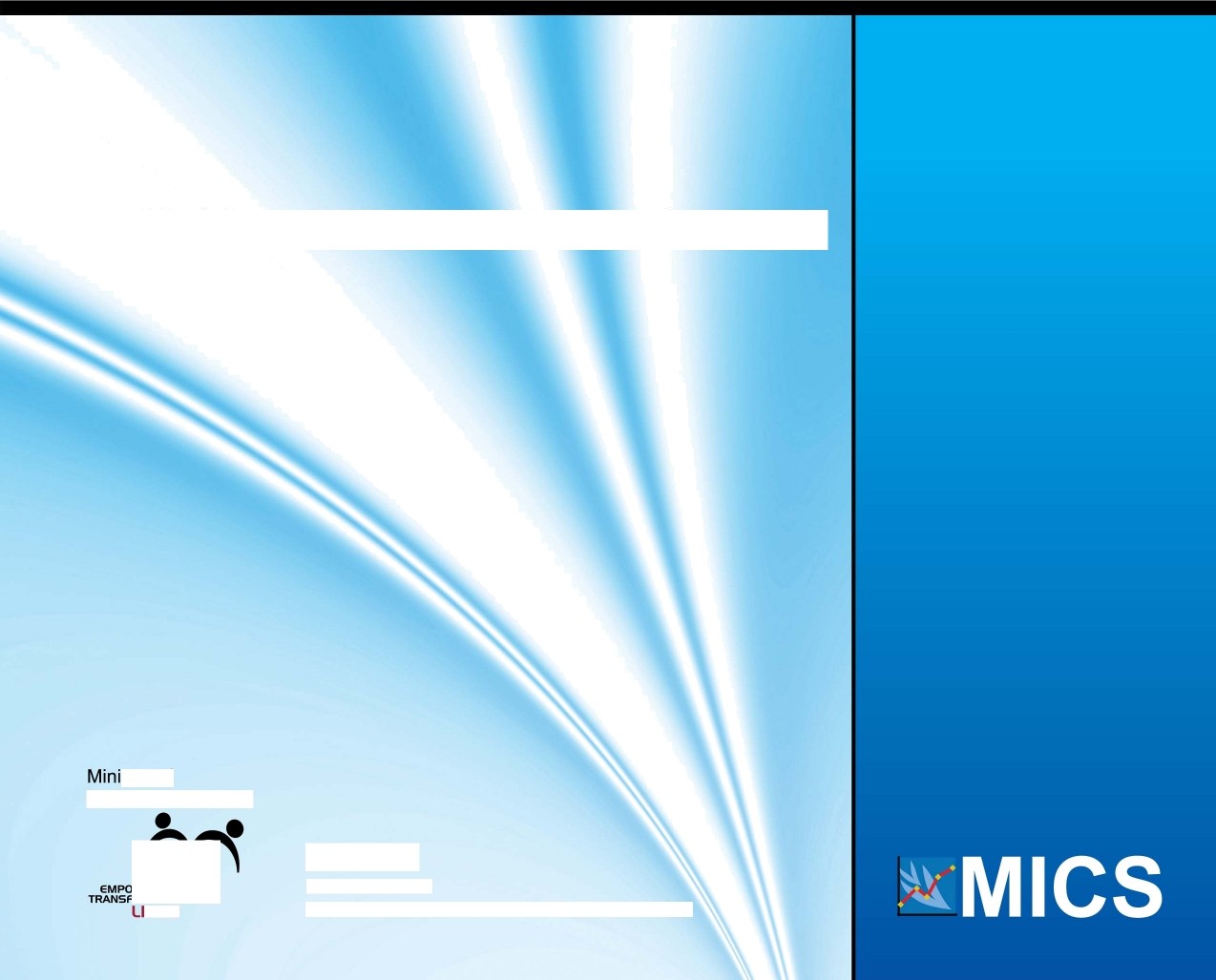 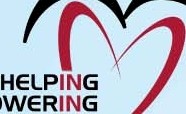 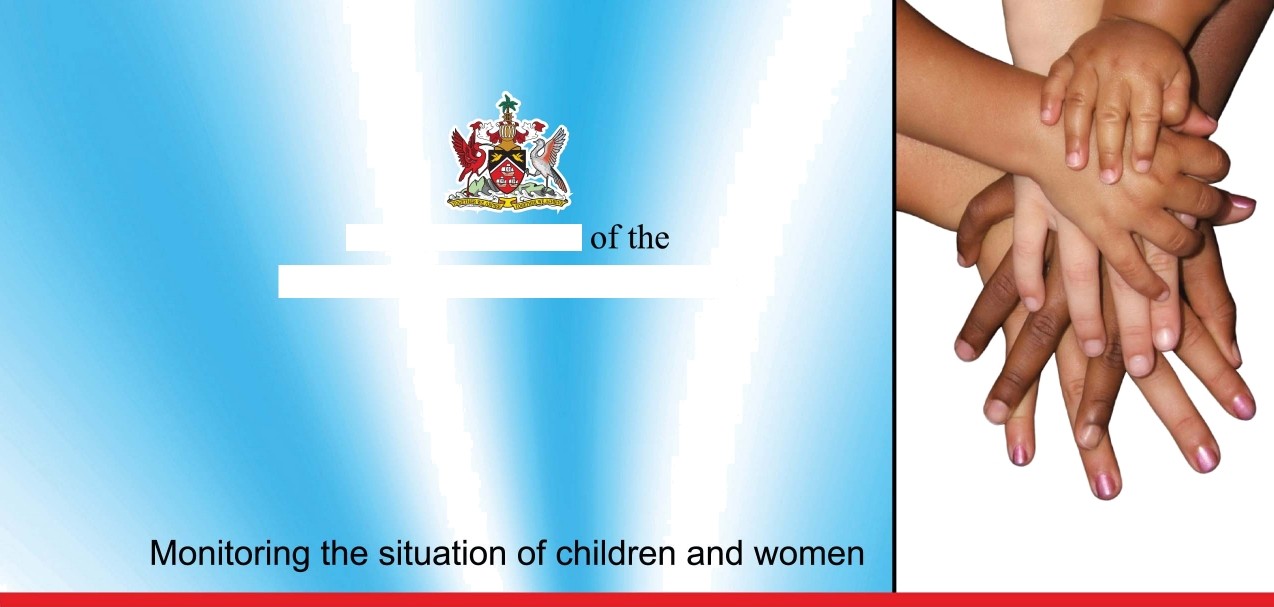 Social Development:ORMING WVESunicef@United NationsChildren’s Fund	Central Statistical Office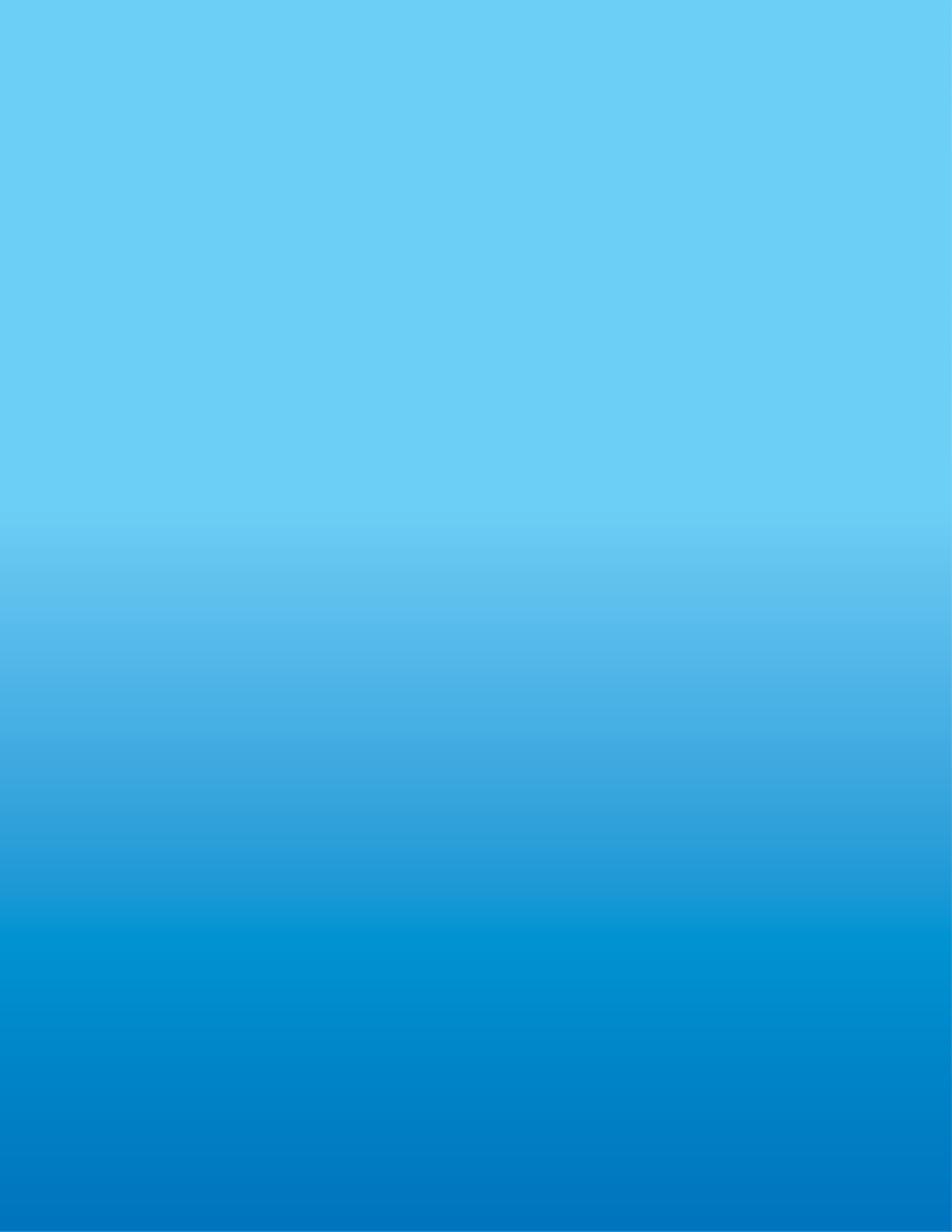 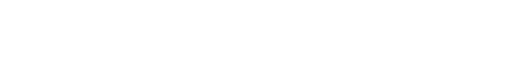 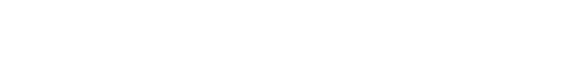 Trinidad and Tobago Multiple Indicator Cluster Survey 3     1	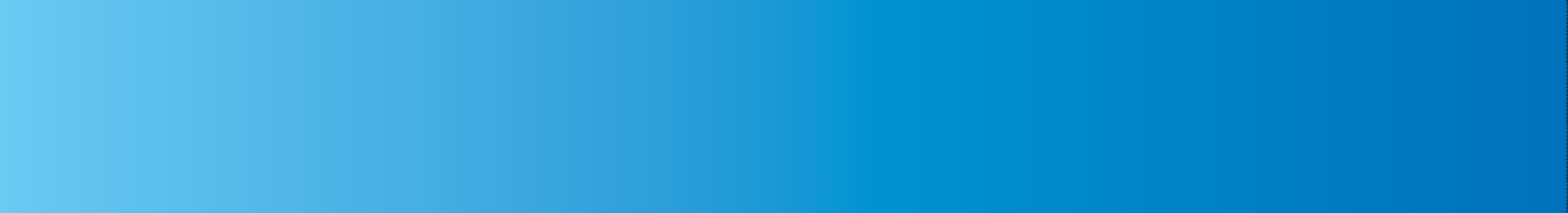 Multiple Indicator Cluster Survey (MICS) and Millennium Development Goals (MDG) Indicators, Trinidad and Tobago, 2006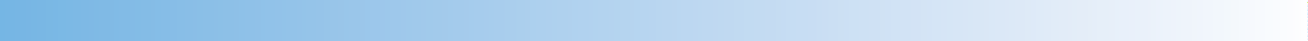 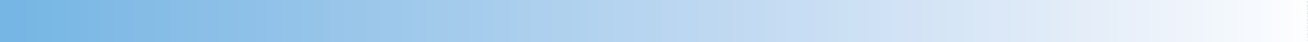  	ii Trinidad and Tobago Multiple Indicator Cluster Survey 3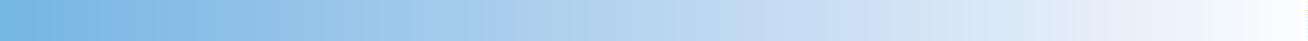 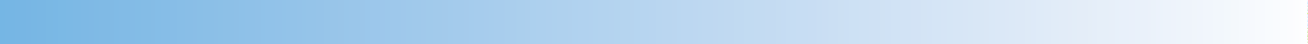 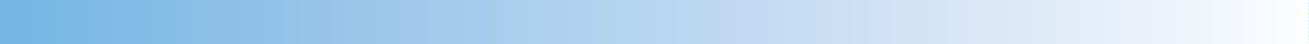 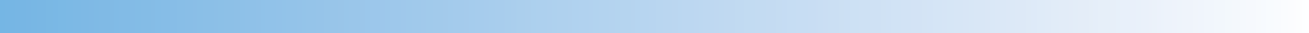 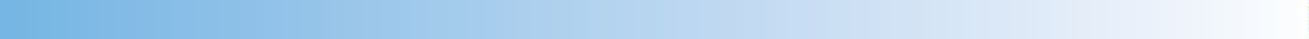 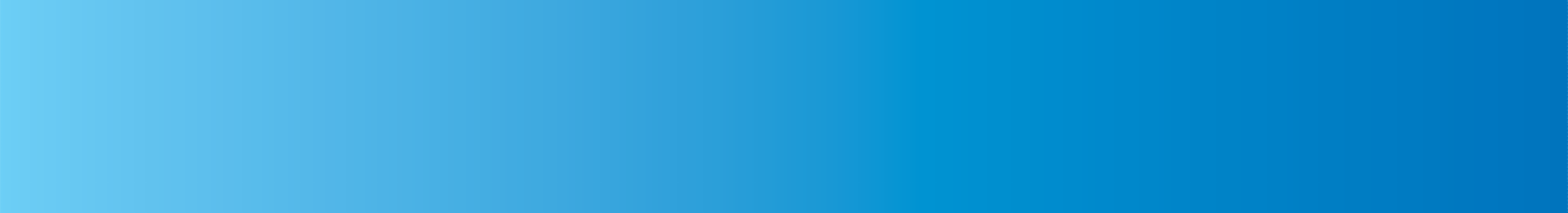 Trinidad and Tobago Multiple Indicator Cluster Survey 3   iii	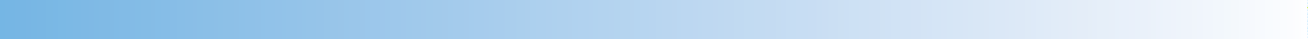 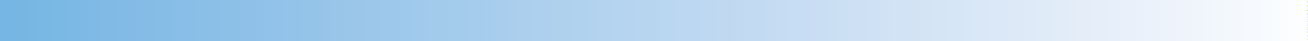  	iv Trinidad and Tobago Multiple Indicator Cluster Survey 3Table of ContentsSummary Table of Findings	iiList of Tables	viiList of Figures	ixList of Abbreviations	xAcknowledgements	xiExecutive Summary	xiiIntroduction	1Background	1Survey Objectives of the MICS 3	4Sample and Survey Methodology	5Sample Design	5Questionnaires	7Training and Fieldwork	8Sample Coverage and the Characteristics of Households and Respondents	10Sample Coverage	10Characteristics of Households	11Child Mortality	15Nutrition	18Breastfeeding	18Salt Iodization	21Low Birth Weight	22Child Health	25Immunization	25Tetanus Toxoid	28Oral Rehydration Treatment	29Care Seeking and Antibiotic Treatment of Pneumonia	30Solid Fuel Use	31Environment	33Water and Sanitation	33Reproductive Health	38Contraception	38Unmet Need	39Antenatal Care	40Assistance at Delivery	41Trinidad and Tobago Multiple Indicator Cluster Survey 3     v	Child Development	43Education	46Education System	46Early Childhood Care and Education	47Primary and Secondary School Participation	48Adult Literacy	51Child Protection	52Birth Registration	52Child Labour	52Child Discipline	53Early Marriage	54Domestic Violence	56HIV/AIDS and Sexual Behaviour	57Knowledge of HIV Transmission and Condom Use	57Sexual Behaviour Related to HIV Transmission	60List of References	62Appendix A	- Description of the Sample Design	63Appendix B   - List of Personnel Involved in the Survey	65Appendix C   - Estimates of Sampling Errors	67Appendix D   - Data Quality Tables	81Appendix E   - MICS Indicators: Numerators and Demoninators	88Appendix F	- Trinidad and Tobago Questionnaires	91Appendix G   - Listing of Tables	128 	vi Trinidad and Tobago Multiple Indicator Cluster Survey 3List of TablesTrinidad and Tobago Multiple Indicator Cluster Survey 3   vii	Table CD.3:	Children left alone or with other children	160Table ED.1:	Early childhood education	161Table ED.2:	Primary school entry	162Table ED.3:	Primary school net attendance ratio	163Table ED.4:	Secondary school net attendance ratio	164Table ED 4W   Secondary school age children attending primary school	165Table ED.5:	Children reaching standard 5	166Table ED.6:	Primary school completion and transition to secondary education	167Table ED.7:	Education gender parity	168Table ED.8:	Adult literacy	169Table CP.1:	Birth registration	170Table CP.2:	Child discipline	171Table CP.3:	Early marriage	172Table CP.4:	Spousal age difference	173Table CP.5:	Attitudes toward domestic violence	174Table HA.1:	Knowledge of preventing HIV transmission	175Table HA.2:	Identifying misconceptions about HIV/AIDS	176Table HA.3:	Comprehensive knowledge of HIV/AIDS transmission	177Table HA.4:	Knowledge of mother-to-child HIV transmission	178Table HA.5:	Attitudes toward people living with HIV/AIDS	179Table HA.6:	Knowledge of a facility for HIV testing	180Table HA.7:	HIV testing and counselling coverage during antenatal care	181Table HA.8:	Sexual behaviour that increases risk of HIV infection	182Table HA.9:	Condom use at last high-risk sex	183 	viii Trinidad and Tobago Multiple Indicator Cluster Survey 3List of FiguresFigure HH.1:   Age and sex distribution of household population	11Figure CM.1:   Trend in under-5 mortality rates	17Figure NU.1: Percentage of mothers who started breastfeeding within one hour andwithin one day of birth	20Figure NU.2: Infant feeding patterns by age: Percent distribution of children aged under3 years by feeding pattern by age group	21Figure NU.3:   Percentage of households consuming adequately iodized salt	22Figure NU.4:   Percentage of infants weighing less than 2500 grams at birth	24Figure CH.1: Percentage of children aged 12-23 months who received the recommended vaccination by 12 months	27Figure CH.2:   Percentage of women with a live birth in the last 12 months who are  protected against neonatal tentanus	29Figure EN.1:	Percentage distribution of household members by source of drinking water 34 Figure HA.1:	Percent of women who have comprehensive knowledge of HIV/AIDStransmission	58Figure HA.2:	Sexual behaviour that increases risk of HIV infection	60Trinidad and Tobago Multiple Indicator Cluster Survey 3   ix	AIDS	Acquired Immune Deficiency Syndrome BCG	Bacillis-Cereus-Geuerin (Tuberculosis) CSO	Central Statistical OfficeCSPro	Census and Survey Processing System DPT	Diphteria Pertussis TetanusEPI	Expanded Programme on ImmunizationGPI	Gender Parity IndexHIV	Human Immunodeficiency VirusIDD	Iodine Deficiency DisordersIUD	Intrauterine DeviceLAM	Lactational Amenorrhea MethodMDG	Millennium Development Goals MICS	Multiple Indicator Cluster Survey MoH	Ministry of HealthNAR	Net Attendance RateORT	Oral rehydration treatmentppm	Parts Per MillionSPSS	Statistical Package for Social Sciences UNAIDS	United Nations Programme on HIV/AIDS UNDP	United Nations Development Programme UNFPA	United Nations Population FundUNGASS	United Nations General Assembly Special Session on HIV/AIDS UNICEF	United Nations Children’s FundWFFC	World Fit For ChildrenWHO	World Health Organization 	x Trinidad and Tobago Multiple Indicator Cluster Survey 3AcknowledgementsThe Ministry of Social Development wishes to acknowledge the following persons/ organizations that were involved in the conduct of the MICS 3:Central Statistical Office;UNICEF;Members of the Technical Committee;Dr. Godfrey St. Bernard (for writing the final report);Mr. Winston Ramsaran and Mrs. Dawn Ramsingh (Database Specialists); andMr. David Thomas (Survey Co-ordinator) and Mr. Simeon Henry (Field Director).The Ministry also extends its gratitude to all the field staff (supervisors, editors and interviewers) who worked tirelessly to ensure the survey was completed on a timely basis. The staff of the MICS Secretariat – Sherene Lisa Ali; Josanne Harry-Roach; Michelle Ramlagan and Nerrisa Derrick – and other members of staff who must also be thanked for their commitment, dedication and willingness to go beyond the call of duty to ensure the project came to fruition. Finally, the Ministry recognizes that without the co-operation of the members of the public, this survey would not have been possible.Trinidad and Tobago Multiple Indicator Cluster Survey 3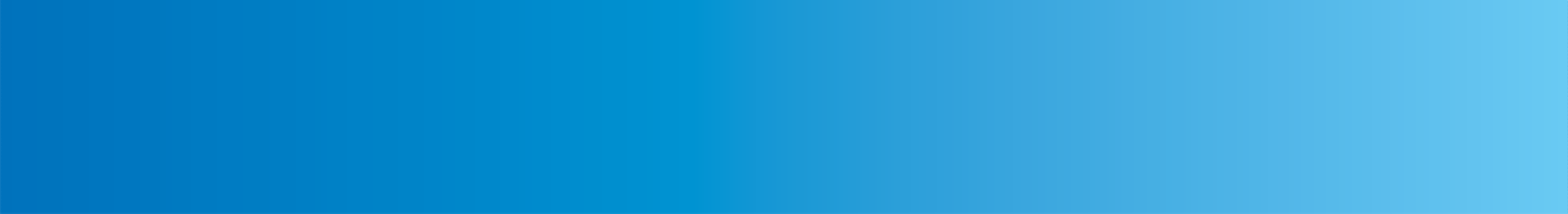    xi	This Report is based on the Trinidad and Tobago Multiple Indicator Cluster Survey, conducted in 2006 by the Ministry of Social Development in collaboration with the Central Statistical Office (CSO) and UNICEF. The survey provides valuable information on the situation of children and women in Trinidad and Tobago and was based, in large part, on the need to monitor progress towards goals and targets emanating from recent international agreements: the Millennium Declaration, adopted by all 191 United Nations Member States in September 2000, and the Plan of Action of A World Fit For Children, adopted by 189 Member States at the United Nations Special Session on Children in May 2002. Both of these commitments build upon promises made by the international community at the 1990 World Summit for Children.The Multiple Indicator Cluster Survey (MICS) is a household survey programme developed by UNICEF to assist countries in filling data gaps for monitoring the situation of children and women. It is capable of producing statistically sound, internationally comparable estimates of these indicators. Though this is the third rounds of the MICS, it is the second for Trinidad and Tobago.The sample size was approximately 6,000 households and the modular survey instrument consisted of 3 questionnaires: a household questionnaire, a questionnaire for women aged 15- 49, and a questionnaire for children under the age of 5 (addressed to the mother or primary caretaker of the child). The survey covered many of the same topics as the earlier rounds and provided an update on estimates and trends for many indicators. In addition, new indicators were included to provide baseline data or estimates of coverage for other priority issues.The Trinidad and Tobago Multiple Indicator Cluster Survey 3 objectives were to:provide up-to-date information for assessing the situation of children and women in Trinidad and Tobago;furnish data needed for monitoring progress toward goals established in the Millennium Declaration, the goals of A World Fit For Children (WFFC), and other internationally agreed upon goals, as a basis for future action;contribute to the improvement of data and monitoring systems in Trinidad and Tobago and to strengthen technical expertise in the design, implementation, and analysis of such systems. 	xii Trinidad and Tobago Multiple Indicator Cluster Survey 3Comparative Analysis of the MICS and MDGThe Millennium Development Goals were adopted by the international community in 2000 as a framework for the development activities of the 191 member countries of the United Nations. The goals have been articulated into some 20 targets and over 60 indicators. Trinidad and Tobago joined the international community in adopting the MDGs as a framework for making progress towards development.The year 2015 is the target year for the achievement of the Millennium Development Goals. Proper monitoring of the progress of these goals is essential to ensure that the policy planners can take the necessary actions on any exogenous and endogenous shocks that take place, with respect to their local economy and which have the potential to impact significantly on progress towards the goals. The Multiple Indicator Cluster Survey (MICS) 3 provided information on approximately twenty (20) of the MDG indicators. The MDGs are as follows:Eradicate extreme poverty and hungerAchieve universal primary educationPromote gender equality and empower womenReduce child mortalityImprove maternal healthCombat HIV/AIDS, malaria and other diseasesEnsure environmental sustainabilityDevelop a global partnership for developmentThe MDG baseline year is 1990. The aim has been for the targets to be achieved within a twenty-five (25) year time period, from 1990-2015. These targets are sub divisions of the above listed eight (8) goals.The countries that signed on to the Millennium Declaration (191) all agreed to monitor the framework and structures within their policies to ensure the accomplishment of these goals. An advantage that the MDG brings with it is the ability of countries to make alterations to the goals to suit their respective problems.Some of the MICS indicators are similar to the MDG indicators and this allows for the monitoring of progress of the indicators of the MDGs. The table below shows the identical indicators between databases and the values for the various indicators.Trinidad and Tobago Multiple Indicator Cluster Survey 3   xiii	Analysis of the MDG targets using the MICS 3 DataChild MortalityThe indicators of this subject area that have been measured under the MICS 3 are as follows:The infant mortality rateThe under five mortality rateSolid fuel useProportion of one year old children immunized against measlesThe MDG target for these indicators, which falls under Goal 4 (Reduce Child Mortality), is to reduce by two-thirds the infant mortality and under five mortality rates.However the data from the MICS 3, alongside data that have been sourced from both the Ministry of Health and Central Statistical Office, have shown the rates for both these indicators rising from the year 1996 until 2006. The under five mortality rate rose from under 15 per thousand to 35 per thousand, during the period 1996-2006. For the same period, the infant mortality rate rose from under 15 per thousand (both sexes) to an excess of 29 per thousand (MICS 2006).The data shows that rather than moving toward achievement of this goal the country is lagging behind and there is a need for the Health Sector to pay urgent and specific attention to this issue.MICS (2006), Ministry of Health (1990-2003) and Survey of Living Conditions (2005) and have provided data that suggest that almost 90% of the one year old population continues to be immunized against measles. Another positive statistic that falls under the area of child health is a 0.3% use of solid fuel as quoted by MICS 3, which suggests positive measures to aid in the reduction of child mortality.Maternal and Newborn HealthThe indicator that appears in both the MDG and MICS is:Skilled attendant at birthThis indicator falls under Goal 5 (Improve Maternal Health) of the Millennium Development Goals. The target for this goal is the reduction in the maternal mortality rate by three quarters during the period 1990-2015. 	xiv Trinidad and Tobago Multiple Indicator Cluster Survey 3One of the measures identified for ensuring that this goal is achieved is the presence of qualified and skilled health care professionals at the time of birth. During the period 1996- 2006, the percentage of births not attended to by a skilled health care professional has been negligible. In fact, the values have been constantly on the hundred percent marks during this ten (10) year period. The MICS 3 report quotes this figure as being 97.8%. Thus, Trinidad and Tobago has been able to move progressively toward the achievement of this goal.Water and SanitationThe two (2) indicators that have been included in both the MICS and MDG are:Use of improved drinking water.Use of improved sanitation facilities.These indicators fall under Goal 7 (Ensure Environmental Stability). The targets for these indicators focus on achieving an optimal level of allocation so that the majority of the population has access to safe drinking water and improved sanitation facilities.MICS 3 has produced highly correlated data on these indicators with over 95% use of both improved drinking water sources and improved sanitation facilities. MICS quotes the use of improved sources of drinking water as 96.4% and the use of improved sanitation as 98.7%.Over the period 1994-2006, the use of unsafe disposal facilities has seen sharp decreases, while the use of more suitable sanitation facilities has increased by over 150% (Central Statistical Office, CSSP). In addition, public water piped into dwellings has almost doubled during the period 1980-2006, moving from just over 40% of dwellings having access to just under 80% in 2006 (Central Statistical Office, CSSP and National Census).The data shows that the country is well on its way to achieve the set MDG targets by the year2015.HIV/AIDSThe indicators common for this area are:Contraceptive prevalence rateHIV/AIDS knowledge and attitudesCondom use with non-regular partnersThese indicators fall under Goal 6 (Combat HIV/AIDS, Dengue, Diabetes and Hypertension). The target in this case is to begin to reverse the spread of HIV/AIDS by the year 2015.Trinidad and Tobago Multiple Indicator Cluster Survey 3   xv	The MICS 3 provided a contraceptive prevalence rate of 42.5%. A more detailed classification of this shows that the prevalence rate of women between 15-49 using measures that would prevent against HIV/AIDS was approximately 15%, with condom use representing 13%. The MICS 3 also suggests that 51.2% of persons use condoms with non-regular partners. Young persons with comprehensive knowledge of HIV/AIDS stood at 57.5%.These data points suggest that more needs to be done with respect to education on HIV/ AIDS. A more recent KAPB survey conducted by the National AIDS Coordinating Committee (NACC) indicates some progress in HIV-related knowledge and attitudes among young people.EducationNet primary school attendance rateChildren reaching standard fivePrimary completion rateAdult literacy rate (female)Education- Gender parity index- primary schoolEducation- Gender parity index- secondary schoolThese indicators are part of the overall Goal 2 (Achieve Universal Primary and Secondary Education), with the latter two (2) indicators being a part of Goal 3 (Promote Gender Equality and Empower Women). The target for Goal 2 is to ensure that by the year 2015, children everywhere would be able to complete a full course of primary schooling. The target for Goal 3 is to eliminate gender disparity in primary and secondary education, preferably by 2005, and in all levels of education no later than 2015.Currently the net enrolment in primary education and the percentage of pupils reaching standard five stand at 97.7% and 99.2% respectively (MICS 2006). However, the MICS 3 Report provides data that states only 78.1% complete the primary level education.The gender parity index for primary and secondary education is 1 and 1.07 respectively (MICS 2006). This provides a situation of equal educational opportunities for both girls and boys, thus the education system is providing opportunities for both sexes to develop their capabilities.Trinidad and Tobago has incorporated the aspects of these goals into its policies for the education sector and the rewards have already been seen. It is safe to pronounce that Trinidad and Tobago will be able to achieve the MDG targets in this area. 	xvi Trinidad and Tobago Multiple Indicator Cluster Survey 3Introduction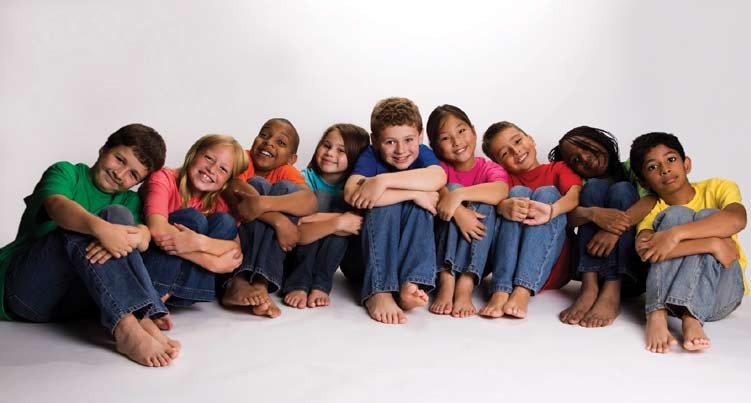 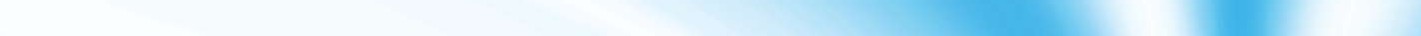 BackgroundThis report is based on the Trinidad and Tobago Multiple Indicator Cluster Survey, conducted in 2006 by the Ministry of Social Development in collaboration with the Central Statistical Office (CSO) and UNICEF. The survey provides valuable information on the situation of children and women in Trinidad and Tobago and was based, in large part, on the need to monitor progress towards goals and targets emanating from recent international agreements: the Millennium Declaration, adopted by all 191 United Nations Member States in September 2000, and the Plan of Action of A World Fit For Children, adopted by 189 Member States at the United Nations Special Session on Children in May 2002. Both of these commitments build upon promises made by the international community at the 1990 World Summit for Children.In signing these international agreements, governments committed themselves to improving conditions for their children and to monitoring progress towards that end. UNICEF was assigned a supporting role in this task (see Box below).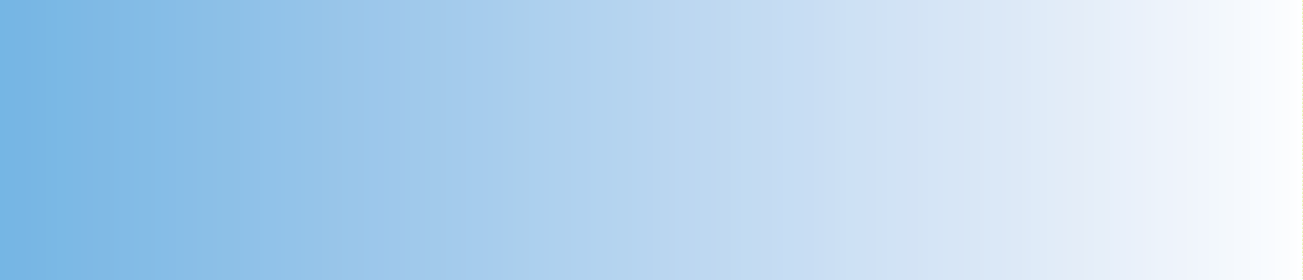 Trinidad and Tobago Multiple Indicator Cluster Survey 3     1	“We will monitor regularly at the national level and, where appropriate, at the regional level and assess progress towards the goals and targets of the present Plan of Action at the national, regional and global levels. Accordingly, we will strengthen our national statistical capacity to collect, analyse and disaggregate data, including by sex, age and other relevant factors that may lead to disparities, and support a wide range of child- focused research. We will enhance international cooperation to support statistical capacity-building efforts and build community capacity for monitoring, assessment and planning.” (A World Fit for Children, paragraph 60)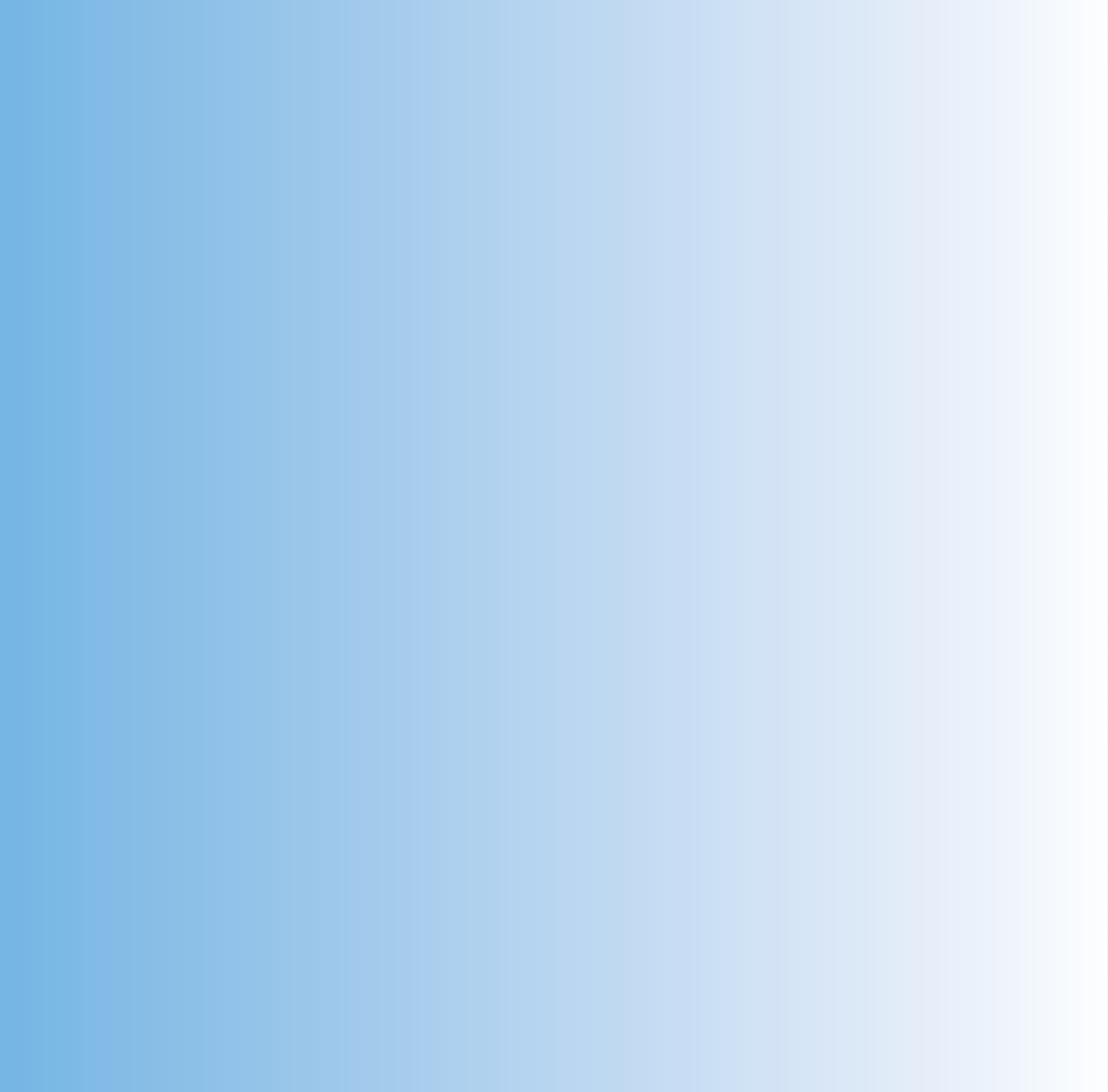 “…We will conduct periodic reviews at the national and sub-national levels of progress in order to address obstacles more effectively and accelerate actions.…” (A World Fit for Children, paragraph 61)The Plan of Action (paragraph 61) also calls for the specific involvement of UNICEF inthe preparation of periodic progress reports:“… As the world’s lead agency for children, the United Nations Children’s Fund         is requested to continue to prepare and disseminate, in close collaboration with Governments, relevant funds, programmes and the specialized agencies of the United Nations system, and all other relevant actors, as appropriate, information on the progress made in the implementation of the Declaration and the Plan of Action.”Similarly, the Millennium Declaration (paragraph 31) calls for periodic reporting onprogress:“…We request the General Assembly to review on a regular basis the progress made in implementing the provisions of this Declaration, and ask the Secretary-General to issue periodic reports for consideration by the General Assembly and as a basis for further action.”According to the Social Sector Investment Programme 2008 Report, Trinidad and Tobago continues to maintain its position as a country with high Human Development, with a Human Development Index1 value of 0.089 and a Human Development Rank of 57 when compared to 177 nations (HDR, 2006). According to the Global Competitiveness Report (GCR) (2006-2007), Trinidad and Tobago is considered to be transitioning from stage 2 to stage 3 of development, since the country’s GDP is between US$9,000 and US$17,0002.“The [Human Development Index] is a summary measure of human development. It measures the average achievements in a country in three basic dimensions of human development: 1) a long and healthy life, as measured by life expectancy at birth; 2) knowledge, as measured by the adult literacy rate; 3) a decent standard of living, as measured by GDP per capita in purchasing power parity (PPP) terms in US dollars”. (HDR, 2006: 394).Countries must have a GDP per capita of > US$17,000 to be categorized at stage 3 which is the highest stage of development. 	2 Trinidad and Tobago Multiple Indicator Cluster Survey 3In Trinidad and Tobago in the last five (5) years, at least 20% of the national annual budget was allocated to the social sector and many positive returns have been observed from this investment. In recent times, social ills such as poverty, unemployment and the prevalence of HIV/AIDS have decreased, and high participation rates in education were maintained, with noticeable improvements observed in tertiary education levels.PovertyThe Survey of Living Conditions Report (2005) revealed that 16.7% of the population fell below the national poverty line3, and that 1.2% of the population was indigent. These findings represent a decrease in the level of poverty which was reported as 24% in 1997/984.In an effort to significantly reduce poverty, some of the new activities which will be undertaken in 2007/2008 include:Refinement and implementation of a framework for decentralization of thesocial services delivery system;The conduct of research and needs assessment pertaining to vulnerable and at- risk groups (including, persons addicted to drugs and other substances, older persons, socially displaced persons and at risk children).Situation of ChildrenA National Plan of Action for Children for the period 2006-2010 for Trinidad andTobago was developed to provide an action plan with respect to:Promoting healthy lives;Providing quality education;Protecting against abuse, exploitation and violence; andCombating HIV/AIDS.According to the HDR 2006 report, in 1990 approximately 21% of the population fell below the national poverty line. 12.4% of the population earned$ US 1 a day or less, while 39% of the population earned $ US 2 a day.Survey of Living Conditions 2005, Trinidad and TobagoTrinidad and Tobago Multiple Indicator Cluster Survey 3     3	Survey Objectives of the MICS 3The 2006 Trinidad and Tobago Multiple Indicator Cluster Survey has as its primary objectives:To provide up-to-date information for assessing the situation of children and women in Trinidad and Tobago;To furnish data needed for monitoring progress toward goals established in the Millennium Declaration, the goals of A World Fit For Children (WFFC), and other internationally agreed upon goals, as a basis for future action;To contribute to the improvement of data and monitoring systems in Trinidad and Tobago and to strengthen technical expertise in the design, implementation, and analysis of such systems. 	4 Trinidad and Tobago Multiple Indicator Cluster Survey 3Sample and Survey Methodology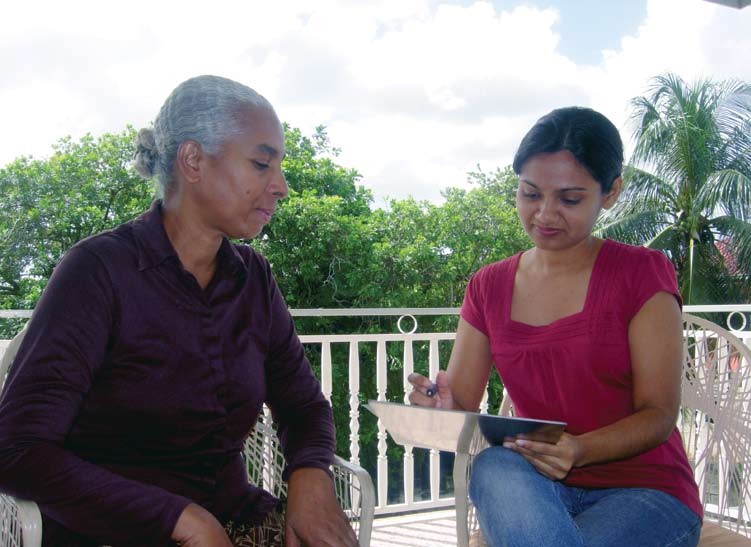 Sample DesignThe sample for the Trinidad and Tobago Multiple Indicator Cluster Survey (MICS) was designed to provide estimates on a large number of indicators on the situation of children and women at the national level. The sample was selected from the following 15 regions:Trinidad and Tobago Multiple Indicator Cluster Survey 3     5	Regions were identified as the main sampling domains and the sample was selected in      two stages. Within each region, census enumeration areas were selected with probability proportional to size. After carrying out a household listing within the selected enumeration areas, a systematic sample of 15 households was drawn. The sample was stratified by region and self-weighted. For reporting national level results, sample weights are used to address the issue of non-response.The regions were then categorized according to the Ministry of Health’s classification of Regional Health Authorities (RHAs) as follows:North West RHA:Diego Martin;Port-of-Spain;o San Juan/Laventille.North Central RHA:Couva/Tabaquite/Talparo;Chaguanas;Tunapuna/Piarco;o Arima.South West RHA:Siparia;Penal/Debe;Princes Town;San Fernando;Point Fortin.Eastern RHA:o Sangre Grande;o Mayaro/Rio Claro.Tobago.A more detailed description of the sample design can be found in Appendix A. 	6 Trinidad and Tobago Multiple Indicator Cluster Survey 3QuestionnairesThree sets of questionnaires were used in the survey:A household questionnaire which was used to collect information on all de jurehousehold members, the household, and the dwelling;A women’s questionnaire administered in each household to all women aged 15-49years; andAn under-5 questionnaire, administered to mothers or caretakers of all childrenunder 5 years living in households. In cases when the mother was not listed in the household roster, a primary caretaker for the child was identified and interviewed.The questionnaires included the following modules:Household Questionnaire:Household listing;Education;Water and Sanitation;Household characteristics;Child Labour;Child Discipline;Salt Iodization.Questionnaire for Individual Women:Childbearing and Child Mortality;Tetanus Toxoid;Maternal and Newborn Health;Marriage/Union;Contraception and Unmet Need;Attitudes Toward Domestic Violence;Sexual Behaviour;HIV/AIDS.Questionnaire for Children Under Five:Birth Registration and Early Learning;Child Development;Trinidad and Tobago Multiple Indicator Cluster Survey 3     7	o Breastfeeding;o  Care of Illness;o  Immunization.The questionnaires are based on the MICS3 model questionnaire5. From the MICS3 model English version, the questionnaires were pre-tested during April, 2006. Based on the results of the pre-test, modifications were made to the wording of the questionnaires. The household listing; education, child labour and immunization modules were notable modified to reflect our local reality.A copy of the Trinidad and Tobago MICS questionnaires is provided in Appendix B.In addition to the administration of questionnaires, fieldwork teams tested the salt used for cooking in the households for iodine content. Details and findings of this measurement are provided in the respective section of the report.Training and FieldworkTraining for the fieldwork was conducted for four (4) days in April, 2006. Training included lectures on interviewing techniques and the contents of the questionnaires, and mock interviews between trainees to gain practice in asking questions. Interviewers were also shown how to accurately use the salt testing kits.Subsequently, during a three (3) day period, interviewers were allowed to complete three(3) questionnaires with selected households. A one (1) day recall session  was  held  to ensure that the initial sets of questionnaires were accurately completed and to address any misconceptions/difficulties that interviewers were experiencing with the questionnaires.The data were collected by 15 teams; each comprised 5 interviewers, one editor and a supervisor. Of the 75 interviewers, there were 9 male and 66 female interviewers. Fieldwork began in late April, 2006 and concluded in early June, 2006.Data ProcessingData were entered using the CSPro software. The data were entered on twelve (12) microcomputers and carried out by twenty-four (24) data entry operators and four (4) data entry supervisors. Data entry personnel worked in two (2) daily shifts: 8.00 a.m. to 1 p.m. and 1 p.m. to 6 p.m. In order to ensure quality control, all questionnaires were double entered and internal consistency checks were performed. Procedures and standard programs developedThe model MICS3 questionnaire can be found at www.childinfo.org 	8 Trinidad and Tobago Multiple Indicator Cluster Survey 3under the global MICS3 project and adapted to the Trinidad and Tobago questionnaires were used throughout. Data processing (which included data entry, cleaning, verification and structure checking) began in June, 2006 and finished in November, 2006. Data were analyzed using the Statistical Package for Social Sciences (SPSS) software program, Version 14, and the model syntax and tabulation plans developed by UNICEF for this purpose.Trinidad and Tobago Multiple Indicator Cluster Survey 3     9	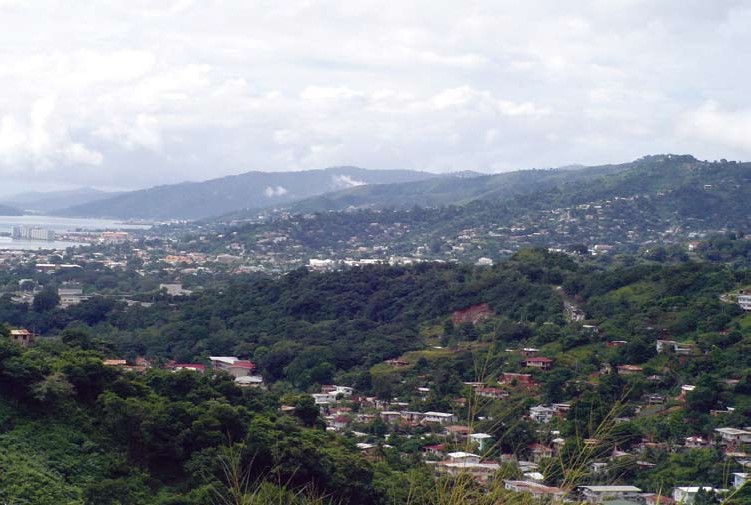 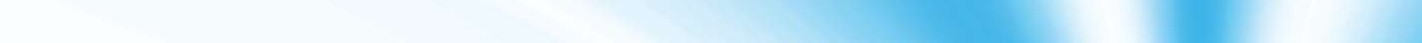 Sample Coverage and the Characteristics of Households and RespondentsSample CoverageFive thousand nine hundred and seventy-four (5,974) households were found to be occupied of the 5,979 selected for the sample. Of these, 5,557 were successfully interviewed providing a household response rate of 93%. In the households interviewed, 4,826 women (age 15-49) were identified. Of these, 4,605 were successfully interviewed, yielding a response rate of 95.4%. In addition, 1,149 children under age five years were listed in the household questionnaire. Questionnaires were completed for 1,117 of these children which correspond to a response rate of 97.2%. Overall response rates of 88.8% and 90.4% were calculated for the women and under-5 respectively (Table HH.1). While response rates were consistently lower in Tobago than in the other regions, it should be noted that they were reasonably high in all regions. Lower response rates in Tobago have also been noted in other national surveys and require further investigation to ascertain the underlying reasons for this relatively recent trend. 	10 Trinidad and Tobago Multiple Indicator Cluster Survey 3Characteristics of HouseholdsThe age and sex distribution of the survey population is provided in Table HH.2. The distribution is also used to produce the population pyramid in Figure HH.1. In the 5,557 households successfully interviewed in the survey, 18,669 household members are listed. Of these, 9,461 are males, and 9,207 are females. These figures indicate that the average number of persons per household is 3.4.The sum of persons 0-14 years of age, as shown in Table HH.2, is 3,921. Among the male and female household members, the difference in the respective proportions consisting of persons 0-14 years is negligible being 20.9 percent (1,976 persons) and 21.1 percent (1,946 persons). Meanwhile, those in the age group 15-64, which is the age category usually engaged in labour activities, consist of 13,126 persons. There are 6,769 men accounting for 71.6 percent of all male household members as compared to 6,356 females accounting for 69 percent of all female household members. Additionally, 9.7 percent of all female household members are women 65 years or older while the corresponding proportion among their male counterparts is 7.4 percent. The absolute counts are consistent with a larger female than male population among the elderly (See also Figure HH.1).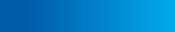 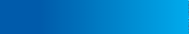 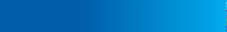 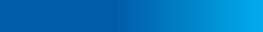 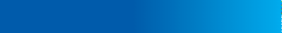 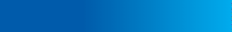 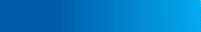 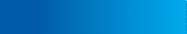 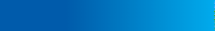 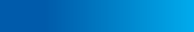 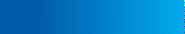 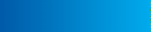 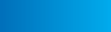 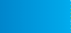 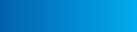 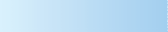 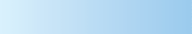 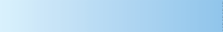 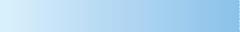 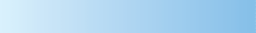 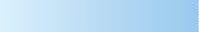 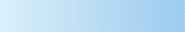 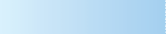 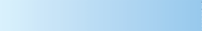 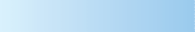 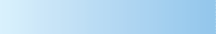 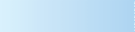 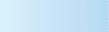 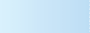 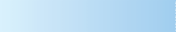 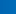 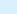 Trinidad and Tobago Multiple Indicator Cluster Survey 3   11	Table HH.3 provides basic background information on the households. Within households, the sex of the household head, region and number of household members are shown in the table. These background characteristics are also used in subsequent tables in this report; the figures in the table are also intended to show the numbers of observations by major categories of analysis in the report.The overall sample size for the weighted and unweighted distribution of households is equal, since sample weights were normalized (See Appendix A). The table also shows the proportions of households where at least one child under 18, at least one child under 5, and at least one eligible woman age 15-49 were found.The majority of households are male-headed, totalling to 68.3 percent with the remainder,31.7 percent representing female-headed households.In terms of classification by regions, North Central has the largest proportion of households amounting to 36.6 percent, followed by the South West with 26 percent. Close behind by a minimal difference of 0.1 percentage points is the North West Region. The East Region and Tobago trail far behind with 7.4 percent and 4.1 percent respectively.According to the data represented in Table HH.3, it appears that most households comprise 2- 3 members (38.9 percent) and 4-5 members (31 percent). Another 18.1 percent of households are occupied by only 1 member while a small percentage of 2.3 constitute 8-9 member households. Lastly, just under 1 percent of the households are observed to have 10 or more occupants.Characteristics of RespondentsTables HH.4 and HH.5 provide information on the background characteristics of female respondents 15-49 years of age and of children under age 5. In both tables, the total numbers of weighted and unweighted observations are equal, since sample weights have been normalized (standardized). In addition to providing useful information on the background characteristics of women and children, the tables are also intended to show the numbers of observations in each background category. These categories are used in the subsequent tabulations of this report.Table HH.4 provides background characteristics of female respondents 15-49 years of age. The table includes information on the distribution of women according to region, age, marital status, motherhood status, education6 and wealth index quintiles7.Unless otherwise stated, “education” refers to educational level attended by the respondent throughout this report when it is used as a background variable.Principal components analysis was performed by using information on the ownership of household goods and amenities (assets) to assign weights to 	12 Trinidad and Tobago Multiple Indicator Cluster Survey 3Once again, the data reveal a pattern that is similar to that observed with regard to household composition. Specifically, the data corroborate observations obtained from Table HH.3 and reveal that the North Central Region accounts for the largest proportion of women 15-49 years (38.4 percent), followed by the South West Region (25.5 percent) and the North West (23.8 percent).Most of the women are between the ages of 20-24 years (17.4 percent), followed by those in the age group 15-19. Older women between the ages 40-44 years account for 13.9 percent of all women interviewed whereas a close 13.6 percent were in the 45-49 age group.  Women   in their thirties, principally those aged 30-34 years and 35-39 years account for the lowest percentages among women interviewed.Close to 50 percent of women aged 15-49 are currently married or in a common-law union while 41.3 percent have neither been married nor in a common-law union. A much smaller percentage amounting to 10.3 percent have been formerly married or in a common-law union.In terms of their motherhood status, more than half of the women (56.7 percent) had experienced childbirth while 43.3 percent had never given birth.The majority of women attained up to lower level secondary education (57.6 percent), while a much smaller percentage of 17.8 attained either no education, pre-school or a maximum  of primary education. Meanwhile, 13.7 percent of the women received upper secondary or technical-vocational education while no more than 10.7 percent achieved university education. The education status of 0.3 percent of the women is not known.Some background characteristics of children under 5 years are presented in Table HH.5. These include distribution of children by several attributes: sex, region, age in months, mother’s or caretaker’s education and wealth status.The percentage distribution of children is such that 50.9 percent are male and 49.1 percent female. The largest percentage of children is from the North Central Region amounting to39.6 percent. This percentage is followed by that for children from the North West Region (26.1 percent). While children from the South West Region account for 22.1 percent of all children under 5 years, those children from the East Region and Tobago constitute respectiveeach household asset, and obtain wealth scores for each household in the sample (The assets used in these calculations were as follows: [number of rooms used for sleeping; main material of dwelling floor, roof and walls; fuel used for cooking; electricity; radio; television; non-mobile telephone; refrigerator; stove; washing machine; clothes dryer; water heater; microwave oven; air condition unit; internet services; cable/direct TV; DVD player; mobile/cell phone; car/truck; computer; sewing machine; stereo/radio with CD Player; boat for fishing and pleasure; MP3 player; Ipod; drinking water and toilet facility]). Each household was then weighted by the number of household members, and the household population was divided into five groups of equal size, from the poorest quintile to the richest quintile, based on the wealth scores of households they were living in. The wealth index is assumed to capture the underlying long-term wealth through information on the household assets, and is intended to produce a ranking of households by wealth, from poorest to richest. The wealth index does not provide information on absolute poverty, current income or expenditure levels, and the wealth scores calculated  are applicable for only the particular data set they are based on. Further information on the construction of the wealth index can be found in Rutstein and Johnson, 2004, and Filmer and Pritchett, 2001.Trinidad and Tobago Multiple Indicator Cluster Survey 3   13	proportions of 7.2 percent and 5.1 percent.Children under 6 months account for 9.2 percent of children under 5 years and those in the 6-11 months age grouping account for 9.8 percent. Most of the children are between the ages 48-59 months and constitute 21.8 percent of the children under review. The next largest set of children consists of those in the 24-35 month age group amounting to 20.7 percent.A little less than 10.0 percent of the children (9.7 percent) live in households where their mothers or caregivers claimed to have had university education status. Larger percentages  of children live in households where their mothers and caregivers claimed to have attaining upper secondary/technical-vocational education, this proportion amounting to 11.1 percent and even higher in the case of those children whose mothers or caregivers has attained none/ pre-school/primary school education (17.5 percent). The largest proportion of children, a whopping 61.0 percent, live in households where their mothers or caregivers attained only lower secondary education. It must be noted that less than 1.0 percent of the cases (0.7 percent) consisted of children whose mothers’/caregivers’ education level is not known.The distribution of children according to wealth index quintiles shows that the majority of children are within the poorest quintile (23.2 percent). The next highest proportion is evident among children in the middle quintile. There are 18.5 percent of children in fourth quintile and 16.7 percent in the richest quintile. In sum, the distribution of children among the wealth index quintiles is fairly equal. 	14 Trinidad and Tobago Multiple Indicator Cluster Survey 3Child MortalityOne of the overarching goals of the Millennium Development Goals (MDGs) and the World Fit for Children (WFFC) is to reduce infant and under-five mortality. Specifically,  the  MDGs call for the reduction in under-five mortality by two-thirds between 1990 and 2015. Monitoring progress towards this goal is an important but difficult objective. Measuring childhood mortality may seem easy, but attempts using direct questions, such as “Has anyone in this household died in the last year?” give inaccurate results. Using direct measures of child mortality from birth histories is time consuming, more expensive, and requires greater attention to training and supervision. Alternatively, indirect methods developed to measure child mortality produce robust estimates that are comparable with the ones obtained from other sources. Indirect methods minimize the pitfalls of memory lapses, inexact or misinterpreted definitions, and poor interviewing technique.The infant mortality rate is the probability of dying before the first birthday. The under-five mortality rate is the probability of dying before the fifth birthday. In MICS surveys, infant and under five mortality rates are calculated based on an indirect estimation technique known as the Brass method (United Nations, 1983; 1990a; 1990b). The data used in the estimation are: the mean number of children ever born for five year age groups of women from age 15 to 49, and the proportion of these children who are dead, also for five-year age groups of women.Trinidad and Tobago Multiple Indicator Cluster Survey 3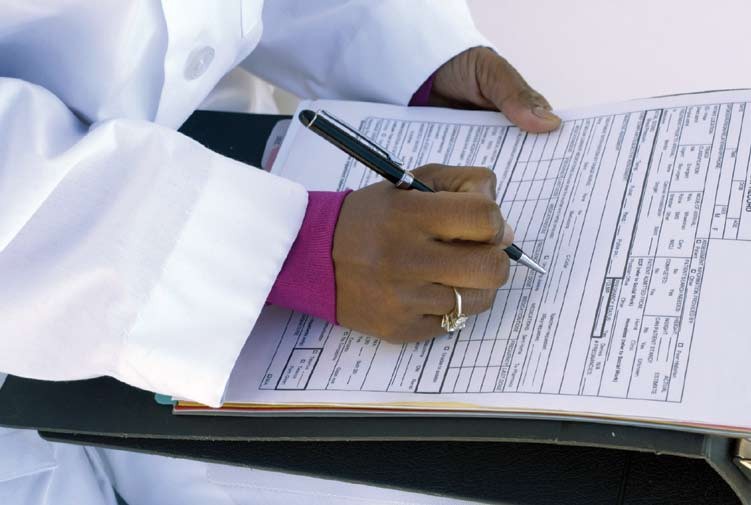    15	The technique converts these data into probabilities of dying by taking into account both the mortality risks to which children are exposed and their length of exposure to the risk of dying, assuming a particular model age pattern of mortality. Based on previous information on mortality in Trinidad and Tobago, the West Model Life Table was selected as the most appropriate.Table CM.1 provides estimates of child mortality by various  background characteristics.  The infant mortality rate is estimated at 29 infant deaths per thousand live births, while the probability of dying before one’s fifth birthday, the under-5 mortality rate (U5MR) is estimated to be around 35 per one thousand live births. These estimates have been calculated by averaging mortality estimates obtained from women 25-29 years and 30-34 years, and refer to mid 2004. Infant females have a slightly higher mortality rate at 29 per thousand than infant males at 27 per thousand. The same is also true for the under-five mortality rates which stand at 37 per thousand for females and 32 for males.At the same time, it is worth noting that official estimates and data from other sources support more favourable magnitudes of infant mortality and child mortality at the national level.  For instance, the World Health Organization (WHO) provides respective figures of 17 infant deaths per 1,000 live births and 19 per one thousand live births for 2005. For 2004, the WHO estimates of under-5 mortality indicate higher levels among males than among females, the respective figures being 24 per one thousand live births and 15 per one thousand live births. Moreover, under-5 mortality was estimated to be about 20 per one thousand live births for Trinidad and Tobago as a whole in 2004.It is worth noting, however, that similar estimates for the different sub-populations whether predicated upon region or education, are not readily available from official sources. Nonetheless, the set of estimates that are derived from the Trinidad and Tobago 2006     MICS though indicative of an upward bias, may still provide insightful means for gauging differentials in the prevalence of infant and under-5 mortality across regions and mothers’ education. Additionally, child mortality, whether from the standpoint of infant or under-5 mortality, is highest among the offspring of mothers or caregivers who have only attained none/pre-school/primary level education. Altogether, the 2006 MICS results pertaining to infant and under-5 mortality should be evaluated further by drawing on data from other sources. 	16 Trinidad and Tobago Multiple Indicator Cluster Survey 3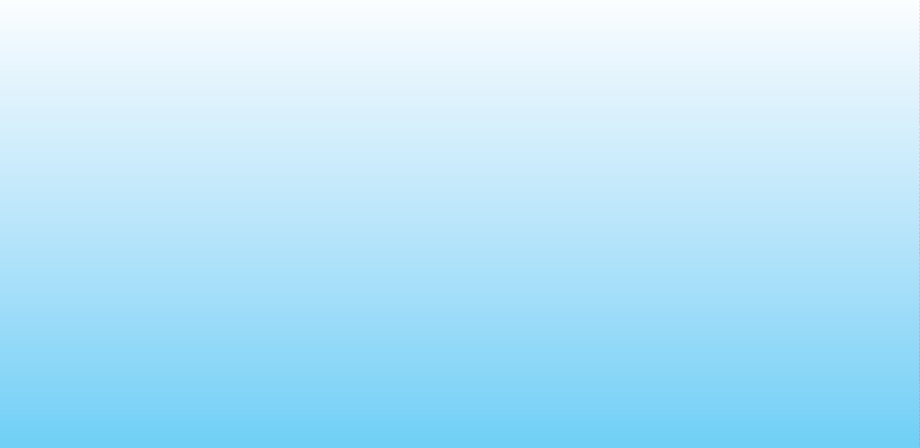 *  Sources of data are:World Fertility Survey 1977; Demographic and Health Survey 1987; MICS 2000; MICS 2006Trinidad and Tobago Multiple Indicator Cluster Survey 3   17	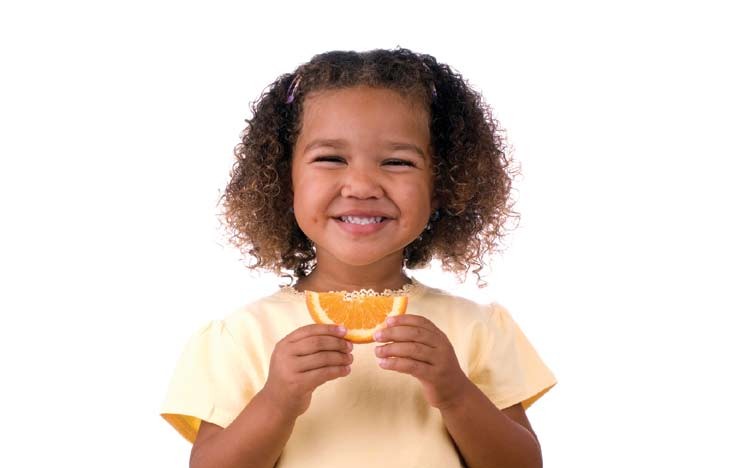 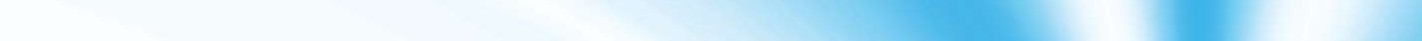 BreastfeedingBreastfeeding for the first few years of life protects children from infection, provides an ideal source of nutrients, and is economical and safe. However, many mothers stop breastfeeding too soon and there are often pressures to switch to infant formula, which can contribute to growth faltering and micronutrient malnutrition and is unsafe if clean water is not readily available. The World Fit for Children goal states that children should be exclusively breastfed for 6 months and continue to be breastfed with safe, appropriate and adequate complementary feeding for up to 2 years of age and beyond.WHO/UNICEF have the following feeding recommendations:Exclusive breastfeeding for first six months;Continued breastfeeding for two years or more;Safe, appropriate and adequate complementary foods beginning at 6 months;Frequency of complementary feeding: 2 times per day for 6-8 month olds; 3 times per day for 9-11 month olds. 	18 Trinidad and Tobago Multiple Indicator Cluster Survey 3It is also recommended that breastfeeding be initiated within one hour of birth.The indicators of recommended child feeding practices are as follows:Exclusive breastfeeding rate (< 6 months & < 4 months);Timely complementary feeding rate (6-9 months);Continued breastfeeding rate (12-15 & 20-23 months);Timely initiation of breastfeeding (within 1 hour of birth);Frequency of complementary feeding (6-11 months);Adequately fed infants (0-11 months).Table NU.1 provides the proportion of women who started breastfeeding their infants within one hour of birth, and women who started breastfeeding within one day of birth (which includes those who started within one hour). The overall picture for Table NU.1, shows marked differentials in the percentage of women who started breastfeeding within one hour of birth (41.2 percent) and those women who started breastfeeding within one day of birth (73.6 percent). In looking at specific attributes of the population, the table demonstrates  that the lowest proportions for both nursing indicators have been observed among women of the highest socio-economic status. Among the different socio-economic status groups, there were differences between those women who started breastfeeding within one hour of birth and those who started within one day of birth. For example, in the 2 lowest socio- economic groups, the percentage was higher for women who started breastfeeding within an hour of birth (42.6 and 47.0 percent respectively) compared to those women in the richest socio-economic group (36.6 percent). Similarly, for women who started breastfeeding within one day of birth, women from the 2 lowest wealth index quintiles represented 80.6 and 78.2 percent compared to women in the richest households (68.0 percent).Differentials by region are also observed illustrating that the North West RHA had the lowest percentage (33.6 percent) of women who started breastfeeding within one hour of birth. The North Central Region had the highest percentage (75.4 percent) of women who started breastfeeding within one day of birth while the North West Region had the lowest (65.5 percent).Trinidad and Tobago Multiple Indicator Cluster Survey 3   19	East and Tobago regions not shown as the number of cases were too smallIn Table NU.2, breastfeeding status is based on the reports of mothers/caretakers of children’s consumption of food and fluids in the 24 hours prior to the interview. Exclusively breastfed refers to infants who received only breast milk (and vitamins, mineral supplements, or medicine). The table shows exclusive breastfeeding of infants during the first six months of life (separately for children 0-3 months and children 0-5 months), as well as complementary feeding of children 6-9 months and continued breastfeeding of children at 12-15 and 20-23 months of age.Approximately 12.8 percent of children aged less than six months are exclusively breastfed,  a level considerably lower than recommended. At age 6-9 months, 42.7 percent of children are fed breast milk and receive solid or semi-solid foods. By age 12-15 months, 33.8 percent of children are being breastfed and by age 20-23 months, 22.4 percent are still breastfed. 	20 Trinidad and Tobago Multiple Indicator Cluster Survey 3The adequacy of infant feeding among children under 12 months is provided in Table NU.3. Different criteria of adequate feeding are used depending on the age of the child. For infants aged 0-5 months, exclusive breastfeeding is considered as adequate feeding. Infants aged 6-8 months are considered to be adequately fed if they are receiving breast milk and complementary food at least two times per day, while infants aged 9-11 months are considered to be adequately fed if they are receiving breast milk and eating complementary food at least three times a day. The key findings in this table show that for 8 month old infants, 32.5 percent (the highest among the three age categories) received breast milk and complimentary food at least 2 times in the preceding 24 hours. For 9-11 month old infants, 21.9 percent received breast milk and complementary food at least 3 times in the preceding 24 hours. As a result of these feeding patterns, only 27.7 percent of children aged 6-11 months are being adequately fed. Adequate feeding among all infants (aged 0-11) drops to 20.5 percent.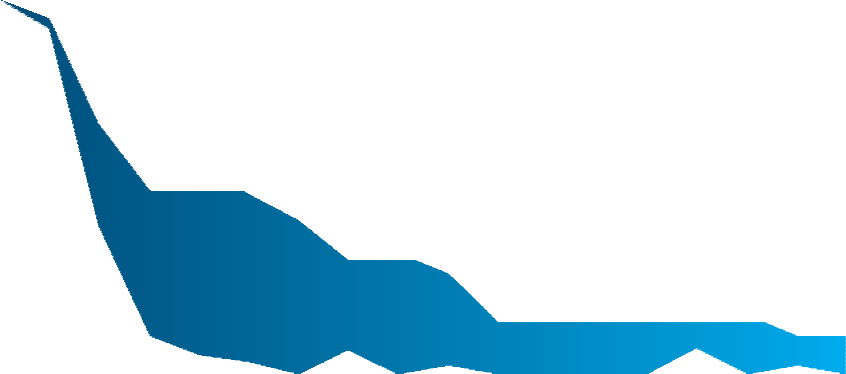 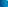 Salt IodizationIodine Deficiency Disorders (IDD) is the world’s leading cause of preventable mental retardation and impaired psychomotor development in young children. In its most extreme form, iodine deficiency causes cretinism. It also increases the risks of stillbirth and miscarriage in pregnant women. Iodine deficiency is most commonly and visibly associated with goitre. IDD takes its greatest toll in impaired mental growth and development, contributing in turn to poor school performance, reduced intellectual ability, and impaired work performance. The international goal is to achieve sustainable elimination of iodine deficiency by 2005. The indicator is the percentage of households consuming adequately iodized salt (>15 parts per million).Trinidad and Tobago Multiple Indicator Cluster Survey 3   21	Table NU.4 shows that in about 85.7 percent of households, salt used for cooking was tested for iodine content by using salt test kits and testing for the presence of potassium iodide or potassium iodate content or both. Table NU.4 also shows that in a small proportion of households (5.0 percent), there was no salt available. In 27.8 percent of households, salt was found to contain 15 parts per million (ppm) or more of iodine. In accordance with that standard criterion, Table NU.4 and Figure NU.3 show that the use of iodized salt was observed to be lowest in the South Western Region (22.4 percent) and highest in the North Central Region of Trinidad (31.1 percent). There is little notable difference among households according to the socio-economic criteria.Low Birth WeightWeight at birth is a good indicator not only of a mother’s health and nutritional status but also the newborn’s chances for survival, growth, long-term health and psychosocial development. Low birth weight (less than 2,500 grams) carries a range of grave health risks for children. Babies who were undernourished in the womb face a greatly increased risk of dying during their early months and years. Those who survive have impaired immune function and increased risk of disease; they are likely to remain undernourished, with reduced muscle strength, throughout their lives, and suffer a higher incidence of diabetes and heart disease in later life. Children born underweight also tend to have a lower IQ and cognitive disabilities, affecting their performance in school and their job opportunities as adults. 	22 Trinidad and Tobago Multiple Indicator Cluster Survey 3In the developing world, low birth weight stems primarily from the mother’s poor health and nutrition. Three factors have most impact: the mother’s poor nutritional status before conception, short stature (due mostly to under nutrition and infections during her childhood), and poor nutrition during the pregnancy. Inadequate weight  gain during pregnancy is particularly important since it accounts for a large proportion of foetal growth retardation. Moreover, diseases such as diarrhoea and malaria, which are common in many developing countries, can significantly impair foetal growth if the mother becomes infected while pregnant.In the industrialized world, cigarette smoking during pregnancy is the leading cause of low birth weight. In developed and developing countries alike, teenagers who give birth when their own bodies have yet to finish growing run the risk of bearing underweight babies.One of the major challenges in measuring the incidence of low birth weight is the fact that more than half of infants in the developing world are not weighed. In the past, most estimates of low birth weight for developing countries were based on data compiled from health facilities. However, these estimates are biased for most developing countries because the majority of newborns are not delivered in facilities, and those who are represent only a selected sample of all births.Because many infants are not weighed at birth and those who are weighed may be a biased sample of all births, the reported birth weights usually cannot be used to estimate the prevalence of low birth weight among all children. Therefore, the percentage of births weighing below 2500 grams is estimated from two items in the questionnaire: the mother’s assessment of the child’s size at birth (i.e., very small, smaller than average, average, larger than average, very large) and the mother’s recall of the child’s weight or the weight as recorded on a health card if the child was weighed at birth8 .Table NU.5 shows that overall, 89.8 percent of live births were weighed at birth and  that approximately 18.8 percent of infants are estimated to weigh less than 2500 grams at birth. The table also shows that there was noteworthy variation by socio-economic status. The highest percentages of low birth weight infants were evident among infants who belonged to the poorest and upper middle quintile groups (20.6 percent and 21.5 percent respectively) while the lowest percentages of low birth weight infants were evident among infants who belonged to the richest and lower middle quintile groups (16.4, 18.2 and 17.1 percent respectively).For a detailed description of the methodology, see Boerma, Weinstein, Rutstein and Sommerfelt, 1996.Trinidad and Tobago Multiple Indicator Cluster Survey 3   23	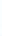 * East and Tobago regions not shown as the number of cases were too small 	24 Trinidad and Tobago Multiple Indicator Cluster Survey 3Child HealthImmunizationThe Millennium Development Goal (MDG 4) is to reduce child mortality by two thirds between 1990 and 2015. Immunization plays a key part in this goal. Immunizations have saved the lives of millions of children in the three decades since the launch of the Expanded Programme on Immunization (EPI) in 1974. Worldwide there are still 27 million children overlooked by routine immunization and as a result, vaccine-preventable diseases cause more than 2 million deaths every year.A World Fit for Children goal is to ensure full immunization of children under one year of age at 90 percent nationally, with at least 80 percent coverage in every district or equivalent administrative unit.Trinidad and Tobago Multiple Indicator Cluster Survey 3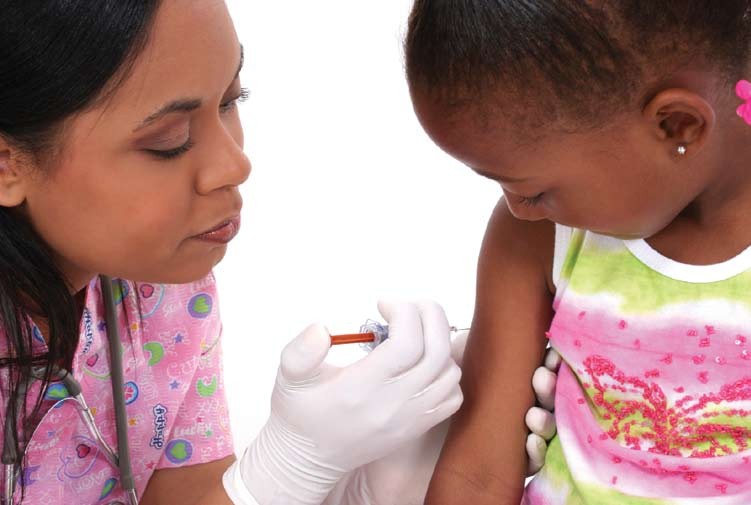 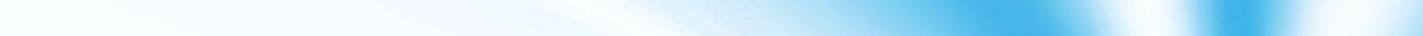    25	The immunization schedule for Trinidad and Tobago is as follows:According to UNICEF and WHO guidelines, a child should receive a BCG vaccination to protect against tuberculosis, three doses of DPT to protect against diphtheria, pertussis, and tetanus, three doses of polio vaccine, and a measles vaccination by the age of 12 months. Mothers were asked to provide vaccination cards for children under the age of five years. Interviewers were expected to copy the vaccination information from the cards onto the MICS questionnaire. In Trinidad and Tobago, official statistics published by the Ministry of Health reveal that the coverage of polio and DPT among infants in their first year of life was 95 percent in 2005 for both vaccines. With respect to the MMR and yellow fever vaccines, the coverage among children 12-23 months was 93 percent for both vaccines. Similar levels of coverage in the neighbourhood of 90 percent were evident since 2000.Overall, Table CH.2 shows that 78.8 percent of children had health cards. If the child did  not have a card, the mother was asked to recall whether or not the child had received each of the vaccinations and, for DPT and Polio, how many times. The percentage of children aged 18 to 29 months who received each of the vaccinations is shown in Table CH.1. The denominator for the table is comprised of children aged 18-29 months so that only children who are old enough to be fully vaccinated are counted. In the top panel, the numerator includes all children who were vaccinated at any time before the survey according to the vaccination card or the mother’s report. In the bottom panel, only those who were vaccinated before their first birthday, as recommended, are included. For children without vaccination cards, the proportion of vaccinations given before the first birthday is assumed to be the same as for children with vaccination cards.By the age of 12 months, 74.1 percent of children aged 18-29 months had received the first dose of DPT vaccinations. The percentage for subsequent doses of DPT is 78.0 percent for the second dose, and declines to 72.5 percent for the third dose (Figure CH.1). Similarly, 95.1 percent of children aged 18-29 months received their first polio vaccine by the age 12 months. 	26 Trinidad and Tobago Multiple Indicator Cluster Survey 3However, the respective proportions that received their second and third polio vaccines by the age of 12 months declined to 90.8 percent and 81.9 percent respectively. By the age of 12 months, the coverage for measles vaccination is estimated to be 88.9 percent among children aged 18-29 months. Given such patterns of vaccination, it is estimated that approximately one half (50.2 percent) of the children aged 18-29 months had all of their recommended vaccinations before their first birthday. Moreover, a relatively small proportion amounting to 3.0 percent had none of the recommended vaccinations by their first birthday.In Trinidad and Tobago, additional recommended vaccinations include Hepatitis B, yellow fever and Haemophilus Influenzae type b (Hib), insofar as they are reflected in the above immunization schedule. Accordingly, Table CH.1c reveals that 77.6 percent of all children 18-29 months had received their first Hepatitis B vaccine by their first birthday. Lower proportions amounting to 74.2 percent and 70.0 percent respectively, had received their second and third Hepatitis B vaccinations by their first birthday. In contrast, just over one third (approximately 35.2 percent) of 18-29 month olds had received vaccination against yellow fever by their first birthday.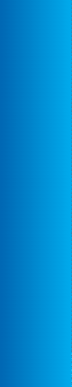 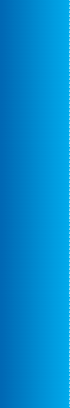 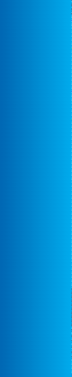 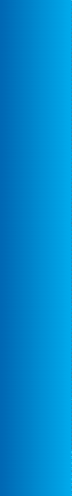 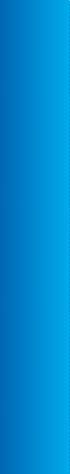 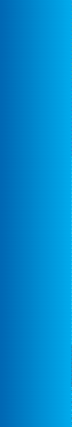 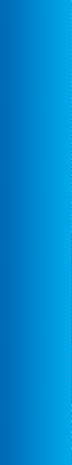 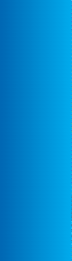 Tables CH.2 and CH.2c show vaccination coverage rates among children 18-29 months by background characteristics including sex, health region of residence, mother’s education and socio-economic status. The figures pertain to children who had received vaccinations at any time up to the date of the survey, and are based on information from both the vaccination cards and mothers’/caretakers’ reports. In the context of different doses of vaccines against polio, measles or diphtheria, pertussis and tetanus, males appear to be a bit more likely than females to have received vaccinations. The estimates also suggest that males are slightlyTrinidad and Tobago Multiple Indicator Cluster Survey 3   27	more likely to have received all of these vaccinations when compared to females. Despite relatively small proportions that are less than 5.0 percent, the estimates suggest that females may almost be twice as likely as males to have received none of these vaccines.It is worth noting that some of these findings, whether in the context of children’s sex, health region of residence and socio-economic status, seem counter-intuitive and thus, may rely upon the outcome of further research initiatives that seek to evaluate the statistical significance of such observed patterns.With respect to some of the additional recommended vaccines such as Hepatitis B and yellow fever, Table CH.2c indicates that there is likely to be little or no differentials in vaccination status across the sexes. In the case of the Haemophilus Influenzae type b (Hib) vaccine, there appears to be a slightly higher likelihood of the vaccination being administered to males when compared to females.Tetanus ToxoidOne of the MDGs is to reduce by three quarters the maternal mortality ratio, with one strategy to eliminate maternal tetanus. In addition, another goal is to reduce the incidence of neonatal tetanus to less than 1 case of neonatal tetanus per one thousand live births in every district. A World Fit for Children goal is to eliminate maternal and neonatal tetanus by 2005.Prevention of maternal and neonatal tetanus is to assure all pregnant women receive at least two doses of tetanus toxoid vaccine. However, if women have not received two doses of the vaccine during the pregnancy, they (and their newborn) are also considered to be protected if the following conditions are met:Received at least two doses of tetanus toxoid vaccine, the last within the prior 3 years;Received at least 3 doses, the last within the prior 5 years;Received at least 4 doses, the last within 10 years;Received at least 5 doses during lifetime.Table CH.3 shows the protection status from tetanus among women who have had a live birth within the last 24 months. Figure CH.2 shows the protection of women against neonatal tetanus according to the background characteristic of region. Altogether, 24.4 percent of women with a live birth in the last 24 months were protected against neonatal tetanus. There appeared to be very little variation among women across the regions. 	28 Trinidad and Tobago Multiple Indicator Cluster Survey 3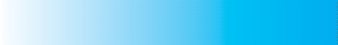 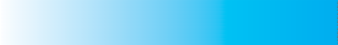 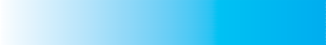 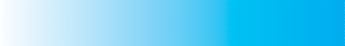 * East and Tobago regions not shown as the number of cases were too smallOral Rehydration TreatmentDiarrhoea is the second leading cause of death among children under five worldwide. Most diarrhoea-related deaths in children are due to dehydration from loss of large quantities of water and electrolytes from the body in liquid stools. Management of diarrhoea – either through oral rehydration salts (ORS) or a recommended home fluid (RHF) - can prevent many of these deaths. Preventing dehydration and malnutrition by increasing fluid intake and continuing to feed the child are also important strategies for managing diarrhoea.The goals are to: 1) reduce by one half death due to diarrhoea among children under five by 2010 compared to 2000 (A World Fit for Children); and 2) reduce by two thirds the mortality rate among children under five by 2015 compared to 1990 (Millennium Development Goals). In addition, the World Fit for Children calls for a reduction in the incidence of diarrhoea by 25 percent.The indicators are:Prevalence of diarrhoea;Oral rehydration therapy (ORT);Home management of diarrhoea;(ORT or increased fluids) AND continued feeding.Trinidad and Tobago Multiple Indicator Cluster Survey 3   29	In the MICS questionnaire, mothers (or caretakers) were asked to report whether their child had had diarrhoea in the two weeks prior to the survey. If so, the mother was asked a series of questions about what the child had to drink and eat during the episode and whether this was more or less than the child usually ate and drank.In the case of Trinidad and Tobago, for reporting purposes, there were too few cases ofchildren (3.7 percent) who were found in the data with diarrhoeal related issues.Care Seeking and Antibiotic Treatment of PneumoniaPneumonia is the leading cause of death in children and the use of antibiotics in children under 5 years with suspected pneumonia is a key intervention. A World Fit for Children goal is to reduce by one-third the deaths due to acute respiratory infections.Children with suspected pneumonia are those who had an illness with a cough accompanied by rapid or difficult breathing and whose symptoms were NOT due to a problem in the chest and a blocked nose. The indicators are:Prevalence of suspected pneumonia;Care seeking for suspected pneumonia;Antibiotic treatment for suspected pneumonia;Knowledge of the danger signs of pneumonia.In the case of Trinidad and Tobago, for reporting purposes, there were too few cases ofchildren (2.5 percent) who were found in the data with suspected pneumonia.Issues related to knowledge of danger signs of pneumonia are presented in Table CH.4. Obviously, mothers’ knowledge of the danger signs is an important determinant of care- seeking behaviour. Overall, (40.0 percent) of mothers/caregivers know of the two danger signs of pneumonia – fast and difficult breathing. The most commonly identified symptom for taking a child to a health facility is when the child develops a fever (77.7 percent). The least frequently recognized symptom is if the child is drinking poorly (27.6 percent). The percentage of mothers/caregivers who identified fast breathing as a symptom for taking children immediately to a health care provider is 45.7 percent as opposed to 61.1 percent in the case of mothers/caregivers who identified difficult breathing as such a symptom.Interestingly, mothers/caregivers who attained lower levels of education have been observed to be more likely to recognize the two danger signs of pneumonia. With respect to mothers/ caregivers with no more than primary level education, the respective proportion of mothers who recognized the two danger signs of pneumonia is observed to be 41.6 percent while only 	30 Trinidad and Tobago Multiple Indicator Cluster Survey 337.1 percent recognized such signs among mothers/caregivers with secondary/technical- vocational education.Across the different geographic regions, there does not appear to be much variation in the percentages of mothers/caregivers who recognized the two danger signs of pneumonia although the North Central RHA recorded a slightly lower percentage (35.6 percent) than the other regions. There appears to be a slight positive association between the socio-economic status of mothers/caregivers and recognition of the two danger signs of pneumonia. Specifically, mothers/caregivers belonging to the richest and upper middle class group appear to be a bit more likely than those in the middle, lower middle and poorest groups to have recognized the two danger signs. For the richest and upper middle class groups, the respective percentages are 42.3 and 42.9 percent while corresponding percentages among the poorest, middle and lower middle class groups are 39.2, 38.1 and 38.4 percent respectively.Solid Fuel UseMore than 3 billion people around the world rely on solid fuels (biomass and coal) for their basic energy needs, including cooking and heating. Cooking and heating with solid fuels leads to high levels of indoor smoke, a complex mix of health-damaging pollutants. The main problem with the use of solid fuels is products of incomplete combustion, including CO, polyaromatic hydrocarbons, SO2, and other toxic elements. Use of solid fuels increases the risks of acute respiratory illness, pneumonia, chronic obstructive lung disease, cancer, and possibly tuberculosis, low birth weight, cataracts, and asthma. The primary indicator is the proportion of the population using solid fuels as the primary source of domestic energy for cooking.Overall, Table CH.5 shows that point three percent of households used solid fuels for cooking. The use of solid fuels was highest in Tobago (0.9 percent) and Eastern Region (0.7 percent). Use of this fuel varied in other parts of the country from 0.1 to 0.3 percent. The findings also revealed that only the poorest households (1.4 percent) use solid fuels to cook.The most widely used fuels for cooking were liquid propane gas and electricity. The respective fuels were estimated to be used in 92.8 percent and 5.7 percent of all households nationwide. However, electricity was more than four times as likely to be used as a cooking fuel in the richest households than in any other set of households predicated upon socio-economic status. In fact, there is evidence of a positive association between the socio-economic status of households and the likelihood of electricity use as a source of cooking fuel. Specifically,percent of the households in which the head had at least a university education and 21.7 percent of the richest households used electricity as a source of cooking fuel. In contrast, more affluent households appear less likely than less affluent ones to use liquid propane gas as a source of cooking fuel, the proportions being 76.7 percent for households with heads whoTrinidad and Tobago Multiple Indicator Cluster Survey 3   31	had at least a university education and 78.1 percent for the richest households. In less affluent households, corresponding percentages in excess of 90 percent are observed in Table CH.5.From the standpoint of the general population, it can be deduced from the findings that the health effects associated with the burning of solid fuels for cooking would be low. However, for the poor households that use solid fuels for cooking, the health effects would be influenced by the type of devices used for cooking and the adequacy of ventilation provided in the households. 	32 Trinidad and Tobago Multiple Indicator Cluster Survey 3EnvironmentWater and SanitationSafe drinking water is a basic necessity for good health. Unsafe drinking water can be a significant carrier of diseases such as trachoma, cholera, typhoid, and schistosomiasis. Drinking water can also be tainted with chemical, physical and radiological contaminants with harmful effects on human health. In addition to its association with disease, access to drinking water may be particularly important for women and children, who bear the primary responsibility for carrying water, often for long distances, especially in rural areas.The MDG goal is to reduce by half, between 1990 and 2015, the proportion of people without sustainable access to safe drinking water and basic sanitation. The World Fit for Children goal calls for a reduction in the proportion of households without access to hygienic sanitation facilities and affordable and safe drinking water by at least one-third.The list of indicators used in MICS are as follows : Water:Use of improved drinking water sources;Use of adequate water treatment method;Trinidad and Tobago Multiple Indicator Cluster Survey 3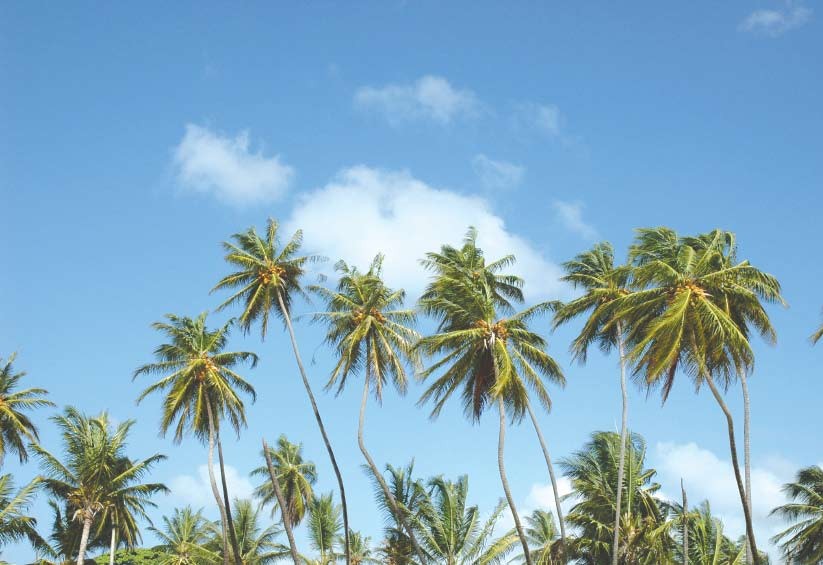    33	Time to source of drinking water;Person collecting drinking water.Sanitation:Use of improved sanitation facilities;Sanitary disposal of child’s faeces.The distribution of the population by source of drinking water is shown in Tables EN.1-A and B and Figure EN.1. The population using improved sources of drinking water are those using any of the following types of supply: piped water (into dwelling, yard or plot), public tap/standpipe, protected spring and rainwater collection. Bottled water is considered as an improved water source only if the household is using an improved water source for other purposes, such as hand-washing and cooking. Rainwater collection being classified as an improved source is consistent with the international standard that is embraced by UNICEF (Table EN.1-A). The report also presents results in accordance with a country-specific standard that more adequately reflects the cultural space of Trinidad and Tobago (Table EN.1-B).In accordance with the international standard embraced by UNICEF, Table EN.1-A reveals that 96.4 percent of the population had an improved source of drinking water. Moreover,  the table also shows that 72.1 percent of the population had their supply piped into dwelling and 7.9 percent piped into yard or plot. In terms of region, the South Western Region and Tobago had the highest percentage of persons living in situations with water piped into yard or plot (12.5 and 10.8 percent respectively). The use of bottled water was observed to be 	34 Trinidad and Tobago Multiple Indicator Cluster Survey 3significantly higher in the population with university education (13.4 percent) and among the richest quintile (12.0 percent) when compared to the average of 5.2 percent for the total population.The data also revealed that relatively larger percentages of poorer household members had water piped into yard or plot (20.3 percent) and used public/standpipe (13.9 percent). The use of rain water was also highest among the poorest household members (14.5 percent) and persons from households in the Eastern Region (19.3 percent) when compared to other relevant groups in the total population. When reference is made to the country-specific conception  of improved water sources, Table EN.1-B shows that a lower proportion amounting to 91.4 percent of the population had an improved source of drinking water. Irrespective of the standard embraced, the pattern of variation in improved and unimproved sources of water appear to remain unchanged for the different categories of region, education of household head and wealth index quintiles.Use of in-house water treatment is presented in Table EN.2. Households were asked of ways they may be treating water at home to make it safer to drink – boiling, adding bleach or chlorine, using a water filter, straining through a cloth and letting the water stand and settle were considered as proper treatment of drinking water.   The table shows the percentages   of household members using appropriate water treatment methods, separately for all households, for households using improved and unimproved drinking water sources. Overall,34.1 percent of household members use an appropriate water treatment method while 63.3 percent of household members live in environments that do not use any water treatment method. Households that use boiled water accounts for 22.1 percent while filter use as a treatment method was relatively higher among persons from households in which the head was university-trained (27.4 percent) and among richest persons (29.1 percent). When one looks at regional differences in the treatment of water from all drinking sources, the Eastern Region had the lowest proportion of household members exposed to the use of an appropriate water treatment method (18.2 percent).The percentage of household members living in environments that do not use any treatment method (63.3 percent) must be considered in relation to the percentage of household members (96.4 percent) that had been exposed to an improved source of drinking water. Further household treatment of this improved source of drinking water to reduce the likely occurrence of waterborne diseases may not be necessary. Of concern, however, would be household members’ exposure to the unimproved drinking water sources for which only 28.1 percent were exposed to the use of an appropriate water treatment method.A distribution of households according to the amount of time it takes to obtain water is presented in Table EN.3. In the case of households in which drinking water is collected off the premises, Table EN.4 presents a distribution according to the characteristics of personsTrinidad and Tobago Multiple Indicator Cluster Survey 3   35	collecting such water. Note that these results refer to one roundtrip from home to drinking water source. Information on the number of trips made in one day was not collected.Overall, Table EN.3 shows that the mean time to source drinking water (excluding water on premises) was estimated to be 18.5 minutes. The percentage of households sourcing drinking water however, was low, since 92.9 percent of household had water on their premises. With respect to households in which drinking water is collected off the premises, Table EN.4 shows that adult men (71.1 percent) collected drinking water for a greater proportion of households than any other sub-population. In 20.8 percent of households, adult women collected drinking water. Generally, the percentage of households with children collecting drinking water was found to be extremely low, except in Tobago where female children collected water in 6.3 percent of the households and in the North Central Region where male children collected water in 6.4 percent of all households.Inadequate disposal of human excreta and personal hygiene is associated with a range of diseases including diarrhoeal diseases and polio. Improved sanitation facilities for excreta disposal include: flush or pour flush to a piped sewer system, septic tank, or latrine; ventilated improved pit (VIP) latrine and pit latrine with slab.Table EN.5 reveals that 98.8 percent of the population in households was exposed to using sanitary means of excreta disposal. Improved sanitation facility reflected flush to septic tank as the main source of disposal (65.3 percent) followed by flush to piped sewer system (19.1 percent) and pit latrine with slab (12.7 percent). The highest percentage of exposure to the pit latrine use was among the poorest persons (57.1 percent in the case of pit latrine use with slab,6.5 percent in the case of VIP and 3.7 percent in the case of pit latrine without slab).With respect to children 0-2 years, in terms of disposal of child’s faeces, Table EN.6 shows the pattern of disposal of faeces. According to the table, solid waste was the principal means of disposal of child faeces which was thrown into the garbage , this being evident in the case of73.1 percent of the children. This pattern was not very different across the Regional Health Areas (RHAs), mother’s education and wealth index quintiles. Safe disposal of stools was therefore only reflected in the cases of 24.9 percent of the children 0-2 years. Although disposal of children stools into garbage may not be considered to be safe disposal, its contribution to diarrheal disease may be extremely low especially if an efficient collection and disposal system for solid wastes exists in the community. Unsafe drinking water, poor nutrition of  the child and poor personal hygiene of the caregivers are more likely to be associated with outbreaks of diarrheal diseases.Table EN.7 presents an overview of the percentage of household members using improved sources of drinking water and sanitary means of excreta disposal. The presence of both indicators was seen in 95.2 percent of the survey population, while the percentage using 	36 Trinidad and Tobago Multiple Indicator Cluster Survey 3improved sources of drinking water was 96.4 percent and sanitary means of excreta disposal at a high of 98.7 percent. Evidently, attributes deemed to be characteristic of socio-economic status, for example, the education of the household head and wealth index quintiles, are positively correlated with persons’ simultaneous exposure to the use of improved sources of drinking water and sanitary means of excreta disposal.Trinidad and Tobago Multiple Indicator Cluster Survey 3   37	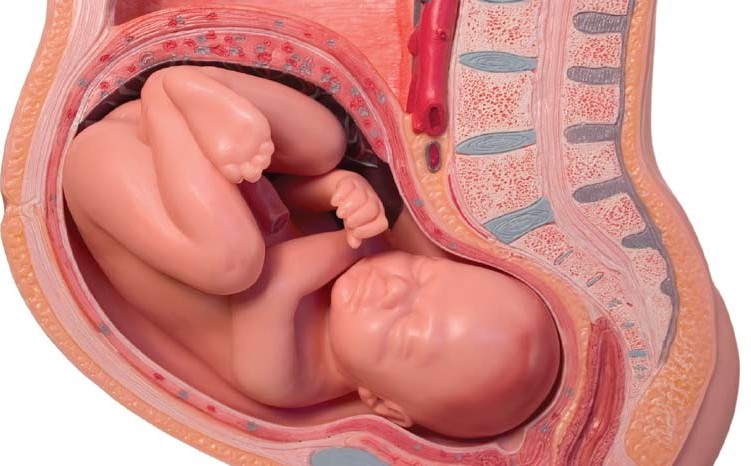 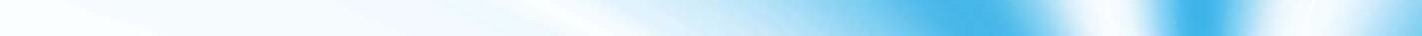 Reproductive HealthContraceptionAppropriate family planning is important to the health of women and children by: 1) preventing pregnancies that are too early or too late; 2) extending the period between births; and 3) limiting the number of children. A World Fit for Children goal is that all couples should have access to information and services to prevent pregnancies that are too early, too closely spaced, too late or too many.According to Table RH.1, current use of contraception was reported by 42.5 percent of women, aged 15-49 years, currently married or in union. Approximately 37.7 percent of women reported using a modern method of contraception as compared to 4.8 percent of women who use any traditional method.  The most popular method that such women reported is  the condom which is used by the partners of 13.0 percent of women. The pill is the next  most popular method that was reported by 10.9 percent of these women. This was followed by female sterilization for which the corresponding proportion is 8.4 percent. Between two and three percent of women reported the use of the IUD and injectables. Between one to  two percent reported the use of periodic abstinence, withdrawal and other methods. Male sterilization, vaginal methods, or the lactational amenorrhea method (LAM) were used by less than one percent. 	38 Trinidad and Tobago Multiple Indicator Cluster Survey 3Current use of contraception does reflect a pattern that may be indicative of age-related childbearing intentions of women currently married or in union. For married or in union women aged 15-19 years, those who reported current use of a contraceptive method represent41.3 percent compared to respective proportions of 49.1 percent and 47.4 percent among women aged 30-34 years and 40-44 years. Thus, the relatively higher proportions of current use in these age groups could be indicative of women’s desire to avert or limit pregnancy very early in their reproductive lives or at later stages. In contrast, lower proportions of current use are evident in the 20-24 and 45-49 age groups, the respective figures being 34.1 percent and 30.6 percent which could be indicative of efforts to start on continue childbearing in the case of the younger women 20-24 years and perhaps, the onset of menopause in the case of the older women 45-49 years.Women’s education level is associated with current contraceptive prevalence. The percentage of women using any method of contraception rises from 36.9 percent among those with no/pre- school/primary education to 42.3 percent among those with lower secondary education and to approximately 56.5 percent among those with university education. Thus, the findings are consistent with a positive association between women’s education and current contraceptive prevalence. In addition to differences in prevalence, the method mix varies by education. Among the contraceptive users with no/pre-school/primary, 9.9 percent and 9.7 percent use female sterilization and the condom as the main methods of contraception; this is followed by use of the pill at 7.8 percent. In contrast, contraceptive users with university education use the condom at 17.4 percent and the pill at 14.5 percent as the main methods of contraception. This is followed by an estimated 10.0 percent who are sterilized.Unmet NeedUnmet need9 for contraception refers to fecund women who are not using any method of contraception, but who wish to postpone the next birth or who wish to stop childbearing altogether. Unmet need is identified in MICS by using a set of questions eliciting current behaviours and preferences pertaining to contraceptive use, fecundity, and fertility preferences.Women in unmet need for spacing includes women who are currently married (or in union), fecund (are currently pregnant or think that they are physically able to become pregnant), currently not using contraception, and want to space their births. Pregnant women are considered to want to space their births when they did not want the child at the time they got pregnant. Women who are not pregnant are classified in this category if they want to have a(nother) child, but want to have the child at least two years later, or after marriage.Unmet need measurement in MICS is somewhat different than that used in other household surveys, such as the Demographic and Health Surveys (DHS). In DHS, more detailed information is collected on additional variables, such as postpartum amenorrhoea, and sexual activity. Results from the two types of surveys are strictly not comparable.Trinidad and Tobago Multiple Indicator Cluster Survey 3   39	Women in unmet need for limiting are those women who are currently married (or in union), fecund (are currently pregnant or think that they are physically able to become pregnant), currently not using contraception, and want to limit their births. The latter group includes women who are currently pregnant but had not wanted the pregnancy at all, and women who are not currently pregnant but do not want to have a(nother) child.Total unmet need for contraception is simply the sum of unmet need for spacing and unmetneed for limiting.Using information on contraception and unmet need, the percentage of demand for contraception satisfied is also estimated from the MICS data. Percentage of demand for contraception satisfied is defined as the proportion of women currently married or in union who are currently using contraception, of the total demand for contraception. The total demand for contraception includes women who currently have an unmet need (for spacing or limiting), plus those who are currently using contraception.Table RH.2 shows the results of the survey on contraception, unmet need, and the demand for contraception satisfied. In Trinidad and Tobago, the unmet need for contraception is 26.7 percent (spacing is 6.3 percent and limiting is 20.4 percent). The percentage of demand for contraception satisfied is 61.4 percent.Antenatal CareThe antenatal period presents important opportunities for reaching pregnant women with a number of interventions that may be vital to their health and well-being and that of their infants. Better understanding of foetal growth and development and its relationship to the mother’s health has resulted in increased attention to the potential of antenatal care as an intervention to improve both maternal and newborn health. For example, if the antenatal period is used to inform women and families about the danger signs and symptoms and about the risks of labour and delivery, it may provide the route for ensuring that pregnant women do, in practice, deliver with the assistance of a skilled health care provider. The antenatal period also provides an opportunity to supply information on birth spacing, which is recognized as an important factor in improving infant survival.Tetanus immunization during pregnancy can be life-saving for both the mother and infant. The prevention and treatment of malaria among pregnant women, management of anaemia during pregnancy and treatment of STIs can significantly improve foetal outcomes and improve maternal health. Adverse outcomes such as low birth weight can be reduced through a combination of interventions to improve women’s nutritional status and prevent infections (e.g., malaria and STIs) during pregnancy. More recently, the potential of the antenatal period as an entry point for HIV prevention and care, in particular for the prevention of HIV transmission from mother to child, has led to renewed interest in access to and use of antenatal 	40 Trinidad and Tobago Multiple Indicator Cluster Survey 3services. In Trinidad and Tobago, there is a Prevention of Mother to Child Transmission Unit located in the Ministry of Health which deals specifically with the provision of services identified above.WHO recommends a minimum of four antenatal visits based on a review of the effectiveness of different models of antenatal care. WHO guidelines are specific on the content of antenatal care visits, which include:Blood pressure measurement;Urine testing for bateriuria and proteinuria;Blood testing to detect syphilis and severe anemia;Weight/height measurement (optional).According to Table RH.3, 95.7 percent of the women aged 15-49 years who gave birth in the last two (2) years preceding the survey received antenatal care by a skilled person such as a doctor, nurse, midwive, and auxiliary nurse midwive who are skilled health personnel with midwifery skills to manage normal deliveries and diagnose or refer obstetric complications. The level of antenatal care does not differ significantly across the regions.The type of personnel providing antenatal care to women aged 15-49 years who gave birth in the two years preceding is presented in Table RH.3. Approximately 88.8 and 6.5 percent of women receive antenatal care from either a medical doctor or nurse/midwife respectively. This was followed by 3.3 percent of women who received assistance from a community health worker and less than 1 percent from an auxiliary midwife or other/missing. Only 0.8 percent of the women reported that they did not receive any antenatal care.An analysis of the services received by the women reveal that 98.0 percent had a blood sample taken; 98.2 percent had blood pressure measured; 98.0 percent had a urine specimen taken and 97.6 percent had weight measured. There is little variance across age, education and socio-economic status.Assistance at DeliveryThree quarters of all maternal deaths occur during delivery and the immediate post-partum period. The single most critical intervention for safe motherhood is to ensure a competent health worker with midwifery skills is present at every birth, and transport is available to a referral facility for obstetric care in case of emergency. A World Fit for Children goal is to ensure that women have ready and affordable access to skilled attendance at delivery. The indicators are the proportion of births with a skilled attendant and proportion of institutional deliveries. The skilled attendant at delivery indicator is also used to track progress toward theTrinidad and Tobago Multiple Indicator Cluster Survey 3   41	Millennium Development target of reducing the maternal mortality ratio by three quartersbetween 1990 and 2015.The MICS included a number of questions to assess the proportion of births attended by askilled attendant. A skilled attendant includes a doctor, nurse, midwife or auxiliary midwife.According to Table RH.5, about 97.8 percent of births occurring in the two years prior to   the MICS survey were delivered by skilled personnel. This percentage does not differ significantly across any of the regions. Further, the educational levels of women did not affect the likelihood of delivery with the assistance of a skilled person.A little less than half of the births (48.8 percent) were delivered with assistance by a doctor. Nurses/midwives assisted with the delivery of 48.1 percent of births. One percent or less of births was delivered with the assistance of auxiliary midwives, traditional birth attendants or a relative/friend. Only 0.3 percent of women reported that there was no attendant to assist with their delivery. Approximately 97.4 percent of the births were delivered in a health facility. 	42 Trinidad and Tobago Multiple Indicator Cluster Survey 3Child DevelopmentIt is well recognized that a period of rapid brain development occurs in the first 3-4 years of life, and the quality of home care is the major determinant of the child’s development during this period. In this context, adult activities with children, presence of books in the home, for the child, and the conditions of care are important indicators of the quality of home care. A World Fit for Children goal is that “children should be physically healthy, mentally alert, emotionally secure, socially competent and ready to learn.”Information on a number of activities that support early learning was collected in the survey. These included the involvement of adults with children in the following activities: reading books or looking at picture books, telling stories, singing songs, taking children outside the home, compound or yard, playing with children, and spending time with children naming, counting, or drawing things.According to Table CD.1, 94.0 percent of under-five children had an adult who engaged       in four or more activities that promote learning and school readiness during the 3 days preceding the survey. The average number of activities that adults engaged with children was5.4. Having presented the overall picture, and in looking at specific attributes of the children under review, the table illustrates that father’s level of educational attainment was associated with his involvement in such activities; fathers who had attained university education were more involved than fathers who were not educated or had attained up to a primary school education. The data suggest that there appears to be a relationship between fathers who wereTrinidad and Tobago Multiple Indicator Cluster Survey 3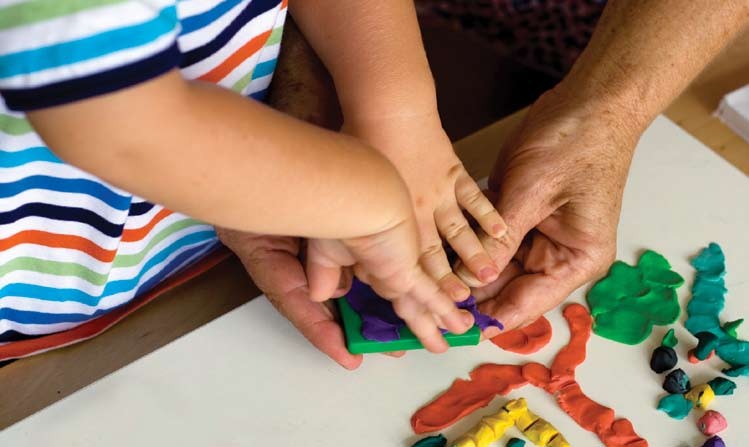 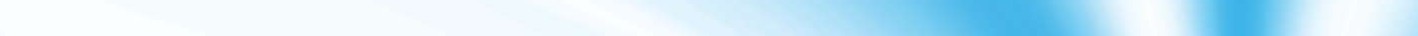    43	not in the household and the low percentage of involvement in four or more activities. Only31.4 percent of children were living in a household without their natural fathers.Whether the children were male or female, there appear to be negligible difference in their exposure to activities promoting school readiness. From a gender lens, however, male children were more likely to be exposed to activities initiated by fathers than was the case among female children. Differentials by region and socio-economic status are also observed with the greatest level of exposure to adult activities being evident among children resident in the North Central region (95.5 percent) and the lowest among those resident in the Tobago (86.5 percent). The greatest exposure to adult activities is observed among children living in the richest households (97.3 percent) while the lowest exposure is evident among those living in the poorest households (92.1 percent).Exposure to books in early years not only provides the child with greater understanding of the nature of print, but may also gives the child opportunities to see others reading, such as older siblings doing school work. The presence of books is important for later school performance and IQ scores.Table CD.2 illustrates that 89.9 percent of children are living in households where at least 3 non-children’s books are present. The percentage of children living in households where 3 or more children’s books are present is slightly lower, at 81.4 percent. The richest households had the highest percentage (94.7 percent) of children living in households where there are 3 or more non-children’s books present. The corresponding proportion in the poorest households was 81.2 percent.The differentials observed across the regions are negligible, indicating that children in each of the regions have similar access to both types of books. Children’s exposure to both non- children’s and children’s books is positively associated with the their age; for older children aged 24-59 months, as much as 91.4 percent lived in the homes with 3 or more non-children’s books while in the case of their younger counterparts aged 0-23 months, the corresponding proportion is 87.3 percent. A similar differential exists in terms of children’s books.Mothers/caretakers were asked about their children’s exposure to a specific set of playthings. Accordingly, Table CD.2 shows that 37.0 percent of children aged 0-59 months had 3 or more playthings to play with in their homes, while 5.0 percent had none. The playthings in MICS included household objects, homemade toys, toys that came from a store, and objects and materials found outside the home. It is interesting to note that 91.0 percent of children play with toys that come from a store; however, the percentages for other types of toys are belowpercent. 	44 Trinidad and Tobago Multiple Indicator Cluster Survey 3The proportion of children who have 3 or more playthings to play with is 39.9 percent among male children and 34.0 percent among female children. The Eastern Region has the highest percentage (52.4 percent) of children aged 0-59 months who had 3 or more types of playthings. The table also shows that in terms of mother’s education, the highest percentage (44.2 percent of children who belonged to mothers who had an upper secondary / technical-vocational level of education had 3 or more types of playthings. In contrast, the lowest percentage of children (34.7 percent) belonged to mothers whose level of education did not surpass primary school.With respect to differences in the socio-economic status of households, differentials in children’s access to at least three playthings are small. Table CD.2 shows that in the case of the richest households, 43.2 percent of the children aged 0-59 months had 3 or more types of playthings. Age is the only background variable that appears to have a strong association with children’s access to playthings.Leaving children alone or in the presence of other young children is known to increase the risk of accidents. In MICS, two questions were asked to find out whether children aged 0-59 months were left alone during the week preceding the interview, and whether children were left in the care of other children under 10 years of age.   According to Table CD.3, less than    1 percent (0.8 percent) of children aged 0-59 months were left in the care of other children, while less than a half percent (0.4 percent) were left alone during the week preceding the interview. Table CD.3 indicates that 1.0 percent of children age 0-59 months was left with inadequate care during the week preceding the survey. Compared to the other Regions of Trinidad and Tobago, the South West Region had the highest percentage of children who were left with inadequate care (2.7 percent). Mother’s education appears to be associated with the likelihood of children being left with inadequate care. Thus, inadequate care was more prevalent among children whose mothers had primary level education or less (4.0 percent), as opposed to among children whose mothers had secondary education (less than1.0 percent for both categories of secondary education). Estimates reveal that children whose mothers had university education may have had universal exposure to adequate care during the period under review.Notwithstanding earlier observations that just 1.0 percent of the under-five children are left with inadequate care, the survey data also reveal that children under 2 years (i.e. aged 0-23 months) were almost twice as likely to be left with inadequate care when compared to their older counterparts aged 24-59 months, the respective proportions being 1.4 percent and 0.8 percent. With regard to socio-economic status, children in the two poorest groups were more likely to be left with inadequate care when compared to their counterparts from the other socio-economic groups.Trinidad and Tobago Multiple Indicator Cluster Survey 3   45	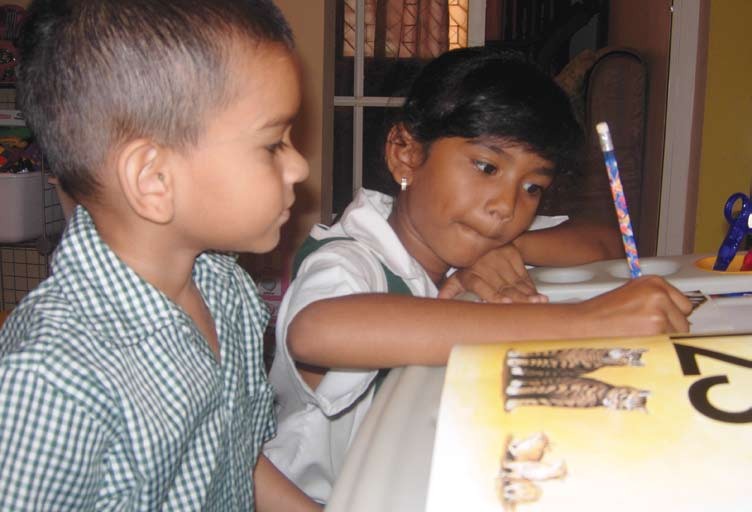 EducationEducation SystemThe government’s education policy has been to create a modernized education system that provides the education and training as well as inculcate the skills and values relevant to the developmental needs of the country. In this regard, the government has accorded high priority to the development of a seamless, quality education system that affords articulation from Early Childhood Care and Education (ECCE) level to the tertiary level. In accordance with Vision 2020, these initiatives are expected to create an education system with contents and methods that reflect the country’s social and cultural realities and provide young people with skills for living, working and citizenship in Trinidad and Tobago.The education system in Trinidad and Tobago includes both public (government and government-assisted) and private schools. It is comprised of five levels, namely, pre-primary, primary, secondary, post-secondary (Advanced Proficiency and Technical /Vocational) and tertiary levels. The Ministry of Education (MOE) is the administrative authority for the pre- primary to post-secondary and the Ministry of Science, Technology and Tertiary Education (MSTTE) has responsibility for tertiary level education. Mission and Vision of the Ministry of 	46 Trinidad and Tobago Multiple Indicator Cluster Survey 3Education is ‘Excellence in Education: developing imagination, intellect and spirit for creating committed enterprising citizens and global leaders’.Early Childhood Care and EducationAttendance to early childhood care and education in an organized learning or child education programme is important for the readiness of children to attend primary school. One of the World Fit for Children goals is the promotion of early childhood care and education.In 2005, there were approximately 35,000 children of pre-school age (3 – 4 years old). Of this number 18,000 were males and 17,000 were females (UIS Global Education Database, 2006). According to Table ED.1, 74.7 percent of children aged 36–59 months are attending early childhood care and education programmes. Female children aged 36-59 months appear a bit more likely than their male counterparts to be attending early childhood care and education programmes, the respective proportions being 75.8 percent and 73.5 percent.Among children aged 36-59 months, the survey results did not reveal substantial regional differences with regard to attendance to early childhood centres in Trinidad. However, such attendance was more prevalent in the Eastern Region (79.6%), and lowest in Tobago (63.2%), a difference of 16.4 percentage points. Table ED.1 also shows that mother’s education may be related to children’s attendance at an early childhood care and education programme.Differentials by the socio-economic status of children aged 36-59 months are observed with regard to attendance to early childhood care and education programmes. Overall, 87.3 percent of children living in the richest households were estimated to be attending an early childhood care and education programmes, while the figure falls to 64.8 percent among children in the poorest households. It is interesting to note that 57.5% of children aged 36-47 months and90.1 percent of children aged 48-59 months are attending early childhood care and education centres. The survey results also show that the children of the official entry age (36-47 months) for ECCE are less represented at early childhood care and education centres throughout the country.This situation is currently being addressed through the Ministry of Education’s thrust to ensure universal quality access to early childhood care and education for all children by 2010. In essence, the goal of the Government of Trinidad and Tobago is to ensure that all children (36–59 months) irrespective of their socio-economic status, place of residence and mother’s educational attainment are attending an ECCE programme of good quality.Table ED.1 also shows the estimated proportion of children who attended pre-school the previous year and currently attending the first level of primary school, an important indicator of school readiness. It is estimated that 96.9 percent of children attending the first level of primary had attended an ECCE programme in the previous year. Overall, 98.6 percent ofTrinidad and Tobago Multiple Indicator Cluster Survey 3   47	five year olds and 94.0 percent of 6 year olds in the first level of primary school had attended pre-school in the previous year. There appeared to be little difference between boys and girls. However, almost 100 percent of children in the North Central and South West Regions (98.8% and 98.2% respectively) had attended pre-school the previous year compared to 86.7 percent among children living in Tobago.Primary and Secondary School Participation10Universal access to basic education and the achievement of primary education by the world’s children is one of the most important goals of the Millennium Development Goals and A World Fit for Children. Education is a vital prerequisite for combating poverty, empowering women, protecting children from hazardous and exploitative labour and sexual exploitation, promoting human rights and democracy, protecting the environment, and influencing population growth.The indicators for primary and secondary school attendance include:Net intake rate in primary education;Net primary school attendance rate;Net secondary school attendance rate;Net primary school attendance rate of children of secondary school age;Female to male education ratio (or gender parity index - GPI).The indicators of school progression include:Survival rate to standard five;Transition rate to secondary school;Net primary completion rate.In 2005, the primary school age population was approximately 125,000 children (UIS Global Education Database, 2006). In Trinidad and Tobago, Table ED.2 shows that approximately83.2 percent of the children who were of primary school entry age (age 6), were attending the first level of primary school. However, significant differentials are evident between such children dependent on their sex and region of residence. In general, female children of primary school entry age appeared more likely to be attending Standard 1 than their male counterparts (86.3% as opposed 79.9%).The survey was conducted towards the end of the academic school year in which many children would have turned one year older than at the start of the school year. During the data analyses children were rejuvenated by one year so children who may no longer be in the age range for either primary or secondary school would be included in the respective net attendance ratios.” 	48 Trinidad and Tobago Multiple Indicator Cluster Survey 3In Trinidad and Tobago the official primary school entry age is six years old. However, the general practice has been to enroll children who are five years old at the primary level of education.Table ED.3 provides the percentage of children of official primary school age (6-12 years  and children who are 5 years old) attending primary or secondary school. The majority of children of primary school age are attending school (97.7 percent) indicating that 2.3 percent of the children are out of school when they are expected to be attending school. There are no notable differences in the primary school net attendance ratio across the regions.Trinidad and Tobago achieved universal secondary education in 2000. At present, there are approximately 114,000 children of secondary school age (UIS Global Education Database, 2006). According to Table ED.4, the survey results show that the secondary school net attendance ratio is 84.1 percent among males aged 13-17 years and 90.4 percent among  their female counterparts. Overall, the secondary school net attendance ratio is 87.2 percent indicating that approximately 12.8 percent of children of secondary school age are not attending schools at the secondary level. At the secondary level, the observations are also indicative of higher net attendance among females aged 13-17 years than among their male counterparts. An analysis of the proportion of children of secondary school age who are not attending secondary schools reveals that some of them are attending primary school or out of school (see below).The primary school net attendance ratio of children of secondary school age is presented in Table ED.4W. The survey results show that 5.7 percent of the children of secondary school age are attending primary school when they should, in fact, be attending secondary school. The remaining 7.1 percent are not attending school at all; they are children out of school.The percentage of children entering Standard 1 and eventually reaching Standard 5 is presented in Table ED.5. Of all children starting Standard 1, the majority of them (99.2 percent) will eventually reach Standard 5. Notice that this number includes children who repeat levels and that eventually move up to reach Standard 5. Irrespective of children’s sex, region of residence, mother’s educational attainment and socio-economic status, there appeared to be no major differences between them with regard to the survival rate between Standard 1 and Standard 5.The net primary school completion rate and transition rate to secondary education are presented in Table ED.6. In 2006, 78.1 percent of the children of primary school completion age (12 years) were attending the last level of primary level education. This value should be distinguished from the gross primary school completion ratio which includes children of any age attending the last level of primary. The difference between the official and actual primary school entry age may account for the small percentage of children aged 12 years old enrolledTrinidad and Tobago Multiple Indicator Cluster Survey 3   49	at the last standard of the primary. In fact, a high percentage of children aged 12 years may be attending secondary school already. It is estimated that 92.6 percent of the children who successfully completed the last level of primary school were found at the moment of the survey to be attending the first level of secondary school.The net attendance ratio of girls to that of boys attending primary and secondary education permit the derivation of the Gender Parity Index which is shown in Table ED.7. Notice that the ratios included here are obtained from net attendance ratios rather than gross attendance ratios since the latter provides an erroneous description of the GPI mainly because in most of the cases the majority of over-aged children attending primary education tend to be boys. The table shows that gender parity for primary school is 1.00, indicating no difference in   the attendance of girls and boys to primary school. However, the indicator increases to 1.07 for secondary education. This result indicates that girls are 7.0 percent more likely to be attending secondary schools than boys, this being particularly pronounced in the North West and Eastern Regions, among children living in the poorest households and among children whose mother had a maximum of a primary education or none whatsoever.The Ministry of Education is cognisant of the low participation of boys at the secondary level and has taken deliberate and specific actions to improve their participation and achievement rates:Undertaken quantitative and qualitative research at the local level to inform policy decisions. Thus far, two local studies have been initiated and the preliminary analysis of one of these studies has been submitted to the Ministry;Participated in a regional study;Devised new strategies for placement through the Secondary Entrance Assessment Examination;Initiated programmes at the level of the school to encourage fathers and men toparticipate more fully in school activities and the education of their children;Revised the curricula at the secondary level [Forms 1 to 4] to capture the diverseinterests of all students including male students;Additionally, teaching and learning strategies at the primary and secondary level continue to be developed;Provided on-going professional support through the Student Support Services;Introduced gender specific subject areas such as Physical and Technology Education;andArticulation, collaboration with teacher education provider for appropriate course (B.Ed). Offerings (Survey of Exceptionalities) and on the design of a B.Ed in Special Education. 	50 Trinidad and Tobago Multiple Indicator Cluster Survey 3Adult LiteracyOne of the World Fit for Children goals is to achieve a 50 percent improvement in levels of adult literacy by 2015, especially for women. Adult literacy is also an MDG indicator, relating to both men and women. In MICS, since only a women’s questionnaire was administered, the results are based only on females aged 15-24 years. Literacy was assessed on the ability of women to read a short simple statement or on school attendance. The percent literate is presented in Table ED.8 which shows a literacy rate of 98.2 percent among young women aged 15-24 years. There is little difference in literacy rates between women aged 15-19 years and 20-24 years.Table ED.8 also shows that there are no major differentials in adult literacy between women according to their region of residence and their socio-economic status. As expected, the survey results are indicative of the impact of education on women’s literacy so that while the attainment of secondary education is associated with near universal literacy, the attainment of primary or lower levels of education may not render all women as literate. For women aged 15-24years, Table ED.8 shows that 72.6 percent of those with primary education were literate as opposed to 100 percent of those with secondary or higher qualifications.Trinidad and Tobago Multiple Indicator Cluster Survey 3   51	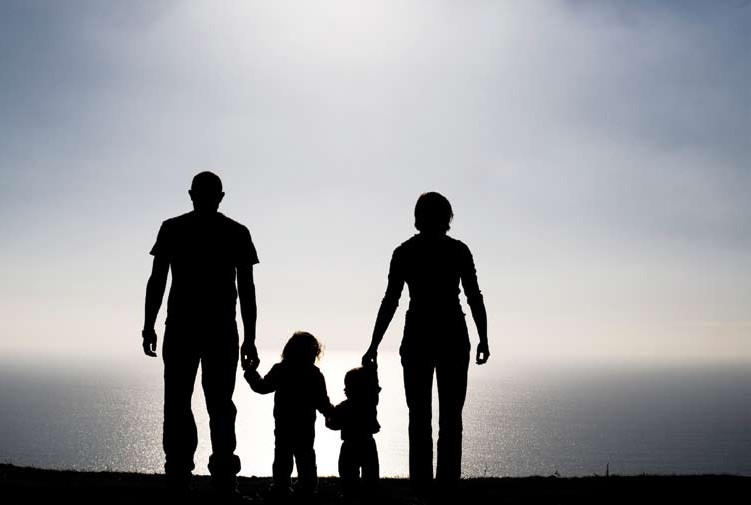 Birth RegistrationThe Convention on the Rights of the Child states that every child has the right to a name and a nationality and the right to protection from being deprived of his or her identity. Birth registration is a fundamental means of securing these rights for children. The World Fit for Children states the goal to develop systems to ensure the registration of every child at or shortly after birth, and fulfil his or her right to acquire a name and a nationality, in accordance with national laws and relevant international instruments. The indicator is the percentage of children under 5 years of age whose birth is registered.In the case of Trinidad and Tobago, Table CP.1 shows that the births of 95.8 percent of children under five years have been registered.   Moreover, there appears to be very little     or no variations in birth registration between children due to differences in sex, age, and mother’s education. Among those whose births are not registered, travel distance and lack of knowledge do not appear to be the main reasons.Child LabourArticle 32 of the Convention on the Rights of the Child states: “States Parties recognize the right of the child to be protected from economic exploitation and from performing any work that is likely to be hazardous or to interfere with the child’s education, or to be harmful to 	52 Trinidad and Tobago Multiple Indicator Cluster Survey 3the child’s health or physical, mental, spiritual, moral or social development...” The World Fit for Children mentions nine strategies to combat child labour and the MDGs call for the protection of children against exploitation. In the MICS questionnaire, a number of questions addressed the issue of child labour, that is, children 5-14 years of age involved in labour activities. A child is considered to be involved in child labour activities at the moment of the survey if during the week preceding the survey:Ages 5-11: at least one hour of economic work or 28 hours of domestic work per  week.Ages 12-14: at least 14 hours of economic work or 28 hours of domestic work per week.This definition allows differentiation between child labour and child work to identify the type of work that should be eliminated. As such, the estimate provided here is a minimum  of the prevalence of child labour since some children may be involved in hazardous labour activities for a number of hours that could be less than the numbers specified in the criteria explained above. In Trinidad and Tobago, the number of children involved in child labour (0.7 percent) was too small to perform any further analyses.Child DisciplineAs stated in A World Fit for Children, “children must be protected against any acts of violence …” and the Millennium Declaration calls for the protection of children against abuse, exploitation and violence. In the Trinidad and Tobago MICS survey, mothers/caretakers of children aged 2-14 years were asked a series of questions on the ways parents tend to use to discipline their children when they misbehave. Note that for the child discipline module, one child aged 2-14 years per household was selected randomly during fieldwork. Out of these questions, the two indicators used to describe aspects of child discipline are: 1) the number of children 2-14 years that experience psychological aggression as punishment or minor physical punishment or severe physical punishment; and 2) the number of parents/caretakers of children 2-14 years of age that believe that in order to raise their children properly, they need to physically punish them.In households with at least one child 2-14 years, Table CP.2 shows that 75.1 percent had at least one child who was subjected to at least one form of psychological or physical punishment by their mothers/caretakers or other household members. More importantly, 4.4 percent    of such cases were subjected to severe physical punishment. From another standpoint, it      is worth noting that 25.4 percent of mothers/caretakers who believed that children should be physically punished though such an outcome does not appear to be consistent with the actual prevalence of physical discipline. Altogether, more than half (55.8 percent) of the children under review were subjected to either minor or severe forms of physical discipline.Trinidad and Tobago Multiple Indicator Cluster Survey 3   53	In addition, males appeared to be a bit more likely than females to be subjected to both minorand severe physical discipline at 53.8 and 5.2 percent respectively in the case of males andpercent and 3.6 percent respectively in the case of females.Early MarriageMarriage before the age of 18 is a reality for many young girls. According to UNICEF’s worldwide estimates, over 60 million women aged 20-24 years were married/in union before the age of 18 years. Factors that influence child marriage rates include: the state of the country’s civil registration system, which provides proof of age for children; the existence of an adequate legislative framework with an accompanying enforcement mechanism to address cases of child marriage; and the existence of customary or religious laws that condone the practice.In many parts of the world parents encourage the marriage of their daughters while they are still children in hopes that the marriage will benefit them both financially and socially, while also relieving financial burdens on the family. In actual fact, child marriage is a violation of human rights, compromising the development of girls and often resulting in early pregnancy and social isolation, with little education and poor vocational training reinforcing the gendered nature of poverty. The right to ‘free and full’ consent to a marriage is recognized   in the Universal Declaration of Human Rights - with the recognition that consent cannot be ‘free and full’ when one of the parties involved is not sufficiently mature to make an informed decision about a life partner. The Convention on the Elimination of all Forms of Discrimination against Women mentions the right to protection from child marriage in Article 16, which states: “The betrothal and the marriage of a child shall have no legal effect, and all necessary action, including legislation, shall be taken to specify a minimum age for marriage...”While marriage is not considered directly in the Convention on the Rights of the Child, child marriage is linked to other rights - such as the right to express their views freely, the right to protection from all forms of abuse, and the right to be protected from harmful traditional practices - and is frequently addressed by the Committee on the Rights of the Child. Other international agreements related to child marriage are the Convention on Consent to Marriage, Minimum Age for Marriage and Registration of Marriages and the African Charter on the Rights and Welfare of the Child and the Protocol to the African Charter on Human and People’s Rights on the Rights of Women in Africa. Child marriage was also identified by the Pan-African Forum against the Sexual Exploitation of Children as a type of commercial sexual exploitation of children.Young married girls are a unique, though often invisible, group who are sometimes required to perform heavy amounts of domestic work, under pressure to demonstrate fertility, and responsible for raising children while still children themselves. Married girls and child mothers face constrained decision-making and reduced life choices. Boys are also affected 	54 Trinidad and Tobago Multiple Indicator Cluster Survey 3by child marriage but the issue impacts girls in far larger numbers and with more intensity. Cohabitation - when a couple lives together as if married - raises the same human rights concerns as marriage. Where a girl lives with a man and takes on the role of caregiver for him, the assumption is often that she has become an adult woman, even if she has not yet reached the age of 18. Additional concerns due to the informality of the relationship - for example, inheritance, citizenship and social recognition - might make girls in informal unions vulnerable in different ways than those who are in formally recognized marriages.Research suggests that many factors interact to place a child at risk of marriage. Poverty, protection of girls, family honour and the provision of stability during unstable social periods are considered as significant factors in determining a girl’s risk of becoming married while still a child. Women who married at younger ages were more likely to believe that it is sometimes acceptable for a husband to beat his wife and were more likely to experience domestic violence themselves. The age gap between partners is thought to contribute to these abusive power dynamics and to increase the risk of untimely widowhood.Closely related to the issue of child marriage is the age at which girls become sexually active. Women who are married before the age of 18 tend to have more children than those who marry later in life.  Pregnancy related deaths are known to be a leading cause of mortality  for both married and unmarried girls between the ages of 15 and 19, particularly among the youngest of this cohort. There is evidence to suggest that girls who marry at young ages are more likely to marry older men which puts them at increased risk of HIV infection. Parents seek to marry off their girls to protect their honour, and men often seek younger women as wives as a means to avoid choosing a wife who might already be infected. The demand for this young wife to reproduce and the power imbalance resulting from the age differential lead to very low condom use among such couples.Two of the indicators are to estimate the percentage of women 15-49 years married/in union before their 15th birthday and the percentage of women 20-49 years married/in union before their 18th birthday. The percentage of women married/in union at various ages is provided  in Table CP.3. In Trinidad and Tobago, the percentage of women 15-49 years who were married/in union before their 15th birthday is 1.6 percent while 10.7 percent of those 20-49 years were married/in union before their 18th birthday. The lower a women’s educational level and socio-economic status, the greater her chances of being married/in union before the age of 18 years. For example, 22.2 percent of the women with none/pre-school/primary level schooling were married/in union before the age of 18 years old as compared to only 1.9 percent among women with university education. Similarly, 19.9 percent of women from the poorest wealth index quintile are observed to have been married/in union before the age of 18 years as compared to 4.8 percent among their counterparts from the richest quintile.Trinidad and Tobago Multiple Indicator Cluster Survey 3   55	Another component is the spousal age difference with an indicator being the percentage of married/in union women who were 10 or more years younger than their current spouse/ partner. Table CP.4 presents the results of the age difference between partners. The percentage of currently married/in union women aged 20-24 whose husbands/partners were 10 or more years older is 25.3 percent. Among such women, 34.9 percent had none/pre-school/primary level schooling, as compared 13.6 percent with secondary education.Domestic ViolenceA number of questions were asked of women age 15-49 years to assess their attitudes towards whether husbands are justified to hit or beat their wives/partners bearing in mind a variety of scenarios. These questions were asked to have an indication of cultural beliefs that tend to be associated with the prevalence of violence against women by their husbands/partners. The main assumption here is that women who agree with the statements indicating that husbands/ partners are justified to beat their wives/partners under the situations described constitute potential sub-populations could reinforce abusive behaviour that may be characteristic of husbands/partners with such tendencies. The finding associated with responses to these questions can be found in Table CP.5.In Trinidad and Tobago, the percentage of women aged 15-49 years who believe a husband is justified in beating his wife/partner for a variety of reasons is as follows: when she goes out without telling him (1.0 percent); when she neglects the children (6.5 percent); when she argues with him (1.4 percent); when she refuses to have sex with him (0.5 percent) and when she burns the food (0.7 percent). Table CP.5 shows that 7.6 percent of women aged 15-49 years claimed that at least one of these statements constitute a justifiable means for a husband to beat his wife/partner. However, this proportion varied according the educational level and socio-economic status of the women under review. Hence, while respective proportions of 12.6 percent and 12.2 percent of women with none/pre-school/primary level schooling and from the poorest households made such a claim, respective proportions of 2.2 percent and 3.0 percent had university education and were from the richest households. 	56 Trinidad and Tobago Multiple Indicator Cluster Survey 3XII. HIV/AIDS and Sexual BehaviourKnowledge of HIV Transmission and Condom UseOne of the most important prerequisites for reducing the rate of HIV infection is accurate knowledge of how HIV is transmitted and strategies for preventing transmission. Correct information is the first step toward raising awareness and giving young people the tools to protect them from infection. Misconceptions about HIV are common and can confuse young people and hinder prevention efforts. In different regions, there are likely to be variations in the prevalence of misconceptions although some categories of misconceptions appear to be universal (for example that sharing food can transmit HIV or mosquito bites can transmit HIV). The UN General Assembly Special Session on HIV/AIDS (UNGASS) called on governments to improve the knowledge and skills of young people to protect themselves from HIV. The indicators to measure this goal as well as the MDG of reducing HIV infections by half include improving the level of knowledge of HIV and its prevention, and changing behaviours to prevent further spread of the disease. The HIV module was administered to women 15-49 years of age.One indicator which is both an MDG and UNGASS indicator is the percent of young women who have comprehensive and correct knowledge of HIV prevention and transmission. Women were asked whether they knew of the three main ways of preventing HIV transmission – having only one faithful uninfected partner, using a condom every time, and abstaining from sex. The results are presented in Table HA.1. In Trinidad and Tobago, 99.7 percent of the women interviewed have heard of AIDS. However, the percentage of women who know of  all three ways of preventing HIV transmission is 72.7 percent. Approximately 90.8 percent of women know of having one faithful uninfected partner, 83.8 percent know of using a condom every time, and 89.5 percent know of abstaining from sex as main ways of preventing HIV transmission. While 72.7 percent know all three ways, a high proportion of women (98.5 percent) know at least one way. The knowledge of preventing HIV transmission in women aged 15-49 years who know the main ways of preventing HIV transmission varies according to the level of the women’s education. Those who had none/pre-school/primary educationTrinidad and Tobago Multiple Indicator Cluster Survey 3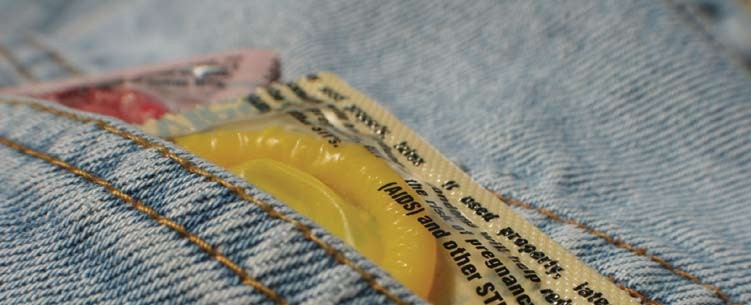    57	were less likely (61.3%) to have known all three ways of preventing HIV transmission when compared to their counterparts who had university education (82.4%).Table HA.2 presents the percent of women who can correctly identify misconceptions concerning HIV. The indicator is based on the two most common and relevant misconceptions in Trinidad and Tobago. The table shows that 87.3 and 80.5 percent respectively of women knew that HIV/AIDS cannot be transmitted by sharing food and by mosquito bites. In addition, it reveals that 96.2 percent of women knew that a health looking person could be infected with HIV/AIDS. Overall, women from the South West and North Central Regions appear to be less likely than their counterparts in the North Wes and East Regions and Tobago to have identified misconceptions about HIV/AIDS. In addition, there appears to   be a positive association between the likelihood of identifying misconceptions about HIV/ AIDS and women’s socio-economic status whether such status is predicated upon women’s educational attainment or the wealth index quintile of their household.Table HA.3 summarizes information from Tables HA.1 and HA.2 and presents the percentage of women who know 2 ways of preventing HIV transmission and reject three common misconceptions (referred to as ‘comprehensive knowledge’). Overall, 57.5 percent of women were found to have comprehensive knowledge of HIV/AIDS. As expected, the percent of women with comprehensive knowledge increases with the woman’s education level (Figure HA.1). For example, for women who had none/pre-school/primary level schooling, 43.1 percent know 2 ways of preventing HIV transmission and reject three common misconceptions as compared to 74.9 percent among women with university level education.   With regard   to having comprehensive knowledge, observed variation in their ability to identify three misconceptions is much more substantial than that associated with two means of prevention, this being evident when women’s education is taken into account (Figure HA.1). 	58 Trinidad and Tobago Multiple Indicator Cluster Survey 3Knowledge of mother-to-child transmission of HIV is also an important first step for women to seek HIV testing when they are pregnant to avoid infection in the baby. Women should know that HIV can be transmitted during pregnancy, delivery, and through breastfeeding. The level of knowledge among women aged 15-49 years concerning mother-to-child transmission is presented in Table HA.4. Overall, 95.4 percent of women know that HIV can be transmitted from mother to child. The percentage of women who know all three ways of mother-to-child transmission is 50.3 percent, while 4.4 percent of women did not know of any specific way.The indicators on attitudes toward people living with HIV measure stigma and discrimination in the community. Stigma and discrimination are low if respondents report an accepting attitude on the following four questions: 1) would care for family member sick with AIDS;2) would buy fresh vegetables from a vendor who was HIV positive; 3) thinks that a female teacher who is HIV positive should be allowed to teach in school; and 4) would not want to keep HIV status of a family member a secret. Table HA.5 presents the attitudes of women toward people living with HIV/AIDS.The responses to the questions were as follows: 1) would care for family member sick with AIDS – 5.2 percent; 2) would buy fresh vegetables from a vendor who was HIV positive– 37.3 percent; 3) thinks that a female teacher who is HIV positive should be allowed to teach in school – 17.4 percent; and 4) would not want to keep HIV status of a family member a secret – 37.5 percent. Of the women interviewed, 61.4 percent agreed with at least one discriminatory statement compared to 38.6 percent who did not agree with any of the discriminatory statements. Table HA.5 is indicative of an inverse relationship between the likelihood embracing discriminatory attitudes and women’s socio-economic status. A similar relationship also emerges between the likelihood of embracing discriminatory attitudes and women’s education.Another important indicator is the knowledge of where to be tested for HIV and the pursuit of such services. Questions related to knowledge among women of a facility for HIV testing and whether they have ever been tested is presented in Table HA.6. Accordingly, 86.1 percent of women know where to be tested, while 41.3 percent have actually been tested. Of these, a large proportion amounting to 89.5 percent have been told the result.Among women who had given birth within the two years preceding the survey, the percent who received counselling and HIV testing during antenatal care is presented in Table HA.7. For Trinidad and Tobago, the proportion of women who received antenatal care from a health professional during their last pregnancy in the two years preceding the survey stands at95.7 percent. With respect to the magnitudes of the other indicators, 75.5 percent of women were provided with information about HIV prevention during their antenatal care visit. The percentage of women who were tested for HIV at the antenatal care visit was 91.4 percent and of these women, 79.4 percent received the results of the HIV test at the antenatal care visit.Trinidad and Tobago Multiple Indicator Cluster Survey 3   59	Sexual Behaviour Related to HIV TransmissionPromoting safer sexual behaviour is critical for reducing HIV prevalence. The use of condoms during sex, especially with non-regular partners, is especially important for reducing the spread of HIV. In most countries, over half of new HIV infections are among young people 15-24 years thus a change in behaviour among this age group will be especially important to reduce new infections. A module of questions was administered to women 15-24 years of age to assess their risk of HIV infection. Risk factors for HIV include sex at an early age, sex with older men, sex with a non-marital non-cohabitating partner, and failure to use a condom.The frequency of sexual behaviours that increase the risk of HIV infection among women is presented in Table HA.8 and Figure HA.2. According to the results of the survey, 4.7 percent of women aged 15-19 years old had sex before age 15 years and 29.9 percent of women aged 20-24 years old had sex before the age of 18 years. Relatively larger numbers among women aged 15-24 years in Tobago and in the North West Region, claimed to have had sex before their 18th birthday when compared to their counterparts from any of the other regions nationwide (See Figure HA.2).Condom use during sex with men other than husbands or live-in partners (non-marital, non- cohabiting) was assessed in women 15-24 years of age who had sex with such a partner in the previous year (Table HA.9). Approximately 68.0 percent of women 15-24 years who had sex in the last 12 months reported having sex with a non-regular partner during that period. Of those women, only half (51.2 percent) claimed that they used a condom when they had their last sexual encounter with the high risk partner. In addition, there appears to be appositive association between young women’s educational attainment and the likelihood of using 	60 Trinidad and Tobago Multiple Indicator Cluster Survey 3condoms during high risk sex so that while 46.5 percent of women with none/pre-school/ primary level education used a condom during higher risk sex in the year before the MICS, the corresponding proportion among women with university education was 61.3 percent.Trinidad and Tobago Multiple Indicator Cluster Survey 3   61	Boerma, J. T., Weinstein, K. I., Rutstein, S.O., and Sommerfelt, A. E. , 1996. Data on Birth Weight in Developing Countries: Can Surveys Help? Bulletin of the World Health Organization, 74(2), 209-16.Blanc, A. and Wardlaw, T. 2005. “Monitoring Low Birth Weight: An Evaluation of International Estimates and an Updated Estimation Procedure”. WHO Bulletin, 83 (3), 178-185.Filmer, D. and Pritchett, L., 2001. Estimating wealth effects without expenditure data – or tears: An application to educational enrolments in states of India. Demography 38(1): 115-132.Rutstein, S.O. and Johnson, K., 2004. The DHS Wealth Index. DHS Comparative Reports No. 6. Calverton, Maryland: ORC Macro.UNICEF, 2006. Monitoring the Situation of Children and Women. Multiple Indicator Cluster Survey Manual, New York.United Nations, 1983. Manual X: Indirect Techniques for Demographic Estimation (United Nations publication, Sales No. E.83.XIII.2).United Nations, 1990a. QFIVE, United Nations Program for Child Mortality Estimation. New York, UN Pop DivisionUnited Nations, 1990b. Step-by-step Guide to the Estimation of Child Mortality. New York, UNWHO and UNICEF, 1997. The Sisterhood Method for Estimating Maternal Mortality. Guidance notes for potential users, Geneva.www.Childinfo.org. 	62 Trinidad and Tobago Multiple Indicator Cluster Survey 3Appendix ADescription of the Sample DesignTwo basic requirements of the MICS are:That probability sampling be used. In probability sampling, each sampling unit has a known non-zero chance of selection in the sample. The chance of selection must also be calculable.That a nationally representative sample of the population be selected.In order to achieve these two requirements, the decision was made to utilize the current sample design of the CSO’s Continuous Sample Survey of Population (CSSP), with some modifications where necessary.Following the design of the CSSP, the MICS sample utilizes an equal probability of selection method (epsem), whereby each sampling unit (household) has an equal chance of being selected from the population (i.e. The Non-Institutional households in Trinidad and Tobago). Access to the population is made possible through a Frame, a listing of households within Enumeration Districts (EDD). EDD are the smallest geographic units into which the country is sub-divided for the purpose of national surveys and censuses. These units have been demarcated to fit within non-overlapping boundaries based on easily identifiable features as far as possible. The size of an ED ranges between 100 - 200 households and is adequate and manageable for canvassing by interviewers. The CSSP frame is developed and updated from information obtained in decennial censuses. The MICS sample was drawn from a frame based on data from the 2000 Census.Sample sizeAmong the most important modules of the survey requiring the largest sample size is the Immunization Module. The target population for this module is children aged 12 – 23 months. A key indicator for that age domain of the module is the proportion of children aged 12 – 23 months who had received all three doses of DPT. Therefore, the sample size was determined with the view of providing foremost, estimations for that indicator.For the sample size, denoted by n, the following formula was applied:where,n = t2*deft*r*(1-r)/(me*r)^2,n = required number of observations for the target populationdeft = design effect (deft = 1.5)r = estimated proportion of children aged 12 – 23 months that had received the third dose of DPT (r = .558 which was obtained from the MICS 2000 study)Trinidad and Tobago Multiple Indicator Cluster Survey 3   63	me = an acceptable relative margin of error, with 95 % level of confidence (me = 0.09).t = the value of the ordinate of normal distribution corresponding to .95 of the total area of the distribution (t = 2).Therefore, from the above, n was estimated to be approximately equal to 587 children aged 12 – 23 months. Given that children of that age group (ie. base population) represent approximately 3% of total non- institutional population, and that the average size of the non-institutional households is 3.8 persons, then, allowing for 10% non-responding households to the survey, the number of households, n(Hh), required to be sampled in order to obtain the sample size of 587 children aged 12 – 23 months was:n(Hh) = (587/((.03)*(3.8))*(1.10) = 5662 households, which was rounded upwards to 6,000 households approximately.Sample SelectionBased on the CSSP survey plan, the MICS sample was selected in two stages.  At the first stage,   EDD, representing the Primary Sampling Units (PSUs), were systematically selected with probability proportional to size, the size measure being the number of households assigned to the EDD. For the systematic selection of EDD, the EDD were stratified by sixteen geographic areas within Trinidad and Tobago. The total sample was allocated the strata in proportion to the size of the population in each stratum. In addition to the geographic stratification of EDD, EDD within each stratum were placed in descending order of the proportion of persons in the labour force categorized as “Elementary Workers”. That categorization was used as a proxy for socio-economic status of an ED.At the second stage, for each selected PSU, households were selected with probability inversely proportional to size (pps-1), the size measure used being the same for the EDD. That procedure ensured that the sample was self- weighting, that is, each household in the population was given approximately, the same chance of selection in the sample.In order to improve the precision of the estimates, a decision was made to select 15 households fromeach selected PSU, so that approximately 407 PSU’s were selected.Listing of EDDA program of listing of certain selected EDD was necessary due to the fact that in the selection process of EDD, some EDD, which were not selected in the current CSSP frame of first stage EDD were selected for the sample due to the process of random selection. Those EDD accounted for approximately 38% of the total sample of PSU’s which were not subjected to listing during the regular listing exercise of the CSSP labour force survey. As was anticipated, some of the selected EDD had burgeoned over time, so that in order to maintain a constant probability of selection for each household, cluster sizes were allowed to vary relative to growth or contraction of EDD over time. 	64 Trinidad and Tobago Multiple Indicator Cluster Survey 3Appendix BList of Personnel Involved in the SurveyMembers of the Technical Steering Committee:Mrs. Jacinta Bailey-Sobers	-	ChairpersonMr. David Thomas	-	Survey Co-ordinatorMr. Dennis Williams	-	Social Policy AnalystMs. Sherene Lisa Ali	-	Research SpecialistMs. Verna Haynes	-	Medical Social WorkerMrs. Dawn Ramsingh	-	Database SpecialistMr. Winston Ramsaran	-	System AnalystMrs. Lenor Baptiste-Simmons	-	Education SpecialistMs. Kalowatie Gokool	-	NutritionistMr. Roy Dalrymple	-	Water & Sanitation Quality Control OfficerDr. Godfrey St. Bernard	-	Data AnalystMr. Karmesh Sharma	-	EpidemiologistRepresentative	-	UNICEFMembers of the MICS Secretariat:Sherene Lisa Ali;Josanne Harry-Roach;Michelle Ramlagan; andNerrisa Derrick.Field Staff:Co-ordinatorMr. Simeon HenrySupervisorsBasook Mahadeo; Sundar Narinesingh; Sherron Redhead; Rosemarie Johnson Gay; Patrick Taylor;Trinidad and Tobago Multiple Indicator Cluster Survey 3   65	Onica Fournillier; Roger Jones; Symeon Faria; Hannah Seenath; Sandra Ramrattan; Deodath Harripersad; Louis Gomez; Roland Ballah; Daphne Mahabir; Jesel RodriguezEditorsJewel Lendor; Monica Greig; Betty Ann Toussaint; Rosaline Jeaniffer; Flament Mendez; Lauren Amos; Judith Gomes; Cheryl-Ann Charles; Marlene Alexander; Roxanne Belgrave; Kerwyn Ballah; Genell Jackson; Anne Maillard; Maureen Mc Donald Medrano; Leslie Mc GregorInterviewersAnn Meltz-Joseph; Irma Brooks Phillips; Ria Glasgow; Monica Greig; Dale Lewis; Ruth Felix; Denise Mitchell Mc Kain; Marcia Augustus; Rosslyn Salvador; Glenis Foster; Carrie Henry; Sarah Pesnell; Benedict Cooper; Salima Muhammad; Alicia John Thomas; Lincoln Williams; Lenora Britto Joseph; Jennifer Thomas; Ayanna Abdussalaam; Nicole Providence; Eloy Cummings; Siewrani Persad; Patricia Yearwood; Rachel Bobb; Verlyn Cornwall; Helen Jack; Shivanand Persad; Samiyra Abdullah Muhammad; Elizabeth Edwards; Theresa Caton; Kathleen Richards Brooks; Maureen Mohammed; Desmond Lyons; Julianne Jones; Alicia Singh; Savatri Gransam; Gail James; Sharon Quintyne; Jacqueline Jones; Joan Haynes; Marzyia Owen; Mary Clement; Christine Nunez; Felena Pereira; Fazilet Rampersad; Joan Rouse Abinas; Kendra Thomas; Carol Ann Guiseppi Corbin; Karen Wall; Bernadette Byron; Hazel Ann Joseph; Aaron Lewis; Jamerson Heinz-Pooran; Reanna Mohammed; Aviane Ramkissoon; Pamela Pooran; Arlene Ramadhar; Cheryl Bharat; Sophia Campaine; Jenifa Mc Knight; Sharon Pakeerah; Martina Christo; Joy Edwards; Dianne Edwards; Ivis Sanchez; Sparkle Joseph; Beverly Bovell-Philip; Tricia Ann Charles; Veronica Joefield; Pinky Rajaram; Rachael Ramnath; Puran Mungroo; Asha Boodoo; Debbie Breedy; Leon Paul Carmichael Ellis; Lyndi-Ann Fredrick; Patrita JosephData Entry PersonnelSupervisorsEloy Cummings; Lauren Amos; Jennifer Thomas; Alicia John-ThomasClerksGabrielle Pierre; Nerissa Saira Karim; Beena Boodram; Karen Theophilus; Nakita Mc Lean; James Furray; Natalia Mark; Tition Ali; Kritan Maria Elcock; Mackel Belmontes; Nekoda Obrien; Natalie Paul Seemungal; Michelle Boneo; Lenore Julien-Thomas; Angela Morang; Crystal Absolam- Merrique; Christine Hernandez; Alecia Gill; Kamilah Benjamin; Pashion Kellar; Roxanne Desuza; Kenetia Des Isles; Blossom Long; Kheri- Ann Margot; Michelle Ramsawak 	66 Trinidad and Tobago Multiple Indicator Cluster Survey 3Appendix CEstimates of Sampling ErrorsThe sample of respondents selected in the Trinidad and Tobago Multiple Indicator Cluster Survey  is only one of the samples that could have been selected from the same population, using the same design and size. Each of these samples would yield results that differ somewhat from the results       of the actual sample selected. Sampling errors are a measure of the variability between all possible samples. The extent of variability is not known exactly, but can be estimated statistically from the survey results.The following sampling error measures are presented in this appendix for each of the selected indicators:Standard error (se): Sampling errors are usually measured in terms of standard errors for particular indicators (means, proportions etc). Standard error is the square root of the variance. The Taylor linearization method is used for the estimation of standard errors.Coefficient of variation (se/r) is the ratio of the standard error to the value of the indicator.Design effect (deff) is the ratio of the actual variance of an indicator, under the sampling method used in the survey, to the variance calculated under the assumption of simple random sampling. The square root of the design effect (deft) is used to show the efficiency of the sample design. A deft value of 1.0 indicates that the sample design is as efficient as a simple random sample, while a deft value above 1.0 indicates the increase in the standard error due to the use of a more complex sample design.Confidence limits are calculated to show the interval within which the true value for the population can be reasonably assumed to fall. For any given statistic calculated from the survey, the value of that statistics will fall within a range of plus or minus two times the standard error (p + 2.se or p– 2.se) of the statistic in 95 percent of all possible samples of identical size and design.For the calculation of sampling errors from MICS data, SPSS Version 14 Complex Samples module has been used. The results are shown in the tables that follow. In addition to the sampling error measures described above, the tables also include weighted and unweighted counts of denominators for each indicator.Sampling errors are calculated for indicators of primary interest, for the national total, and for the regions. Two (2) of the selected indicators are based on households, 7 are based on household members, 11 are based on women, and 10 are based on children under 5. All indicators presented here are in the form of proportions. Table SE.1 shows the list of indicators for which sampling errors are calculated, including the base population (denominator) for each indicator. Tables SE.2 to SE.7 show the calculated sampling errors.Trinidad and Tobago Multiple Indicator Cluster Survey 3   67	Table SE.1:Indicators selected for sampling error calculationsList of indicators selected for sampling error calculations, and base populations (denominators) for each indicator, Trinidad & Tobago, 2006 	68 Trinidad and Tobago Multiple Indicator Cluster Survey 3Table SE.2:Sampling errors: Total sampleStandard errors, coefficients of variation, design effects (deff), square root of design effects (deft) and confidence intervals for selected indicators, Trinidad and Tobago, 2006Trinidad and Tobago Multiple Indicator Cluster Survey 3   69	 	70 Trinidad and Tobago Multiple Indicator Cluster Survey 3Table SE.3: Sampling errors:North West RegionStandard errors, coefficients of variation, design effects (deff), square root of design effects (deft) and confidence intervals for selected indicators, Trinidad, 2006Trinidad and Tobago Multiple Indicator Cluster Survey 3   71	 	72 Trinidad and Tobago Multiple Indicator Cluster Survey 3Table SE.4: Sampling errors:East RegionStandard errors, coefficients of variation, design effects (deff), square root of design effects (deft) and confidence intervals for selected indicators, Trinidad, 2006Trinidad and Tobago Multiple Indicator Cluster Survey 3   73	 	74 Trinidad and Tobago Multiple Indicator Cluster Survey 3Table SE.5: Sampling errors:North Central RegionStandard errors, coefficients of variation, design effects (deff), square root of design effects (deft) and confidence intervals for selected indicators, Trinidad, 2006Trinidad and Tobago Multiple Indicator Cluster Survey 3   75	 	76 Trinidad and Tobago Multiple Indicator Cluster Survey 3Table SE.6: Sampling errors:South West RegionStandard errors, coefficients of variation, design effects (deff), square root of design effects (deft) and confidence intervals for selected indicators, Trinidad, 2006Trinidad and Tobago Multiple Indicator Cluster Survey 3   77	 	78 Trinidad and Tobago Multiple Indicator Cluster Survey 3Table SE.7: Sampling errors:TobagoStandard errors, coefficients of variation, design effects (deff), square root of design effects (deft) and confidence intervals for selected indicators, Tobago, 2006Trinidad and Tobago Multiple Indicator Cluster Survey 3   79	 	80 Trinidad and Tobago Multiple Indicator Cluster Survey 3Appendix DData Quality TablesTable DQ.1:Age distribution of household populationSingle-year age distribution of household population by sex (weighted), Trinidad and Tobago, 2006Trinidad and Tobago Multiple Indicator Cluster Survey 3   81	Table DQ.2:Age distribution of eligible and interviewed womenHousehold population of women age 10-54, interviewed women age 15-49, and percentage of eligiblewomen who were interviewed (weighted), by five-year age group, Trinidad and Tobago, 2006Table DQ.3:Age distribution of eligible and interviewed under-5sHousehold population of children age 0-4, children whose mothers/caretakers were interviewed, and percentage of under-5 children whose mothers/caretakers were interviewed (weighted), by five-year age group, Trinidad and Tobago, 2006 	82 Trinidad and Tobago Multiple Indicator Cluster Survey 3Table DQ.4:Age distribution of under-5 childrenAge distribution of under-5 children by 3-month groups (weighted), Trinidad and Tobago, 2006Trinidad and Tobago Multiple Indicator Cluster Survey 3   83	Table DQ.5:Heaping on ages and periodsAge and period ratios at boundaries of eligibility by type of information collected (weighted), Trinidad and Tobago, 2006 	84 Trinidad and Tobago Multiple Indicator Cluster Survey 3Table DQ.6:Completeness of reportingPercentage of observations missing information for selected questions and indicators (weighted), Trinidad and Tobago, 2006Table DQ.7:Presence of mother in the household and the person interviewed for the under-5 questionnaireDistribution of children under five by whether the mother lives in the same household, and the personinterviewed for the under-5 questionnaire (weighted), Trinidad and Tobago, 2006Trinidad and Tobago Multiple Indicator Cluster Survey 3   85	Table DQ.8:School attendance by single ageDistribution of household population age 5-24 by educational level and grade attended in the current year (weighted), Trinidad and Tobago, 2006Table DQ.9:Sex ratio at birth among children ever born and livingSex ratio at birth among children ever born, children living, and deceased children, by age of women (weighted), Trinidad and Tobago, 2006Table DQ.10:Distribution of women by time since last birthDistribution of women aged 15-49 with at least one live birth, by months since last birth (weighted), Trinidad and Tobago, 2006Trinidad and Tobago Multiple Indicator Cluster Survey 3   87	MICS Indicators: Numerators and Denominators 	88 Trinidad and Tobago Multiple Indicator Cluster Survey 3Trinidad and Tobago Multiple Indicator Cluster Survey 3   89	 	90 Trinidad and Tobago Multiple Indicator Cluster Survey 3Appendix	FTrinidad and Tobago QuestionnairesMinistry of Social Developmentin collaboration withUNICEF and the Central Statistical OfficeMICShousehold questionnaireWE ARE FROM THE MINISTRY OF SOCIAL DEVELOPMENT. WE ARE WORKING ON A PROjECT CONCERNED WITH FAMILY HEALTH AND EDUCATION. I WOULD LIKE TO TALK TO YOU ABOUT THIS. ALL THE INFORMATION WE OBTAIN WILL REMAIN STRICTLY CONFIDENTIAL AND YOUR ANSWERSWILL NEVER BE IDENTIFIED. DURING THIS TIME I WOULD LIKE TO SPEAK WITH AN ADULT AND ALL MOTHERS OR OTHERS WHO TAKE CARE OF CHILDREN IN THE HOUSEHOLD.MAY I START NOW? If permission is given, begin the interview.Trinidad and Tobago Multiple Indicator Cluster Survey 3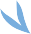 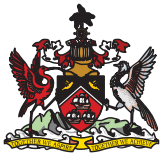    91	 	96 Trinidad and Tobago Multiple Indicator Cluster Survey 3Trinidad and Tobago Multiple Indicator Cluster Survey 3   97	 	98 Trinidad and Tobago Multiple Indicator Cluster Survey 3Trinidad and Tobago Multiple Indicator Cluster Survey 3   99	child discipline moduleTABLE 1: CHILDREN AGED 2-14 YEARS ELIGIBLE FOR CHILD DISCIPLINE QUESTIONSReview the household listing and list each of the children aged 2-14 years below in order according to their line number (HL1). Do not include other household members outside of the age range 2-14 years. Record the line number, name, sex, age, and the line number of the mother or caretaker for each child. Then record the total number of children aged 2-14 in the box provided (CD7).If there is only one child age 2-14 years in the household, then skip table 2 and go to CD9; write down the rank number of the child and continue with CD11TABLE 2: SELECTION OF RANDOM CHILD FOR CHILD DISCIPLINE QUESTIONSUse this table to select one child between the ages of 2 and 14 years, if there is more than one child in that age range in the household. Look for the last digit of the household number from the cover page. This is the number of the row you should go to in the table below. Check the total number of eligible children (2-14) in CD7 above. This is the number of the column you should go to. Find the box where the row and the column meet and circle the number that appears in the box. This is the rank number of the child about whom the questions will be asked. Record the rank number in CD9 below. Finally, record the line number and name of the selected child in CD11 on the next page. Then, find the mother or primary caretaker of that child, and ask the questions, beginning with CD12. 	102 Trinidad and Tobago Multiple Indicator Cluster Survey 3Trinidad and Tobago Multiple Indicator Cluster Survey 3   103	 	104 Trinidad and Tobago Multiple Indicator Cluster Survey 3MICS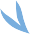 questionnaire for individual womenRepeat greeting if not already read to this woman:WE ARE FROM THE MINISTRY OF SOCIAL DEVELOPMENT. WE ARE WORKING ON A PROjECT CONCERNED WITH FAMILY HEALTH AND EDUCATION. I WOULD LIKE TO TALK TO YOU ABOUT THIS. ALL THE INFORMATION WE OBTAIN WILL REMAIN STRICTLY CONFIDENTIAL AND YOUR ANSWERS WILL NEVER BE IDENTIFIED. ALSO, YOU ARE NOT OBLIGED TO ANSWER ANY qUESTION YOU DON’T WANT TO, AND YOU MAY WITHDRAW FROM THE INTERVIEW AT ANY TIME. MAY I START NOW?If permission is given, begin the interview. If the woman does not agree to continue, thank her, complete WM7, and go to the next interview. Discuss this result with your supervisor for a future revisit.Trinidad and Tobago Multiple Indicator Cluster Survey 3   105	 	106 Trinidad and Tobago Multiple Indicator Cluster Survey 3Trinidad and Tobago Multiple Indicator Cluster Survey 3   107	 	108 Trinidad and Tobago Multiple Indicator Cluster Survey 3Trinidad and Tobago Multiple Indicator Cluster Survey 3   109	 	110 Trinidad and Tobago Multiple Indicator Cluster Survey 3Trinidad and Tobago Multiple Indicator Cluster Survey 3   111	 	112 Trinidad and Tobago Multiple Indicator Cluster Survey 3Trinidad and Tobago Multiple Indicator Cluster Survey 3   113	 	114 Trinidad and Tobago Multiple Indicator Cluster Survey 3Trinidad and Tobago Multiple Indicator Cluster Survey 3   115	 	116 Trinidad and Tobago Multiple Indicator Cluster Survey 3Follow instructions in your Interviewer’s Manual.Trinidad and Tobago Multiple Indicator Cluster Survey 3   117	Repeat greeting if not already read to this respondent:WE ARE FROM THE MINISTRY OF SOCIAL DEVELOPMENT. WE ARE WORKING ON A PROjECT CONCERNED WITH FAMILY HEALTH AND EDUCATION. I WOULD LIKE TO TALK TO YOU ABOUT THIS. ALL THE INFORMATION WE OBTAIN WILL REMAIN STRICTLY CONFIDENTIAL AND YOUR ANSWERS WILL NEVER BE IDENTIFIED.ALSO, YOU ARE NOT OBLIGED TO ANSWER ANY qUESTION YOU DON’T WANT TO, AND YOU MAY WITHDRAW FROM THE INTERVIEW AT ANY TIME. MAY ISTART NOW?If permission is given, begin the interview. If the respondent does not agree to continue, thank him/ her and go to the next interview. Discuss this result with your supervisor for a future revisit. 	118 Trinidad and Tobago Multiple Indicator Cluster Survey 3Trinidad and Tobago Multiple Indicator Cluster Survey 3   119	 	120 Trinidad and Tobago Multiple Indicator Cluster Survey 3Trinidad and Tobago Multiple Indicator Cluster Survey 3   121	 	122 Trinidad and Tobago Multiple Indicator Cluster Survey 3Trinidad and Tobago Multiple Indicator Cluster Survey 3   123	 	124 Trinidad and Tobago Multiple Indicator Cluster Survey 3Trinidad and Tobago Multiple Indicator Cluster Survey 3   125	 	126 Trinidad and Tobago Multiple Indicator Cluster Survey 3Trinidad and Tobago Multiple Indicator Cluster Survey 3   127	Listing of TablesTable HH.1: Results of household and individual interviewsNumbers of households, women and children under 5 by results of the household, women’s andunder-five’s interviews, and household, women’s and under-five’s response rates,Trinidad and Tobago, 2006 	128 Trinidad and Tobago Multiple Indicator Cluster Survey 3Table HH.2: Household age distribution by sexPercent distribution of the household population by five-year age groups and dependency age groups, and number of children aged0-17 years, by sex, Trinidad and Tobago, 2006Table HH.3: Household compositionPercent distribution of households by selected characteristics, Trinidad and Tobago, 2006Table HH.3: Household compositionPercent distribution of households by selected characteristics, Trinidad and Tobago, 2006Table HH.4: Women’s background characteristicsPercent distribution of women aged 15-49 years by background characteristics, Trinidad and Tobago, 2006Trinidad and Tobago Multiple Indicator Cluster Survey 3   131	Table HH.5: Children’s background characteristicsPercent distribution of children under five years of age by background characteristics, Trinidad and Tobago, 2006Table CM.1: Early child mortalityInfant and under-five mortality rates by background and demographic characteristics[BASED ON WEST], Trinidad & Tobago, 2006* MICS indicator 2; MDG indicator 14** MICS indicator 1; MDG indicator13Table NU.1: Initial breastfeedingPercentage of women aged 15-49 years with a birth in the 2 years preceding the survey who breastfed their baby within one hour of birth and within one day of birth, Trinidad and Tobago, 2006* MICS indicator 45^ Total includes 1 child with missing information on mother’s education who is not shown separatelyTrinidad and Tobago Multiple Indicator Cluster Survey 3   133	Table NU.2: BreastfeedingPercent of living children according to breastfeeding status at each age group, Trinidad and Tobago, 2006* MICS indicator 15** MICS indicator 17*** MICS indicator 16Table NU.3: Adequately fed infantsPercentage of infants under 6 months of age exclusively breastfed, percentage of infants 6-11 months who are breastfedand who ate solid/semi-solid food at least the minimum recommended number of times yesterday and percentage of infants adequately fed, Trinidad and Tobago, 2006* MICS indicator 18** MICS indicator 19Table NU.4: Iodized salt consumptionPercentage of households consuming adequately iodized salt, Trinidad and Tobago, 2006*MICS indicator 41Table NU.5: Low birth weight infantsPercentage of live births in the 2 years preceding the survey that weighed below 2500 grams at birth, Trinidad and Tobago, 2006* MICS Indicator 9** MICS Indicator 10^ Total includes 1 child with missing information on mother’s education who is not shown separatelyTable CH.1: Vaccinations in first year of lifePercentage of children aged 18-29 months immunized against childhood diseases at any time before the survey and before the first birthday(18 months for measles), Trinidad and Tobago, 2006** MICS Indicator 26*** MICS Indicator 27**** MICS Indicator 28 ; MDG Indicator 15***** MICS Indicator 31Table CH.1c Vaccinations in first year of life (continued)Percentage of children aged 18-29 months immunized against childhood diseases at any time before the survey and before the first birthday,Trinidad and Tobago, 2006* MICS Indicator 29** MICS Indicator 30Table CH.2: Vaccinations by background characteristicsPercentage of children aged 18-29 months currently vaccinated against childhood diseases, Trinidad and Tobago, 2006Table CH.2c: Vaccinations by background characteristics (continued)Percentage of children aged 18-29 months currently vaccinated against childhood diseases, Trinidad and Tobago, 2006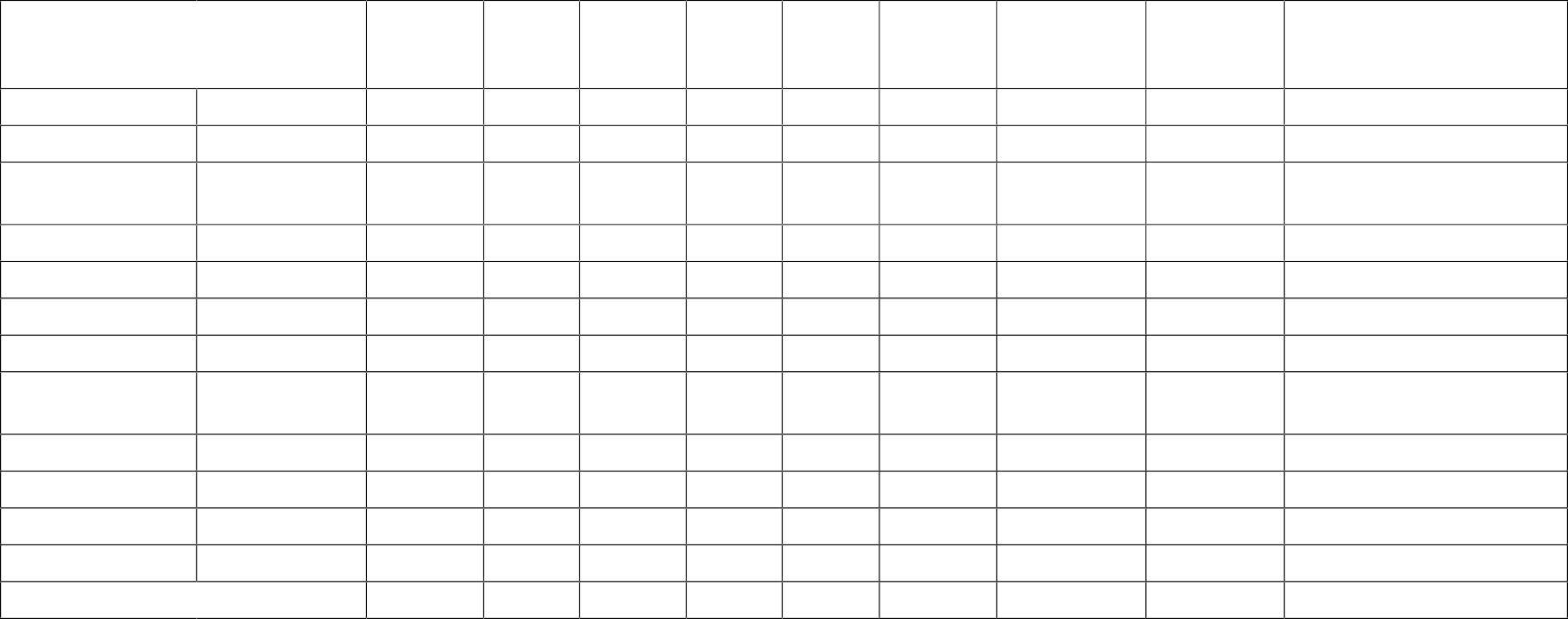 Table CH.3: Neonatal tetanus protectionPercentage of mothers with a birth in the last 24 months protected against neonatal tetanus, Trinidad and Tobago, 2006* MICS Indicator 32Table CH.4: Knowledge of the two danger signs of pneumoniaPercentage of mothers/caretakers of children aged 0-59 months by knowledge of types of symptoms for taking a child immediately to a health facility, and percentage of mothers/caretakers who recognize fast and difficult breathing as signs for seeking care immediately, Trinidad and Tobago, 2006Table CH.5: Solid fuel usePercent distribution of households according to type of cooking fuel, and percentage of households used solid fuels for cooking, Trinidad & Tobago, 2006* MICS indicator 24; MDG indicator 29Table EN.1- A: Use of improved water sourcesPercent distribution of household population according to main source of drinking water and percentage of household members using improved drinking water sources, Trinidad and Tobago, 2006* MICS indicator 11; MDG indicator 30‘Improved sources’ include: Piped into dwelling; Piped into yard or plot; Public tap/ standpipe; Private piped into dwelling; Private piped into yard; Protected spring; Rainwater collection; Bottled waterTable EN.1- B: Use of improved water sourcesPercent distribution of household population according to main source of drinking water and percentage of household members using improved drinking water sources, Trinidad and Tobago, 2006* MICS indicator 11‘Improved sources’ include: Piped into dwelling; Piped into yard or plot; Public tap/ standpipe; Private piped into dwelling; Private piped into yard; Protected spring; Bottled waterTable EN.2: Household water treatmentPercentage distribution of household population according to drinking water treatment method used in the household and percentage of household members that applied an appropriate water treatment method, Trinidad and Tobago, 2006* MICS indicator 13Table EN.3: Time to source of waterPercent distribution of households according to time to go to source of drinking water, get water and return, and mean time to source of drinking water, Trinidad and Tobago, 2006Table EN.4: Person collecting waterPercent distribution of households according to the person collecting water used in the household, Trinidad and Tobago, 2006Table EN.5: Use of sanitary means of excreta disposalPercent distribution of household population according to type of toilet used by the household and the percentage of household members using sanitary means of excreta disposal, Trinidad and Tobago, 2006* MICS Indicator 12; MDG Indicator 31Table EN.6: Disposal of child’s faecesPercent distribution of children aged 0-2 years according to place of disposal of child’s faeces, and the percentage of children aged 0-2 years whose stools are disposed of safely, Trinidad and Tobago, 2006* MICS indicator 14Table EN.7A^:Use of improved water sources and improved sanitationPercentage of household population using both improved drinking water sources and sanitary means of excreta disposal, Trinidad and Tobago, 2006*MICS indicator 11; MDG indicator 30** MICS indicator 12; MDG indicator 31^ Rainwater is considered to be an improved source of drinking waterTable EN.7B^: Use of improved water sources and improved sanitationPercentage of household population using both improved drinking water sources and sanitary means of excreta disposal, Trinidad and Tobago, 2006* MICS indicator 11** MICS indicator 12^ Rainwater is considered to be an unimproved source of drinking waterTable RH.1: Use of contraceptionPercentage of women aged 15-49 years married or in union who are using (or whose partner is using) a contraceptive method, Trinidad & Tobago, 2006* MICS indicator 21; MDG indicator 19CTable RH.2: Unmet need for contraceptionPercentage of women aged 15-49 years currently married or in union with an unmet need for family planning and percentage of demand forcontraception satisfied, Trinidad and Tobago, 2006* MICS indicator 21; MDG indicator 19C**** MICS indicator 98***** MICS indicator 99Table RH.3: Antenatal care providerPercent distribution of women aged 15-49 who gave birth in the two years preceding the survey by type of personnel providing antenatal care, Trinidad and Tobago, 2006* MICS indicator 20^ Total includes 1 woman with missing information on woman’s education who is not shown separatelyTable RH.4: Antenatal care contentPercentage of pregnant women receiving antenatal care among women aged 15-49 years who gave birth in two years preceding the survey andpercentage of pregnant women receiving specific care as part of the antenatal care received, Trinidad and Tobago, 2006* MICS indicator 44^ Total includes 1 woman with missing information on woman’s education who is not shown separatelyTable RH.5: Assistance during deliveryPercent distribution of women aged 15-49 with a birth in two years preceding the survey by type of personnel assisting at delivery, Trinidad and Tobago, 2006* MICS indicator 4; MDG indicator 17** MICS indicator 5^ Total includes 1 woman with missing information on woman’s education who is not shown separatelyTable CD.1: Family support for learningPercentage of children aged 0-59 months for whom household members are engaged in activities that promote learning and school readiness, Trinidad and Tobago, 2006* MICS indicator 46** MICS indicator 47It should be noted that for “Mother’s education”, there are 7 cases of Missing/DK and in the case of “Father’s education”, there are 23 cases of Missing/DKTable CD.2: Learning materialsPercentage of children aged 0-59 months living in households containing learning materials, Trinidad and Tobago, 2006* MICS indicator 49** MICS indicator 48*** MICS indicator 50It should be noted that for “Mother’s education”, there are 7 cases of Missing/DKTable CD.3: Children left alone or with other childrenPercentage of children age 0-59 months left in the care of other children under the age of 10 years or left alone in the past week, Trinidad and Tobago, 2006* MICS indicator 51It should be noted that for “Mother’s education”, there are 7 cases of Missing/DK 	160 Trinidad and Tobago Multiple Indicator Cluster Survey 3Table ED.1: Early childhood educationPercentage of children aged 36-59 months who are attending some form of organized early childhoodeducation programme and percentage of first year students who attended pre-school,Trinidad and Tobago, 2006* MICS Indicator 52** MICS Indicator 53Trinidad and Tobago Multiple Indicator Cluster Survey 3   161	Table ED.2: Primary school entryPercentage of children of primary school entry age attending Standard 1, Trinidad and Tobago, 2006* MICS Indicator 54Table based on estimated age as of the beginning of the school year 	162 Trinidad and Tobago Multiple Indicator Cluster Survey 3Table ED.3: Primary school net attendance ratioPercentage of children of primary school age attending primary school or secondary school (NAR), Trinidad and Tobago, 2006* MICS indicator 55; MDG indicator 6Table based on estimated age as of the beginning of the school yearTable ED.4: Secondary school net attendance ratioPercentage of children of secondary school age attending secondary or higher school (NAR), Trinidad and Tobago, 2006* MICS indicator 56Table based on estimated age as of the beginning of the school yearTable ED.4w: Secondary school age children attending primary schoolPercentage of children of secondary school age attending primary school. Trinidad and Tobago. 2006Table based on estimated age as of the beginning of the school yearTable ED.5: Children reaching standard 5Percentage of children entering first standard of primary school who eventually reach standard 5, Trinidad and Tobago, 2006* MICS Indicator 57 ; MDG Indicator 7Table ED.6: Primary school completion and transition to secondary educationPrimary school completion rate and transition rate to secondary education, Trinidad and Tobago, 2006* MICS Indicator 59; MDG Indicator 7b** MICS Indicator 58Table based on estimated age as of the beginning of the school year^ Total includes 1 child with missing information on mother’s education who is not shown separatelyTrinidad and Tobago Multiple Indicator Cluster Survey 3   167	Table ED.7 : Education gender parityRatio of girls to boys attending primary education and ratio of girls to boys attending secondary education, Trinidad and Tobago, 2006* MICS Indicator 61; MDG Indicator 9Table based on estimated age as of the beginning of the school year 	168 Trinidad and Tobago Multiple Indicator Cluster Survey 3Table ED.8: Adult literacyPercentage of women aged 15-24 years that are literate, Trinidad and Tobago, 2006* MICS Indicator 60; MDG Indicator 8Trinidad and Tobago Multiple Indicator Cluster Survey 3   169	Table CP.1: Birth registrationPercent distribution of children aged 0-59 months by whether birth is registered and reasons for non-registration, Trinidad & Tobago, 2006* MICS Indicator 62 	170 Trinidad and Tobago Multiple Indicator Cluster Survey 3Table CP.2: Child disciplinePercentage of children aged 2-14 years according to method of disciplining the child, Trinidad & Tobago, 2006* MICS Indicator 74** Table is based on children aged 2-14 years randomly selected during fieldwork (one child selected per household, if any children in the age range) for whom thequestions on child discipline were administeredTable CP.3: Early marriagePercentage of women aged 15-49 in marriage or union before their 15th birthday, percentage of women aged 20-49 in marriage or union before their 18th birthday, percentage of women aged 15-19 currentlymarried or in union, Trinidad & Tobago, 2006* MICS Indicator 67** MICS Indicator 68*** MICS Indicator 70 	172 Trinidad and Tobago Multiple Indicator Cluster Survey 3Table CP.4: Spousal age differencePercent distribution of currently married/in union women aged 15-19 and 20-24 according to the age difference with their husband or partner, Trinidad and Tobago, 2006* MICS Indicator 69Trinidad and Tobago Multiple Indicator Cluster Survey 3   173	Table CP.5: Attitudes toward domestic violencePercentage of women aged 15-49 years who believe a husband is justified in beating his wife/partner in various circumstances,Trinidad and Tobago, 2006* MICS Indicator 100Table HA.1: Knowledge of preventing HIV transmissionPercentage of women aged 15-49 years who know the main ways of preventing HIV transmission, Trinidad and Tobago, 2006Table HA.2: Identifying misconceptions about HIV/AIDSPercentage of women aged 15-49 years who correctly identify misconceptions about HIV/AIDS, Trinidad and Tobago, 2006Table HA.3: Comprehensive knowledge of HIV/AIDS transmissionPercentage of women aged 15-49 years who have comprehensive knowledge of HIV/AIDS transmission, Trinidad and Tobago, 2006* MICS Indicator 82; MDG Indicator 19bTable HA.4: Knowledge of mother-to-child HIV transmissionPercentage of women aged 15-49 who correctly identify means of HIV transmission from mother to child, Trinidad and Tobago, 2006* MICS Indicator 89Table HA.5: Attitudes toward people living with HIV/AIDSPercentage of women aged 15-49 years who have heard of AIDS who express a discriminatory attitude towards people living with HIV/AIDS, Trinidad and Tobago, 2006* MICS Indicator 86Table HA.6: Knowledge of a facility for HIV testingPercentage of women aged 15-49 years who know where to get an HIV test, percentage of women who have been tested and, of those tested the percentage who have been told the result, Trinidad and Tobago, 2006* MICS Indicator 87** MICS Indicator 88Table HA.7: HIV testing and counseling coverage during antenatal carePercentage of women aged 15-49 years who gave birth in the two years preceding the survey who were offered HIV testing and counseling with their antenatal care, Trinidad and Tobago, 2006* MICS Indicator 90** MICS Indicator 91Table HA.8: Sexual behaviour that increases risk of HIV infectionPercentage of young women aged 15-19 years who had sex before age 15, percentage of young women aged 20-24 who hadsex before age 18 and percentage of young women aged 15-24 who had sex with a man 10 or more years older, Trinidad and Tobago, 2006* MICS Indicator 84** MICS Indicator 92^ Total includes 1 woman with missing information on woman’s education who is not shown separatelyTable HA.9: Condom use at last high-risk sexPercentage of young women aged 15-24 who had high risk sex in the previous year and who used a condom at last high risk sex, Trinidad & Tobago, 2006* MICS Indicator 85 	184 Trinidad and Tobago Multiple Indicator Cluster Survey 3NotesTrinidad and Tobago Multiple Indicator Cluster Survey 3   185	 	186 Trinidad and Tobago Multiple Indicator Cluster Survey 3NotesTrinidad and Tobago Multiple Indicator Cluster Survey 3   187	 	188 Trinidad and Tobago Multiple Indicator Cluster Survey 3NotesTrinidad and Tobago Multiple Indicator Cluster Survey 3   189	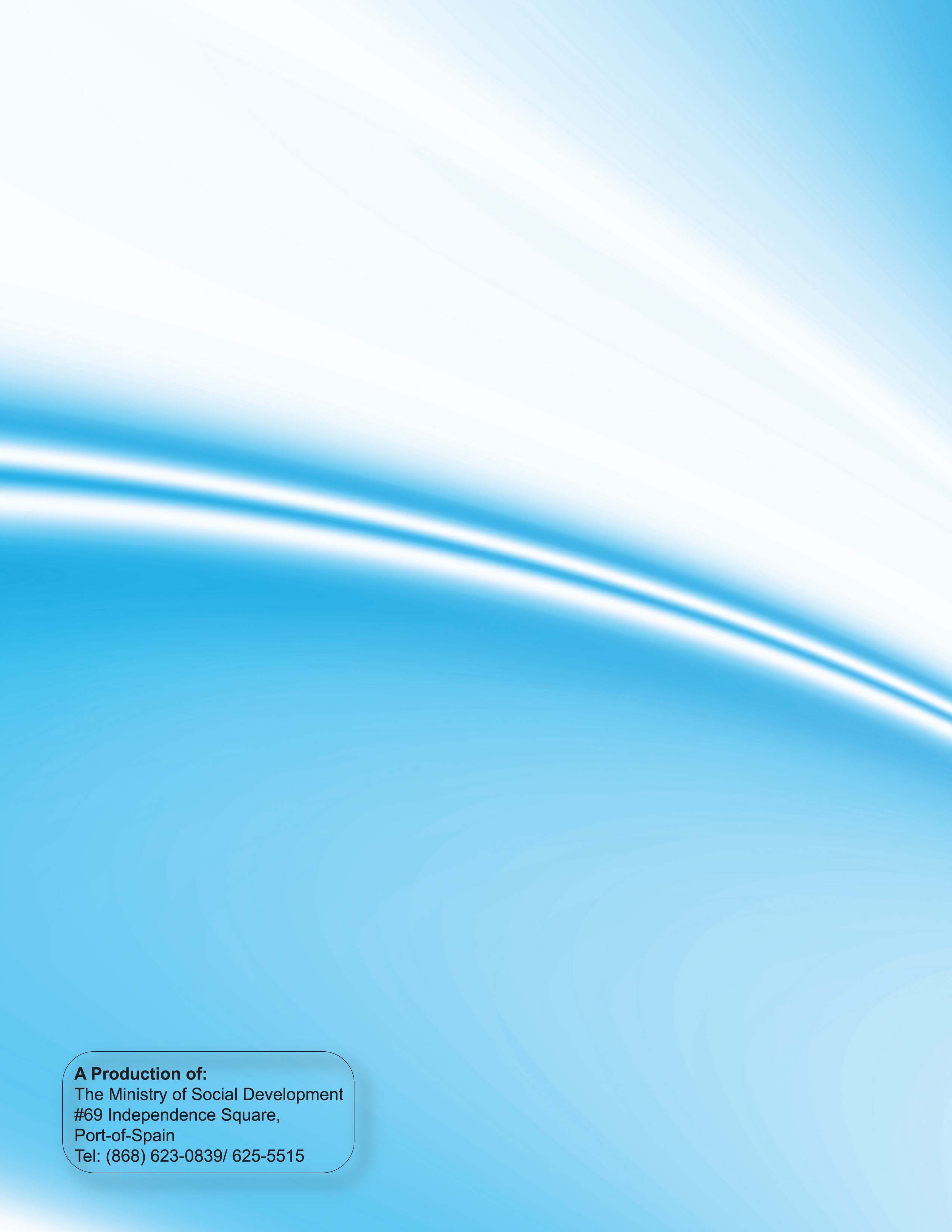 TopicMICSIndicator NumberMDGIndicator NumberIndicatorValueValueCHILD MORTALITYCHILD MORTALITYCHILD MORTALITYCHILD MORTALITYCHILD MORTALITYCHILD MORTALITYChild mortality113Under-five mortality rate35Per thousandChild mortality214Infant mortality rate29Per thousandNUTRITIONNUTRITIONNUTRITIONNUTRITIONNUTRITIONNUTRITIONBreastfeeding45Timely initiation of breastfeeding41.2PercentBreastfeeding15Exclusive breastfeeding rate12.8PercentBreastfeeding16Continued breastfeeding rateBreastfeeding16at 12-15 months33.8PercentBreastfeeding16at 20-23 months22.4PercentBreastfeeding17Timely complementary feeding rate42.7PercentBreastfeeding18Frequency of complementary feeding27.7PercentBreastfeeding19Adequately fed infants20.5PercentSalt iodization41Iodized salt consumption27.8PercentLow Birth Weight9Low birth weights infants18.8PercentLow Birth Weight10Infants weighed at birth89.8PercentCHILD HEALTHCHILD HEALTHCHILD HEALTHCHILD HEALTHCHILD HEALTHCHILD HEALTHImmunizationImmunization26Polio immunization coverage81.9PercentImmunization27DPT immunization coverage72.5PercentImmunization2815Measles immunization coverage88.9PercentImmunization31Fully immunized children50.2Percent29Hepatitis B Hepatitis B immunization coverage70Percent30Yellow fever immunization coverage35.2PercentSolid fuel use2429Solid fuels0.3PercentENVIRONMENTENVIRONMENTENVIRONMENTENVIRONMENTENVIRONMENTENVIRONMENTWater and Sanitation1130Use of improved drinking water sources96.4PercentWater and Sanitation13Water treatment34.1PercentWater and Sanitation1231Use of improved sanitation facilities98.7PercentWater and Sanitation14Disposal of child’s faeces24.9PercentTopicMICSIndicator NumberMDGIndicator NumberIndicatorValueValueREPRODUCTIVE HEALTHREPRODUCTIVE HEALTHREPRODUCTIVE HEALTHREPRODUCTIVE HEALTHREPRODUCTIVE HEALTHREPRODUCTIVE HEALTHContraception and unmet need2119cContraceptive prevalence42.5PercentContraception and unmet need98Unmet need for family planning26.7PercentContraception and unmet need99Demand satisfied for familyplanning61.4PercentMaternal and newborn health20Antenatal care95.7PercentMaternal and newborn health44Content of antenatal careBlood test taken98PercentBlood pressure measured98.2PercentUrine specimen taken98PercentWeight measured97.6Percent417Skilled attendant at delivery97.8Percent5Institutional deliveries97.4PercentCHILD DEVELOPMENTCHILD DEVELOPMENTCHILD DEVELOPMENTCHILD DEVELOPMENTCHILD DEVELOPMENTCHILD DEVELOPMENTChild development46Support for learning94PercentChild development47Father’s support for learning67.2PercentChild development48Support for learning: children’s books81.4PercentChild development49Support for learning: non- children’s books89.9PercentChild development50Support for learning: materials for play37PercentChild development51Non-adult care1PercentEDUCATIONEDUCATIONEDUCATIONEDUCATIONEDUCATIONEDUCATIONEducation52Pre-school attendance74.7PercentEducation53School readiness96.9PercentEducation54Net intake rate in primary education83.2PercentEducation556Net primary school attendance rate97.7PercentEducation56Net secondary school attendance rate87.2PercentEducation577Children reaching standardfive99.2PercentEducation58Transition rate to secondary school92.6PercentEducation597bPrimary completion rate78.1PercentEducation619Gender parity indexEducation619primary school1.00RatioEducation619secondary school1.07RatioLiteracy608Adult literacy rate (female)98.2PercentTopicMICSIndicator NumberMDGIndicator NumberIndicatorValueValueCHILD PROTECTIONCHILD PROTECTIONCHILD PROTECTIONCHILD PROTECTIONCHILD PROTECTIONCHILD PROTECTIONBirth registration62Birth registration95.8PercentChild discipline74Child disciplineChild discipline74Any psychological/physical punishment75.1PercentEarly marriage67Marriage before age 151.6PercentEarly marriage67Marriage before age 1810.7PercentEarly marriage68Young women aged 15-19 currently married/in union6.3PercentEarly marriage69Spousal age differenceEarly marriage69Women aged 20-2425.3PercentDomestic violence100Attitudes towards domestic violence7.6PercentHIV/AIDS AND SEXUAL BEHAVIOURHIV/AIDS AND SEXUAL BEHAVIOURHIV/AIDS AND SEXUAL BEHAVIOURHIV/AIDS AND SEXUAL BEHAVIOURHIV/AIDS AND SEXUAL BEHAVIOURHIV/AIDS AND SEXUAL BEHAVIOURHIV/AIDS knowledge and attitudes8219bComprehensive knowledge about HIV prevention among young people57.5PercentHIV/AIDS knowledge and attitudes89Knowledge of mother- to-child transmission of HIV50.3PercentHIV/AIDS knowledge and attitudes86Attitude towards people with HIV/AIDS38.6PercentHIV/AIDS knowledge and attitudes87Women who know where to be tested for HIV86.1PercentHIV/AIDS knowledge and attitudes88Women who have been tested for HIV41.3PercentHIV/AIDS knowledge and attitudes90Counselling coverage for the prevention of mother-to-child transmission of HIV75.5PercentHIV/AIDS knowledge and attitudes91Testing coverage for the prevention of mother-to-child transmission of HIV79.4PercentSexual behaviour84Age at first sex among youngpeople4.7PercentSexual behaviour92Age-mixing among sexual partners15.4PercentSexual behaviour8319aCondom use with non-regular partners51.2PercentSexual behaviour85Higher risk sex in the last year68PercentPort of Spain;Couva/Tabaquite/Talparo;San Fernando;Mayaro/Rio Claro;Arima;Sangre Grande;Chaguanas;Princes Town;Point Fortin;Penal/Debe;Diego Martin;Siparia; andSan Juan/Laventille;Tobago.Tunapuna/Piarco;DOSEAGE OF CHILDIMMUNIZATIONFirst3 monthsDPT/HepB/Hib, Oral PolioSecond4 monthsDPT/HepB/Hib, Oral PolioThird6 monthsDPT/HepB/Hib, Oral Polio12 monthsYellow Fever/MMRBooster18 monthsDPT/Oral Polio VaccineBooster4-5 yearsDPT/Oral Polio VaccineBooster4-6 yearsMMRBooster10-12 yearsTd(Adult), Yellow FeverAdult19-45 yearsMMRMICS IndicatorMICS IndicatorBase PopulationHOUSEHOLDSHOUSEHOLDSHOUSEHOLDS41Iodized salt consumptionAll households74Child disciplineChildren aged 2-14 years selectedHOUSEHOLD MEMBERSHOUSEHOLD MEMBERSHOUSEHOLD MEMBERS11Use of improved drinking water sourcesAll household members12Use of improved sanitation facilitiesAll household members55Net primary school attendance rateChildren of primary school age56Net secondary school attendance rateChildren of secondary school age59Primary completion rateChildren of primary school completion age71Child labourChildren aged 5-14 years75Prevalence of orphansChildren aged under 18WOMENWOMENWOMEN4Skilled attendant at deliveryWomen aged 15-49 years with a live birth in the last 2 years20Antenatal careWomen aged 15-49 years with a live birth in the last 2 years21Contraceptive prevalenceWomen aged 15-49 currently married/in union60Adult literacyWomen aged 15-24 years67Marriage before age 18Women aged 20-49 years82Comprehensive knowledge about HIV prevention among young peopleWomen aged 15-24 years83Condom use with non-regular partnersWomen aged 15-24 years that had a non-marital, non- cohabiting partner in the last 12 months84Age at first sex among young peopleWomen aged 15-24 years86Attitude towards people with HIV/AIDSWomen aged 15-49 years88Women who have been tested for HIVWomen aged 15-49 years89Knowledge of mother- to-child transmission of HIVWomen aged 15-49 yearsUNDER-5sUNDER-5sUNDER-5s26Polio immunization coverageChildren aged 12-23 months27Immunization coverage for DPTChildren aged 12-23 months28Measles immunization coverageChildren aged 12-23 months31Fully immunized childrenChildren aged 12-23 months-Acute respiratory infection in last two weeksChildren under age 522Antibiotic treatment of suspected pneumoniaChildren under age 5 with suspected pneumonia in the last 2 weeks-Diarrhoea in last two weeksChildren under age 535Received ORT or increased fluids and continued feedingChildren under age 5 with diarrhoea in the last 2 weeks46Support for learningChildren under age 562Birth registrationChildren under age 5TableValue (r)Standard error (se)Coefficient of variation (se/r)Design effect (deff)Square root of designWeighted countConfidencelimitsConfidencelimitsTableValue (r)Standard error (se)Coefficient of variation (se/r)Design effect (deff)Square root of designWeighted countUnweightedcountr -2ser +2seHOUSEHOLDSHOUSEHOLDSHOUSEHOLDSHOUSEHOLDSHOUSEHOLDSHOUSEHOLDSHOUSEHOLDSHOUSEHOLDSHOUSEHOLDSHOUSEHOLDSHOUSEHOLDSIodized salt consumptionNU.50.2780.0080.0301.7761.332501350190.2620.295Child disciplineCP.40.7510.0110.0151.3171.148501320630.7290.773HOUSEHOLD MEMBERSHOUSEHOLD MEMBERSHOUSEHOLD MEMBERSHOUSEHOLD MEMBERSHOUSEHOLD MEMBERSHOUSEHOLD MEMBERSHOUSEHOLD MEMBERSHOUSEHOLD MEMBERSHOUSEHOLD MEMBERSHOUSEHOLD MEMBERSHOUSEHOLD MEMBERSUse of improved drinking water sourcesEN.10.9390.0080.0096.5952.5681866955570.9230.956Use of improved sanitation facilitiesEN.50.9880.0030.0033.0721.7531866955570.9830.993Net primary school attendance rateED.30.9770.0050.0062.3281.526184418420.9660.987Net secondary school attendance rateED.40.8720.0090.0111.2611.123159415960.8530.891Primary completion rateED.60.7810.0170.0220.5080.7122852850.7470.816Child labourCP.20.0070.0020.3312.0131.419277027680.0020.011Prevalence of orphansHA.100.0570.0050.0892.2981.516485048480.0470.067WOMENWOMENWOMENWOMENWOMENWOMENWOMENWOMENWOMENWOMENWOMENSkilled attendant at deliveryRH.50.9780.0060.0060.7780.8824174150.9660.991Antenatal careRH.30.9570.0070.0070.4460.6684174150.9430.970Contraceptive prevalenceRH.10.4250.0120.0281.2771.130222922360.4020.449Adult literacyED.80.9820.0030.0030.9910.995157915830.9750.989Marriage before age 18CP.50.1070.0050.0471.0051.002382738270.0970.117Comprehensive knowledge about HIV prevention among young peopleHA.30.5360.0140.0251.1851.089157915830.5090.563Condom use with non-regular partnersHA.90.5120.0150.0290.4150.6444644570.4820.542Age at first sex among young peopleHA.80.0470.0070.1480.8440.9187777780.0330.061Attitude towards people with HIV/ AIDSHA.50.3860.0080.0221.3971.182459245920.3690.403TableValue (r)Standard error (se)Coefficient of variation (se/r)Design effect (deff)Square root of design effect (deft)Weighted countConfidencelimitsConfidencelimitsTableValue (r)Standard error (se)Coefficient of variation (se/r)Design effect (deff)Square root of design effect (deft)Weighted countUnweighted countr - 2ser + 2seKnowledge of mother- to-child transmission of HIVHA.40.5030.0090.0171.4231.193460546050.4860.521UNDER-5sUNDER-5sUNDER-5sUNDER-5sUNDER-5sUNDER-5sUNDER-5sUNDER-5sUNDER-5sUNDER-5sUNDER-5sPolio immunization coverageCH.20.8620.0200.0240.7160.8462072070.8220.903Immunization coverage for DPTCH.20.7690.0120.0160.1730.4162042040.7450.794Measles immunization coverageCH.20.9070.0140.0160.4900.7002072070.8780.935Fully immunized childrenCH.20.6590.0180.0270.2910.5402082080.6240.695Acute respiratory infection in last two weeksCH.60.0250.0050.1911.0281.014111711170.0150.034Antibiotic treatment of suspected pneumoniaCH.70.3370.0000.0000.0000.00028270.3370.337Diarrhoea in last two weeksCH.40.0370.0060.1500.9580.979111711170.0260.048Received ORT or increased fluids and continued feedingCH.50.3210.0250.0770.1120.33541410.2720.371Support for learningCD.10.9400.0060.0070.7650.874111711170.9280.953Birth registrationCP.10.9580.0060.0060.9990.999111711170.9460.970TableValue (r)Standard error (se)Coefficient of variation (se/r)Design effect (deff)Square root of design effect (deft)Weighted countConfidencelimitsConfidencelimitsTableValue (r)Standard error (se)Coefficient of variation (se/r)Design effect (deff)Square root of design effect (deft)Weighted countUnweighted countr - 2ser + 2seHOUSEHOLDSHOUSEHOLDSHOUSEHOLDSHOUSEHOLDSHOUSEHOLDSHOUSEHOLDSHOUSEHOLDSHOUSEHOLDSHOUSEHOLDSHOUSEHOLDSHOUSEHOLDSIodized salt consumptionNU.50.2970.0170.0571.7361.317131612710.2630.331Child disciplineCP.40.7760.0220.0281.3851.1775255070.7330.820HOUSEHOLD MEMBERSHOUSEHOLD MEMBERSHOUSEHOLD MEMBERSHOUSEHOLD MEMBERSHOUSEHOLD MEMBERSHOUSEHOLD MEMBERSHOUSEHOLD MEMBERSHOUSEHOLD MEMBERSHOUSEHOLD MEMBERSHOUSEHOLD MEMBERSHOUSEHOLD MEMBERSUse of improved drinking water sourcesEN.10.9480.0210.02212.2163.495454113910.9060.990Use of improved sanitation facilitiesEN.50.9840.0060.0063.4561.859454113910.9710.996Net primary school attendance rateED.30.9750.0080.0081.0581.0294554400.9590.990Net secondary school attendance rateED.40.8880.0160.0180.8940.9463693560.8560.920Primary completion rateED.60.7690.0250.0320.2030.45163610.7200.818Child labourCP.20.0060.0030.5010.9991.0006846610.0000.012Prevalence of orphansHA.100.0670.0090.1271.3341.155119011500.0500.084WOMENWOMENWOMENWOMENWOMENWOMENWOMENWOMENWOMENWOMENWOMENSkilled attendant at deliveryRH.50.9610.0130.0140.4650.6821041010.9350.988Antenatal careRH.30.9610.0140.0140.4930.7021041010.9340.988Contraceptive prevalenceRH.10.4670.0250.0531.1371.0664734560.4170.517Adult literacyED.80.9920.0050.0050.9830.9913703570.9821.000Marriage before age 18CP.50.0860.0080.0950.7520.8679188850.0690.102Comprehensive knowledge about HIV prevention among young peopleHA.30.6050.0280.0451.1281.0623703570.5500.660Condom use with non-regular partnersHA.90.5170.0230.0450.3230.5691561510.4710.563Age at first sex among young peopleHA.80.0760.0210.2811.1031.0501791720.0330.118Attitude towards people with HIV/ AIDSHA.50.4160.0180.0431.3971.182109610560.3800.452TableValue (r)Standard error (se)Coefficient of variation (se/r)Design effect (deff)Square root of design effect (deft)Weighted countConfidencelimitsConfidencelimitsTableValue (r)Standard error (se)Coefficient of variation (se/r)Design effect (deff)Square root of design effect (deft)Weighted countUnweighted countr - 2ser + 2seKnowledge of mother- to-child transmission of HIVHA.40.4330.0190.0431.5071.228109710570.3950.470UNDER-5sUNDER-5sUNDER-5sUNDER-5sUNDER-5sUNDER-5sUNDER-5sUNDER-5sUNDER-5sUNDER-5sUNDER-5sPolio immunization coverageCH.20.8560.0060.0080.0160.12850490.8430.869Immunization coverage for DPTCH.20.7290.0240.0330.1380.37149480.6800.777Measles immunization coverageCH.20.8970.0250.0280.3150.56249480.8470.947Fully immunized childrenCH.20.6310.0410.0650.3480.59050490.5490.713Acute respiratory infection in last two weeksCH.60.0240.0090.3791.0161.0082922840.0060.043Antibiotic treatment of suspected pneumoniaCH.70.4260.0000.0000.0000.000770.4260.426Diarrhoea in last two weeksCH.40.0310.0120.3681.2381.1132922840.0080.054Received ORT or increased fluids and continued feedingCH.50.2210.0000.0000.0000.000990.2210.221Support for learningCD.10.9370.0130.0140.8180.9042922840.9110.963Birth registrationCP.10.9680.0100.0100.9150.9572922840.9480.988TableValue (r)Standard error (se)Coefficient of variation (se/r)Design effect (deff)Square root of design effect (deft)Weighted countUnweighted countConfidencelimitsConfidencelimitsTableValue (r)Standard error (se)Coefficient of variation (se/r)Design effect (deff)Square root of design effect (deft)Weighted countUnweighted countr - 2ser + 2seHOUSEHOLDSHOUSEHOLDSHOUSEHOLDSHOUSEHOLDSHOUSEHOLDSHOUSEHOLDSHOUSEHOLDSHOUSEHOLDSHOUSEHOLDSHOUSEHOLDSHOUSEHOLDSIodized salt consumptionNU.50.2560.0320.1251.9511.3973633640.1920.319Child disciplineCP.40.8140.0280.0350.9010.9491721720.7570.870HOUSEHOLD MEMBERSHOUSEHOLD MEMBERSHOUSEHOLD MEMBERSHOUSEHOLD MEMBERSHOUSEHOLD MEMBERSHOUSEHOLD MEMBERSHOUSEHOLD MEMBERSHOUSEHOLD MEMBERSHOUSEHOLD MEMBERSHOUSEHOLD MEMBERSHOUSEHOLD MEMBERSUse of improved drinking water sourcesEN.10.9600.0160.0172.7261.65114514100.9280.992Use of improved sanitation facilitiesEN.50.9970.0020.0020.7010.83714514100.9931.000Net primary school attendance rateED.30.9770.0140.0141.4601.2081751750.9501.000Net secondary school attendance rateED.40.8900.0220.0240.7640.8741631630.8460.933Primary completion rateED.60.7590.0590.0780.5380.73329290.6400.877Child labourCP.20.0080.0081.0212.0921.4462652650.0000.023Prevalence of orphansHA.100.0540.0160.3042.3391.5294424430.0210.087WOMENWOMENWOMENWOMENWOMENWOMENWOMENWOMENWOMENWOMENWOMENSkilled attendant at deliveryRH.51.0000.0000.000..27281.0001.000Antenatal careRH.31.0000.0000.000..27281.0001.000Contraceptive prevalenceRH.10.5430.0340.0630.9410.9701941990.4740.612Adult literacyED.80.9930.0070.0071.0251.0121411440.9791.000Marriage before age 18CP.50.1510.0260.1751.6821.2973053120.0980.203Comprehensive knowledge about HIV prevention among young peopleHA.30.5970.0420.0711.0561.0281411440.5130.682Condom use with non-regular partnersHA.90.3640.1030.2831.4721.21332330.1580.570Age at first sex among young peopleHA.80.0410.0310.7511.7511.32371730.0000.103Attitude towards people with HIV/ AIDSHA.50.3800.0240.0640.9440.9723733820.3320.428TableValue (r)Standard error (se)Coefficient of variation (se/r)Design effect (deff)Square root of design effect (deft)Weighted countUnweighted countConfidencelimitsConfidencelimitsTableValue (r)Standard error (se)Coefficient of variation (se/r)Design effect (deff)Square root of design effect (deft)Weighted countUnweighted countr - 2ser + 2seKnowledge of mother- to-child transmission of HIVHA.40.5450.0350.0651.9161.3843763850.4750.615UNDER-5sUNDER-5sUNDER-5sUNDER-5sUNDER-5sUNDER-5sUNDER-5sUNDER-5sUNDER-5sUNDER-5sUNDER-5sPolio immunization coverageCH.20.8350.0000.0000.0000.00018180.8350.835Immunization coverage for DPTCH.20.9450.0000.0000.0000.00018180.9450.945Measles immunization coverageCH.21.0000.0000.000..18181.0001.000Fully immunized childrenCH.20.7800.0000.0000.0000.00018180.7800.780Acute respiratory infection in last two weeksCH.60.0250.0170.6780.9390.96980820.0000.058Antibiotic treatment of suspected pneumoniaCH.70.5000.0000.0000.0000.000220.5000.500Diarrhoea in last two weeksCH.40.0610.0110.1850.1790.42380820.0380.083Received ORT or increased fluids and continued feedingCH.50.1990.1991.0000.9950.998550.0000.598Support for learningCD.10.9140.0270.0290.7380.85980820.8610.968Birth registrationCP.10.9640.0150.0160.5560.74680820.9330.995TableValue (r)Standard error (se)Coefficient of     variation (se/r)Design effect (deff)Square root of design effect (deft)Weighted countUnweighted countConfidencelimitsConfidencelimitsTableValue (r)Standard error (se)Coefficient of     variation (se/r)Design effect (deff)Square root of design effect (deft)Weighted countUnweighted countr - 2ser + 2seHOUSEHOLDSHOUSEHOLDSHOUSEHOLDSHOUSEHOLDSHOUSEHOLDSHOUSEHOLDSHOUSEHOLDSHOUSEHOLDSHOUSEHOLDSHOUSEHOLDSHOUSEHOLDSIodized salt consumptionNU.50.3110.0130.0431.5711.253189919110.2850.338Child disciplineCP.40.7380.0190.0261.4541.2067867900.7000.775HOUSEHOLD MEMBERSHOUSEHOLD MEMBERSHOUSEHOLD MEMBERSHOUSEHOLD MEMBERSHOUSEHOLD MEMBERSHOUSEHOLD MEMBERSHOUSEHOLD MEMBERSHOUSEHOLD MEMBERSHOUSEHOLD MEMBERSHOUSEHOLD MEMBERSHOUSEHOLD MEMBERSUse of improved drinking water sourcesEN.10.9810.0050.0052.4641.570718620450.9710.990Use of improved sanitation facilitiesEN.50.9880.0040.0043.2921.814718620450.9790.997Net primary school attendance rateED.30.9840.0080.0082.7621.6626967000.9681.000Net secondary school attendance rateED.40.8480.0170.0201.3181.1485925960.8150.882Primary completion rateED.60.8250.0300.0360.6850.8281091100.7650.885Child labourCP.20.0120.0050.4332.3141.521104810540.0020.022Prevalence of orphansHA.100.0520.0070.1361.8581.363184318530.0380.066WOMENWOMENWOMENWOMENWOMENWOMENWOMENWOMENWOMENWOMENWOMENSkilled attendant at deliveryRH.50.9880.0090.0091.0071.0031621590.9701.000Antenatal careRH.30.9810.0070.0070.4060.6381621590.9680.995Contraceptive prevalenceRH.10.4280.0200.0461.4411.2008968920.3890.468Adult literacyED.80.9760.0060.0071.0081.0045815740.9630.989Marriage before age 18CP.50.1100.0080.0740.9830.991147714630.0940.126Comprehensive knowledge about HIV prevention among young peopleHA.30.4790.0220.0471.1381.0675815740.4340.523Condom use with non-regular partnersHA.90.5150.0250.0480.3700.6081561520.4660.565Age at first sexamong young peopleHA.80.0430.0080.1840.4320.6582932890.0270.058Attitude towards people with HIV/ AIDSHA.50.3700.0150.0401.6231.274176417460.3400.399Women who have been tested for HIVHA.60.3890.0120.0311.0831.041177017520.3650.413TableValue (r)Standard error (se)Coefficient of     variation (se/r)Design effect (deff)Square root of design effect (deft)Weighted countUnweighted countConfidencelimitsConfidencelimitsTableValue (r)Standard error (se)Coefficient of     variation (se/r)Design effect (deff)Square root of design effect (deft)Weighted countUnweighted countr - 2ser + 2seUNDER-5sUNDER-5sUNDER-5sUNDER-5sUNDER-5sUNDER-5sUNDER-5sUNDER-5sUNDER-5sUNDER-5sUNDER-5sPolio immunization coverageCH.20.8180.0470.0571.2111.10085840.7250.912Immunization coverage for DPTCH.20.7030.0210.0300.1740.41784830.6610.745Measles immunization coverageCH.20.8700.0310.0350.6920.83286850.8090.931Fully immunized childrenCH.20.5770.0330.0570.3790.61687860.5120.643Acute respiratory infection in last two weeksCH.60.0300.0090.2881.1181.0574424380.0130.047Antibiotic treatment of suspected pneumoniaCH.70.2320.0000.0000.0000.00013130.2320.232Diarrhoea in last two weeksCH.40.0370.0080.2250.8380.9164424380.0200.053Received ORT or increased fluids and continued feedingCH.50.3810.0000.0000.0000.00016160.3810.381Support for learningCD.10.9550.0090.0090.7950.8924424380.9370.973Birth registrationCP.10.9600.0110.0111.3051.1424424380.9380.981TableValue (r)Standard error (se)Coefficient of variation (se/r)Design effect (deff)Square root of design effect (deft)Weighted countUnweighted countConfidencelimitsConfidencelimitsTableValue (r)Standard error (se)Coefficient of variation (se/r)Design effect (deff)Square root of design effect (deft)Weighted countUnweighted countr - 2ser + 2seHOUSEHOLDSHOUSEHOLDSHOUSEHOLDSHOUSEHOLDSHOUSEHOLDSHOUSEHOLDSHOUSEHOLDSHOUSEHOLDSHOUSEHOLDSHOUSEHOLDSHOUSEHOLDSIodized salt consumptionNU.50.2240.0170.0752.2131.488131713620.1900.257Child disciplineCP.40.7090.0230.0321.2651.1254965130.6640.755HOUSEHOLD MEMBERSHOUSEHOLD MEMBERSHOUSEHOLD MEMBERSHOUSEHOLD MEMBERSHOUSEHOLD MEMBERSHOUSEHOLD MEMBERSHOUSEHOLD MEMBERSHOUSEHOLD MEMBERSHOUSEHOLD MEMBERSHOUSEHOLD MEMBERSHOUSEHOLD MEMBERSUse of improved drinking water sourcesEN.10.9530.0130.0145.6432.375476714950.9270.979Use of improved sanitation facilitiesEN.50.9880.0050.0052.6971.642476714950.9790.997Net primary school attendance rateED.30.9870.0070.0071.7431.3204324460.9721.000Net secondary school attendance rateED.40.8810.0200.0231.6531.2864064200.8400.921Primary completion rateED.60.7360.0380.0520.5410.73570720.6590.813Child labourCP.20.0000.000...6506720.0000.000Prevalence of orphansHA.100.0610.0140.2334.1672.041115211910.0320.089WOMENWOMENWOMENWOMENWOMENWOMENWOMENWOMENWOMENWOMENWOMENSkilled attendant at deliveryRH.50.9810.0130.0140.9910.995981040.9541.000Antenatal careRH.30.9220.0100.0110.1390.372981040.9030.942Contraceptive prevalenceRH.10.3600.0230.0631.3771.1735756090.3140.406Adult literacyED.80.9780.0070.0070.9570.9784334600.9650.991Marriage before age 18CP.50.1130.0100.0850.9520.97696910280.0940.132Comprehensive knowledge about HIV prevention among young peopleHA.30.5220.0270.0531.3861.1774334600.4670.577Condom use with non-regular partnersHA.90.5780.0280.0490.3060.55389950.5220.635Age at first sex among young peopleHA.80.0320.0100.3280.7790.8822072200.0110.053Attitude towards people with HIV/ AIDSHA.50.3810.0160.0411.2721.128117412450.3500.412Women who have been tested for HIVHA.60.3310.0140.0431.1381.067117612480.3020.359Knowledge of mother- to-child transmission of HIVHA.40.5730.0160.0271.2461.116117612480.5420.604UNDER-5sUNDER-5sUNDER-5sUNDER-5sUNDER-5sUNDER-5sUNDER-5sUNDER-5sUNDER-5sUNDER-5sUNDER-5sPolio immunization coverageCH.20.9570.0010.0010.0020.04344470.9550.960Immunization coverage for DPTCH.20.8700.0190.0220.1420.37743460.8320.908TableValue (r)Standard error (se)Coefficient of variation (se/r)Design effect (deff)Square root of design effect (deft)Weighted countUnweighted countConfidencelimitsConfidencelimitsTableValue (r)Standard error (se)Coefficient of variation (se/r)Design effect (deff)Square root of design effect (deft)Weighted countUnweighted countr - 2ser + 2seFully immunized childrenCH.20.8040.0170.0220.0870.29643460.7690.839Acute respiratory infection in last two weeksCH.60.0080.0050.6880.9480.9742472610.0000.018Antibiotic treatment of suspected pneumoniaCH.70.0000.000...220.0000.000Diarrhoea in last two weeksCH.40.0270.0100.3801.0371.0182472610.0060.047Received ORT or increased fluids and continued feedingCH.50.2850.0410.1430.0490.221770.2040.367Support for learningCD.10.9430.0110.0120.6090.7812472610.9200.965Birth registrationCP.10.9350.0140.0150.8380.9152472610.9070.963TableValue (r)Standard error (se)Coefficient of variation (se/r)Design effect (deff)Square root of design effect (deft)Weighted countUnweighted countConfidencelimitsConfidencelimitsTableValue (r)Standard error (se)Coefficient of variation (se/r)Design effect (deff)Square root of design effect (deft)Weighted countUnweighted countr - 2ser + 2seHOUSEHOLDSHOUSEHOLDSHOUSEHOLDSHOUSEHOLDSHOUSEHOLDSHOUSEHOLDSHOUSEHOLDSHOUSEHOLDSHOUSEHOLDSHOUSEHOLDSHOUSEHOLDSIodized salt consumptionNU.50.2250.0440.1961.2301.109861110.1370.314Child disciplineCP.40.8400.0320.0380.5900.76886810.7760.903HOUSEHOLD MEMBERSHOUSEHOLD MEMBERSHOUSEHOLD MEMBERSHOUSEHOLD MEMBERSHOUSEHOLD MEMBERSHOUSEHOLD MEMBERSHOUSEHOLD MEMBERSHOUSEHOLD MEMBERSHOUSEHOLD MEMBERSHOUSEHOLD MEMBERSHOUSEHOLD MEMBERSUse of improved drinking water sourcesEN.10.9840.0100.0101.3531.1637242160.9641.000Use of improved sanitation facilitiesEN.50.9880.0080.0081.3071.1437242160.9721.000Net primary school attendance rateED.30.8770.0700.0803.6101.90086810.7371.000Net secondary school attendance rateED.40.9020.0400.0441.0671.03365610.8220.981Primary completion rateED.60.7690.0960.1250.6270.79214130.5770.962Child labourCP.20.0000.000...1231160.0000.000Prevalence of orphansHA.100.0280.0110.4000.9850.9922242110.0060.051WOMENWOMENWOMENWOMENWOMENWOMENWOMENWOMENWOMENWOMENWOMENSkilled attendant at deliveryRH.50.9570.0420.0440.9240.96126230.8731.000Antenatal careRH.30.8700.0660.0760.8500.92226230.7371.000Contraceptive prevalenceRH.10.3370.0500.1480.8860.94191800.2370.438Adult literacyED.80.9790.0200.0210.9650.98255480.9381.000Marriage before age 18CP.50.0790.0240.3021.0841.0411581390.0310.127Comprehensive knowledge about HIV prevention among young peopleHA.30.6250.0770.1221.1751.08455480.4720.778Condom use with non-regular partnersHA.90.4230.0640.1520.4260.65230260.2940.552Age at first sex among young peopleHA.80.0420.0040.1020.0100.10227240.0330.050Attitude towards people with HIV/ AIDSHA.50.3990.0340.0850.7710.8781851630.3310.466Women who have been tested for HIVHA.60.6070.0550.0902.0291.4241851630.4980.717TableValue (r)Standard error (se)Coefficient of variation (se/r)Design effect (deff)Square root of design effect (deft)Weighted countUnweighted countConfidencelimitsConfidencelimitsTableValue (r)Standard error (se)Coefficient of variation (se/r)Design effect (deff)Square root of design effect (deft)Weighted countUnweighted countr - 2ser + 2seUNDER-5sUNDER-5sUNDER-5sUNDER-5sUNDER-5sUNDER-5sUNDER-5sUNDER-5sUNDER-5sUNDER-5sUNDER-5sPolio immunization coverageCH.20.8890.1110.1251.0001.0001090.6671.000Immunization coverage for DPTCH.20.7780.1110.1430.5710.7561090.5561.000Measles immunization coverageCH.20.7780.0000.0000.0000.0001090.7780.778Fully immunized childrenCH.20.6670.0000.0000.0000.0001090.6670.667Acute respiratory infection in last two weeksCH.60.0580.0260.4470.6230.79057520.0060.109Antibiotic treatment of suspected pneumoniaCH.70.6670.0000.0000.0000.000330.6670.667Diarrhoea in last two weeksCH.40.0770.0450.5901.4771.21657520.0000.168Received ORT or increased fluids and continued feedingCH.50.5000.0000.0000.0000.000440.5000.500Support for learningCD.10.8650.0390.0450.6620.81357520.7880.943Birth registrationCP.10.9810.0180.0180.8620.92857520.9451.000Males	FemalesNumber	Percent	Number	PercentMales	FemalesNumber	Percent	Number	PercentMales	FemalesNumber	Percent	Number	PercentMales	FemalesNumber	Percent	Number	PercentMales	FemalesNumber	Percent	Number	PercentMales	FemalesNumber	Percent	Number	PercentMalesFemalesFemalesMales	FemalesNumber	Percent	Number	PercentMales	FemalesNumber	Percent	Number	PercentMales	FemalesNumber	Percent	Number	PercentMales	FemalesNumber	Percent	Number	PercentMales	FemalesNumber	Percent	Number	PercentMales	FemalesNumber	Percent	Number	PercentNumberPercentNumberPercent01111.21161.3411261.31361.511181.2991.1421551.61301.421201.31201.3431561.61421.531101.21121.2441231.31281.441281.31171.3451401.51541.751361.41261.4461401.51441.661261.31311.4471311.41381.571141.21261.4481231.31181.381321.41281.4491191.3941.091231.31271.4501431.52152.3101371.41171.3511181.21441.6111591.71391.5521361.41371.5121371.41481.6531141.21211.3131681.81681.8541091.11091.2141581.71711.9551041.11221.3151371.41471.6561221.3901.0161731.81601.7571061.183.9171651.71481.65881.981.9182132.31731.959931.074.8191912.01771.960931.01011.1201862.01681.86175.860.7212022.11902.16274.871.8221821.91621.86370.766.7232082.21781.96459.663.7241691.81581.76559.6871.0251882.01691.86644.559.6261471.51431.56751.559.6271801.91161.36837.456.6281181.21271.46949.540.4291441.51121.27052.657.6301571.71301.47130.341.4311041.11081.27248.549.5321631.71301.47347.538.4331331.41341.57421.235.4341181.21171.37534.443.5351321.41041.17629.332.3361121.21081.27734.434.4371081.11061.27815.229.3381411.51211.37929.321.2391301.41161.380+1161.22112.3401611.71341.5DK/ Missing19.215.2Total9461100.09207100.0Household population of women age 10-54Interviewed women age 15-49Interviewed women age 15-49Percentage of eligible women interviewedNumberNumberPercentPercentage of eligible women interviewedAge10-14742nanana15-1980477616.996.420-2485680217.493.725-2966663013.794.630-3461958712.894.835-3955653811.796.740-4467163713.995.045-4964762513.696.650-54725NanaNa15-4948194595100.095.3na: not applicableNote: Weights for both household population of women and interviewed women are household weights. Age is based on the household schedule.na: not applicableNote: Weights for both household population of women and interviewed women are household weights. Age is based on the household schedule.na: not applicableNote: Weights for both household population of women and interviewed women are household weights. Age is based on the household schedule.na: not applicableNote: Weights for both household population of women and interviewed women are household weights. Age is based on the household schedule.na: not applicableNote: Weights for both household population of women and interviewed women are household weights. Age is based on the household schedule.na: not applicableNote: Weights for both household population of women and interviewed women are household weights. Age is based on the household schedule.na: not applicableNote: Weights for both household population of women and interviewed women are household weights. Age is based on the household schedule.Household population of children age 0-7Interviewed children age 0-4Interviewed children age 0-4Percentage of eligible children interviewedNumberNumberPercentPercentage of eligible children interviewedAge022722119.897.3121721218.997.6224023120.796.2322221719.497.7424523821.397.15262NaNana6257NaNana7240NaNana0-411511119100.097.2na: not applicableNote: Weights for both household population of children and interviewed children are household weights. Age is based on the household schedule.na: not applicableNote: Weights for both household population of children and interviewed children are household weights. Age is based on the household schedule.na: not applicableNote: Weights for both household population of children and interviewed children are household weights. Age is based on the household schedule.na: not applicableNote: Weights for both household population of children and interviewed children are household weights. Age is based on the household schedule.na: not applicableNote: Weights for both household population of children and interviewed children are household weights. Age is based on the household schedule.na: not applicableNote: Weights for both household population of children and interviewed children are household weights. Age is based on the household schedule.na: not applicableNote: Weights for both household population of children and interviewed children are household weights. Age is based on the household schedule.MalesMalesFemalesFemalesTotalTotalNumberPercentNumberPercentNumberPercentAge in monthsAge in months0-2244.2193.5433.93-5234.0366.6595.36-8264.6336.0595.39-11295.0213.9504.512-14264.5234.4504.515-17335.7223.9544.818-20335.8275.0605.421-23244.1244.3474.224-26356.1244.4595.327-29234.1254.5484.330-32376.5356.2716.433-35193.3336.2534.736-38305.3295.3595.339-41386.7275.0655.842-44244.2254.6494.445-47183.2285.1464.248-50295.2305.4595.351-53284.9295.1565.054-56396.9274.9665.957-59315.4305.6625.5Total568100.0549100.01117100.0Age and period ratios*Age and period ratios*Age and period ratios*Eligibility boundary (lower-upper)Module or questionnaireMalesFemalesTotalEligibility boundary (lower-upper)Module or questionnaireAge in household questionnaireAge in household questionnaireAge in household questionnaire11.01.89.9521.041.091.06LowerChild discipline and child disability3.92.96.9441.03.991.01UpperUnder-5 questionnaire51.051.011.03LowerChild labour and education61.001.031.0181.071.011.049.941.02.98UpperChild disability10.98.92.95131.091.041.06141.021.061.04UpperChild labour and child discipline15.88.92.90LowerWomen’s questionnaire161.091.061.0817.90.92.91UpperOrphaned and vulnerable children18.87.89.88231.121.071.0924.90.94.92UpperEducation251.121.081.1048.991.011.0049.93.66.79UpperWomen’s questionnaire501.131.421.29Age in women’s questionnaireAge in women’s questionnaireAge in women’s questionnaire23na1.10na24na.90naUpperSexual behaviour25na1.09naMonths since last birth in women’s questionnaireMonths since last birth in women’s questionnaireMonths since last birth in women’s questionnaire6-11na1.06na12-17na.95na18-23na1.05naUpperTetanus toxoid and maternal and child health24-29na.88na30-35na1.13na* Age or period ratios are calculated as x / ((xn-1 + xn + xn+1) / 3), where x is age or period.* Age or period ratios are calculated as x / ((xn-1 + xn + xn+1) / 3), where x is age or period.* Age or period ratios are calculated as x / ((xn-1 + xn + xn+1) / 3), where x is age or period.* Age or period ratios are calculated as x / ((xn-1 + xn + xn+1) / 3), where x is age or period.* Age or period ratios are calculated as x / ((xn-1 + xn + xn+1) / 3), where x is age or period.* Age or period ratios are calculated as x / ((xn-1 + xn + xn+1) / 3), where x is age or period.na: not applicableQuestionnaire and SubjectReference groupPercent with missing information*Number of casesHouseholdSalt testingAll households surveyed.15557WomenDate of BirthAll women age 15-49Month only.44605Month and year missing.04605Date of first birthAll women age 15-49 with at least one live birthMonth only1.02613Month and year missing.92613Completed years since first birthAll women age 15-49 with at least one live birth2.144Date of last birthAll women age 15-49 with at least one live birthMonth only.92613Month and year missing.72613Date of first marriage/unionAll ever married women age 15-49Month only8.92703Month and year missing15.92703Age at first marriage/unionAll ever married women age 15-491.32703Age at first intercourseAll women age 15-24 who have ever had sex.51579Time since last intercourseAll women age 15-24 who have ever had sex1.4741Under-5Date of BirthAll under five children surveyedMonth only.11117Month and year missing.31117* Includes “Don’t know” responses* Includes “Don’t know” responsesMother in the householdMother in the householdMother in the householdMother in the householdMother not in the householdMother not in the householdMother not in the householdTotalNumber of children aged 0-4 yearsMother interviewedFather interviewedOther adult female interviewedOther adult male interviewedFather interviewedOther adult female interviewedOther adult male interviewedTotalNumber of children aged 0-4 yearsAge099.2.0.8.0100.0227195.8.53.7.0100.0217295.81.72.5.0100.0240391.32.36.4.0100.0222488.42.19.1.4100.0245Total94.01.34.6.1100.01151Not Univer-	Post-	Tech	Don’t	attending 				Primary school					 				Secondary school				sity	Grad     /Voc	know	school	 Pre-	Std	Std	Std	Std	Std	Std	Std	Std			Form	Form	Form	Form	Form	Form	Formschool	1	2	3	4	5	6	7	8	1	2	3	4	5	6	7	Total	NumberNot Univer-	Post-	Tech	Don’t	attending 				Primary school					 				Secondary school				sity	Grad     /Voc	know	school	 Pre-	Std	Std	Std	Std	Std	Std	Std	Std			Form	Form	Form	Form	Form	Form	Formschool	1	2	3	4	5	6	7	8	1	2	3	4	5	6	7	Total	NumberNot Univer-	Post-	Tech	Don’t	attending 				Primary school					 				Secondary school				sity	Grad     /Voc	know	school	 Pre-	Std	Std	Std	Std	Std	Std	Std	Std			Form	Form	Form	Form	Form	Form	Formschool	1	2	3	4	5	6	7	8	1	2	3	4	5	6	7	Total	NumberNot Univer-	Post-	Tech	Don’t	attending 				Primary school					 				Secondary school				sity	Grad     /Voc	know	school	 Pre-	Std	Std	Std	Std	Std	Std	Std	Std			Form	Form	Form	Form	Form	Form	Formschool	1	2	3	4	5	6	7	8	1	2	3	4	5	6	7	Total	NumberNot Univer-	Post-	Tech	Don’t	attending 				Primary school					 				Secondary school				sity	Grad     /Voc	know	school	 Pre-	Std	Std	Std	Std	Std	Std	Std	Std			Form	Form	Form	Form	Form	Form	Formschool	1	2	3	4	5	6	7	8	1	2	3	4	5	6	7	Total	NumberNot Univer-	Post-	Tech	Don’t	attending 				Primary school					 				Secondary school				sity	Grad     /Voc	know	school	 Pre-	Std	Std	Std	Std	Std	Std	Std	Std			Form	Form	Form	Form	Form	Form	Formschool	1	2	3	4	5	6	7	8	1	2	3	4	5	6	7	Total	NumberNot Univer-	Post-	Tech	Don’t	attending 				Primary school					 				Secondary school				sity	Grad     /Voc	know	school	 Pre-	Std	Std	Std	Std	Std	Std	Std	Std			Form	Form	Form	Form	Form	Form	Formschool	1	2	3	4	5	6	7	8	1	2	3	4	5	6	7	Total	NumberNot Univer-	Post-	Tech	Don’t	attending 				Primary school					 				Secondary school				sity	Grad     /Voc	know	school	 Pre-	Std	Std	Std	Std	Std	Std	Std	Std			Form	Form	Form	Form	Form	Form	Formschool	1	2	3	4	5	6	7	8	1	2	3	4	5	6	7	Total	NumberNot Univer-	Post-	Tech	Don’t	attending 				Primary school					 				Secondary school				sity	Grad     /Voc	know	school	 Pre-	Std	Std	Std	Std	Std	Std	Std	Std			Form	Form	Form	Form	Form	Form	Formschool	1	2	3	4	5	6	7	8	1	2	3	4	5	6	7	Total	NumberNot Univer-	Post-	Tech	Don’t	attending 				Primary school					 				Secondary school				sity	Grad     /Voc	know	school	 Pre-	Std	Std	Std	Std	Std	Std	Std	Std			Form	Form	Form	Form	Form	Form	Formschool	1	2	3	4	5	6	7	8	1	2	3	4	5	6	7	Total	NumberNot Univer-	Post-	Tech	Don’t	attending 				Primary school					 				Secondary school				sity	Grad     /Voc	know	school	 Pre-	Std	Std	Std	Std	Std	Std	Std	Std			Form	Form	Form	Form	Form	Form	Formschool	1	2	3	4	5	6	7	8	1	2	3	4	5	6	7	Total	NumberNot Univer-	Post-	Tech	Don’t	attending 				Primary school					 				Secondary school				sity	Grad     /Voc	know	school	 Pre-	Std	Std	Std	Std	Std	Std	Std	Std			Form	Form	Form	Form	Form	Form	Formschool	1	2	3	4	5	6	7	8	1	2	3	4	5	6	7	Total	NumberNot Univer-	Post-	Tech	Don’t	attending 				Primary school					 				Secondary school				sity	Grad     /Voc	know	school	 Pre-	Std	Std	Std	Std	Std	Std	Std	Std			Form	Form	Form	Form	Form	Form	Formschool	1	2	3	4	5	6	7	8	1	2	3	4	5	6	7	Total	NumberNot Univer-	Post-	Tech	Don’t	attending 				Primary school					 				Secondary school				sity	Grad     /Voc	know	school	 Pre-	Std	Std	Std	Std	Std	Std	Std	Std			Form	Form	Form	Form	Form	Form	Formschool	1	2	3	4	5	6	7	8	1	2	3	4	5	6	7	Total	NumberNot Univer-	Post-	Tech	Don’t	attending 				Primary school					 				Secondary school				sity	Grad     /Voc	know	school	 Pre-	Std	Std	Std	Std	Std	Std	Std	Std			Form	Form	Form	Form	Form	Form	Formschool	1	2	3	4	5	6	7	8	1	2	3	4	5	6	7	Total	NumberNot Univer-	Post-	Tech	Don’t	attending 				Primary school					 				Secondary school				sity	Grad     /Voc	know	school	 Pre-	Std	Std	Std	Std	Std	Std	Std	Std			Form	Form	Form	Form	Form	Form	Formschool	1	2	3	4	5	6	7	8	1	2	3	4	5	6	7	Total	NumberNot Univer-	Post-	Tech	Don’t	attending 				Primary school					 				Secondary school				sity	Grad     /Voc	know	school	 Pre-	Std	Std	Std	Std	Std	Std	Std	Std			Form	Form	Form	Form	Form	Form	Formschool	1	2	3	4	5	6	7	8	1	2	3	4	5	6	7	Total	NumberNot Univer-	Post-	Tech	Don’t	attending 				Primary school					 				Secondary school				sity	Grad     /Voc	know	school	 Pre-	Std	Std	Std	Std	Std	Std	Std	Std			Form	Form	Form	Form	Form	Form	Formschool	1	2	3	4	5	6	7	8	1	2	3	4	5	6	7	Total	NumberNot Univer-	Post-	Tech	Don’t	attending 				Primary school					 				Secondary school				sity	Grad     /Voc	know	school	 Pre-	Std	Std	Std	Std	Std	Std	Std	Std			Form	Form	Form	Form	Form	Form	Formschool	1	2	3	4	5	6	7	8	1	2	3	4	5	6	7	Total	NumberNot Univer-	Post-	Tech	Don’t	attending 				Primary school					 				Secondary school				sity	Grad     /Voc	know	school	 Pre-	Std	Std	Std	Std	Std	Std	Std	Std			Form	Form	Form	Form	Form	Form	Formschool	1	2	3	4	5	6	7	8	1	2	3	4	5	6	7	Total	NumberNot Univer-	Post-	Tech	Don’t	attending 				Primary school					 				Secondary school				sity	Grad     /Voc	know	school	 Pre-	Std	Std	Std	Std	Std	Std	Std	Std			Form	Form	Form	Form	Form	Form	Formschool	1	2	3	4	5	6	7	8	1	2	3	4	5	6	7	Total	NumberNot Univer-	Post-	Tech	Don’t	attending 				Primary school					 				Secondary school				sity	Grad     /Voc	know	school	 Pre-	Std	Std	Std	Std	Std	Std	Std	Std			Form	Form	Form	Form	Form	Form	Formschool	1	2	3	4	5	6	7	8	1	2	3	4	5	6	7	Total	NumberNot Univer-	Post-	Tech	Don’t	attending 				Primary school					 				Secondary school				sity	Grad     /Voc	know	school	 Pre-	Std	Std	Std	Std	Std	Std	Std	Std			Form	Form	Form	Form	Form	Form	Formschool	1	2	3	4	5	6	7	8	1	2	3	4	5	6	7	Total	NumberNot Univer-	Post-	Tech	Don’t	attending 				Primary school					 				Secondary school				sity	Grad     /Voc	know	school	 Pre-	Std	Std	Std	Std	Std	Std	Std	Std			Form	Form	Form	Form	Form	Form	Formschool	1	2	3	4	5	6	7	8	1	2	3	4	5	6	7	Total	NumberNot Univer-	Post-	Tech	Don’t	attending 				Primary school					 				Secondary school				sity	Grad     /Voc	know	school	 Pre-	Std	Std	Std	Std	Std	Std	Std	Std			Form	Form	Form	Form	Form	Form	Formschool	1	2	3	4	5	6	7	8	1	2	3	4	5	6	7	Total	NumberAgeAgeAgeAgeAgeAgeAgeAgeAgeAgeAgeAgeAgeAgeAgeAgeAgeAgeAgeAgeAgeAgeAgeAgeAge53.734.150.79.11.2.0.0.0.0.0.0.0.0.0.0.0.0.0.0.01.2100.02576.45.542.142.48.8.4.0.0.0.0.0.0.0.0.0.0.0.0.0.4.0100.02407.01.99.027.752.56.1.7.0.0.4.0.4.0.0.0.0.0.0.0.8.4100.02618.41.21.69.737.345.83.3.0.0.0.0.4.0.0.0.0.0.0.0.4.0100.02509.0.4.84.811.335.339.95.9.0.4.0.0.0.0.0.0.0.0.0.4.8100.025410.0.0.01.73.410.634.945.2.32.7.4.4.0.0.0.0.0.0.0.4.0100.029711.0.4.0.41.42.911.541.7.733.34.91.0.0.0.0.0.0.0.01.1.7100.028512.0.3.0.0.9.03.611.7.032.640.86.9.3.3.3.0.0.0.0.61.7100.033613.0.0.3.0.3.3.95.6.311.736.239.12.2.3.0.0.0.0.3.02.4100.032914.0.0.0.01.1.01.0.0.05.311.633.140.12.9.4.0.0.0.4.04.2100.028315.0.0.0.0.3.3.3.0.01.51.511.231.837.21.8.0.0.01.2.012.9100.033316.0.0.0.0.0.0.0.3.0.0.32.96.138.413.32.21.6.05.8.928.1100.031317.3.0.0.0.0.0.0.0.0.0.0.01.615.36.18.13.4.37.0.057.9100.038618.0.0.0.0.0.0.0.0.0.0.0.01.13.63.36.18.71.17.3.368.6100.036819.0.0.0.0.0.0.0.0.0.0.0.0.0.6.31.19.6.65.0.382.5100.035420.0.0.0.0.0.0.0.0.0.0.2.0.0.7.8.514.11.02.8.079.8100.039221.0.0.0.0.0.0.0.0.0.0.0.0.0.3.0.68.2.33.0.087.6100.034422.0.0.0.0.0.0.0.0.0.0.0.0.0.3.0.38.11.84.2.085.3100.038623.0.0.0.0.0.0.0.0.0.0.0.0.0.0.0.05.5.32.4.391.4100.032724.0.0.0.0.0.0.0.0.0.0.0.0.0.0.0.36.8.62.3.090.1100.0356Children Ever Born	Children Living	Children deceasedNumber of	Number of	Number	Number of	Number of	Number ofsons ever	daughters	Sex	of sons	daughters	Sex	deceased	deceased	Sex	Number of born	ever born	ratio		living		living	ratio		sons	daughters	ratio		womenChildren Ever Born	Children Living	Children deceasedNumber of	Number of	Number	Number of	Number of	Number ofsons ever	daughters	Sex	of sons	daughters	Sex	deceased	deceased	Sex	Number of born	ever born	ratio		living		living	ratio		sons	daughters	ratio		womenChildren Ever Born	Children Living	Children deceasedNumber of	Number of	Number	Number of	Number of	Number ofsons ever	daughters	Sex	of sons	daughters	Sex	deceased	deceased	Sex	Number of born	ever born	ratio		living		living	ratio		sons	daughters	ratio		womenChildren Ever Born	Children Living	Children deceasedNumber of	Number of	Number	Number of	Number of	Number ofsons ever	daughters	Sex	of sons	daughters	Sex	deceased	deceased	Sex	Number of born	ever born	ratio		living		living	ratio		sons	daughters	ratio		womenChildren Ever Born	Children Living	Children deceasedNumber of	Number of	Number	Number of	Number of	Number ofsons ever	daughters	Sex	of sons	daughters	Sex	deceased	deceased	Sex	Number of born	ever born	ratio		living		living	ratio		sons	daughters	ratio		womenChildren Ever Born	Children Living	Children deceasedNumber of	Number of	Number	Number of	Number of	Number ofsons ever	daughters	Sex	of sons	daughters	Sex	deceased	deceased	Sex	Number of born	ever born	ratio		living		living	ratio		sons	daughters	ratio		womenChildren Ever Born	Children Living	Children deceasedNumber of	Number of	Number	Number of	Number of	Number ofsons ever	daughters	Sex	of sons	daughters	Sex	deceased	deceased	Sex	Number of born	ever born	ratio		living		living	ratio		sons	daughters	ratio		womenChildren Ever Born	Children Living	Children deceasedNumber of	Number of	Number	Number of	Number of	Number ofsons ever	daughters	Sex	of sons	daughters	Sex	deceased	deceased	Sex	Number of born	ever born	ratio		living		living	ratio		sons	daughters	ratio		womenChildren Ever Born	Children Living	Children deceasedNumber of	Number of	Number	Number of	Number of	Number ofsons ever	daughters	Sex	of sons	daughters	Sex	deceased	deceased	Sex	Number of born	ever born	ratio		living		living	ratio		sons	daughters	ratio		womenChildren Ever Born	Children Living	Children deceasedNumber of	Number of	Number	Number of	Number of	Number ofsons ever	daughters	Sex	of sons	daughters	Sex	deceased	deceased	Sex	Number of born	ever born	ratio		living		living	ratio		sons	daughters	ratio		womenChildren Ever Born	Children Living	Children deceasedNumber of	Number of	Number	Number of	Number of	Number ofsons ever	daughters	Sex	of sons	daughters	Sex	deceased	deceased	Sex	Number of born	ever born	ratio		living		living	ratio		sons	daughters	ratio		womenChildren Ever Born	Children Living	Children deceasedNumber of	Number of	Number	Number of	Number of	Number ofsons ever	daughters	Sex	of sons	daughters	Sex	deceased	deceased	Sex	Number of born	ever born	ratio		living		living	ratio		sons	daughters	ratio		womenChildren Ever Born	Children Living	Children deceasedNumber of	Number of	Number	Number of	Number of	Number ofsons ever	daughters	Sex	of sons	daughters	Sex	deceased	deceased	Sex	Number of born	ever born	ratio		living		living	ratio		sons	daughters	ratio		womenChildren Ever Born	Children Living	Children deceasedNumber of	Number of	Number	Number of	Number of	Number ofsons ever	daughters	Sex	of sons	daughters	Sex	deceased	deceased	Sex	Number of born	ever born	ratio		living		living	ratio		sons	daughters	ratio		womenAgeAgeAgeAgeAgeAgeAgeAgeAgeAgeAgeAgeAgeAge15-1927241.1427241.1400na77720-241671351.231571331.181025.0580225-29298311.96288296.971016.6463230-345405031.075254951.061581.9359035-395685541.035455391.0123151.5653940-448378091.037997811.0238281.3563945-49888898.99843864.9845331.35626Total332632351.03318431331.021421021.394605Note: Sex ratios are calculated as number of males/ number of femalesNote: Sex ratios are calculated as number of males/ number of femalesNote: Sex ratios are calculated as number of males/ number of femalesNote: Sex ratios are calculated as number of males/ number of femalesNote: Sex ratios are calculated as number of males/ number of femalesNote: Sex ratios are calculated as number of males/ number of femalesNote: Sex ratios are calculated as number of males/ number of femalesNote: Sex ratios are calculated as number of males/ number of femalesNote: Sex ratios are calculated as number of males/ number of femalesNote: Sex ratios are calculated as number of males/ number of femalesNote: Sex ratios are calculated as number of males/ number of femalesNote: Sex ratios are calculated as number of males/ number of femalesNote: Sex ratios are calculated as number of males/ number of femalesNote: Sex ratios are calculated as number of males/ number of femalesMonths since last birthMonths since last birthMonths since last birthMonths since last birthMonths since last birthNumberPercentNumberPercent091.518233.81111.819233.82233.820132.23193.121183.04172.92291.55274.423122.06172.824152.57233.925203.38193.226122.09183.027132.210152.52881.311172.829183.112142.330203.313172.731244.014162.632213.415142.433223.716162.634152.517203.33571.1Total605100.0INDICATORINDICATORNUMERATORDENOMINATOR1Under-five mortality rateProbability of dying by exact age 5 years2Infant mortality rateProbability of dying by exact age 1 year4Skilled attendant at deliveryNumber of women aged 15-49 years with a birth in the 2 years preceding the survey that were attended during childbirth by skilled health personnelTotal number of women surveyed aged 15-49 years with a birth in the 2 years preceding the survey5Institutional deliveriesNumber of women aged 15-49 years with a birth in the 2 years preceding the survey that delivered in a health facilityTotal number of women surveyed aged 15-49 years with a birth in 2 years preceding the survey9Low-birthweight infantsNumber of last live births in the 2 years preceding the survey weighing below 2,500 gramsTotal number of last live births in the 2 years preceding the survey10Infants weighed at birthNumber of last live births in the 2 years preceding the survey that were weighed at birthTotal number of last live births in the 2 years preceding the survey11Use of improved drinking water sourcesNumber of household members living in households using improved sources of drinking waterTotal number of household members in households surveyed12Use of improved sanitation facilitiesNumber of household members using improved sanitation facilitiesTotal number of household members in households surveyed13Water treatmentNumber of household members using water that has been treatedTotal number of household members in households surveyed14Disposal of child’s faecesNumber of children under age three whose (last) stools were disposed of safelyTotal number of children under age three surveyed15Exclusive breastfeeding rateNumber of infants aged 0-5 months that are exclusively breastfedTotal number of infants aged 0-5 months surveyed16Continued breastfeeding rateNumber of infants aged 12-15 months, and 20-23 months, that are currently breastfeedingTotal number of children aged 12-15 months and 20-23 months surveyed17Timely complementary feeding rateNumber of infants aged 6-9 months that are receiving breastmilk and complementary foodsTotal number of infants aged 6-9 months surveyed18Frequency of complementary feedingNumber of infants aged 6-11 months that receive breastmilk and complementary food at least the minimum recommended number of times per day (two times per day for infants aged6-8 months, three times per day for infants aged 9-11 months)Total number of infants aged 6-11 months surveyed19Adequately fed infantsNumber of infants aged 0-11 months that are appropriately fed: infants aged 0-5 months that are exclusively breastfed and infants aged 6-11 months that are breastfed and ate solid or semi-solid foods the appropriate number of times (see above) yesterdayTotal number of infants aged 0-11 months surveyed20Antenatal careNumber of women aged 15-49 years that were attended at least once during pregnancy in the 2 years preceding the survey by skilled health personnelTotal number of women surveyed aged 15-49 years with a birth in the 2 years preceding the survey21Contraceptive prevalenceNumber of women currently married or in union aged 15-49 years that are using (or whose partner is using) a contraceptive method (either modern or traditional)Total number of women aged 15-49 years that are currently married or in union22Antibiotic treatment of suspected pneumoniaNumber of children aged 0-59 months with suspected pneumonia in the previous 2 weeks receiving antibioticsTotal number of children aged 0-59 months with suspected pneumonia in the previous 2 weeks23Care-seeking for suspected pneumoniaNumber of children aged 0-59 months with suspected pneumonia in the previous 2 weeks that are taken to an appropriate health providerTotal number of children aged 0-59 months with suspected pneumonia in the previous 2 weeks24Solid fuelsNumber of residents in households that use solid fuels (wood, charcoal, crop residues and dung) as the primary source of domestic energy to cookTotal number of residents in households surveyed26Polio immunization coverageNumber of children aged 12-23 months receiving OPV3vaccine before their first birthdayTotal number of children aged 12-23 months surveyed27Immunization coverage for diphtheria, pertussis and tetanus (DPT)Number of children aged 12-23 months receiving DPT3vaccine before their first birthdayTotal number of children aged 12-23 months surveyed28Measles immunization coverageNumber of children aged 12-23 months receiving measlesvaccine before their first birthdayTotal number of children aged 12-23 months surveyedINDICATORINDICATORNUMERATORDENOMINATOR29Hepatitis B immunization coverageNumber of children aged 12-23 months immunized againsthepatitis before their first birthdayTotal number of children aged 12-23 months surveyed30Yellow fever immunization coverageNumber of children aged 12-23 months immunized againstyellow fever before their first birthdayTotal number of children aged 12-23 months surveyed31Fully immunized childrenNumber of children aged 12-23 months receiving DPT1-3,OPV-1-3, BCG and measles vaccines before their first birthdayTotal number of children aged 12-23 months surveyed32Neonatal tetanus protectionNumber of mothers with live births in the previous year that were given at least two doses of tetanus toxoid (TT) vaccine within the appropriate interval prior to giving birthTotal number of women surveyed aged 15-49 years with a birth in the year preceding the survey33Use of oral rehydration therapy (ORT)Number of children aged 0-59 months with diarrhoea in the previous 2 weeks that received oral rehydration salts and/or an appropriate household solutionTotal number of children aged 0-59 months with diarrhoea in the previous 2 weeks34Home management of diarrhoeaNumber of children aged 0-59 months with diarrhoea in the previous 2 weeks that received more fluids AND continued eating somewhat less, the same or more foodTotal number of children aged 0-59 months with diarrhoea in the previous 2 weeks35Received ORT or increased fluidsand continued feedingNumber of children aged 0-59 months with diarrhoea that received ORT (oral rehydration salts or an appropriate household solution) or received more fluids AND continued eating somewhat less, the same or more foodTotal number of children aged 0-59 months with diarrhoea in the previous 2 weeks41Iodized salt consumptionNumber of households with salt testing 15 parts per million or more of iodine/iodateTotal number of households surveyed44Content of antenatal careNumber of women with a live birth in the 2 years preceding the survey that received antenatal care during the last pregnancyTotal number of women with a live birth in the 2 years preceding the survey45Timely initiation of breastfeedingNumber of women with a live birth in the 2 years preceding the survey that put the newborn infant to the breast within 1 hour of birthTotal number of women with a live birth in the 2 years preceding the survey46Support for learningNumber of children aged 0-59 months living in households in which an adult has engaged in four or more activities to promote learning and school readiness in the past 3 daysTotal number of children aged 0-59 months surveyed47Father’s support for learningNumber of children aged 0-59 months whose father has engaged in one or more activities to promote learning and school readiness in the past 3 daysTotal number of children aged 0-59 months48Support for learning: children’s booksNumber of households with three or more children’s booksTotal number of households surveyed49Support for learning: non-children’s booksNumber of households with three or more non-children’s booksTotal number of households surveyed50Support for learning: materials for playNumber of households with three or more materials intended for playTotal number of households surveyed51Non-adult careNumber of children aged 0-59 months left alone or in the care of another child younger than 10 years of age in the past weekTotal number of children aged 0-59 months surveyed52Pre-school attendanceNumber of children aged 36-59 months that attend some form of early childhood education programmeTotal number of children aged 36-59 months surveyed53School readinessNumber of children in first grade that attended some form ofpre-school the previous yearTotal number of children in the first grade surveyed54Net intake rate in primary educationNumber of children of school-entry age that are currentlyattending first gradeTotal number of children of primary- school entry age surveyed55Net primary school attendance rateNumber of children of primary-school age currently attending primary or secondary schoolTotal number of children of primary- school age surveyed56Net secondary school attendance rateNumber of children of secondary-school age currently attending secondary school or higherTotal number of children of secondary-school age surveyed57Children reaching grade fiveProportion of children entering the first grade of primary school that eventually reach grade five58Transition rate to secondary schoolNumber of children that were in the last grade of primary school during the previous school year that attend secondary schoolTotal number of children that were in the last grade of primary school during the previous school year surveyed59Primary completion rateNumber of children (of any age) attending the last grade of primary school (excluding repeaters)Total number of children of primary school completion age(age appropriate to final grade of primary school) surveyed60Adult literacy rateNumber of women aged 15-24 years that are able to read a short simple statement about everyday lifeTotal number of women aged 15-24 years surveyed61Gender parity indexProportion of girls in primary and secondary educationProportion of boys in primary and secondary educationINDICATORINDICATORNUMERATORDENOMINATOR62Birth registrationNumber of children aged 0-59 months whose births are reported registeredTotal number of children aged 0-59 months surveyed67Marriage before age 15 and age 18Number of women that were first married or in union by theexact age of 15 and the exact age of 18, by age groupsTotal number of women aged 15-49 years and 20-49 years surveyed, by age groups68Young women aged 15-19 years currently married or in unionNumber of women aged 15-19 years currently married or in unionTotal number of women aged 15-19 years surveyed69Spousal age differenceNumber of women married/in union aged 15-19 years and 20- 24 years with a difference in age of 10 or more years between them and their current spouseTotal number of women aged 15-19 and 20-24 years surveyed that are currently married or in union71Child labourNumber of children aged 5-14 years that are involved in child labourTotal number of children aged 5-14 years surveyed72Labourer studentsNumber of children aged 5-14 years involved in child labour activities that attend schoolTotal number of children aged 5-14 years involved in child labour activities73Student labourersNumber of children aged 5-14 years attending school that are involved in child labour activitiesTotal number of children aged 5-14 years attending school74Child disciplineNumber of children aged 2-14 years that (1) experience only non-violent aggression, (2) experience psychological aggression as punishment, (3) experience minor physical punishment, (4) experience severe physical punishmentTotal number of children aged 2-14 years selected and surveyed82Comprehensive knowledge about HIV prevention among young peopleNumber of women aged 15-24 years that correctly identify two ways of avoiding HIV infection and reject three common misconceptions about HIV transmissionTotal number of women aged 15-24 years surveyed83Condom use with non-regular partnersNumber of women aged 15-24 years reporting the use of a condom during sexual intercourse with their last non-marital, non-cohabiting sex partner in the previous 12 monthsTotal number of women aged 15-24 years surveyed that had a non-marital, non-cohabiting partner in the previous 12 months84Age at first sex among young peopleNumber of women aged 15-24 years that have had sex before age 15Total number of women aged 15-24 surveyed85Higher risk sex in the last yearNumber of sexually active women aged 15-24 years that have had sex with a non-marital, non-cohabitating partner in the previous 12 monthsTotal number of women aged 15-24 that were sexually active in the previous 12 months86Attitude towards people with HIV/ AIDSNumber of women expressing acceptance on all four questions about people with HIV or AIDSTotal number of women surveyed87Women who know where to be tested for HIVNumber of women that state knowledge of a place to be testedTotal number of women surveyed88Women who have been tested for HIVNumber of women that report being tested for HIVTotal number of women surveyed89Knowledge of mother-to-child transmission of HIVNumber of women that correctly identify all three means of vertical transmissionTotal number of women surveyed90Counselling coverage for the prevention of mother-to-child transmission of HIVNumber of women that gave birth in the previous 24 months and received antenatal care reporting that they received counselling on HIV/AIDS during this careTotal number of women that gave birth in the previous 24 months surveyed91Testing coverage for the prevention of mother-to-child transmission of HIVNumber of women that gave birth in the previous 24 months and received antenatal care reporting that they received the results of an HIV test during this careTotal number of women that gave birth in the previous 24 months surveyed92Age-mixing among sexual partnersNumber of women aged 15-24 years that had sex in the past 12 months with a partner who was 10 or more years older than they wereTotal number of sexually active women aged 15-24 years surveyed98Unmet need for family planningNumber of women that are currently married or in union that are fecund and want to space their births or limit thenumber of children they have and that are not currently using contraceptionTotal number of women interviewed that are currently married or in union99Demand satisfied for family planningNumber of women currently married or in union that are currently using contraceptionNumber of women currently married or in union that have an unmet need for contraception or that are currently using contraception100Attitudes towards	domestic violenceNumber of women that consider that a husband/partner is justified in hitting or beating his wife in at least one of the following circumstances: (1) she goes out without telling him,(2) she neglects the children, (3) she argues with him, (4) she refuses sex with him, (5) she burns the foodTotal number of women surveyedhousehold information panelhhHH1. ED number:HH2. Household number:HH2. Household number:HH3. Interviewer name and number:Name 	 	  	HH4. Supervisor name and number:Name 	 	  	HH4. Supervisor name and number:Name 	 	  	HH4A. Start Date (Day/Month/Year) of interview:HH5. End Date (Day/Month/Year) of interview: HH 8. Name of head of household:...................... 	/ 	/  	...................... 	/ 	/  	HH4A. Start Date (Day/Month/Year) of interview:HH5. End Date (Day/Month/Year) of interview: HH 8. Name of head of household:...................... 	/ 	/  	...................... 	/ 	/  	After all questionnaires for the household have been completed, fill in the followinginformation:After all questionnaires for the household have been completed, fill in the followinginformation:After all questionnaires for the household have been completed, fill in the followinginformation:HH9. Result of HH interview:HH10. Respondent to HH questionnaire:HH10. Respondent to HH questionnaire:Completed	1Not at home	2Refused	3HH not found/destroyed	4Name:Line No: 	 	  	Name:Line No: 	 	  	Other (specify) 	6HH11. Total number of household members:........................................................................  	  	HH11. Total number of household members:........................................................................  	  	HH12. No.of women eligible for interview:HH13. No.of women questionnaires completed:HH13. No.of women questionnaires completed:HH14. No.of children under age 5:HH15. No.of under-5 questionnaires completed:HH15. No.of under-5 questionnaires completed:Interviewer/supervisor notes: Use this space to record notes about the interview with this household, such as call- back times, incomplete individual interview forms, number of attempts to re-visit, etc.Interviewer/supervisor notes: Use this space to record notes about the interview with this household, such as call- back times, incomplete individual interview forms, number of attempts to re-visit, etc.Interviewer/supervisor notes: Use this space to record notes about the interview with this household, such as call- back times, incomplete individual interview forms, number of attempts to re-visit, etc.HH16. Data entry clerk:HH16. Data entry clerk:HH16. Data entry clerk:household listing formhlFIRST, PLEASE TELL ME THE NAME OF EACH PERSON WHO USUALLY LIVES HERE, STARTING WITH THE HEAD OF THE HOUSEHOLD.List the head of the household in line 01. List all household members (HL2), their relationship to the household head (HL3), and their sex (HL4). Then ask: ARE THERE ANY OTHERS WHO LIVE HERE, EVEN IF THEY ARE NOT AT HOME NOW? (THESE MAY INCLUDE CHILDREN IN SCHOOL OR AT WORK). If yes, complete listing.Then, ask questions starting with HL5 for each person at a time. Add a continuation sheet if there are more than 10 household members. Tick here if continuation sheet used FIRST, PLEASE TELL ME THE NAME OF EACH PERSON WHO USUALLY LIVES HERE, STARTING WITH THE HEAD OF THE HOUSEHOLD.List the head of the household in line 01. List all household members (HL2), their relationship to the household head (HL3), and their sex (HL4). Then ask: ARE THERE ANY OTHERS WHO LIVE HERE, EVEN IF THEY ARE NOT AT HOME NOW? (THESE MAY INCLUDE CHILDREN IN SCHOOL OR AT WORK). If yes, complete listing.Then, ask questions starting with HL5 for each person at a time. Add a continuation sheet if there are more than 10 household members. Tick here if continuation sheet used FIRST, PLEASE TELL ME THE NAME OF EACH PERSON WHO USUALLY LIVES HERE, STARTING WITH THE HEAD OF THE HOUSEHOLD.List the head of the household in line 01. List all household members (HL2), their relationship to the household head (HL3), and their sex (HL4). Then ask: ARE THERE ANY OTHERS WHO LIVE HERE, EVEN IF THEY ARE NOT AT HOME NOW? (THESE MAY INCLUDE CHILDREN IN SCHOOL OR AT WORK). If yes, complete listing.Then, ask questions starting with HL5 for each person at a time. Add a continuation sheet if there are more than 10 household members. Tick here if continuation sheet used FIRST, PLEASE TELL ME THE NAME OF EACH PERSON WHO USUALLY LIVES HERE, STARTING WITH THE HEAD OF THE HOUSEHOLD.List the head of the household in line 01. List all household members (HL2), their relationship to the household head (HL3), and their sex (HL4). Then ask: ARE THERE ANY OTHERS WHO LIVE HERE, EVEN IF THEY ARE NOT AT HOME NOW? (THESE MAY INCLUDE CHILDREN IN SCHOOL OR AT WORK). If yes, complete listing.Then, ask questions starting with HL5 for each person at a time. Add a continuation sheet if there are more than 10 household members. Tick here if continuation sheet used FIRST, PLEASE TELL ME THE NAME OF EACH PERSON WHO USUALLY LIVES HERE, STARTING WITH THE HEAD OF THE HOUSEHOLD.List the head of the household in line 01. List all household members (HL2), their relationship to the household head (HL3), and their sex (HL4). Then ask: ARE THERE ANY OTHERS WHO LIVE HERE, EVEN IF THEY ARE NOT AT HOME NOW? (THESE MAY INCLUDE CHILDREN IN SCHOOL OR AT WORK). If yes, complete listing.Then, ask questions starting with HL5 for each person at a time. Add a continuation sheet if there are more than 10 household members. Tick here if continuation sheet used FIRST, PLEASE TELL ME THE NAME OF EACH PERSON WHO USUALLY LIVES HERE, STARTING WITH THE HEAD OF THE HOUSEHOLD.List the head of the household in line 01. List all household members (HL2), their relationship to the household head (HL3), and their sex (HL4). Then ask: ARE THERE ANY OTHERS WHO LIVE HERE, EVEN IF THEY ARE NOT AT HOME NOW? (THESE MAY INCLUDE CHILDREN IN SCHOOL OR AT WORK). If yes, complete listing.Then, ask questions starting with HL5 for each person at a time. Add a continuation sheet if there are more than 10 household members. Tick here if continuation sheet used Eligible for:Eligible for:Eligible for:For children age 0-17 yearsask HL9-HL12For all household membersWOMEN’SINTERVIEWCHILD LABOUR MODULEUNDER-5 INTERVIEWFor children age 0-17 yearsask HL9-HL12For all household membersHL1.HL2.HL3.HL4.IS (name)MALE OR FEMALE?MALEFEM.HL4.IS (name)MALE OR FEMALE?MALEFEM.HL5.HL6.Circle Line no. if     woman is age 15-49HL7.For eachchild age 5-17: WHO IS THEMOTHER OR PRIMARY CARETAKER OF THIS CHILD?Record Line no. of mother/ caretakerHL8.For each child under 5:WHO IS THE MOTHER OR PRIMARY CARETAKER OF THIS CHILD?Record Line no.of mother/ caretakerHL9.HL10.If alive:   DOES (name’s)NATURAL MOTHERLIVE IN THIS HOUSEHOLD?IFYesRecordLine no. of motherIF NoRecord00HL11.HL12.If alive: DOES (name’s)NATURAL FATHERLIVE IN THIS HOUSEHOLD?IFYesRecordLine no. of fatherIF NoRecord00HC1A.HC1C.Line no.NameWHAT IS THE RELATION- SHIP OF(name) TO THE HEAD OF THE HOUSE- HOLD?HL4.IS (name)MALE OR FEMALE?MALEFEM.HL4.IS (name)MALE OR FEMALE?MALEFEM.HOW OLDIS (name)?HOW OLD WAS(name) ON HIS/HER LAST BIRTHDAY?HL6.Circle Line no. if     woman is age 15-49HL7.For eachchild age 5-17: WHO IS THEMOTHER OR PRIMARY CARETAKER OF THIS CHILD?Record Line no. of mother/ caretakerHL8.For each child under 5:WHO IS THE MOTHER OR PRIMARY CARETAKER OF THIS CHILD?Record Line no.of mother/ caretakerIS(name’s)NATURALMOTHER ALIVE?HL10.If alive:   DOES (name’s)NATURAL MOTHERLIVE IN THIS HOUSEHOLD?IFYesRecordLine no. of motherIF NoRecord00IS(name’s)NATURALFATHER ALIVE?HL12.If alive: DOES (name’s)NATURAL FATHERLIVE IN THIS HOUSEHOLD?IFYesRecordLine no. of fatherIF NoRecord00WHAT IS THE RELIGION OF EACH PERSON IN THS HOUSEHOLD?TO WHAT ETHNIC GROUP DOES EACH PERSON IN THIS HOUSEHOLD BELONG?HL4.IS (name)MALE OR FEMALE?MALEFEM.HL4.IS (name)MALE OR FEMALE?MALEFEM.Record inHL6.Circle Line no. if     woman is age 15-49HL7.For eachchild age 5-17: WHO IS THEMOTHER OR PRIMARY CARETAKER OF THIS CHILD?Record Line no. of mother/ caretakerHL8.For each child under 5:WHO IS THE MOTHER OR PRIMARY CARETAKER OF THIS CHILD?Record Line no.of mother/ caretakerHL10.If alive:   DOES (name’s)NATURAL MOTHERLIVE IN THIS HOUSEHOLD?IFYesRecordLine no. of motherIF NoRecord00HL12.If alive: DOES (name’s)NATURAL FATHERLIVE IN THIS HOUSEHOLD?IFYesRecordLine no. of fatherIF NoRecord00HL4.IS (name)MALE OR FEMALE?MALEFEM.HL4.IS (name)MALE OR FEMALE?MALEFEM.completedHL6.Circle Line no. if     woman is age 15-49HL7.For eachchild age 5-17: WHO IS THEMOTHER OR PRIMARY CARETAKER OF THIS CHILD?Record Line no. of mother/ caretakerHL8.For each child under 5:WHO IS THE MOTHER OR PRIMARY CARETAKER OF THIS CHILD?Record Line no.of mother/ caretakerHL10.If alive:   DOES (name’s)NATURAL MOTHERLIVE IN THIS HOUSEHOLD?IFYesRecordLine no. of motherIF NoRecord001 YESHL12.If alive: DOES (name’s)NATURAL FATHERLIVE IN THIS HOUSEHOLD?IFYesRecordLine no. of fatherIF NoRecord00HL4.IS (name)MALE OR FEMALE?MALEFEM.HL4.IS (name)MALE OR FEMALE?MALEFEM.yearsHL6.Circle Line no. if     woman is age 15-49HL7.For eachchild age 5-17: WHO IS THEMOTHER OR PRIMARY CARETAKER OF THIS CHILD?Record Line no. of mother/ caretakerHL8.For each child under 5:WHO IS THE MOTHER OR PRIMARY CARETAKER OF THIS CHILD?Record Line no.of mother/ caretakerHL10.If alive:   DOES (name’s)NATURAL MOTHERLIVE IN THIS HOUSEHOLD?IFYesRecordLine no. of motherIF NoRecord002 NONExTHL12.If alive: DOES (name’s)NATURAL FATHERLIVE IN THIS HOUSEHOLD?IFYesRecordLine no. of fatherIF NoRecord00HL4.IS (name)MALE OR FEMALE?MALEFEM.HL4.IS (name)MALE OR FEMALE?MALEFEM.98=DK*HL6.Circle Line no. if     woman is age 15-49HL7.For eachchild age 5-17: WHO IS THEMOTHER OR PRIMARY CARETAKER OF THIS CHILD?Record Line no. of mother/ caretakerHL8.For each child under 5:WHO IS THE MOTHER OR PRIMARY CARETAKER OF THIS CHILD?Record Line no.of mother/ caretakerYESNOHL10.If alive:   DOES (name’s)NATURAL MOTHERLIVE IN THIS HOUSEHOLD?IFYesRecordLine no. of motherIF NoRecord00LINE8 DKHL12.If alive: DOES (name’s)NATURAL FATHERLIVE IN THIS HOUSEHOLD?IFYesRecordLine no. of fatherIF NoRecord00HL4.IS (name)MALE OR FEMALE?MALEFEM.HL4.IS (name)MALE OR FEMALE?MALEFEM.HL6.Circle Line no. if     woman is age 15-49HL7.For eachchild age 5-17: WHO IS THEMOTHER OR PRIMARY CARETAKER OF THIS CHILD?Record Line no. of mother/ caretakerHL8.For each child under 5:WHO IS THE MOTHER OR PRIMARY CARETAKER OF THIS CHILD?Record Line no.of mother/ caretakerHL11HL10.If alive:   DOES (name’s)NATURAL MOTHERLIVE IN THIS HOUSEHOLD?IFYesRecordLine no. of motherIF NoRecord00NExTHL12.If alive: DOES (name’s)NATURAL FATHERLIVE IN THIS HOUSEHOLD?IFYesRecordLine no. of fatherIF NoRecord00HL4.IS (name)MALE OR FEMALE?MALEFEM.HL4.IS (name)MALE OR FEMALE?MALEFEM.HL6.Circle Line no. if     woman is age 15-49HL7.For eachchild age 5-17: WHO IS THEMOTHER OR PRIMARY CARETAKER OF THIS CHILD?Record Line no. of mother/ caretakerHL8.For each child under 5:WHO IS THE MOTHER OR PRIMARY CARETAKER OF THIS CHILD?Record Line no.of mother/ caretaker8 DKHL11HL10.If alive:   DOES (name’s)NATURAL MOTHERLIVE IN THIS HOUSEHOLD?IFYesRecordLine no. of motherIF NoRecord00LINEHL12.If alive: DOES (name’s)NATURAL FATHERLIVE IN THIS HOUSEHOLD?IFYesRecordLine no. of fatherIF NoRecord00LINENAMEREL.MFAGE15-49MOTHERMOTHERY N DKMOTHERY N DKFATHER010 112011 2 81 2 80212021 2 81 2 80312031 2 81 2 80412041 2 81 2 80512051 2 81 2 80612061 2 81 2 80712071 2 81 2 80812081 2 81 2 80912091 2 81 2 8HL1.HL2.HL3.HL4.IS (name)MALE OR FEMALE?MALEFEM.HL4.IS (name)MALE OR FEMALE?MALEFEM.HL5.HL5.HL6.Circle Line no. if     woman is age 15-49HL7.For eachchild age 5-17: WHO IS THEMOTHER OR PRIMARY CARETAKER OF THIS CHILD?Record Line no. of mother/ caretakerHL8.For each child under 5:WHO IS THE MOTHER OR PRIMARY CARETAKER OF THIS CHILD?Record Line no.of mother/ caretakerHL9.HL9.HL10.If alive:   DOES (name’s)NATURAL MOTHERLIVE IN THIS HOUSEHOLD?IFYesRecordLine no. of motherIF NoRecord00HL11.HL11.HL12.If alive: DOES (name’s)NATURAL FATHERLIVE IN THIS HOUSEHOLD?IFYesRecordLine no. of fatherIF NoRecord00HC1A.HC1C.Line no.NameWHAT IS THE RELATION- SHIP OF(name) TO THE HEAD OF THE HOUSE- HOLD?HL4.IS (name)MALE OR FEMALE?MALEFEM.HL4.IS (name)MALE OR FEMALE?MALEFEM.HOW OLDIS (name)?HOW OLD WAS(name) ON HIS/HER LAST BIRTHDAY?HOW OLDIS (name)?HOW OLD WAS(name) ON HIS/HER LAST BIRTHDAY?HL6.Circle Line no. if     woman is age 15-49HL7.For eachchild age 5-17: WHO IS THEMOTHER OR PRIMARY CARETAKER OF THIS CHILD?Record Line no. of mother/ caretakerHL8.For each child under 5:WHO IS THE MOTHER OR PRIMARY CARETAKER OF THIS CHILD?Record Line no.of mother/ caretakerIS(name’s)NATURALMOTHER ALIVE?IS(name’s)NATURALMOTHER ALIVE?HL10.If alive:   DOES (name’s)NATURAL MOTHERLIVE IN THIS HOUSEHOLD?IFYesRecordLine no. of motherIF NoRecord00IS(name’s)NATURALFATHER ALIVE?IS(name’s)NATURALFATHER ALIVE?HL12.If alive: DOES (name’s)NATURAL FATHERLIVE IN THIS HOUSEHOLD?IFYesRecordLine no. of fatherIF NoRecord00WHAT IS THE RELIGION OF EACH PERSON IN THS HOUSEHOLD?TO WHAT ETHNIC GROUP DOES EACH PERSON IN THIS HOUSEHOLD BELONG?HL4.IS (name)MALE OR FEMALE?MALEFEM.HL4.IS (name)MALE OR FEMALE?MALEFEM.Record inRecord inHL6.Circle Line no. if     woman is age 15-49HL7.For eachchild age 5-17: WHO IS THEMOTHER OR PRIMARY CARETAKER OF THIS CHILD?Record Line no. of mother/ caretakerHL8.For each child under 5:WHO IS THE MOTHER OR PRIMARY CARETAKER OF THIS CHILD?Record Line no.of mother/ caretakerHL10.If alive:   DOES (name’s)NATURAL MOTHERLIVE IN THIS HOUSEHOLD?IFYesRecordLine no. of motherIF NoRecord00HL12.If alive: DOES (name’s)NATURAL FATHERLIVE IN THIS HOUSEHOLD?IFYesRecordLine no. of fatherIF NoRecord00HL4.IS (name)MALE OR FEMALE?MALEFEM.HL4.IS (name)MALE OR FEMALE?MALEFEM.completedcompletedHL6.Circle Line no. if     woman is age 15-49HL7.For eachchild age 5-17: WHO IS THEMOTHER OR PRIMARY CARETAKER OF THIS CHILD?Record Line no. of mother/ caretakerHL8.For each child under 5:WHO IS THE MOTHER OR PRIMARY CARETAKER OF THIS CHILD?Record Line no.of mother/ caretakerHL10.If alive:   DOES (name’s)NATURAL MOTHERLIVE IN THIS HOUSEHOLD?IFYesRecordLine no. of motherIF NoRecord001 YES1 YESHL12.If alive: DOES (name’s)NATURAL FATHERLIVE IN THIS HOUSEHOLD?IFYesRecordLine no. of fatherIF NoRecord00HL4.IS (name)MALE OR FEMALE?MALEFEM.HL4.IS (name)MALE OR FEMALE?MALEFEM.yearsyearsHL6.Circle Line no. if     woman is age 15-49HL7.For eachchild age 5-17: WHO IS THEMOTHER OR PRIMARY CARETAKER OF THIS CHILD?Record Line no. of mother/ caretakerHL8.For each child under 5:WHO IS THE MOTHER OR PRIMARY CARETAKER OF THIS CHILD?Record Line no.of mother/ caretakerHL10.If alive:   DOES (name’s)NATURAL MOTHERLIVE IN THIS HOUSEHOLD?IFYesRecordLine no. of motherIF NoRecord002 NONExT2 NONExTHL12.If alive: DOES (name’s)NATURAL FATHERLIVE IN THIS HOUSEHOLD?IFYesRecordLine no. of fatherIF NoRecord00HL4.IS (name)MALE OR FEMALE?MALEFEM.HL4.IS (name)MALE OR FEMALE?MALEFEM.98=DK*98=DK*HL6.Circle Line no. if     woman is age 15-49HL7.For eachchild age 5-17: WHO IS THEMOTHER OR PRIMARY CARETAKER OF THIS CHILD?Record Line no. of mother/ caretakerHL8.For each child under 5:WHO IS THE MOTHER OR PRIMARY CARETAKER OF THIS CHILD?Record Line no.of mother/ caretakerYESNOYESNOHL10.If alive:   DOES (name’s)NATURAL MOTHERLIVE IN THIS HOUSEHOLD?IFYesRecordLine no. of motherIF NoRecord00LINE8 DKLINE8 DKHL12.If alive: DOES (name’s)NATURAL FATHERLIVE IN THIS HOUSEHOLD?IFYesRecordLine no. of fatherIF NoRecord00HL4.IS (name)MALE OR FEMALE?MALEFEM.HL4.IS (name)MALE OR FEMALE?MALEFEM.HL6.Circle Line no. if     woman is age 15-49HL7.For eachchild age 5-17: WHO IS THEMOTHER OR PRIMARY CARETAKER OF THIS CHILD?Record Line no. of mother/ caretakerHL8.For each child under 5:WHO IS THE MOTHER OR PRIMARY CARETAKER OF THIS CHILD?Record Line no.of mother/ caretakerHL11HL11HL10.If alive:   DOES (name’s)NATURAL MOTHERLIVE IN THIS HOUSEHOLD?IFYesRecordLine no. of motherIF NoRecord00NExTNExTHL12.If alive: DOES (name’s)NATURAL FATHERLIVE IN THIS HOUSEHOLD?IFYesRecordLine no. of fatherIF NoRecord00HL4.IS (name)MALE OR FEMALE?MALEFEM.HL4.IS (name)MALE OR FEMALE?MALEFEM.HL6.Circle Line no. if     woman is age 15-49HL7.For eachchild age 5-17: WHO IS THEMOTHER OR PRIMARY CARETAKER OF THIS CHILD?Record Line no. of mother/ caretakerHL8.For each child under 5:WHO IS THE MOTHER OR PRIMARY CARETAKER OF THIS CHILD?Record Line no.of mother/ caretaker8 DKHL118 DKHL11HL10.If alive:   DOES (name’s)NATURAL MOTHERLIVE IN THIS HOUSEHOLD?IFYesRecordLine no. of motherIF NoRecord00LINELINEHL12.If alive: DOES (name’s)NATURAL FATHERLIVE IN THIS HOUSEHOLD?IFYesRecordLine no. of fatherIF NoRecord00LINENAMEREL.MFAGEAGE15-49MOTHERMOTHERY N DKY N DKMOTHERY N DKY N DKFATHER1012101 2 81 2 81 2 81 2 8ARE THERE ANY OTHER PERSONS LIVING HERE – EVEN IF THEY ARE NOT MEMBERS OF YOUR FAMILY OR DO NOT HAVE PARENTS LIVING IN THIS HOUSEHOLD?INCLUDING CHILDREN AT WORK OR AT SCHOOL? If yes, insert child’s name and complete form. Then, complete the totals below.ARE THERE ANY OTHER PERSONS LIVING HERE – EVEN IF THEY ARE NOT MEMBERS OF YOUR FAMILY OR DO NOT HAVE PARENTS LIVING IN THIS HOUSEHOLD?INCLUDING CHILDREN AT WORK OR AT SCHOOL? If yes, insert child’s name and complete form. Then, complete the totals below.ARE THERE ANY OTHER PERSONS LIVING HERE – EVEN IF THEY ARE NOT MEMBERS OF YOUR FAMILY OR DO NOT HAVE PARENTS LIVING IN THIS HOUSEHOLD?INCLUDING CHILDREN AT WORK OR AT SCHOOL? If yes, insert child’s name and complete form. Then, complete the totals below.ARE THERE ANY OTHER PERSONS LIVING HERE – EVEN IF THEY ARE NOT MEMBERS OF YOUR FAMILY OR DO NOT HAVE PARENTS LIVING IN THIS HOUSEHOLD?INCLUDING CHILDREN AT WORK OR AT SCHOOL? If yes, insert child’s name and complete form. Then, complete the totals below.ARE THERE ANY OTHER PERSONS LIVING HERE – EVEN IF THEY ARE NOT MEMBERS OF YOUR FAMILY OR DO NOT HAVE PARENTS LIVING IN THIS HOUSEHOLD?INCLUDING CHILDREN AT WORK OR AT SCHOOL? If yes, insert child’s name and complete form. Then, complete the totals below.ARE THERE ANY OTHER PERSONS LIVING HERE – EVEN IF THEY ARE NOT MEMBERS OF YOUR FAMILY OR DO NOT HAVE PARENTS LIVING IN THIS HOUSEHOLD?INCLUDING CHILDREN AT WORK OR AT SCHOOL? If yes, insert child’s name and complete form. Then, complete the totals below.ARE THERE ANY OTHER PERSONS LIVING HERE – EVEN IF THEY ARE NOT MEMBERS OF YOUR FAMILY OR DO NOT HAVE PARENTS LIVING IN THIS HOUSEHOLD?INCLUDING CHILDREN AT WORK OR AT SCHOOL? If yes, insert child’s name and complete form. Then, complete the totals below.ARE THERE ANY OTHER PERSONS LIVING HERE – EVEN IF THEY ARE NOT MEMBERS OF YOUR FAMILY OR DO NOT HAVE PARENTS LIVING IN THIS HOUSEHOLD?INCLUDING CHILDREN AT WORK OR AT SCHOOL? If yes, insert child’s name and complete form. Then, complete the totals below.ARE THERE ANY OTHER PERSONS LIVING HERE – EVEN IF THEY ARE NOT MEMBERS OF YOUR FAMILY OR DO NOT HAVE PARENTS LIVING IN THIS HOUSEHOLD?INCLUDING CHILDREN AT WORK OR AT SCHOOL? If yes, insert child’s name and complete form. Then, complete the totals below.ARE THERE ANY OTHER PERSONS LIVING HERE – EVEN IF THEY ARE NOT MEMBERS OF YOUR FAMILY OR DO NOT HAVE PARENTS LIVING IN THIS HOUSEHOLD?INCLUDING CHILDREN AT WORK OR AT SCHOOL? If yes, insert child’s name and complete form. Then, complete the totals below.ARE THERE ANY OTHER PERSONS LIVING HERE – EVEN IF THEY ARE NOT MEMBERS OF YOUR FAMILY OR DO NOT HAVE PARENTS LIVING IN THIS HOUSEHOLD?INCLUDING CHILDREN AT WORK OR AT SCHOOL? If yes, insert child’s name and complete form. Then, complete the totals below.ARE THERE ANY OTHER PERSONS LIVING HERE – EVEN IF THEY ARE NOT MEMBERS OF YOUR FAMILY OR DO NOT HAVE PARENTS LIVING IN THIS HOUSEHOLD?INCLUDING CHILDREN AT WORK OR AT SCHOOL? If yes, insert child’s name and complete form. Then, complete the totals below.ARE THERE ANY OTHER PERSONS LIVING HERE – EVEN IF THEY ARE NOT MEMBERS OF YOUR FAMILY OR DO NOT HAVE PARENTS LIVING IN THIS HOUSEHOLD?INCLUDING CHILDREN AT WORK OR AT SCHOOL? If yes, insert child’s name and complete form. Then, complete the totals below.ARE THERE ANY OTHER PERSONS LIVING HERE – EVEN IF THEY ARE NOT MEMBERS OF YOUR FAMILY OR DO NOT HAVE PARENTS LIVING IN THIS HOUSEHOLD?INCLUDING CHILDREN AT WORK OR AT SCHOOL? If yes, insert child’s name and complete form. Then, complete the totals below.ARE THERE ANY OTHER PERSONS LIVING HERE – EVEN IF THEY ARE NOT MEMBERS OF YOUR FAMILY OR DO NOT HAVE PARENTS LIVING IN THIS HOUSEHOLD?INCLUDING CHILDREN AT WORK OR AT SCHOOL? If yes, insert child’s name and complete form. Then, complete the totals below.ARE THERE ANY OTHER PERSONS LIVING HERE – EVEN IF THEY ARE NOT MEMBERS OF YOUR FAMILY OR DO NOT HAVE PARENTS LIVING IN THIS HOUSEHOLD?INCLUDING CHILDREN AT WORK OR AT SCHOOL? If yes, insert child’s name and complete form. Then, complete the totals below.ARE THERE ANY OTHER PERSONS LIVING HERE – EVEN IF THEY ARE NOT MEMBERS OF YOUR FAMILY OR DO NOT HAVE PARENTS LIVING IN THIS HOUSEHOLD?INCLUDING CHILDREN AT WORK OR AT SCHOOL? If yes, insert child’s name and complete form. Then, complete the totals below.ARE THERE ANY OTHER PERSONS LIVING HERE – EVEN IF THEY ARE NOT MEMBERS OF YOUR FAMILY OR DO NOT HAVE PARENTS LIVING IN THIS HOUSEHOLD?INCLUDING CHILDREN AT WORK OR AT SCHOOL? If yes, insert child’s name and complete form. Then, complete the totals below.Women15-49Women15-49Children5-14Under-5sTotalsTotalsTotalsTotalsTotalsTotals* See instructions: to be used only for elderly household members (code meaning “do not know/over age 50”).* See instructions: to be used only for elderly household members (code meaning “do not know/over age 50”).* See instructions: to be used only for elderly household members (code meaning “do not know/over age 50”).* See instructions: to be used only for elderly household members (code meaning “do not know/over age 50”).* See instructions: to be used only for elderly household members (code meaning “do not know/over age 50”).* See instructions: to be used only for elderly household members (code meaning “do not know/over age 50”).* See instructions: to be used only for elderly household members (code meaning “do not know/over age 50”).* See instructions: to be used only for elderly household members (code meaning “do not know/over age 50”).* See instructions: to be used only for elderly household members (code meaning “do not know/over age 50”).* See instructions: to be used only for elderly household members (code meaning “do not know/over age 50”).* See instructions: to be used only for elderly household members (code meaning “do not know/over age 50”).* See instructions: to be used only for elderly household members (code meaning “do not know/over age 50”).* See instructions: to be used only for elderly household members (code meaning “do not know/over age 50”).* See instructions: to be used only for elderly household members (code meaning “do not know/over age 50”).* See instructions: to be used only for elderly household members (code meaning “do not know/over age 50”).* See instructions: to be used only for elderly household members (code meaning “do not know/over age 50”).* See instructions: to be used only for elderly household members (code meaning “do not know/over age 50”).* See instructions: to be used only for elderly household members (code meaning “do not know/over age 50”).Now for each woman age 15-49 years, write her name and line number and other identifying information in the information panel of the Women’s Questionnaire.For each child under age 5, write his/her name and line number AND the line number of his/her mother or caretaker in the information panel of the Questionnaire for Children Under Five.You should now have a separate questionnaire for each eligible woman and each child under five in the household.Now for each woman age 15-49 years, write her name and line number and other identifying information in the information panel of the Women’s Questionnaire.For each child under age 5, write his/her name and line number AND the line number of his/her mother or caretaker in the information panel of the Questionnaire for Children Under Five.You should now have a separate questionnaire for each eligible woman and each child under five in the household.Now for each woman age 15-49 years, write her name and line number and other identifying information in the information panel of the Women’s Questionnaire.For each child under age 5, write his/her name and line number AND the line number of his/her mother or caretaker in the information panel of the Questionnaire for Children Under Five.You should now have a separate questionnaire for each eligible woman and each child under five in the household.Now for each woman age 15-49 years, write her name and line number and other identifying information in the information panel of the Women’s Questionnaire.For each child under age 5, write his/her name and line number AND the line number of his/her mother or caretaker in the information panel of the Questionnaire for Children Under Five.You should now have a separate questionnaire for each eligible woman and each child under five in the household.Now for each woman age 15-49 years, write her name and line number and other identifying information in the information panel of the Women’s Questionnaire.For each child under age 5, write his/her name and line number AND the line number of his/her mother or caretaker in the information panel of the Questionnaire for Children Under Five.You should now have a separate questionnaire for each eligible woman and each child under five in the household.Now for each woman age 15-49 years, write her name and line number and other identifying information in the information panel of the Women’s Questionnaire.For each child under age 5, write his/her name and line number AND the line number of his/her mother or caretaker in the information panel of the Questionnaire for Children Under Five.You should now have a separate questionnaire for each eligible woman and each child under five in the household.Now for each woman age 15-49 years, write her name and line number and other identifying information in the information panel of the Women’s Questionnaire.For each child under age 5, write his/her name and line number AND the line number of his/her mother or caretaker in the information panel of the Questionnaire for Children Under Five.You should now have a separate questionnaire for each eligible woman and each child under five in the household.Now for each woman age 15-49 years, write her name and line number and other identifying information in the information panel of the Women’s Questionnaire.For each child under age 5, write his/her name and line number AND the line number of his/her mother or caretaker in the information panel of the Questionnaire for Children Under Five.You should now have a separate questionnaire for each eligible woman and each child under five in the household.Now for each woman age 15-49 years, write her name and line number and other identifying information in the information panel of the Women’s Questionnaire.For each child under age 5, write his/her name and line number AND the line number of his/her mother or caretaker in the information panel of the Questionnaire for Children Under Five.You should now have a separate questionnaire for each eligible woman and each child under five in the household.Now for each woman age 15-49 years, write her name and line number and other identifying information in the information panel of the Women’s Questionnaire.For each child under age 5, write his/her name and line number AND the line number of his/her mother or caretaker in the information panel of the Questionnaire for Children Under Five.You should now have a separate questionnaire for each eligible woman and each child under five in the household.Now for each woman age 15-49 years, write her name and line number and other identifying information in the information panel of the Women’s Questionnaire.For each child under age 5, write his/her name and line number AND the line number of his/her mother or caretaker in the information panel of the Questionnaire for Children Under Five.You should now have a separate questionnaire for each eligible woman and each child under five in the household.Now for each woman age 15-49 years, write her name and line number and other identifying information in the information panel of the Women’s Questionnaire.For each child under age 5, write his/her name and line number AND the line number of his/her mother or caretaker in the information panel of the Questionnaire for Children Under Five.You should now have a separate questionnaire for each eligible woman and each child under five in the household.Now for each woman age 15-49 years, write her name and line number and other identifying information in the information panel of the Women’s Questionnaire.For each child under age 5, write his/her name and line number AND the line number of his/her mother or caretaker in the information panel of the Questionnaire for Children Under Five.You should now have a separate questionnaire for each eligible woman and each child under five in the household.Now for each woman age 15-49 years, write her name and line number and other identifying information in the information panel of the Women’s Questionnaire.For each child under age 5, write his/her name and line number AND the line number of his/her mother or caretaker in the information panel of the Questionnaire for Children Under Five.You should now have a separate questionnaire for each eligible woman and each child under five in the household.Now for each woman age 15-49 years, write her name and line number and other identifying information in the information panel of the Women’s Questionnaire.For each child under age 5, write his/her name and line number AND the line number of his/her mother or caretaker in the information panel of the Questionnaire for Children Under Five.You should now have a separate questionnaire for each eligible woman and each child under five in the household.Now for each woman age 15-49 years, write her name and line number and other identifying information in the information panel of the Women’s Questionnaire.For each child under age 5, write his/her name and line number AND the line number of his/her mother or caretaker in the information panel of the Questionnaire for Children Under Five.You should now have a separate questionnaire for each eligible woman and each child under five in the household.Now for each woman age 15-49 years, write her name and line number and other identifying information in the information panel of the Women’s Questionnaire.For each child under age 5, write his/her name and line number AND the line number of his/her mother or caretaker in the information panel of the Questionnaire for Children Under Five.You should now have a separate questionnaire for each eligible woman and each child under five in the household.Now for each woman age 15-49 years, write her name and line number and other identifying information in the information panel of the Women’s Questionnaire.For each child under age 5, write his/her name and line number AND the line number of his/her mother or caretaker in the information panel of the Questionnaire for Children Under Five.You should now have a separate questionnaire for each eligible woman and each child under five in the household.* Codes for HL3: Relationship to head of household:* Codes for HL3: Relationship to head of household:* Codes for HL3: Relationship to head of household:01 = Head07 = Parent-in-law13 = Other Relative02 = Wife or Husband08 = Brother or Sister14 = Adopted/Foster/Stepchild03 = Son or Daughter09 = Brother-in-law or Sister-in-law15 = Not Related04 = Son-in-law or Daughter-in-law10 = Uncle/Aunt98 = Don’t Know05 = Grandchild11 = Niece/Nephew By Blood06 = Parent12 = Niece/Nephew By Marriage* Codes for HC1A: Religion01 = Anglican07 = Moravian95 = No religion02 = Baptist08 = Pentecostal/Evangelical96 = Other (specify)03 = Hindu09 = Presbyterian98 = DK04 = Muslim10 = Roman Catholic05 = jehovah Witness 06 = Methodist11 = Seventh Days Adventist* Codes for HC1C: Ethnic Group01 = African05 = Caucasian02 = Indian06 = Mixed03 = Chinese07 = Not Stated04 = Syrian/Lebanese96 = Other (specify)education module	ededucation module	ededucation module	ededucation module	ededucation module	ededucation module	ededucation module	ededucation module	ededucation module	ededucation module	ededucation module	ededucation module	ededucation module	edFor household members age 5 and aboveFor household members age 5 and aboveFor household members age 5 and aboveFor household members age 5 and aboveFor household members age 5 and aboveFor household members age 5-30 yearsFor household members age 5-30 yearsFor household members age 5-30 yearsFor household members age 5-30 yearsFor household members age 5-30 yearsFor household members age 5-30 yearsFor household members age 5-30 yearsFor household members age 5-30 yearsED1.Lineno.ED1A.NameED2.HAS (name) EVER ATTENDED SCHOOL OR PRESCHOOL?YES  ED3NO  NExT LINEED2.HAS (name) EVER ATTENDED SCHOOL OR PRESCHOOL?YES  ED3NO  NExT LINEED3.WHAT IS THE HIGHEST LEVEL OF SCHOOL(name) ATTENDED?WHAT IS THE HIGHEST GRADE (name)COMPLETED AT THIS LEVEL?LEVEL  AND GRADE:PRESCHOOL1ST   YEAR INFANTS2ND   YEAR INFANTSSTANDARD 1STANDARD 2STANDARD 3STANDARD 4STANDARD 5STANDARD 6/7FORM 1FORM 2FORM 3FORM 4FORM 5LOWER 6UPPER 631-36 UNIVERSITY YR1-YR641-46 POST GRADUATE YR1-YR651-56 TECHNICAL / VOCATIONAL YR1-YR698 DKED4. DURING THE (2005-2006)SCHOOL YEAR,DID (name) ATTEND SCHOOL OR PRESCHOOL AT ANY TIME?YESNO  ED7ED4. DURING THE (2005-2006)SCHOOL YEAR,DID (name) ATTEND SCHOOL OR PRESCHOOL AT ANY TIME?YESNO  ED7ED5. SINCE LAST(day of the week),HOW MANY DAYS DID(name)ATTEND SCHOOL?Insert number of days in space below.ED6.DURING THIS SCHOOL YEAR, WHICH LEVEL AND GRADE IS (name) ATTENDING?LEVEL  AND GRADE:PRESCHOOL1ST   YEAR INFANTS2ND   YEAR INFANTSSTANDARD 1STANDARD 2STANDARD 3STANDARD 4STANDARD 5STANDARD 6/7FORM 1FORM 2FORM 3FORM 4FORM 5LOWER 6UPPER 631-36 UNIVERSITY YR1-YR641-46 POST GRADUATE YR1-YR651-56 TECHNICAL / VOCATIONAL YR1-YR698 DKED7.DID (name)ATTEND SCHOOL OR PRESCHOOL AT ANY TIME DURING THEPREVIOUS SCHOOL YEAR, THAT IS(2004-2005)?YESNONExT LINE8 DKNExT LINEED7.DID (name)ATTEND SCHOOL OR PRESCHOOL AT ANY TIME DURING THEPREVIOUS SCHOOL YEAR, THAT IS(2004-2005)?YESNONExT LINE8 DKNExT LINEED7.DID (name)ATTEND SCHOOL OR PRESCHOOL AT ANY TIME DURING THEPREVIOUS SCHOOL YEAR, THAT IS(2004-2005)?YESNONExT LINE8 DKNExT LINEED8.DURING THAT PREVIOUS SCHOOL YEAR, WHICH LEVEL AND GRADE DID (name) ATTEND?LEVEL  AND GRADE:PRESCHOOL1ST   YEAR INFANTS2ND   YEAR INFANTSSTANDARD 1STANDARD 2STANDARD 3STANDARD 4STANDARD 5STANDARD 6/7FORM 1FORM 2FORM 3FORM 4FORM 5LOWER 6UPPER 631-36 UNIVERSITY YR1-YR641-46 POST GRADUATE YR1-YR651-56 TECHNICAL / VOCATIONAL YR1-YR698 DKLINEYESNOLEVEL AND GRADEYESNODAYSLEVEL AND GRADEYNDKLEVEL AND GRADE0112 NExT LINE121280212 NExT LINE121280312 NExT LINE121280412 NExT LINE121280512 NExT LINE121280612 NExT LINE121280712 NExT LINE121280812 NExT LINE121280912 NExT LINE121281012 NExT LINE12128water and sanitation module	wswater and sanitation module	wswater and sanitation module	wsWS1. WHAT IS THE MAIN SOURCE OF DRINKING WATER FOR MEMBERS OF YOUR HOUSEHOLD?Piped waterPiped into dwelling	11Piped into yard or plot	12Public tap/standpipe	13Private piped into dwelling	22Private piped into yard	23Water from springProtected spring	41Unprotected spring	42Rainwater collection	51Tanker-truck	61Cart with small tank/drum	71Surface water (river, stream, dam, lake,pond, canal, irrigation channel)	8111WS512WS513WS322WS523WS5WS3Bottled water	91Other (specify) 	9696WS3WS2. WHAT IS THE MAIN SOURCE OF WATER USED BY YOUR HOUSEHOLD FOR OTHER PURPOSES SUCH AS COOKING AND HANDWASHING?Piped waterPiped into dwelling	11Piped into yard or plot	12Public tap/standpipe	13Private piped into dwelling	22Private piped into yard	23Water from springProtected spring	41Unprotected spring	42Rainwater collection	51Tanker-truck	61Cart with small tank/drum	71Surface water (river, stream, dam, lake,pond, canal, irrigation channel)	8111WS512WS522WS523WS5Bottled water	91Other (specify) 	96WS3. HOW LONG DOES IT TAKE TO GO THERE, GET WATER,AND COME BACK?No. of minutes 	 	Water on premises	995995WS5DK	998WS4. WHO USUALLY GOES TO THIS SOURCE TO FETCH THEAdult woman	1WATER FOR YOUR HOUSEHOLD?Adult man	2Female child (under 15)	3Probe:Male child (under 15)	4IS THIS PERSON UNDER AGE 15? WHAT SEx?Circle code that best describes this person.DK	8WS5. DO YOU TREAT YOUR WATER IN ANY WAY TO MAKE IT SAFER TO DRINK?Yes	1No	2DK	82WS78WS7WS6. WHAT DO YOU USUALLY DO TO THE WATER TO MAKE IT SAFER TO DRINK?ANYTHING  ELSE?Record all items mentioned.Boil	AAdd bleach/chlorine	BStrain it through a cloth	CUse water filter (ceramic, sand, composite, etc.)	DLet it stand and settle	FOther (specify) 	x DK		ZWS7. WHAT KIND OF TOILET FACILITY DO MEMBERS OF YOUR HOUSEHOLD USUALLY USE?If “flush” or “pour flush”, probe:WHERE DOES IT FLUSH TO?If necessary, ask permission to observe the facility.Flush / pour flushFlush to piped sewer system	11Flush to septic tank	12Flush to somewhere else	14Flush to unknown place/not sure where/DK	15Ventilated Improved Pit latrine (VIP)	21Pit latrine with slab	22Pit latrine without slab / open pit	23Bucket	41No facilities or bush or field	95Other (specify) 	9695 NExT MODULEWS8. DO YOU SHARE THIS FACILITY WITH OTHER HOUSEHOLDS?Yes	1No	22 NExT MODULEWS9. HOW MANY HOUSEHOLDS IN TOTAL USE THIS TOILET FACILITY?No. of households (if less than 10)	0  	Ten or more households	10DK	98household characteristics modulehousehold characteristics modulehcHC2. IN THIS HOUSEHOLD, HOW MANY ROOMS DO HOUSEHOLD MEMBERS USE FOR THE PURPOSE OF SLEEPING?No. of rooms 	 	HC3. Main material of the dwelling floor:Natural floorDirt/Tapia	13Record observation.Rudimentary floorWood planks	21Finished floorParquet or polished wood	31Vinyl or asphalt strips	32Ceramic tiles	33Concrete	34Carpet	35Other (specify) 	96HC4. Main material of the roof.Rudimentary RoofingWood planks	23Record observation.Finished roofingMetal	31Wood	32Concrete.	35Roofing shingles	36Clay tiles…	37Galvanized iron/Aluzinc	38Other (specify) 	96HC5. Main material of the walls.Natural wallsDirt/Tapia	13Record observation.Rudimentary wallsPlywood	24Carton	25Reused wood	26Galvanized iron/Aluzinc	27Finished wallsConcrete…	31Stone with mortar	32Bricks.	33Concrete blocks	34Hollow clay blocks	37Hollow clay/Concrete blocks(plastered)	38Wood (e.g. cedar)	39Other (specify) 	96HC6. WHAT TYPE OF FUEL DOES YOUR HOUSEHOLD MAINLYElectricity	0101HC8USE FOR COOKING?Liquid Propane Gas (LPG)	0202HC8Natural gas	0303HC8Kerosene	05Wood	08Other (specify) 	96HC7. IN THIS HOUSEHOLD, IS FOOD COOKED ON AN OPEN FIRE, AN OPEN STOVE OR A CLOSED STOVE?Probe for type.Open fire	1Open stove	2Closed stove	3Other (specify) 	63HC86HC8HC7A. DOES THE FIRE/STOVE HAVE A CHIMNEY OR A HOOD?Yes	1No	2HC8. IS THE COOKING USUALLY DONE IN THE HOUSE, IN A SEPARATE BUILDING, OR OUTDOORS?In the house	1In a separate building	2Outdoors	3Other (specify) 	96HC9. DOES YOUR HOUSEHOLD HAVE: ELECTRICITY?A RADIO?A TELEVISION?A NON-MOBILE TELEPHONE? A REFRIGERATOR?A STOVE?A WASHING MACHINE? A CLOTHES DRYER?A WATER HEATER (TANK/CANISTER)? A MICROWAVE OVEN?AN AIR CONDITION UNIT? INTERNET SERVICE?CABLE/DIRECT TV? A DVD PLAYER?Yes	No Electricity ...................................................... 1		2Radio ............................................................ 1	2Television...................................................... 1	2Non-Mobile Telephone.................................. 1	2Refrigerator................................................... 1	2Stove ............................................................ 1	2Washing Machine ......................................... 1	2Clothes Dryer................................................ 1	2Water Heater ................................................ 1	2Microwave Oven........................................... 1	2Air Condition Unit.......................................... 1	2Internet Service ............................................ 1	2Cable/Direct TV ............................................ 1	2DVD Player................................................... 1	2HC10. DOES ANY MEMBER OF YOUR HOUSEHOLD OWN: A MOBILE/CELLULAR PHONEA CAR OR TRUCK? A COMPUTER?A SEWING MACHINE?A STEREO OR RADIO WITH CD PLAYER? A BOAT FOR FISHING?A BOAT FOR PLEASURE? AN MP3 PLAYER?AN IPOD?Yes	No Mobile/Cell phone..........................................1		2Car/Truck .......................................................1	2Computer.......................................................1	2Sewing Machine ............................................1	2Stereo/radio with CD player...........................1	2Boat for Fishing .............................................1	2Boat for Pleasure...........................................1	2MP3 Player ....................................................1	2Ipod................................................................1	2child labour modulechild labour modulechild labour modulechild labour modulechild labour modulechild labour modulechild labour modulechild labour modulechild labour modulechild labour modulechild labour modulechild labour modulechild labour modulechild labour modulechild labour modulechild labour modulechild labour modulechild labour modulechild labour moduleTo be administered to mother/caretaker of each child in the household age 5 through 17 years. For household members below age 5 or above age 17, leave rows blank.now i would like to ask about any work children in this household may do.To be administered to mother/caretaker of each child in the household age 5 through 17 years. For household members below age 5 or above age 17, leave rows blank.now i would like to ask about any work children in this household may do.To be administered to mother/caretaker of each child in the household age 5 through 17 years. For household members below age 5 or above age 17, leave rows blank.now i would like to ask about any work children in this household may do.To be administered to mother/caretaker of each child in the household age 5 through 17 years. For household members below age 5 or above age 17, leave rows blank.now i would like to ask about any work children in this household may do.To be administered to mother/caretaker of each child in the household age 5 through 17 years. For household members below age 5 or above age 17, leave rows blank.now i would like to ask about any work children in this household may do.To be administered to mother/caretaker of each child in the household age 5 through 17 years. For household members below age 5 or above age 17, leave rows blank.now i would like to ask about any work children in this household may do.To be administered to mother/caretaker of each child in the household age 5 through 17 years. For household members below age 5 or above age 17, leave rows blank.now i would like to ask about any work children in this household may do.To be administered to mother/caretaker of each child in the household age 5 through 17 years. For household members below age 5 or above age 17, leave rows blank.now i would like to ask about any work children in this household may do.To be administered to mother/caretaker of each child in the household age 5 through 17 years. For household members below age 5 or above age 17, leave rows blank.now i would like to ask about any work children in this household may do.To be administered to mother/caretaker of each child in the household age 5 through 17 years. For household members below age 5 or above age 17, leave rows blank.now i would like to ask about any work children in this household may do.To be administered to mother/caretaker of each child in the household age 5 through 17 years. For household members below age 5 or above age 17, leave rows blank.now i would like to ask about any work children in this household may do.To be administered to mother/caretaker of each child in the household age 5 through 17 years. For household members below age 5 or above age 17, leave rows blank.now i would like to ask about any work children in this household may do.To be administered to mother/caretaker of each child in the household age 5 through 17 years. For household members below age 5 or above age 17, leave rows blank.now i would like to ask about any work children in this household may do.To be administered to mother/caretaker of each child in the household age 5 through 17 years. For household members below age 5 or above age 17, leave rows blank.now i would like to ask about any work children in this household may do.To be administered to mother/caretaker of each child in the household age 5 through 17 years. For household members below age 5 or above age 17, leave rows blank.now i would like to ask about any work children in this household may do.To be administered to mother/caretaker of each child in the household age 5 through 17 years. For household members below age 5 or above age 17, leave rows blank.now i would like to ask about any work children in this household may do.To be administered to mother/caretaker of each child in the household age 5 through 17 years. For household members below age 5 or above age 17, leave rows blank.now i would like to ask about any work children in this household may do.To be administered to mother/caretaker of each child in the household age 5 through 17 years. For household members below age 5 or above age 17, leave rows blank.now i would like to ask about any work children in this household may do.To be administered to mother/caretaker of each child in the household age 5 through 17 years. For household members below age 5 or above age 17, leave rows blank.now i would like to ask about any work children in this household may do.CL1.Line no.CL2.NameCL3. SINCE LAST(day of the week), DID (name)DO ANY KIND OF WORK FORSOMEONE WHO IS NOTA MEMBER OF THIS HOUSEHOLD?If yes: FOR PAY INCASH OR KIND?1 YES, FOR PAY(CASH OR KIND) 2 YES, UNPAID3 NO TO CL5CL3. SINCE LAST(day of the week), DID (name)DO ANY KIND OF WORK FORSOMEONE WHO IS NOTA MEMBER OF THIS HOUSEHOLD?If yes: FOR PAY INCASH OR KIND?1 YES, FOR PAY(CASH OR KIND) 2 YES, UNPAID3 NO TO CL5CL3. SINCE LAST(day of the week), DID (name)DO ANY KIND OF WORK FORSOMEONE WHO IS NOTA MEMBER OF THIS HOUSEHOLD?If yes: FOR PAY INCASH OR KIND?1 YES, FOR PAY(CASH OR KIND) 2 YES, UNPAID3 NO TO CL5CL4.If yes:SINCE LAST(day of the week),ABOUT HOW MANY HOURS DID HE/SHE DO THIS WORK FOR SOMEONE WHO IS NOT A MEMBER OF THIS HOUSEHOLD?If more than one job, include all hours at all jobs.Record response then  CL5ACL5.AT ANY TIME DURING THE PAST YEAR, DID (name) DO ANY KIND OF WORK FOR SOMEONE WHO IS NOT A MEMBER OF THIS HOUSEHOLD?If yes: FOR PAY IN CASH OR KIND?1 YES, FOR PAY(CASH OR KIND) 2 YES, UNPAID3 NOCL5.AT ANY TIME DURING THE PAST YEAR, DID (name) DO ANY KIND OF WORK FOR SOMEONE WHO IS NOT A MEMBER OF THIS HOUSEHOLD?If yes: FOR PAY IN CASH OR KIND?1 YES, FOR PAY(CASH OR KIND) 2 YES, UNPAID3 NOCL5.AT ANY TIME DURING THE PAST YEAR, DID (name) DO ANY KIND OF WORK FOR SOMEONE WHO IS NOT A MEMBER OF THIS HOUSEHOLD?If yes: FOR PAY IN CASH OR KIND?1 YES, FOR PAY(CASH OR KIND) 2 YES, UNPAID3 NOCL5A. SINCE LAST(day of the week), DID (name)UNDERTAKE ANY WORK ACTIVITY ON HIS/HER OWN ACCOUNT OR IN HIS/HER OWN ENTERPRISE?YESNO  CL6CL5A. SINCE LAST(day of the week), DID (name)UNDERTAKE ANY WORK ACTIVITY ON HIS/HER OWN ACCOUNT OR IN HIS/HER OWN ENTERPRISE?YESNO  CL6CL5B.If yes:SINCE LAST(day of the week),ABOUT HOW MANY HOURS DID HE/SHE DO THIS WORKON HIS/HER OWN ACCOUNT OR IN HIS/HER OWN ENTERPRISE?If more than one job, include all hours at all jobs.CL6. SINCE LAST(day of the week),DID (name) HELP WITH HOUSEHOLD CHORESSUCH AS SHOPPING, CLEANING, FETCHING WATER, OR CARING FOR CHILDREN?YESNO  CL8CL6. SINCE LAST(day of the week),DID (name) HELP WITH HOUSEHOLD CHORESSUCH AS SHOPPING, CLEANING, FETCHING WATER, OR CARING FOR CHILDREN?YESNO  CL8CL7.If yes: SINCE LAST(day of the week),ABOUT HOW MANY HOURS DID HE/SHE SPEND DOING THESE CHORES?CL8. SINCE LAST(day of the week),DID (name) DO ANY OTHER FAMILY WORK (ON THE FARM OR IN A BUSINESS OR SELLING GOODS IN THE STREET?)1 YES, FOR PAY(CASH OR KIND) 2 YES, UNPAID3 NO  CL10CL8. SINCE LAST(day of the week),DID (name) DO ANY OTHER FAMILY WORK (ON THE FARM OR IN A BUSINESS OR SELLING GOODS IN THE STREET?)1 YES, FOR PAY(CASH OR KIND) 2 YES, UNPAID3 NO  CL10CL8. SINCE LAST(day of the week),DID (name) DO ANY OTHER FAMILY WORK (ON THE FARM OR IN A BUSINESS OR SELLING GOODS IN THE STREET?)1 YES, FOR PAY(CASH OR KIND) 2 YES, UNPAID3 NO  CL10CL9.If yes: SINCE LAST(day of the week),ABOUT HOW MANY HOURS DID HE/SHE DO THIS WORK?LINENO.NAMEPAIDYESUNPAIDNONO. HOURSPAIDYESUNPAIDNOYESNONO. HOURSYESNONO. HOURSPAIDYESUNPAIDNONO. HOURS011231231212123021231231212123031231231212123041231231212123051231231212123061231231212123071231231212123081231231212123091231231212123101231231212123child labour module	c2child labour module	c2child labour module	c2child labour module	c2child labour module	c2child labour module	c2child labour module	c2child labour module	c2child labour module	c2child labour module	c2child labour module	c2CL1.Line no.CL2.NameCL10.Check CL3, CL5A, CL8:Worked, paid or unpaid CL11Did not workNext LineCL10.Check CL3, CL5A, CL8:Worked, paid or unpaid CL11Did not workNext LineCL11. DESCRIBE THE MAINjOB/TASK.(name) WAS PERFORMING, FORExAMPLE, CLEANING CARS, HARVESTING, AGRICULTURAL PRODUCTS, ETC.Main refers to the work that (name) spent most of the time of the week doing. If two or more jobs occupy the same time, consider the job earning the most money.CL11. DESCRIBE THE MAINjOB/TASK.(name) WAS PERFORMING, FORExAMPLE, CLEANING CARS, HARVESTING, AGRICULTURAL PRODUCTS, ETC.Main refers to the work that (name) spent most of the time of the week doing. If two or more jobs occupy the same time, consider the job earning the most money.CL12.PLEASE DESCRIBE BRIEFLY THE MAIN ACTIVITY, THAT IS, GOODS PRODUCED OR SERVICES RENDERED WHERE (name) IS WORKINGCL12.PLEASE DESCRIBE BRIEFLY THE MAIN ACTIVITY, THAT IS, GOODS PRODUCED OR SERVICES RENDERED WHERE (name) IS WORKINGCL13. DURING WHAT TIME OF DAY DID (name) CARRY OUT HIS /HER WORK?MORNING/ AFTERNOON (6AM- 6PM)NIGHT/PRE-DAWN (6PM-6AM)Z	DON’T KNOWCL14.IN HIS/HER WORK IS (name) ExPOSED TO ANY OF THE FOLLOWING: A	DUST, FUMES, GAS (OxYGEN, AMMONIA)NOISEExTREME TEMPERATURES OR HUMIDITYDANGEROUS TOOLS (KNIVES, ETC.) E	WORK UNDERGROUNDWORK AT HEIGHTSINSUFFICIENT LIGHTINGCHEMICALS (PESTICIDE, GLUE, ETC.)x  OTHER (SPECIFy) Y  NONE OF THE ABOVE Z DON’T KNOWCL14.IN HIS/HER WORK IS (name) ExPOSED TO ANY OF THE FOLLOWING: A	DUST, FUMES, GAS (OxYGEN, AMMONIA)NOISEExTREME TEMPERATURES OR HUMIDITYDANGEROUS TOOLS (KNIVES, ETC.) E	WORK UNDERGROUNDWORK AT HEIGHTSINSUFFICIENT LIGHTINGCHEMICALS (PESTICIDE, GLUE, ETC.)x  OTHER (SPECIFy) Y  NONE OF THE ABOVE Z DON’T KNOWLINENAMEYESNOOCCUPATIONOCCUPATIONINDUSTRYINDUSTRYDAY	NIGHT DK01A	B	ZA	B	C	D	E	F	G	H	Y	Z x	OTHER (SPECIFy)	01A	B	ZA	B	C	D	E	F	G	H	Y	Z x	OTHER (SPECIFy)	02A	B	ZA	B	C	D	E	F	G	H	Y	Zx	OTHER (SPECIFy)02A	B	ZA	B	C	D	E	F	G	H	Y	Z03A	B	ZA	B	C	D	E	F	G	H	Y	Zx	OTHER (SPECIFy)03A	B	ZA	B	C	D	E	F	G	H	Y	Z04A	B	ZA	B	C	D	E	F	G	H	Y	Zx	OTHER (SPECIFy)04A	B	ZA	B	C	D	E	F	G	H	Y	Z05A	B	ZA	B	C	D	E	F	G	H	Y	Zx	OTHER (SPECIFy)05A	B	ZA	B	C	D	E	F	G	H	Y	Z06A	B	ZA	B	C	D	E	F	G	H	Y	Zx	OTHER (SPECIFy)06A	B	ZA	B	C	D	E	F	G	H	Y	Z07A	B	ZA	B	C	D	E	F	G	H	Y	Zx	OTHER (SPECIFy)07A	B	ZA	B	C	D	E	F	G	H	Y	Z08A	B	ZA	B	C	D	E	F	G	H	Y	Zx	OTHER (SPECIFy)08A	B	ZA	B	C	D	E	F	G	H	Y	Z09A	B	ZA	B	C	D	E	F	G	H	Y	Zx	OTHER (SPECIFy)09A	B	ZA	B	C	D	E	F	G	H	Y	Z10A	B	ZA	B	C	D	E	F	G	H	Y	Z x	OTHER (SPECIFy)	10A	B	ZA	B	C	D	E	F	G	H	Y	Z x	OTHER (SPECIFy)	CD1.Rank no.CD2.Line no. fromHL1.CD3.Name from HL2.CD4.Sex from HL4.CD5.Age from HL5.CD6.Line no. of mother/ caretaker from HL7 or HL8.LINELINENAMEM	FAGEMOTHER011	2021	2031	2041	2051	2061	2071	2081	2CD7.TOTAL CHILDREN AGED 2-14 YEARSTOTAL CHILDREN AGED 2-14 YEARSTOTAL CHILDREN AGED 2-14 YEARSTOTAL CHILDREN AGED 2-14 YEARSTOTAL CHILDREN AGED 2-14 YEARSCD8.TOTAL NUMBER OF ELIGIBLE CHILDREN IN THE HOUSEHOLDTOTAL NUMBER OF ELIGIBLE CHILDREN IN THE HOUSEHOLDTOTAL NUMBER OF ELIGIBLE CHILDREN IN THE HOUSEHOLDTOTAL NUMBER OF ELIGIBLE CHILDREN IN THE HOUSEHOLDTOTAL NUMBER OF ELIGIBLE CHILDREN IN THE HOUSEHOLDTOTAL NUMBER OF ELIGIBLE CHILDREN IN THE HOUSEHOLDTOTAL NUMBER OF ELIGIBLE CHILDREN IN THE HOUSEHOLDTOTAL NUMBER OF ELIGIBLE CHILDREN IN THE HOUSEHOLDLast digit of the householdnumber12345678+012243654111314165212125276311231317412342428511113531612224642711335153812141264911212375child discipline module	cdchild discipline module	cdchild discipline module	cdIdentify eligible child aged 2 to 14 in the household using the tables on the preceding page, according to your instructions. Ask to interview the mother or primary caretaker of the selected child (identified by the line number in CD6).Identify eligible child aged 2 to 14 in the household using the tables on the preceding page, according to your instructions. Ask to interview the mother or primary caretaker of the selected child (identified by the line number in CD6).Identify eligible child aged 2 to 14 in the household using the tables on the preceding page, according to your instructions. Ask to interview the mother or primary caretaker of the selected child (identified by the line number in CD6).CD11. Write name and line no. of the child selected for the module from CD3 and CD2, based on the rank number in CD9.NameLine number 	 	CD12. ALL ADULTS USE CERTAIN WAYS TO TEACH CHILDREN THE RIGHT BEHAVIOUR OR TO ADDRESS A BEHAVIOUR PROBLEM. I WILL READ VARIOUS METHODS THAT ARE USED AND I WANT YOU TO TELL ME IF YOU OR ANYONE ELSE IN YOUR HOUSEHOLD HAS USED THIS METHOD WITH (name) IN THE PAST MONTH.CD12A. TOOK AWAY PRIVILEGES, FORBADE SOMETHING (name)LIKED OR DID NOT ALLOW HIM/HER TO LEAVE HOUSE).Yes	1No.	2CD12B. ExPLAINED WHY SOMETHING (THE BEHAVIOR) WAS WRONG.Yes	1No.	2CD12C. SHOOK HIM/HER.Yes	1No.	2CD12D. SHOUTED, YELLED AT OR SCREAMED AT HIM/HER.Yes	1No.	2CD12E. GAVE HIM/HER SOMETHING ELSE TO DO.Yes	1No.	2CD12F. SPANKED, HIT OR SLAPPED HIM/HER ON THE BOTTOM WITH BARE HAND.Yes	1No.	2CD12G. HIT HIM/HER ON THE BOTTOM OR ELSEWHERE ON THE BODY WITH SOMETHING LIKE A BELT, HAIRBRUSH, STICK OR OTHER HARD OBjECT.Yes	1No.	2CD12H. CALLED HIM/HER DUMB, LAZY, OR ANOTHER NAME LIKE THAT.Yes	1No.	2CD12I. HIT OR SLAPPED HIM/HER ON THE FACE, HEAD OR EARS.Yes	1No.	2CD12j. HIT OR SLAPPED HIM/HER ON THE HAND, ARM, OR LEG.Yes	1No.	2CD12K. BEAT HIM/HER UP WITH AN IMPLEMENT (HIT OVER AND OVER AS HARD AS ONE COULD).Yes	1No.	2CD13. DO YOU BELIEVE THAT IN ORDER TO BRING UP (RAISE,EDUCATE) (name) PROPERLY, YOU NEED TO PHYSICALLY PUNISH HIM/HER?Yes	1No.	2Don’t know/no opinion.	8salt iodization modulesiSI1. WE WOULD LIKE TO CHECK WHETHER THE SALT USED IN YOURHOUSEHOLD IS IODIZED. MAY I SEE A SAMPLE OF THE SALTNot iodized 0 PPM	1USED TO COOK THE MAIN MEAL EATEN BY MEMBERS OF YOURLess than 15 PPM	2HOUSEHOLD LAST NIGHT?15 PPM or more	3Once you have examined the salt,No salt in home	6circle number that corresponds to test outcome.Salt not tested	7women’s information panel	wmwomen’s information panel	wmThis module is to be administered to all women age 15 through 49 (see column HL6 of HH listing). Fill in one form for each eligible womanFill in the cluster and household number, and the name and line number of the woman in the space below. Fill in your name, number and the date.This module is to be administered to all women age 15 through 49 (see column HL6 of HH listing). Fill in one form for each eligible womanFill in the cluster and household number, and the name and line number of the woman in the space below. Fill in your name, number and the date.WM1. ED number:WM2. Household number:WM3. Woman’s Name:.................................................................................WM4. Woman’s Line Number:WM5.Interviewer name and  number:	 	     	  	WM5.Interviewer name and  number:	 	     	  	WM5A. Start Date (Day/Month/Year) of interview:	 	/ 	/  	WM5A. Start Date (Day/Month/Year) of interview:	 	/ 	/  	WM6. End Date (Day/Month/Year) of interview:	 	/ 	/  	WM6. End Date (Day/Month/Year) of interview:	 	/ 	/  	WM7. Result of women’s interviewCompleted	1Not at home	2Refused	3Partly completed	4Incapacitated	5Other (specify).	6WM8. IN WHAT MONTH AND YEAR WERE YOU BORN?Date                       of                       birth: Month. 	 	DK month.	98Year 	 	DK year	9998WM9. HOW OLD WERE YOU AT YOUR LAST BIRTHDAY?Age (in completed years). 	 	WM10. HAVE YOU EVER ATTENDED SCHOOL?Yes.	1No.	22WM14WM11. WHAT IS THE HIGHEST LEVEL AND GRADE OF SCHOOL YOU ATTENDED?LEVEL AND GRADE:00 PRESCHOOL01  1ST  YEAR INFANTS02  2ND  YEAR INFANTS11 STANDARD 112 STANDARD 213 STANDARD 314 STANDARD 415 STANDARD 516 STANDARD 6/721 FORM 122 FORM 223 FORM 324 FORM 425 FORM 526 LOWER 627 UPPER 631-36 UNIVERSITY YR1-YR641-46 POST GRADUATE YR1-YR651-56 TECHNICAL / VOCATIONAL YR1-YR698 DKWM14. NOW I WOULD LIKE YOU TO READ THIS SENTENCE TO ME.Cannot read at all.	1Able to read only parts of sentence.	2Able to read whole sentence.	3No sentence inrequired language 	4(specify language)Blind/mute, visually/speech impaired.	5Show sentences to respondent.If respondent cannot read whole sentence, probe:CAN YOU READ PART OF THE SENTENCE TO ME?Cannot read at all.	1Able to read only parts of sentence.	2Able to read whole sentence.	3No sentence inrequired language 	4(specify language)Blind/mute, visually/speech impaired.	5Example sentences for literacy test:Cannot read at all.	1Able to read only parts of sentence.	2Able to read whole sentence.	3No sentence inrequired language 	4(specify language)Blind/mute, visually/speech impaired.	5The child is reading a book.The rains came late this year.Parents must care for their children.Farming is hard work.Cannot read at all.	1Able to read only parts of sentence.	2Able to read whole sentence.	3No sentence inrequired language 	4(specify language)Blind/mute, visually/speech impaired.	5childbearing and child mortality module	cmchildbearing and child mortality module	cmchildbearing and child mortality module	cmThis module is to be administered to all women age 15-49.All questions refer only to LIVE births.This module is to be administered to all women age 15-49.All questions refer only to LIVE births.This module is to be administered to all women age 15-49.All questions refer only to LIVE births.CM1. NOW I WOULD LIKE TO ASK ABOUT ALL THE BIRTHS YOU HAVE HAD DURING YOUR LIFE. HAVE YOU EVER GIVEN BIRTH?If “No” probe by asking:I MEAN, TO A CHILD WHO EVER BREATHED OR CRIED OR SHOWED OTHER SIGNS OF LIFE – EVEN IF HE OR SHE LIVED ONLY A FEW MINUTES OR HOURS?Yes	1No.	22MARRIAGE/UNION MODULECM2A. WHAT WAS THE DATE OF YOUR FIRST BIRTH?I MEAN THE VERY FIRST TIME YOU GAVE BIRTH, EVEN IF THE CHILD IS NO LONGER LIVING, OR WHOSE FATHER IS NOT YOUR CURRENT PARTNER.Skip to CM3 only if year of first birth is given.Otherwise, continue with CM2B.Date of first birthDay 	 	DK day	98Month 	 	DK month	98Year 	 	DK year	9998CM3CM2BCM2B. HOW MANY YEARS AGO DID YOU HAVE YOUR FIRST BIRTH?Completed years since first birth 	 	CM3. DO YOU HAVE ANY SONS OR DAUGHTERS TO WHOM YOU HAVE GIVEN BIRTH WHO ARE NOW LIVING WITH YOU?Yes	1No.	22CM5CM4. HOW MANY SONS LIVE WITH YOU?HOW MANY DAUGHTERS LIVE WITH YOU?Sons at home 	 	Daughters at home 	 	CM5. DO YOU HAVE ANY SONS OR DAUGHTERS TO WHOM YOU HAVE GIVEN BIRTH WHO ARE ALIVE BUT DO NOT LIVE WITH YOU?Yes	1No.	22CM7CM6. HOW MANY SONS ARE ALIVE BUT DO NOT LIVE WITH YOU?HOW MANY DAUGHTERS ARE ALIVE BUT DO NOT LIVE WITH YOU?Sons elsewhere 	 	Daughters elsewhere 	 	CM7. HAVE YOU EVER GIVEN BIRTH TO A BOY OR GIRL WHO WAS BORN ALIVE BUT LATER DIED?Yes	1No.	22CM9CM8. HOW MANY BOYS HAVE DIED? HOW MANY GIRLS HAVE DIED?Boys dead 	 	Girls dead 	 	CM9. Sum answers to CM4, CM6, and CM8.Sum 	 	CM10. jUST TO MAKE SURE THAT I HAVE THIS RIGHT, YOU HAVE HAD IN TOTAL (total number) BIRTHS DURING YOUR LIFE. IS THIS CORRECT?yes.  Go to CM11No.  Check responses and make corrections before proceeding to CM11CM10. jUST TO MAKE SURE THAT I HAVE THIS RIGHT, YOU HAVE HAD IN TOTAL (total number) BIRTHS DURING YOUR LIFE. IS THIS CORRECT?yes.  Go to CM11No.  Check responses and make corrections before proceeding to CM11CM10. jUST TO MAKE SURE THAT I HAVE THIS RIGHT, YOU HAVE HAD IN TOTAL (total number) BIRTHS DURING YOUR LIFE. IS THIS CORRECT?yes.  Go to CM11No.  Check responses and make corrections before proceeding to CM11CM11. OF THESE (total number) BIRTHS YOU HAVE HAD, WHEN DID YOU DELIVER THE LAST ONE (EVEN IF HE OR SHE HAS DIED)?If day is not known, enter ‘98’ in space for day.Date of last birthDay/Month/Year	 	/	/	CM12. Check CM11: Did the woman’s last birth occur within the last 2 years, that is, since (day and month of interview in 2004)?If child has died, take special care when referring to this child by name in the following modules.No live birth in last 2 years.  Go to MARRIAGE/UNION module.Yes, live birth in last 2 years.  Continue with CM13Name of child 	CM12. Check CM11: Did the woman’s last birth occur within the last 2 years, that is, since (day and month of interview in 2004)?If child has died, take special care when referring to this child by name in the following modules.No live birth in last 2 years.  Go to MARRIAGE/UNION module.Yes, live birth in last 2 years.  Continue with CM13Name of child 	CM12. Check CM11: Did the woman’s last birth occur within the last 2 years, that is, since (day and month of interview in 2004)?If child has died, take special care when referring to this child by name in the following modules.No live birth in last 2 years.  Go to MARRIAGE/UNION module.Yes, live birth in last 2 years.  Continue with CM13Name of child 	CM13. AT THE TIME YOU BECAME PREGNANT WITH (name),DID YOU WANT TO BECOME PREGNANT THEN, DID YOU WANT TO WAIT UNTIL LATER, OR DID YOU WANT NO (MORE) CHILDREN AT ALL?Then	1Later	2No more.	3tetanus toxoid (tt) module	tttetanus toxoid (tt) module	tttetanus toxoid (tt) module	ttThis module is to be administered to all women with a live birth in the 2 years preceding date of interview.This module is to be administered to all women with a live birth in the 2 years preceding date of interview.This module is to be administered to all women with a live birth in the 2 years preceding date of interview.TT1. DO YOU HAVE A CARD OR OTHER DOCUMENT WITH YOUR OWN IMMUNIZATIONS LISTED?If a card is presented, use it to assist with answers to the following questions.Yes (card seen)	1Yes (card not seen)	2No.	3DK.	8TT2. WHEN YOU WERE PREGNANT WITH YOUR LAST CHILD, DID YOU RECEIVE ANY INjECTION TO PREVENT HIM OR HER FROM GETTING TETANUS, THAT IS CONVULSIONS AFTER BIRTH (AN ANTI-TETANUS SHOT, AN INjECTION AT THE TOP OF THE ARM OR SHOULDER)?Yes	1No	2DK.	82TT58TT5TT3. If yes: HOW MANY TIMES DID YOU RECEIVE THIS ANTI- TETANUS INjECTION DURING YOUR LAST PREGNANCY?No. of times 	 	DK	9898TT5TT4. How many TT doses during last pregnancy were reported in TT3?At least two TT injections during last pregnancy.  Go to Next ModuleFewer than two TT injections during last pregnancy.  Continue with TT5TT4. How many TT doses during last pregnancy were reported in TT3?At least two TT injections during last pregnancy.  Go to Next ModuleFewer than two TT injections during last pregnancy.  Continue with TT5TT4. How many TT doses during last pregnancy were reported in TT3?At least two TT injections during last pregnancy.  Go to Next ModuleFewer than two TT injections during last pregnancy.  Continue with TT5TT5. DID YOU RECEIVE ANY TETANUS TOxOID INjECTION AT ANY TIME BEFORE YOUR LAST PREGNANCY?Yes	1No	2DK.	82NExT  MODULE8NExT  MODULETT6. HOW MANY TIMES DID YOU RECEIVE IT?No. of times 	 	TT7. IN WHAT MONTH AND YEAR DID YOU RECEIVE THE LAST ANTI-TETANUS INjECTION BEFORE THAT LAST PREGNANCY?Skip to next module only if year of injection is given. Otherwise, continue with TT8.Month 	 	DK month	98Year 	 	DK year	9998NExT MODULETT8TT8. HOW MANY YEARS AGO DID YOU RECEIVE THE LAST ANTI-TETANUS INjECTION BEFORE THAT LAST PREGNANCY?Years ago 	 	maternal and newborn health module	mnmaternal and newborn health module	mnmaternal and newborn health module	mnThis module is to be administered to all women with a live birth in the 2 years preceding date of interview.Check child mortality module CM12 and record name of last-born child here  	Use this child’s name in the following questions, where indicated.This module is to be administered to all women with a live birth in the 2 years preceding date of interview.Check child mortality module CM12 and record name of last-born child here  	Use this child’s name in the following questions, where indicated.This module is to be administered to all women with a live birth in the 2 years preceding date of interview.Check child mortality module CM12 and record name of last-born child here  	Use this child’s name in the following questions, where indicated.MN2. DID YOU SEE ANYONE FOR ANTENATAL CARE FOR THIS PREGNANCY?If yes: WHOM DID YOU SEE? ANYONE ELSE?Probe for the type of person seen and circle all answers given.Health professional:Doctor	ANurse/midwife	BAuxiliary midwife	COther personTraditional birth attendant	FCommunity health worker	GRelative/friend	HOther (specify) 	x No one.	YYMN7MN3. AS PART OF YOUR ANTENATAL CARE, WERE ANY OF THE FOLLOWING DONE AT LEAST ONCE?MN3A. WERE YOU WEIGHED?MN3B. WAS YOUR BLOOD PRESSURE MEASURED? MN3C. DID YOU GIVE A URINE SAMPLE?MN3D. DID YOU GIVE A BLOOD SAMPLE?Yes	No Weight .......................................................... 1		2Blood pressure ............................................. 1	2Urine sample ................................................ 1	2Blood sample................................................ 1	2MN4. DURING ANY OF THE ANTENATAL VISITS FOR THE PREGNANCY, WERE YOU GIVEN ANY INFORMATION OR COUNSELED ABOUT AIDS OR THE AIDS VIRUS?Yes	1No	2DK	8MN5. I DON’T WANT TO KNOW THE RESULTS, BUT WERE YOU TESTED FOR HIV/AIDS AS PART OF YOUR ANTENATAL CARE?Yes	1No	2DK.	82MN78MN7MN6. I DON’T WANT TO KNOW THE RESULTS, BUT DID YOU GET THE RESULTS OF THE TEST?Yes	1No.	2DK	8MN7. WHO ASSISTED WITH THE DELIVERY OF YOUR LASTCHILD (name)? ANYONE ELSE?Probe for the type of person assisting and circle all answers given.Health professional:Doctor	ANurse/midwife	BAuxiliary midwife	COther personTraditional birth attendant	FCommunity health worker	GRelative/friend	HOther (specify) 	x No one.	YMN8. WHERE DID YOU GIVE BIRTH TO (name)?If source is hospital, health center, or clinic, write the name of the place below. Probeto identify the type of source and circle the appropriate code.(Name of place)HomeYour home	11Other home	12Public sectorGovt. hospital	21Govt. clinic/health center	22Other public (specify) 	26Private Medical SectorPrivate hospital	31Private clinic	32Private maternity home	33Other privatemedical (specify) 	36 Other (specify) 	96MN9. WHEN YOUR LAST CHILD (name) WAS BORN, WAS HE/SHE VERY LARGE, LARGER THAN AVERAGE, AVERAGE, SMALLER THAN AVERAGE, OR VERY SMALL?Very large	1Larger than average	2Average	3Smaller than average	4Very small	5DK.	8MN10. WAS (name) WEIGHED AT BIRTH?Yes	1No.	2DK.	82MN128MN12MN11. HOW MUCH DID (name) WEIGH?Record weight from health card, if available.From card	1 (kilograms)   .  	From  recall......................... 2 (kilograms) 	 	DK	99998MN11A. HOW MUCH DID (name) WEIGH?Record weight from health card, if available.From card	1 (pounds/ounces) 	/	From recall	2 (pounds/ounces) 	/	DK	99998MN12. DID YOU EVER BREASTFEED (name)?Yes	1No.	22 NExT MODULEMN13. HOW LONG AFTER BIRTH DID YOU FIRST PUT (name)TO THE BREAST?If less than 1 hour, record ‘00’ hours. If less than 24 hours, record hours. Otherwise, record days.Immediately	000Hours  ...........................................................  1   	orDays.............................................................    2   	Don’t know/remember	998marriage/union module	mamarriage/union module	mamarriage/union module	maMA1. ARE YOU CURRENTLY MARRIED OR LIVING IN A COMMON-LAW UNION WITH A MALE?Yes, currently married	1Yes, common-law union	2No, not in union	3Yes, currently married andin a common-law union.	43MA3MA2. HOW OLD WAS YOUR HUSBAND/PARTNER ON HIS LAST BIRTHDAY?Age in years 	 	DK	98MA5 98MA5MA3. HAVE YOU EVER BEEN MARRIED OR LIVED IN A COMMON-LAW UNION WITH A MALE?Yes, formerly married	1Yes, formerly in common-law union	2No.	33NExT MODULEMA4. WHAT IS YOUR STATUS NOW: ARE YOU WIDOWED, DIVORCED OR SEPARATED?Widowed	1Divorced	2Separated.	3MA5. HAVE YOU BEEN MARRIED OR LIVED WITH A MALE ONLY ONCE OR MORE THAN ONCE?Only once	1More than once.	2MA6. IN WHAT MONTH AND YEAR DID YOU FIRST MARRY OR START LIVING WITH A MALE AS IF MARRIED?Month 	 	DK month	98Year 	 	DK year	9998MA7. Check MA6:Both month and year of marriage/union known?  Go to Next ModuleEither month or year of marriage/union not known?  Continue with MA8MA7. Check MA6:Both month and year of marriage/union known?  Go to Next ModuleEither month or year of marriage/union not known?  Continue with MA8MA7. Check MA6:Both month and year of marriage/union known?  Go to Next ModuleEither month or year of marriage/union not known?  Continue with MA8MA8. HOW OLD WERE YOU WHEN YOU STARTED LIVING WITH YOUR FIRST HUSBAND/PARTNER?Age in years 	 	contraception and unmet need module	cpcontraception and unmet need module	cpcontraception and unmet need module	cpCP1. I WOULD LIKE TO TALK WITH YOU ABOUT ANOTHER SUBjECT – FAMILY PLANNING – AND YOUR REPRODUCTIVE HEALTH.ARE YOU PREGNANT NOW?Yes, currently pregnant	1No	2Unsure or DK.	81CP21CP2CP1A. AT THE TIME YOU BECAME PREGNANT DID YOU WANT TO BECOME PREGNANT THEN, DID YOU WANT TO WAIT UNTIL LATER, OR DID YOU NOT WANT TO HAVE ANY MORE CHILDREN?Then	1Later	2Not want more children.	31CP4B2CP4B3CP4BCP2. SOME PEOPLE USE VARIOUS WAYS OR METHODS TO DELAY OR AVOID A PREGNANCY.ARE YOU CURRENTLY DOING SOMETHING OR USING ANY METHOD TO DELAY OR AVOID GETTING PREGNANT?Yes	1No.	22 CP4ACP3. WHICH METHOD ARE YOU USING?Do not prompt.If more than one method is mentioned, circle each one.Female sterilization	AMale sterilization	BPill	CIUD	DInjections	EImplants	FCondom	GFemale condom	HDiaphragm	IFoam/jelly	jLactational amenorrhoeamethod (LAM)	KPeriodic abstinence	LWithdrawal	MOther (specify) 	xCP4A. NOW I WOULD LIKE TO ASK SOME qUESTIONS ABOUT THE FUTURE. WOULD YOU LIKE TO HAVE (A/ANOTHER) CHILD, OR WOULD YOU PREFER NOT TO HAVE ANY (MORE) CHILDREN?CP4B. If currently pregnant: NOW I WOULD LIKE TO ASK SOME qUESTIONS ABOUT THE FUTURE. AFTER THE CHILD YOU ARE NOW ExPECTING, WOULD YOU LIKE TO HAVE ANOTHER CHILD, OR WOULD YOU PREFER NOT TO HAVE ANY (MORE) CHILDREN?Have (a/another) child	1No more/none	2Says she cannot get pregnant	3Undecided/don’t know	82CP4D3NExT MODULE8CP4DCP4C. HOW LONG WOULD YOU LIKE TO WAIT BEFORE THE BIRTH OF (A/ANOTHER) CHILD?Months	1  	Years	2  	Soon/now	993Says she cannot get pregnant	994After marriage	995Other	996Don’t Know	998994NExT MODULECP4d. Check CP1:Currently pregnant? Go to Next ModuleNot currently pregnant or unsure?  Continue with CP4ECP4d. Check CP1:Currently pregnant? Go to Next ModuleNot currently pregnant or unsure?  Continue with CP4ECP4d. Check CP1:Currently pregnant? Go to Next ModuleNot currently pregnant or unsure?  Continue with CP4ECP4E. DO YOU THINK YOU ARE PHYSICALLY ABLE TO GETYes	1PREGNANT AT THIS TIME?No.	2DK	8attitudes toward domestic violence moduleattitudes toward domestic violence moduledvDV1. SOMETIMES A HUSBAND IS ANNOYED OR ANGERED BY THINGSYes Goes out without telling	1Neglects children	1Argues	1Refuses sex	1Burns food	1No 22222DK 88888THAT HIS WIFE DOES. IN YOUR OPINION, IS A HUSBANDYes Goes out without telling	1Neglects children	1Argues	1Refuses sex	1Burns food	1No 22222DK 88888jUSTIFIED IN HITTING OR BEATING HIS WIFE IN THE FOLLOWINGYes Goes out without telling	1Neglects children	1Argues	1Refuses sex	1Burns food	1No 22222DK 88888SITUATIONS:Yes Goes out without telling	1Neglects children	1Argues	1Refuses sex	1Burns food	1No 22222DK 88888DV1A. IF SHE GOES OUT WITH OUT TELLING HIM?Yes Goes out without telling	1Neglects children	1Argues	1Refuses sex	1Burns food	1No 22222DK 88888DV1B. IF SHE NEGLECTS THE CHILDREN?Yes Goes out without telling	1Neglects children	1Argues	1Refuses sex	1Burns food	1No 22222DK 88888DV1C. IF SHE ARGUES WITH HIM?Yes Goes out without telling	1Neglects children	1Argues	1Refuses sex	1Burns food	1No 22222DK 88888DV1D. IF SHE REFUSES SEx WITH HIM?Yes Goes out without telling	1Neglects children	1Argues	1Refuses sex	1Burns food	1No 22222DK 88888DV1E. IF SHE BURNS THE FOOD?Yes Goes out without telling	1Neglects children	1Argues	1Refuses sex	1Burns food	1No 22222DK 88888sexual behaviour module	sbsexual behaviour module	sbsexual behaviour module	sbCHECK FOR THE PRESENCE OF OTHERS. BEFORE CONTINUING, ENSURE PRIVACY.CHECK FOR THE PRESENCE OF OTHERS. BEFORE CONTINUING, ENSURE PRIVACY.CHECK FOR THE PRESENCE OF OTHERS. BEFORE CONTINUING, ENSURE PRIVACY.SB0. Check WM9: Age of respondent is between 15 and 24?Age 25-49.  Go to Next ModuleAge 15-24.  Continue with SB1SB0. Check WM9: Age of respondent is between 15 and 24?Age 25-49.  Go to Next ModuleAge 15-24.  Continue with SB1SB0. Check WM9: Age of respondent is between 15 and 24?Age 25-49.  Go to Next ModuleAge 15-24.  Continue with SB1SB1. NOW I NEED TO ASK YOU SOME qUESTIONS ABOUT SExUAL ACTIVITY IN ORDER TO GAIN A BETTER UNDERSTANDING OF SOME FAMILY LIFE ISSUES.THE INFORMATION YOU SUPPLY WILL REMAIN STRICTLY CONFIDENTIAL.HOW OLD WERE YOU WHEN YOU FIRST HAD SExUAL INTERCOURSE (IF EVER)?Never had intercourse	00Age in years 	 	First time when started living with (first)husband/partner	9500NExTMODULESB2. WHEN WAS THE LAST TIME YOU HAD SExUAL INTERCOURSE?Record ‘years ago’ only if last intercourse was one or more years ago. If 12 months or more the answer must be recorded in years.Days ago	1         Weeks ago	2         Months ago	3         Years ago	4         4NExT MODULESB3. THE LAST TIME YOU HAD SExUAL INTERCOURSE WAS A CONDOM USED?Yes	1No.	2SB4. WHAT IS YOUR RELATIONSHIP TO THE MAN WITH WHOM YOU LAST HAD SExUAL INTERCOURSE?If man is ‘boyfriend’ or ‘fiancée’, ask:WAS YOUR BOYFRIEND/FIANCéE LIVING WITH YOU WHEN YOU LAST HAD SEx?If ‘yes’, circle 1 .If ‘no’, circle 2.Spouse / cohabiting partner	1Man is boyfriend / fiancée	2Other friend	3Casual acquaintance	4Other (specify) 	61SB6SB5. HOW OLD IS THIS PERSON?If response is DK, probe:ABOUT HOW OLD IS THIS PERSON?Age of sexual partner 	 	DK	98SB6. HAVE YOU HAD SEx WITH ANY OTHER MAN IN THE LAST12 MONTHS?Yes	1No.	22NExT MODULESB7. THE LAST TIME YOU HAD SExUAL INTERCOURSE WITH THIS OTHER MAN, WAS A CONDOM USED?Yes	1No.	2SB8. WHAT IS YOUR RELATIONSHIP TO THIS MAN?If man is ‘boyfriend’ or ‘fiancée’, ask:WAS YOUR BOYFRIEND/FIANCéE LIVING WITH YOU WHEN YOU LAST HAD SEx?If ‘yes’, circle 1. If ‘no’, circle 2.Spouse / cohabiting partner	1Man is boyfriend / fiancée	2Other friend	3Casual acquaintance	4Other (specify) 	61SB10SB9. HOW OLD IS THIS PERSON?If response is DK, probe:ABOUT HOW OLD IS THIS PERSON?Age of sexual partner 	 	DK	98SB10. OTHER THAN THESE TWO MEN, HAVE YOU HAD SEx WITH ANY OTHER MAN IN THE LAST 12 MONTHS?Yes	1No.	22NExT MODULESB11. IN TOTAL, WITH HOW MANY DIFFERENT MEN HAVE YOU HAD SEx IN THE LAST 12 MONTHS?No. of partners 	 	hiv/aids modulehaHA1. NOW I WOULD LIKE TO TALK WITH YOU ABOUTSOMETHING ELSE.Yes	1Yes	1Yes	1HAVE YOU EVER HEARD OF THE VIRUS HIV OR AN ILLNESS CALLED AIDS?No.	2No.	2No.	22 NExT MODULEHA2. CAN PEOPLE PROTECT THEMSELVES FROM GETTINGYes	1Yes	1Yes	1INFECTED WITH THE AIDS VIRUS BY HAVING ONE SExNo.	2No.	2No.	2PARTNER WHO IS NOT INFECTED AND ALSO HAS NOOTHER PARTNERS?DK	8DK	8DK	8HA3. CAN PEOPLE GET INFECTED WITH THE AIDS VIRUSYes	1Yes	1Yes	1BECAUSE OF OBEAH, WITCHCRAFT OR OTHERNo	2No	2No	2SUPERNATURAL MEANS?DK.	8DK.	8DK.	8HA4. CAN PEOPLE REDUCE THEIR CHANCE OF GETTING THEYes	1Yes	1Yes	1AIDS VIRUS BY USING A CONDOM EVERY TIME THEYNo	2No	2No	2HAVE SEx?DK.	8DK.	8DK.	8HA5. CAN PEOPLE GET THE AIDS VIRUS FROM MOSqUITOYes	1Yes	1Yes	1BITES?No.	2DK.	8No.	2DK.	8No.	2DK.	8HA6. CAN PEOPLE REDUCE THEIR CHANCE OF GETTINGYes	1Yes	1Yes	1INFECTED WITH THE AIDS VIRUS BY NOT HAVING SExNo.	2No.	2No.	2AT ALL?DK.	8DK.	8DK.	8HA7. CAN PEOPLE GET THE AIDS VIRUS BY SHARING FOODYes	1Yes	1Yes	1WITH A PERSON WHO HAS AIDS?No.	2DK.	8No.	2DK.	8No.	2DK.	8HA7A. CAN PEOPLE GET THE AIDS VIRUS BYYes	1Yes	1Yes	1GETTING INjECTIONS WITH A NEEDLE THAT WASNo	2No	2No	2ALREADY USED BY SOMEONE ELSE?DK.	8DK.	8DK.	8HA8. IS IT POSSIBLE FOR A HEALTHY-LOOKING PERSON TOYes	1Yes	1Yes	1HAVE THE AIDS VIRUS?No	2DK.	8No	2DK.	8No	2DK.	8HA9. CAN THE AIDS VIRUS BE TRANSMITTED FROM A MOTHER TO A BABY?HA9A. DURING PREGNANCY? HA9B. DURING DELIVERY? HA9C. BY BREASTFEEDING?Yes During pregnancy	1During delivery	1By breastfeeding	1No 222DK 888HA10. IF A FEMALE TEACHER HAS THE AIDS VIRUS BUTYes	1Yes	1Yes	1IS NOT SICK, SHOULD SHE BE ALLOWED TO CONTINUENo.	2No.	2No.	2TEACHING IN SCHOOL?DK/not sure/depends.	8DK/not sure/depends.	8DK/not sure/depends.	8HA11. WOULD YOU BUY FRESH VEGETABLES FROM AYes	1Yes	1Yes	1SHOPKEEPER OR VENDOR IF YOU KNEW THAT THISNo.	2No.	2No.	2PERSON HAD THE AIDS VIRUS?DK/not sure/depends.	8DK/not sure/depends.	8DK/not sure/depends.	8HA12. IF A MEMBER OF YOUR FAMILY BECAME INFECTED WITHYes	1Yes	1Yes	1THE AIDS VIRUS, WOULD YOU WANT IT TO REMAIN ANo.	2No.	2No.	2SECRET?DK/not sure/depends.	8DK/not sure/depends.	8DK/not sure/depends.	8HA13. IF A MEMBER OF YOUR FAMILY BECAME SICK WITH THEYes	1Yes	1Yes	1AIDS VIRUS, WOULD YOU BE WILLING TO CARE FOR HIMNo.	2No.	2No.	2OR HER IN YOUR HOUSEHOLD?DK/not sure/depends.	8DK/not sure/depends.	8DK/not sure/depends.	8HA14. Check MN5: Tested for HIV during antenatal care?Yes.  Go to HA18ANo.  Continue with HA15HA14. Check MN5: Tested for HIV during antenatal care?Yes.  Go to HA18ANo.  Continue with HA15HA14. Check MN5: Tested for HIV during antenatal care?Yes.  Go to HA18ANo.  Continue with HA15HA15. I DO NOT WANT TO KNOW THE RESULTS, BUT HAVE YOU EVER BEEN TESTED TO SEE IF YOU HAVE HIV, THE VIRUS THAT CAUSES AIDS?Yes	1No.	22HA18HA16. I DO NOT WANT YOU TO TELL ME THE RESULTS OF THE TEST, BUT HAVE YOU BEEN TOLD THE RESULTS?Yes	1No.	2HA17. DID YOU, YOURSELF, ASK FOR THE TEST, WAS IT OFFERED TO YOU AND YOU ACCEPTED, OR WAS IT REqUIRED?Asked for the test	1Offered and accepted	2Required.	31NExT  MODULE2NExT  MODULE3NExT  MODULEHA18. AT THIS TIME, DO YOU KNOW OF A PLACE WHERE YOU CAN GO TO GET SUCH A TEST TO SEE IF YOU HAVE THE AIDS VIRUS?HA18A. If tested for HIV during antenatal care: OTHER THAN AT THE ANTENATAL CLINIC, DO YOU KNOW OF A PLACE WHERE YOU CAN GO TO GET A TEST TO SEE IF YOU HAVE THE AIDS VIRUS?Yes	1No	2under-five child information panel	ufunder-five child information panel	ufThis questionnaire is to be administered to all mothers or caretakers (see household listing, column HL8) who care for a child that lives with them and is under the age of 5 years (see household listing, column HL5).A separate questionnaire should be used for each eligible child.Fill in the cluster and household number, and names and line numbers of the child and the mother/ caretaker in the space below. Insert your own name and number, and the date.This questionnaire is to be administered to all mothers or caretakers (see household listing, column HL8) who care for a child that lives with them and is under the age of 5 years (see household listing, column HL5).A separate questionnaire should be used for each eligible child.Fill in the cluster and household number, and names and line numbers of the child and the mother/ caretaker in the space below. Insert your own name and number, and the date.UF1. ED number:UF2. Household number:UF3. Child’s Name:.................................................................................UF4. Child’s Line Number:UF5. Mother’s/Caretaker’s Name:.................................................................................UF6. Mother’s/Caretaker’s Line Number:UF7. Interviewer name and number:	 	    	  	UF7. Interviewer name and number:	 	    	  	UF7A. Start Date (Day/Month/Year) of interview:	 	/ 	/  	UF7A. Start Date (Day/Month/Year) of interview:	 	/ 	/  	UF8. End Date (Day/Month/Year) of interview: 	/ 	/  	UF9. Result of interview for children under 5(Codes refer to mother/caretaker.)Completed	1Not at home	2Refused	3Partly completed	4Incapacitated.	5Other (specify) 	6UF10. NOW I WOULD LIKE TO ASK YOU SOME qUESTIONS ABOUT THE HEALTH OF EACH CHILD UNDER THE AGE OF 5 IN YOUR CARE, WHO LIVES WITH YOU NOW.NOW I WANT TO ASK YOU ABOUT (name).IN WHAT MONTH AND YEAR WAS (name) BORN?Probe:WHAT IS HIS/HER BIRTHDAY?If the mother/caretaker knows the exact birth date, also enter the day; otherwise, circle 98 for day.Date of birth:Day 	 	DK day	98Month 	 	Year 	 	UF11. HOW OLD WAS (name) AT HIS/HER LAST BIRTHDAY?Record age in completed years.Age in completed years 	  birth registration and early learning modulebirth registration and early learning modulebirth registration and early learning modulebrBR1. DOES (name) HAVE A BIRTH CERTIFICATE?MAY I SEE IT?Yes, seen	1Yes, not seen	2No.	3Yes, seen	1Yes, not seen	2No.	3Yes, seen	1Yes, not seen	2No.	3Yes, seen	1Yes, not seen	2No.	3Yes, seen	1Yes, not seen	2No.	31BR5DK.	8DK.	8DK.	8DK.	8DK.	8BR2. HAS (name’s) BIRTH BEEN REGISTERED WITH THE CIVILYes	1Yes	1Yes	1Yes	1Yes	11BR5AUTHORITIES?No.	2DK.	8No.	2DK.	8No.	2DK.	8No.	2DK.	8No.	2DK.	88BR4BR3. WHY IS (name’s) BIRTH NOT REGISTERED?Must travel too far	2Did not know it should be registered	3Did not want to pay fine	4Does not know where to register	5Other (specify) 	6 DK.	8Must travel too far	2Did not know it should be registered	3Did not want to pay fine	4Does not know where to register	5Other (specify) 	6 DK.	8Must travel too far	2Did not know it should be registered	3Did not want to pay fine	4Does not know where to register	5Other (specify) 	6 DK.	8Must travel too far	2Did not know it should be registered	3Did not want to pay fine	4Does not know where to register	5Other (specify) 	6 DK.	8Must travel too far	2Did not know it should be registered	3Did not want to pay fine	4Does not know where to register	5Other (specify) 	6 DK.	8BR4. DO YOU KNOW HOW TO REGISTER YOUR CHILD’S BIRTH?Yes	1No.	2Yes	1No.	2Yes	1No.	2Yes	1No.	2Yes	1No.	2BR5. Check age of child in UF11: Child is 3 or 4 years old?Yes.  Continue with BR6No.  Go to BR8BR5. Check age of child in UF11: Child is 3 or 4 years old?Yes.  Continue with BR6No.  Go to BR8BR5. Check age of child in UF11: Child is 3 or 4 years old?Yes.  Continue with BR6No.  Go to BR8BR5. Check age of child in UF11: Child is 3 or 4 years old?Yes.  Continue with BR6No.  Go to BR8BR5. Check age of child in UF11: Child is 3 or 4 years old?Yes.  Continue with BR6No.  Go to BR8BR5. Check age of child in UF11: Child is 3 or 4 years old?Yes.  Continue with BR6No.  Go to BR8BR5. Check age of child in UF11: Child is 3 or 4 years old?Yes.  Continue with BR6No.  Go to BR8BR6. DOES (name) ATTEND ANY ORGANIZED LEARNING OR EARLY CHILDHOOD EDUCATION PROGRAMME, SUCH AS A PRIVATEOR GOVERNMENT FACILITY, INCLUDING KINDERGARTEN OR COMMUNITY CHILD CARE?Yes	1No.	2DK.	8Yes	1No.	2DK.	8Yes	1No.	2DK.	8Yes	1No.	2DK.	8Yes	1No.	2DK.	82BR88BR8BR7. WITHIN THE LAST SEVEN DAYS, ABOUT HOW MANY HOURS DID(name) ATTEND?No. of hours 	 	No. of hours 	 	No. of hours 	 	No. of hours 	 	No. of hours 	 	BR8. IN THE PAST 3 DAYS, DID YOU OR ANY HOUSEHOLD MEMBER OVER 15 YEARS OF AGE ENGAGE IN ANY OF THE FOLLOWING ACTIVITIES WITH (name):Books Stories SongsTake outsidePlay with Spend time withMother AA A AAAFather BB B BBBOther xx x xxxNo one YY Y YYYIf yes, ask: WHO ENGAGED IN THIS ACTIVITY WITH THE CHILD- THE MOTHER, THE CHILD’S FATHER OR ANOTHER ADULT MEMBER OF THE HOUSEHOLD (INCLUDING THE CARETAKER/ RESPONDENT)?Circle all that apply.Books Stories SongsTake outsidePlay with Spend time withMother AA A AAAFather BB B BBBOther xx x xxxNo one YY Y YYYBR8A. READ BOOKS OR LOOK AT PICTURE BOOKS WITH (name)?Books Stories SongsTake outsidePlay with Spend time withMother AA A AAAFather BB B BBBOther xx x xxxNo one YY Y YYYBR8B. TELL STORIES TO (name)?Books Stories SongsTake outsidePlay with Spend time withMother AA A AAAFather BB B BBBOther xx x xxxNo one YY Y YYYBR8C. SING SONGS WITH (name)?Books Stories SongsTake outsidePlay with Spend time withMother AA A AAAFather BB B BBBOther xx x xxxNo one YY Y YYYBR8D. TAKE (name) OUTSIDE THE HOME, COMPOUND, YARD OR ENCLOSURE?Books Stories SongsTake outsidePlay with Spend time withMother AA A AAAFather BB B BBBOther xx x xxxNo one YY Y YYYBR8E. PLAY WITH (name)?Books Stories SongsTake outsidePlay with Spend time withMother AA A AAAFather BB B BBBOther xx x xxxNo one YY Y YYYBR8F. SPEND TIME WITH (name) NAMING, COUNTING, AND/OR DRAWING THINGS?Books Stories SongsTake outsidePlay with Spend time withMother AA A AAAFather BB B BBBOther xx x xxxNo one YY Y YYYchild development modulecequestion ce1 is to be administered only once to each caretakerquestion ce1 is to be administered only once to each caretakerquestion ce1 is to be administered only once to each caretakerCE1. HOW MANY BOOKS ARE THERE IN THE HOUSEHOLD?PLEASE INCLUDE SCHOOLBOOKS, BUT NOT OTHER BOOKS MEANT FOR CHILDREN, SUCH AS PICTURE BOOKSNumber of non-children’s books…	0   If ‘none’ enter 00Ten or more non-children’s books…	10CE2. HOW MANY CHILDREN’S BOOKS OR PICTURE BOOKS DO YOU HAVE FOR (name)?If ‘none’ enter 00Number of children’s books…	0   Ten or more books	10CE3. I AM INTERESTED IN LEARNING ABOUT THE THINGS THAT(name) PLAYS WITH WHEN HE/SHE IS AT HOME.WHAT DOES (name) PLAY WITH?DOES HE/SHE PLAY WITHHOUSEHOLD OBjECTS, SUCH AS BOWLS, PLATES, CUPS OR POTS?Household objects(bowls, plates, cups, pots)	AOBjECTS AND MATERIALS FOUND OUTSIDE THE LIVING qUARTERS, SUCH AS STICKS,ROCKS, ANIMALS, SHELLS, OR LEAVES?Objects and materials found outside the living quarters(sticks, rocks, animals, shells, leaves)	BHomemade toys(dolls, cars and other toys made at home)	CHOMEMADE TOYS, SUCH AS DOLLS, CARSToys that came from a store	DAND OTHER TOYS MADE AT HOME?No playthings mentioned	YTOYS THAT CAME FROM A STORE?If the respondent says “YES” to any ofthe prompted categories, then probe tolearn specifically what the child playswith to ascertain the responseCode Y if child does not play with anyof the items mentioned.CE4. SOMETIMES ADULTS TAKING CARE OF CHILDREN HAVE TO LEAVE THE HOUSE TO GO SHOPPING, WASH CLOTHES,OR FOR OTHER REASONS AND HAVE TO LEAVE YOUNG CHILDREN WITH OTHERS. SINCE LAST (day of the week) HOW MANY TIMES WAS (name) LEFT IN THE CARE OF ANOTHER CHILD (THAT IS, SOMEONE LESS THAN 10 YEARS OLD)?If ‘none’ enter 00Number of times 	 	CE5. IN THE PAST WEEK, HOW MANY TIMES WAS (name)LEFT ALONE?If ‘none’ enter 00Number of times 	 	breastfeeding modulebfBF1. HAS (name) EVER BEEN BREASTFED?Yes	1No	22BF3DK.	88BF3BF2. IS HE/SHE STILL BEING BREASTFED?Yes	1No	2DK.	8BF3. SINCE THIS TIME YESTERDAY, DID HE/SHE RECEIVE ANYY N DK A. Vitamin supplements.................................... 1 2 8B. Plain water ................................................... 1  2  8C. Sweetened water or juice............................. 1  2  8D. ORS ............................................................. 1 2 8E. Infant formula ............................................... 1 2 8F. Milk ............................................................... 1 2 8G. Other liquids................................................. 1 2 8H. Solid or semi-solid food................................ 1  2  8OF THE FOLLOWING:Y N DK A. Vitamin supplements.................................... 1 2 8B. Plain water ................................................... 1  2  8C. Sweetened water or juice............................. 1  2  8D. ORS ............................................................. 1 2 8E. Infant formula ............................................... 1 2 8F. Milk ............................................................... 1 2 8G. Other liquids................................................. 1 2 8H. Solid or semi-solid food................................ 1  2  8Read each item aloud and recordY N DK A. Vitamin supplements.................................... 1 2 8B. Plain water ................................................... 1  2  8C. Sweetened water or juice............................. 1  2  8D. ORS ............................................................. 1 2 8E. Infant formula ............................................... 1 2 8F. Milk ............................................................... 1 2 8G. Other liquids................................................. 1 2 8H. Solid or semi-solid food................................ 1  2  8response before proceeding to the nextY N DK A. Vitamin supplements.................................... 1 2 8B. Plain water ................................................... 1  2  8C. Sweetened water or juice............................. 1  2  8D. ORS ............................................................. 1 2 8E. Infant formula ............................................... 1 2 8F. Milk ............................................................... 1 2 8G. Other liquids................................................. 1 2 8H. Solid or semi-solid food................................ 1  2  8item.Y N DK A. Vitamin supplements.................................... 1 2 8B. Plain water ................................................... 1  2  8C. Sweetened water or juice............................. 1  2  8D. ORS ............................................................. 1 2 8E. Infant formula ............................................... 1 2 8F. Milk ............................................................... 1 2 8G. Other liquids................................................. 1 2 8H. Solid or semi-solid food................................ 1  2  8BF3A. VITAMIN, MINERAL SUPPLEMENTS ORY N DK A. Vitamin supplements.................................... 1 2 8B. Plain water ................................................... 1  2  8C. Sweetened water or juice............................. 1  2  8D. ORS ............................................................. 1 2 8E. Infant formula ............................................... 1 2 8F. Milk ............................................................... 1 2 8G. Other liquids................................................. 1 2 8H. Solid or semi-solid food................................ 1  2  8MEDICINE?Y N DK A. Vitamin supplements.................................... 1 2 8B. Plain water ................................................... 1  2  8C. Sweetened water or juice............................. 1  2  8D. ORS ............................................................. 1 2 8E. Infant formula ............................................... 1 2 8F. Milk ............................................................... 1 2 8G. Other liquids................................................. 1 2 8H. Solid or semi-solid food................................ 1  2  8BF3B. PLAIN WATER?Y N DK A. Vitamin supplements.................................... 1 2 8B. Plain water ................................................... 1  2  8C. Sweetened water or juice............................. 1  2  8D. ORS ............................................................. 1 2 8E. Infant formula ............................................... 1 2 8F. Milk ............................................................... 1 2 8G. Other liquids................................................. 1 2 8H. Solid or semi-solid food................................ 1  2  8BF3C. SWEETENED, FLAVOURED WATER ORY N DK A. Vitamin supplements.................................... 1 2 8B. Plain water ................................................... 1  2  8C. Sweetened water or juice............................. 1  2  8D. ORS ............................................................. 1 2 8E. Infant formula ............................................... 1 2 8F. Milk ............................................................... 1 2 8G. Other liquids................................................. 1 2 8H. Solid or semi-solid food................................ 1  2  8FRUIT jUICE OR TEA?Y N DK A. Vitamin supplements.................................... 1 2 8B. Plain water ................................................... 1  2  8C. Sweetened water or juice............................. 1  2  8D. ORS ............................................................. 1 2 8E. Infant formula ............................................... 1 2 8F. Milk ............................................................... 1 2 8G. Other liquids................................................. 1 2 8H. Solid or semi-solid food................................ 1  2  8BF3D. ORAL REHYDRATION SOLUTION (ORS)?Y N DK A. Vitamin supplements.................................... 1 2 8B. Plain water ................................................... 1  2  8C. Sweetened water or juice............................. 1  2  8D. ORS ............................................................. 1 2 8E. Infant formula ............................................... 1 2 8F. Milk ............................................................... 1 2 8G. Other liquids................................................. 1 2 8H. Solid or semi-solid food................................ 1  2  8BF3E. INFANT FORMULA?Y N DK A. Vitamin supplements.................................... 1 2 8B. Plain water ................................................... 1  2  8C. Sweetened water or juice............................. 1  2  8D. ORS ............................................................. 1 2 8E. Infant formula ............................................... 1 2 8F. Milk ............................................................... 1 2 8G. Other liquids................................................. 1 2 8H. Solid or semi-solid food................................ 1  2  8BF3F. TINNED, POWDERED OR FRESH MILK?Y N DK A. Vitamin supplements.................................... 1 2 8B. Plain water ................................................... 1  2  8C. Sweetened water or juice............................. 1  2  8D. ORS ............................................................. 1 2 8E. Infant formula ............................................... 1 2 8F. Milk ............................................................... 1 2 8G. Other liquids................................................. 1 2 8H. Solid or semi-solid food................................ 1  2  8BF3G. ANY OTHER LIqUIDS?Y N DK A. Vitamin supplements.................................... 1 2 8B. Plain water ................................................... 1  2  8C. Sweetened water or juice............................. 1  2  8D. ORS ............................................................. 1 2 8E. Infant formula ............................................... 1 2 8F. Milk ............................................................... 1 2 8G. Other liquids................................................. 1 2 8H. Solid or semi-solid food................................ 1  2  8BF3H. SOLID OR SEMI-SOLID (MUSHY) FOOD?Y N DK A. Vitamin supplements.................................... 1 2 8B. Plain water ................................................... 1  2  8C. Sweetened water or juice............................. 1  2  8D. ORS ............................................................. 1 2 8E. Infant formula ............................................... 1 2 8F. Milk ............................................................... 1 2 8G. Other liquids................................................. 1 2 8H. Solid or semi-solid food................................ 1  2  8BF4. check bf3h: child received solid or semi-solid (mushy) food?yes.  continue with bf5No or DK.  Go to Next ModuleBF4. check bf3h: child received solid or semi-solid (mushy) food?yes.  continue with bf5No or DK.  Go to Next ModuleBF4. check bf3h: child received solid or semi-solid (mushy) food?yes.  continue with bf5No or DK.  Go to Next ModuleBF5. SINCE THIS TIME YESTERDAY, HOW MANY TIMES DID(name) EAT SOLID, SEMISOLID, OR SOFT FOODS OTHER THAN LIqUIDS?If 7 or more times, record ‘7’.No. of times 	 	Don’t know	8care of illness modulecaCA1. HAS (name) HAD DIARRHOEA IN THE LAST TWOWEEKS, THAT IS, SINCE (day of the week) OF THE WEEK BEFORE LAST?Yes	1No	22CA5Diarrhoea is determined as perceived by mother or caretaker, or as three or more loose or watery stools per day, or blood in stool.DK	88CA5CA2. DURING THIS LAST EPISODE OF DIARRHOEA, DID(name) DRINK ANY OF THE FOLLOWING:Read each item aloud and record response before proceeding to the next item.Yes No DK A. Fluid from ORS packet/Gesol ...................... 1 2 8CA2A. A FLUID MADE FROM A SPECIAL PACKET CALLED ANORAL REHYDRATION SOLUTION OR GESOL?CA2C. A PRE-PACKAGED ORS FLUID FOR DIARRHOEA SUCH AS PEDIALYTE?CA2D. LOCAL HOMEMADE FLUID SUCH AS COCONUT WATER, COCA COLA, GUAVA BUDS OR FLOUR AND WATER?C. Pre-packaged ORS fluid .............................. 1  2  8D. Local homemade fluid.................................. 1  2  8CA3. DURING (name’s) ILLNESS, DID HE/SHE DRINK MUCHMuch less or none	1LESS, ABOUT THE SAME, OR MORE THAN USUAL?About the same (or somewhat less)	2More	3DK.	8CA4. DURING (name’s) ILLNESS, DID HE/SHE EAT LESS,None	1ABOUT THE SAME, OR MORE FOOD THAN USUAL?Much less	2If “less”, probe:Somewhat less	3About the same	4MUCH LESS OR A LITTLE LESS?More	5DK.	8CA5. HAS (name) HAD AN ILLNESS WITH A COUGH AT ANY TIME IN THE LAST TWO WEEKS, THAT IS, SINCE (day of the week) OF THE WEEK BEFORE LAST?Yes	1No	2DK.	82CA128CA12CA6. WHEN (name) HAD AN ILLNESS WITH A COUGH, DID HE/SHE BREATHE FASTER THAN USUAL WITH SHORT, qUICK BREATHS OR HAVE DIFFICULTY BREATHING?Yes	1No	2DK.	82CA128CA12CA7. WERE THE SYMPTOMS DUE TO A PROBLEM IN THEProblem in chest	1CHEST OR A BLOCKED NOSE?Blocked nose	22CA12Both	3Other (specify) 	6 DK.		86CA12CA8. DID YOU SEEK ADVICE OR TREATMENT FOR THE ILLNESSYes	1OUTSIDE THE HOME?No.	22CA10DK.	88CA10CA9. FROM WHERE DID YOU SEEK CARE?ANYWHERE ELSE?Circle all providers mentioned, but do NOT prompt with any suggestions.If source is hospital, health center, or clinic, write the name of the place below. Probe to identify the type ofsource and circle the appropriate code.(Name of place)Public sectorGovt. hospital	AGovt. health centre	BGovt. health post	CVillage health worker	DMobile/outreach clinic	EOther public (specify) 	HPrivate medical sectorPrivate hospital/clinic	IPrivate physician	jPrivate pharmacy	KMobile clinic	LOther privatemedical (specify) 	O Other sourceRelative or friend	PShop	qTraditional practitioner	ROther (specify) xCA10. WAS (name) GIVEN MEDICINE TO TREAT THIS ILLNESS?Yes	1No.	2DK.	82CA128CA12CA11. WHAT MEDICINE WAS (name) GIVEN?Circle all medicines given.Amoxil	ACeclor	BAugmentin	CCuram	DTussadryl	ETylanol Cold	FRobitussin	GBuckleys jack and jill	HParacetamol/Panadol/Acetaminophen	PAspirin	qIbupropfen	ROther (specify) 	x DK.	ZCA12. check uf11: child aged under 3?yes.  continue with ca13No.  Go to CA14CA12. check uf11: child aged under 3?yes.  continue with ca13No.  Go to CA14CA12. check uf11: child aged under 3?yes.  continue with ca13No.  Go to CA14CA13. THE LAST TIME (name) PASSED STOOLS, HOW WAS THE STOOL DISPOSED?Child used toilet/latrine	01Put/rinsed into toilet or latrine	02Thrown into garbage (solid waste)	04Buried	05Left in the open	06Other (specify) 	96 DK	98ask the following question (ca14) only once for each mother/caretaker.CA14. SOMETIMES CHILDREN HAVE SEVERE ILLNESSES AND SHOULD BE TAKEN IMMEDIATELY TO A HEALTH FACILITY. WHAT TYPES OF SYMPTOMS WOULD CAUSE YOU TO TAKE YOUR CHILD TO A HEALTH FACILITY RIGHT AWAY?Keep asking for more signs or symptoms until the mother/caretaker cannot recall any additional symptoms. Circle all symptoms mentioned,but do not prompt with any suggestions.Child not able to drink or breastfeed	AChild becomes sicker	BChild develops a fever	CChild has fast breathing	DChild has difficulty breathing	EChild has blood in stool	FChild is drinking poorly	GOther (specify) 	x Other (specify) 	Y Other (specify) 	Zimmunization moduleimimif an immunization card is available, copy the dates in im3b-im7 for each type of immunization recorded on the card. im10-im18 are for recording vaccinations that are not recorded on the card. im10-im18 will only be asked when a card is not available.if an immunization card is available, copy the dates in im3b-im7 for each type of immunization recorded on the card. im10-im18 are for recording vaccinations that are not recorded on the card. im10-im18 will only be asked when a card is not available.if an immunization card is available, copy the dates in im3b-im7 for each type of immunization recorded on the card. im10-im18 are for recording vaccinations that are not recorded on the card. im10-im18 will only be asked when a card is not available.if an immunization card is available, copy the dates in im3b-im7 for each type of immunization recorded on the card. im10-im18 are for recording vaccinations that are not recorded on the card. im10-im18 will only be asked when a card is not available.if an immunization card is available, copy the dates in im3b-im7 for each type of immunization recorded on the card. im10-im18 are for recording vaccinations that are not recorded on the card. im10-im18 will only be asked when a card is not available.if an immunization card is available, copy the dates in im3b-im7 for each type of immunization recorded on the card. im10-im18 are for recording vaccinations that are not recorded on the card. im10-im18 will only be asked when a card is not available.if an immunization card is available, copy the dates in im3b-im7 for each type of immunization recorded on the card. im10-im18 are for recording vaccinations that are not recorded on the card. im10-im18 will only be asked when a card is not available.if an immunization card is available, copy the dates in im3b-im7 for each type of immunization recorded on the card. im10-im18 are for recording vaccinations that are not recorded on the card. im10-im18 will only be asked when a card is not available.if an immunization card is available, copy the dates in im3b-im7 for each type of immunization recorded on the card. im10-im18 are for recording vaccinations that are not recorded on the card. im10-im18 will only be asked when a card is not available.if an immunization card is available, copy the dates in im3b-im7 for each type of immunization recorded on the card. im10-im18 are for recording vaccinations that are not recorded on the card. im10-im18 will only be asked when a card is not available.IM1. IS THERE A VACCINATION CARD FOR (name)?Yes, seen.	1Yes, not seen.	2Yes, seen.	1Yes, not seen.	2Yes, seen.	1Yes, not seen.	2Yes, seen.	1Yes, not seen.	2Yes, seen.	1Yes, not seen.	2Yes, seen.	1Yes, not seen.	2Yes, seen.	1Yes, not seen.	2Yes, seen.	1Yes, not seen.	22IM10No.	3No.	3No.	3No.	3No.	3No.	3No.	3No.	33IM10Copy dates for each vaccination from the card.Write ‘44’ in day column if card shows that vaccination was given but no date recorded.Date of ImmunizationDate of ImmunizationDate of ImmunizationDate of ImmunizationDate of ImmunizationDate of ImmunizationDate of ImmunizationDate of ImmunizationCopy dates for each vaccination from the card.Write ‘44’ in day column if card shows that vaccination was given but no date recorded.DAYDAYMONTHMONTHYEARYEARIM3B. POLIO 1	OPV1IM3C. POLIO 2	OPV2IM3D. POLIO 3	OPV3IM4A. DPT1	DPT1IM4B. DPT2	DPT2IM4C. DPT3	DPT3IM4D. HIB1	HIB1IM4E.  HIB2	HIB2IM4F.  HIB3	HIB3IM4G. HEPB1	HEPB1IM4H. HEPB2	HEPB2IM4I.  HEPB3	HEPB3IM5A. DPTHEPBHIB1	DPTHEPBHIB1IM5B. DPTHEPBHIB2	DPTHEPBHIB2IM5C. DPTHEPBHIB3	DPTHEPBHIB3IM6.	MEASLES MUMPS AND RUBELLA	MMRIM7.	YELLOW FEVER	YFIM9. IN ADDITION TO THE VACCINATIONS SHOWN ON THIS CARD, DID (name) RECEIVE ANY OTHER VACCINATIONS– INCLUDING VACCINATIONS RECEIVED IN CAMPAIGNS OR IMMUNIZATION DAYS?Record ‘Yes’ only if respondentmentions OPV 1-3, DPT 1-3, HepB 1-3,HiB 1-3, DPTHepBHiB 1-3, MMR,or Yellow Fever vaccine(s).Yes.	1(Probe for vaccinations and write ‘66’ in the corresponding day column on IM2 to IM8B.)No.	2DK.	81IM202IM208IM20IM10. HAS (name) EVER RECEIVED ANY VACCINATIONS TO PREVENT HIM/HER FROM GETTING DISEASES, INCLUDING VACCINATIONS RECEIVED IN A CAMPAIGN OR IMMUNIZATION DAY?Yes.	1No	2DK.	82IM208IM20IM12. HAS (name) EVER BEEN GIVEN ANY “VACCINATIONDROPS IN THE MOUTH” TO PROTECT HIM/HER FROM GETTING DISEASES – THAT IS, POLIO?Yes.	1No	2DK.	82IM14A8IM14AIM13. HOW OLD WAS HE/SHE WHEN THE FIRST DOSE WAS GIVEN – jUST AFTER BIRTH (WITHIN TWO WEEKS) OR LATER?just after birth (within two weeks).	1Later	2IM14. HOW MANY TIMES HAS HE/SHE BEEN GIVEN THESE DROPS?No. of times. 	 	IM14A. HAS (name) EVER BEEN GIVEN “DPTHEPBHIBVACCINATION INjECTIONS” – THAT IS, AN INjECTION IN THE THIGH OR BUTTOCKS – TO PREVENT HIM/HER FROM GETTING DIPHTHERIA, WHOOPING COUGH, TETANUS, HEPATITIS B AND INFLUENZA TYPE B? (SOMETIMES GIVEN AT THE SAME TIME AS POLIO)Yes.	1No.	2DK.	82IM158IM15IM14B. HOW MANY TIMES HAS HE/SHE BEEN GIVEN THIS VACCINATION?No. of times. 	 	IM15. HAS (name) EVER BEEN GIVEN “DPT VACCINATION INjECTIONS” – THAT IS, AN INjECTION IN THETHIGH OR BUTTOCKS – TO PREVENT HIM/HER FROM GETTING TETANUS, WHOOPING COUGH, DIPHTHERIA? (SOMETIMES GIVEN AT THE SAME TIME AS POLIO)Yes.	1No	2DK.	82IM16A8IM16AIM16. HOW MANY TIMES?No. of times. 	 	IM16A. HAS (name) EVER BEEN GIVEN “HIB ONLY VACCINATION INjECTIONS” – THAT IS, AN INjECTION IN THE THIGH OR BUTTOCKS – TO PREVENT HIM/HER FROM GETTING INFLUENZA TYPE B? (SOMETIMES GIVEN AT THE SAME TIME AS POLIO)Yes.	1No	2DK.	82IM16C8IM16CIM16B. HOW MANY TIMES HAS HE/SHE BEEN GIVEN THIS VACCINATION?No. of times. 	 	IM16C. HAS (name) EVER BEEN GIVEN “HEPB ONLY VACCINATION INjECTIONS” – THAT IS, AN INjECTION IN THE THIGH OR BUTTOCKS – TO PREVENT HIM/HER FROM GETTING HEPATITIS B? (SOMETIMES GIVEN AT THE SAME TIME AS POLIO)Yes.	1No	2DK.	82IM178IM17IM16D. HOW MANY TIMES HAS HE/SHE BEEN GIVEN THIS VACCINATION?No. of times. 	 	IM17. HAS (name) EVER BEEN GIVEN “MEASLES MUMPS AND RUBELLA VACCINATION INjECTIONS (MMR)” – THAT IS, A SHOT IN THE ARM AT THE AGE OF 12MONTHS OR OLDER - TO PREVENT HIM/HER FROM GETTING MEASLES MUMPS AND RUBELLA?Yes.	1No	2DK.	8IM18. HAS (name) EVER BEEN GIVEN “YELLOW FEVERVACCINATION INjECTIONS” – THAT IS, A SHOT IN THE ARM AT THE AGE OF 12MONTHS OR OLDER - TO PREVENT HIM/HER FROM GETTING YELLOW FEVER?(SOMETIMES GIVEN AT THE SAME TIME AS MMR)Yes.	1No	2DK.	8IM20. Does another eligible child reside in the household for whom this respondent is mother/caretaker? Check household listing, column HL8.Yes.  End the current questionnaire and thenGo to QUESTIONNAIRE FOR CHILDREN UNDER FIVE to administer the questionnaire for the next eligiblechild.No.  end the interview with this respondent by thanking him/her for his/her cooperation.IM20. Does another eligible child reside in the household for whom this respondent is mother/caretaker? Check household listing, column HL8.Yes.  End the current questionnaire and thenGo to QUESTIONNAIRE FOR CHILDREN UNDER FIVE to administer the questionnaire for the next eligiblechild.No.  end the interview with this respondent by thanking him/her for his/her cooperation.IM20. Does another eligible child reside in the household for whom this respondent is mother/caretaker? Check household listing, column HL8.Yes.  End the current questionnaire and thenGo to QUESTIONNAIRE FOR CHILDREN UNDER FIVE to administer the questionnaire for the next eligiblechild.No.  end the interview with this respondent by thanking him/her for his/her cooperation.Regional Health AuthorityRegional Health AuthorityRegional Health AuthorityRegional Health AuthorityRegional Health AuthorityTotalNorth WestEastNorth CentralSouth WestTobagoSampled households1549440218715532505979Occupied households1549440218615532465974Interviewed households1391410204514952165557Household response rate89.893.293.596.387.893.0Eligible women1108394186912721834826Interviewed women1057385175212481634605Women response rate95.497.793.798.189.195.4Women’s overall response rate85.791.187.794.478.288.8Eligible children under 529183457263551149Mother/Caretaker Interviewed28482438261521117Child response rate97.698.895.899.294.597.2Children’s overall response rate87.692.189.795.583.090.4SexSexSexSexSexSexTotalTotalMaleMaleFemaleFemaleMissingMissingNumberPercentNumberPercentNumberPercentNumberPercentAge Group0-45866.25656.10.011516.25-96316.76396.90.012706.810-147588.07428.10.015008.015-198799.38048.70.016839.020-2494710.08569.30.018039.725-297768.26667.20.014427.730-346767.16196.70.012956.935-396236.65566.00.011796.340-447197.66717.30.013907.445-496526.96477.00.013007.050-546206.67257.91100.013467.255-595065.34504.90.09565.160-643713.93613.90.07323.965-692402.53013.30.05412.970+4564.85906.40.010475.6Missing/DK19*15*0*34(.2)Dependency age groups<15197620.9194621.10.0392121.015-64676971.6635669.01100.01312670.365+6977.48919.70.015888.5Missing/DK19*15*0*34(.2)AgeChildren aged 0-17245125.9240026.10.0485026.0Adults 18+/Missing/DK701074.1680773.91100.01381974.0TotalTotal9461100.09207100.01100.018669100.0Weighted percentNumber of householdsweightedNumber of households unweightedSex of household headMale68.337973805Female31.717601752Regional Health AuthorityNorth West25.914411391East7.4409410North Central36.620332045South West26.014451495Tobago4.1229216Number of household members118.1100510032-338.9215921574-531.0172117246-78.94944958-92.312812810+.95050TotalTotal100.055575557Weighted percentNumber of households weightedNumber of households unweightedAt least one child aged < 18 years45.755575557At least one child aged < 5 years16.555575557At least one woman aged 15-49 years61.555575557Weighted percentNumber of womenweightedNumber of womenunweightedRegional Health AuthorityNorth West23.810971057East8.2376385North Central38.417701752South West25.511761248Tobago4.0185163Age Group15-1916.977777820-2417.480280525-2913.763263130-3412.859058735-3911.753953940-4413.963963845-4913.6626627Marital/Union statusCurrently married/in union48.422292236Formerly married/in union10.3473470Never married/in union41.319021899Motherhood statusEver gave birth56.726132608Never gave birth43.319921997Women’s educationNone/Pre-School/Primary17.8818827Lower Secondary57.626522654Upper Secondary/ Technical-Vocational13.7630626University10.7493487Missing/DK*1211wealth index quintilesPoorest17.3797806Second19.2886891Middle21.810031001Fourth20.7955953Richest20.9964954TotalTotal100.046054605Weighted percentNumber of under-5 childrenweightedNumber of under-5 childrenunweightedSexMale50.9568570Female49.1549547Regional Health AuthorityNorth West26.1292284East7.28082North Central39.6442438South West22.1247261Tobago5.15752Age Group< 6 months9.21021036-11 months9.810910912-23 months18.921221224-35 months20.723123136-47 months19.621921948-59 months21.8243243Mother’s educationNone/Pre-School/Primary17.5196196Lower Secondary61.0682684Upper Secondary/Technical- Vocational11.1125124University9.7108106Missing/DK*77wealth index quintilesPoorest23.2259261Second19.6219220Middle22.0245245Fourth18.5207207Richest16.7187184TotalTotal100.011171117Infant Mortality Rate*Under-five Mortality Rate**SexMale2732Female2937Regional Health AuthorityNorth West3240East2732North Central2834South West1619Tobago4866TotalTotal2935Percentage who started breastfeeding within one hour ofbirth*Percentage who startedbreastfeeding withinone day of birthNumber of women with live birth in the two years precedingthe surveyRegional HealthAuthorityNorth West33.665.5104East(42.9)(92.9)27North Central46.975.4162South West36.469.298Tobago(52.2)(91.3)26Months since lastbirth< 6 months40.177.31056-11 months39.172.511012-23 months42.872.4202Woman’s educationNone/Pre-School/Primary35.170.854Lower Secondary43.674.7268Upper Secondary/Technical-Vocational(42.6)(76.4)47University(31.4)(67.4)46wealth indexquintilesPoorest42.680.685Second47.078.293Middle37.865.392Fourth40.474.785Richest36.668.063TotalTotal41.273.6417Children 0-3 monthsChildren 0-3 monthsChildren 0-5 monthsChildren 0-5 monthsChildren 6-9 monthsChildren 6-9 monthsChildren 12-15 monthsChildren 12-15 monthsChildren 20-23 monthsChildren 20-23 monthsPercent exclusivelybreastfedNumber ofchildrenPercent exclusivelybreastfed *Number ofchildrenPercent receiving breast milk andsolid/mushy food **Number ofchildrenPercent breastfed***Number ofchildrenPercent breastfed ***Number of childrenSex	Male FemaleTotal(20.9)(19.6)20.2283260(14.6)11.212.84755102(47.5)(38.1)42.7384078(32.3)(35.3)33.8343165(20.9)(24.1)22.43330620-5 months exclusively breastfed6-8 months who received breast milk and complementary food at least 2 times in prior 24 hours9-11 months who received breast milk and complementary food at least 3 times in prior 24 hours6-11 months who received breast milk andcomplementary food at least the minimum recommended numberof times per day*0-11 months who were appropriately fed**Number of infants aged 0-11 monthsSexMale14.635.124.229.422.6102Female11.230.418.925.918.5110Regional Health AuthorityNorth West19.947.68.632.626.957East*****12North Central7.219.634.226.917.081South West11.120.09.916.013.549Tobago*****12wealth index quintilesPoorest20.430.723.426.123.352Second(10.8)(47.3)(10.5)(33.5)(23.9)42Middle(10.8)(37.0)(20.1)(27.7)(17.5)46Fourth(9.8)(17.1)(24.1)(19.9)(14.7)41Richest(9.3)(28.4)(34.7)(30.3)(23.1)31TotalTotal12.832.521.927.720.5212Percent of households in which salt was testedNumber of households interviewedPercent of households with salt test resultPercent of households with salt test resultPercent of households with salt test resultTotalNumber of households in which salt was tested or with no saltPercent of households with no salt< 15 PPM15+ PPM*Regional Health AuthorityNorth West84.714417.363.129.7100.01316East86.84092.272.225.6100.0363North Central88.720335.063.931.1100.01899South West88.714452.675.022.4100.01317Tobago44.022914.463.122.5100.0118wealth index quintilesPoorest81.212758.367.124.6100.01129Second86.512033.771.225.1100.01082Middle88.710363.467.129.4100.0951Fourth86.010205.264.530.3100.0925Richest87.010233.965.230.9100.0926TotalTotal85.755575.067.227.8100.05013Percent of live births below 2500 grams *Percent of live births weighed at birth **Number of live birthsRegional Health AuthorityNorth West17.690.7104East(17.4)(89.4)27North Central19.892.9162South West17.991.598Tobago(22.5)(60.9)26Mother’s educationNone/Pre-School/Primary18.983.154Lower Secondary19.490.7268Upper Secondary/Technical- Vocational(16.0)(86.7)47University(18.1)(98.0)46wealth index quintilesPoorest20.686.885Second16.487.793Middle18.289.492Fourth21.592.885Richest17.193.363TotalTotal18.889.8417DPT 1DPT 2DPT 3 ***Polio 1Polio 2Polio 3 **Measles ****All *****NoneNumber of children aged 18-29 monthsVaccination card73.170.368.780.080.479.078.661.2.0215Mother’s report12.511.88.315.712.77.212.14.82.4215Either85.682.076.995.793.186.290.765.92.4215Vaccinated by 12 months of age74.178.072.595.190.881.988.950.23.0215HepB1HepB2HepB3*Hib1Hib2Hib3Yellow Fever**Number of children aged 18- 29 monthsVaccination card68.165.865.173.368.710.377.1215Mother’s report13.811.48.911.16.45.912.1215Either81.977.274.084.475.216.289.2215Vaccinated by 12 months of age77.674.270.079.171.914.635.2215DPT1DPT2DPT3Polio 1Polio 2Polio 3MMRAllNonePercent with health cardNumber of children aged 18-29 monthsSexMale87.384.579.696.592.787.191.066.81.877.2115Female83.679.173.894.893.685.290.264.83.280.6100Regional Health AuthorityNorth West77.179.172.994.091.985.689.763.16.080.051East**********18North Central84.478.070.398.992.781.887.057.71.173.890South West(93.3)(89.1)(87.0)(97.9)(100.0)(95.7)(97.9)(80.4)(.0)(83.3)45Tobago**********11wealth index quintilesPoorest(86.1)(83.4)(78.8)(95.4)(95.4)(86.5)(97.6)(67.5)(2.4)(78.5)47Second(84.8)(84.9)(82.1)(92.5)(94.9)(89.7)(86.8)(66.7)(5.1)(77.3)40Middle87.485.381.297.995.891.590.074.12.077.052Fourth(89.2)(86.7)(83.9)(97.6)(92.2)(92.2)(92.2)(71.9)(.0)(82.9)42Richest(79.3)(67.1)(53.8)(94.2)(85.3)(67.3)(85.0)(43.7)(3.0)(78.7)34TotalTotal85.682.076.995.793.186.290.765.92.478.8215Percent with healthNumber of children agedHepB1HepB2HepB3Hib1Hib2Hib3Yellow Fevercard18-29 monthsSex	Male81.977.274.386.075.419.889.277.2115Female81.977.273.782.574.912.089.380.6100Authority75.564.662.681.070.323.887.680.051East********18North Central82.078.172.783.769.617.388.173.890South West(87.3)(87.0)(84.8)(87.0)(82.6)(6.5)(93.6)(83.3)45Tobago********11wealth index	Poorestquintiles(79.8)(77.1)(74.3)(83.6)(79.3)(18.4)(95.3)(78.5)47Second(79.7)(79.7)(76.9)(81.8)(76.5)(13.7)(84.4)(77.3)40Middle83.176.474.384.778.119.590.077.052Fourth(90.2)(79.6)(76.8)(92.1)(78.8)(10.2)(92.1)(82.9)42Richest(75.8)(72.5)(66.4)(79.0)(59.8)(18.4)(82.2)(78.7)34Total81.977.274.084.475.216.289.278.8215Received at least 2 doses during last pregnancyReceived at least 2 doses, the last withinprior 3 yearsReceived at least 3 doses, the last within 5 yearsReceived at least 4 doses, the last within10 yearsReceived at least 5 doses during lifetimeProtected against tetanus *Number of mothersRegional Health AuthorityNorth West11.212.8.0.0.023.9104East(14.4)(21.3)(.0)(.0)(.0)(35.7)27North Central6.816.6.7.0.024.0162South West8.714.4.0.0.023.198Tobago(13.0)(8.7)(.0)(.0)(.0)(21.7)26Age Group15-19(5.6)(5.4)(.0)(.0)(.0)(11.0)3620-2410.512.4.0.0.023.010425-2911.317.1.0.0.028.311630-347.817.3.0.0.025.09135-39(9.0)(15.0)(.0)(.0)(.0)(24.1)4640-44******2145-49******2wealth index quintilesPoorest13.319.0.0.0.032.385Second13.914.9.0.0.028.893Middle8.714.1.0.0.022.892Fourth3.412.51.3.0.017.285Richest5.213.9.0.0.019.263TotalTotal9.214.9.3.0.024.4417Percentage of mother/caretakers of children aged 0-59 months who think that a child should be taken immediately to a health facility if the child:Percentage of mother/caretakers of children aged 0-59 months who think that a child should be taken immediately to a health facility if the child:Percentage of mother/caretakers of children aged 0-59 months who think that a child should be taken immediately to a health facility if the child:Percentage of mother/caretakers of children aged 0-59 months who think that a child should be taken immediately to a health facility if the child:Percentage of mother/caretakers of children aged 0-59 months who think that a child should be taken immediately to a health facility if the child:Percentage of mother/caretakers of children aged 0-59 months who think that a child should be taken immediately to a health facility if the child:Percentage of mother/caretakers of children aged 0-59 months who think that a child should be taken immediately to a health facility if the child:Percentage of mother/caretakers of children aged 0-59 months who think that a child should be taken immediately to a health facility if the child:Mothers/ caretakers who recognize the two danger signs of pneumoniaNumber of mothers/ caretakers of children aged 0-59 monthsIs not able to drink or breastfeedBecomessickerDevelops afeverHas fast breathingHas difficultybreathingHas blood in stoolIs drinkingpoorlyHas other symptomsRegional Health AuthorityNorth West30.746.575.050.260.343.734.650.542.2292East19.641.769.744.164.843.923.374.341.780North Central27.139.478.242.156.330.819.361.535.6442South West34.152.586.647.969.047.136.046.444.1247Tobago28.834.659.644.263.542.326.953.842.357Mother’s educationNone/Pre- School/Primary27.842.873.250.757.941.224.348.241.6196Lower Secondary29.745.980.144.463.238.430.856.940.1682Upper Secondary/ Technical- Vocational29.339.675.441.960.238.121.158.237.1125University26.939.975.248.754.841.120.961.238.2108Missing/DK*********7wealth index quintilesPoorest28.544.576.842.759.637.530.651.939.2259Second35.047.577.844.362.341.729.549.638.4219Middle27.836.779.845.158.034.825.858.138.1245Fourth29.147.680.149.063.337.724.961.142.9207Richest25.045.273.248.963.646.526.859.942.3187TotalTotal29.144.177.745.761.139.327.655.840.01117Type of fuel using for cookingType of fuel using for cookingType of fuel using for cookingType of fuel using for cookingType of fuel using for cookingType of fuel using for cookingTotalSolid fuels for cooking*Number of householdsElectricityLiquid propanegas (LPG)NaturalgasKeroseneWoodOtherRegional Health AuthorityNorth West9.789.2.2.1.1.7100.0.11441East1.097.3.0.0.71.0100.0.7409North Central5.592.51.0.0.3.7100.0.32033South West3.195.9.1.2.3.4100.0.31445Tobago8.890.3.0.0.9.0100.0.9229Education of household headNone/Pre-School/Primary2.895.4.5.1.4.8100.0.42506Lower Secondary5.792.9.5.1.3.5100.0.31869Upper Secondary/Technical- Vocational7.292.0.0.0.2.7100.0.2588University22.376.7.5.0.2.2100.0.2421Missing/DK4.094.8.0.6.0.6100.0.0173wealth index quintilesPoorest.994.6.4.41.42.4100.01.41275Second1.098.5.4.0.0.1100.0.01203Middle2.796.4.7.0.0.1100.0.01036Fourth4.594.8.6.0.0.1100.0.01020Richest21.778.1.1.0.0.1100.0.01023TotalTotal5.792.8.4.1.3.6100.0.35557Main source of drinking waterMain source of drinking waterMain source of drinking waterMain source of drinking waterMain source of drinking waterMain source of drinking waterMain source of drinking waterMain source of drinking waterMain source of drinking waterMain source of drinking waterMain source of drinking waterMain source of drinking waterMain source of drinking waterMain source of drinking waterTotalImproved source of drinking water*Number of household membersImproved sourcesImproved sourcesImproved sourcesImproved sourcesImproved sourcesImproved sourcesImproved sourcesImproved sourcesUnimproved sourcesUnimproved sourcesUnimproved sourcesUnimproved sourcesUnimproved sourcesUnimproved sourcesPiped into dwellingPiped into yard or plotPublic tap/ standpipePrivate piped into dwellingPrivate piped into yardProtected springRainwater collectionBottled waterUnprotected springTanker-truckCart with small tank/ drumSurface waterBottled waterOtherRegional Health AuthorityNorth West69.95.07.31.51.21.21.96.82.51.7.0.0.3.7100.094.84541East66.36.51.3.8.3.019.31.51.2.2.0.6.02.0100.096.01451North Central78.26.81.42.01.5.42.85.0.1.6.1.0.01.1100.098.17186South West67.212.53.1.7.5.06.84.6.03.7.4.0.0.6100.095.34767Tobago70.610.82.9.6.3.06.17.0.3.4.0.9.0.0100.098.4724Education of household headNone/Pre- School/ Primary68.210.24.11.31.4.57.42.8.91.9.1.2.11.0100.095.88547Lower Secondary72.27.43.71.8.6.63.65.8.92.0.3.0.11.1100.095.76222Upper Secondary/ Technical- Vocational79.95.01.81.5.9.01.88.0.0.8.0.0.1.2100.099.01911University82.21.2.1.7.3.31.213.4.0.0.0.0.0.6100.099.41284Missing/DK79.86.11.0.61.5.03.85.8.7.3.4.0.0.0100.098.7706wealth index quintilesPoorest35.020.313.91.42.91.114.51.11.94.0.4.4.32.8100.090.13734Second70.211.82.42.01.2.25.42.11.12.5.2.0.01.1100.095.23733Middle82.25.0.21.1.7.93.05.3.51.0.0.0.0.2100.098.33734Fourth88.11.7.01.7.3.21.75.5.3.4.1.0.0.1100.099.03738Richest85.2.9.0.9.0.0.412.0.0.2.0.0.1.2100.099.53730TotalTotal72.17.93.31.41.0.55.05.2.71.6.1.1.1.9100.096.418669Main source of drinking waterMain source of drinking waterMain source of drinking waterMain source of drinking waterMain source of drinking waterMain source of drinking waterMain source of drinking waterMain source of drinking waterMain source of drinking waterMain source of drinking waterMain source of drinking waterMain source of drinking waterMain source of drinking waterMain source of drinking waterTotalImproved source of drinking water*Number of household membersImproved sourcesImproved sourcesImproved sourcesImproved sourcesImproved sourcesImproved sourcesImproved sourcesUnimproved sourcesUnimproved sourcesUnimproved sourcesUnimproved sourcesUnimproved sourcesUnimproved sourcesUnimproved sourcesPiped into dwellingPiped into yard or plotPublic tap/ standpipePrivate piped into dwellingPrivate piped into yardProtected springBottled waterUnprotected springRainwater collectionTanker -truckCart with small tank/ drumSurface waterBottled waterOtherRegional Health AuthorityNorth West69.95.07.31.51.21.26.82.51.91.7.0.0.3.7100.092.94541East66.36.51.3.8.3.01.51.219.3.2.0.6.02.0100.076.71451North Central78.26.81.42.01.5.45.0.12.8.6.1.0.11.1100.095.37186South West67.212.53.1.7.5.04.6.06.83.7.4.0.0.6100.088.64767Tobago70.610.82.9.6.3.07.0.36.1.4.0.9.0.0100.092.2724Education of household headNone/Pre-School/ Primary68.210.24.11.31.4.52.8.97.41.9.1.2.11.0100.088.48547Lower Secondary72.27.43.71.8.6.65.8.93.62.0.3.0.11.1100.092.06222Upper Secondary/ Technical- Vocational79.95.01.81.5.9.08.0.01.8.8.0.0.1.2100.097.21911University82.21.2.1.7.3.313.4.01.2.0.0.0.0.6100.098.21284Missing/DK79.86.11.0.61.5.05.8.73.8.3.4.0.0.0100.094.8706wealth index quintilesPoorest35.020.313.91.42.91.11.01.914.54.0.4.4.42.8100.075.53734Second70.211.82.42.01.2.22.11.15.42.5.2.0.01.1100.089.83733Middle82.25.0.21.1.7.95.3.53.01.0.0.0.0.2100.095.43734Fourth88.11.7.01.7.3.25.5.31.7.4.1.0.0.1100.097.43738Richest85.2.9.0.9.0.012.0.0.4.2.0.0.1.2100.099.03730TotalTotal72.17.93.31.41.0.55.1.75.01.6.1.1.1.9100.091.418669Water treatment method used in the householdWater treatment method used in the householdWater treatment method used in the householdWater treatment method used in the householdWater treatment method used in the householdAll drinking water sources: Appropriate water treatment method *Number of household membersImproved drinking water sources: Appropriate water treatment methodNumber of household membersUnimproved drinking water sources: Appropriate water treatment methodNumber of household membersNoneBoilAdd bleach/ chlorineStrain through a clothUse water filterRegional Health AuthorityNorth West58.526.62.8.012.639.9454139.7422042.5322East79.210.73.21.75.118.2145118.8111216.2338North Central63.122.22.5.110.934.7718635.0684828.4339South West63.719.94.6.89.732.1476732.7422227.7546Tobago60.529.71.9.06.438.172439.766718.956Education of household headNone/Pre- School/ Primary67.920.23.8.45.828.9854729.6755723.3989Lower Secondary61.624.02.8.411.136.5622236.2572440.8498Upper Secondary/ Technical- Vocational56.723.62.8.017.440.8191141.2185626.254University50.921.61.1.027.447.0128447.81261*23Missing/DK61.924.33.01.09.235.070636.6670(5.3)36wealth index quintilesPoorest72.318.04.9.91.223.4373423.7282122.5914Second69.921.53.1.63.227.3373326.9335430.6379Middle63.025.63.7.26.735.0373434.4356046.7173Fourth59.426.21.9.311.638.0373838.1364035.098Richest51.719.12.1.029.147.1373047.23694(35.5)36TotalTotal63.322.13.1.410.434.11866934.71706828.11601Time to source of drinking waterTime to source of drinking waterTime to source of drinking waterTime to source of drinking waterTime to source of drinking waterTime to source of drinking waterTotalMean time to source of drinking water (excluding those on premises)Number of householdsWater on premisesLess than 15 minutes15 minutes to less than 30 minutes30 minutes to less than 1 hour1 hour or moreDKRegional Health AuthorityNorth West89.74.92.81.2.4.9100.017.21441East93.33.71.2.0.01.7100.010.1409North Central96.81.9.6.2.1.4100.014.72033South West90.73.32.71.4.81.2100.022.61445Tobago91.91.5.52.5.53.0100.024.5229Education of household headNone/Pre-School/ Primary91.43.62.21.2.41.1100.018.42506Lower Secondary92.43.72.0.5.31.0100.016.91869Upper Secondary/ Technical- Vocational96.31.5.7.7.2.6100.027.6588University98.6.8.0.0.5.0100.026.2421Missing/DK96.91.2.01.3.0.6100.017.8173wealth index quintilesPoorest77.210.26.22.91.22.4100.018.31275Second95.32.01.1.6.3.8100.018.41203Middle98.4.9.2.1.0.4100.010.11036Fourth99.0.4.0.0.1.4100.039.71020Richest99.4.1.1.0.1.2100.030.21023TotalTotal92.93.21.8.8.4.9100.018.55557Person collecting drinking waterPerson collecting drinking waterPerson collecting drinking waterPerson collecting drinking waterPerson collecting drinking waterPerson collecting drinking waterTotalNumber of householdsAdult womanAdult manFemale child (under 15)Male child (under 15)DKMissingRegional Health AuthorityNorth West15.677.5.7.75.4.0100.0138East(22.2)(66.7)(.0)(.0)(7.4)(3.7)(100.0)27North Central23.665.21.66.43.0.0100.062South West23.172.4.8.72.2.7100.0129Tobago*******17wealth index quintilesPoorest20.773.31.41.72.4.4100.0287Second25.065.7.01.85.61.9100.056Middle*******16Fourth*******9Richest*******5TotalTotal20.871.11.11.64.41.1100.0373Type of toilet facility used by householdType of toilet facility used by householdType of toilet facility used by householdType of toilet facility used by householdType of toilet facility used by householdType of toilet facility used by householdType of toilet facility used by householdType of toilet facility used by householdType of toilet facility used by householdType of toilet facility used by householdType of toilet facility used by householdTotalPercentage of population using sanitary means of excreta disposal *Number of households membersImproved sanitation facilityImproved sanitation facilityImproved sanitation facilityImproved sanitation facilityImproved sanitation facilityUnimproved sanitation facilityUnimproved sanitation facilityUnimproved sanitation facilityUnimproved sanitation facilityUnimproved sanitation facilityUnimproved sanitation facilityFlush to piped sewer systemFlush to septic tankFlush to somewhere elseVentilated Improved Pit latrine (VIP)Pit latrine with slabFlush to unknown place/not sure/DK wherePit latrine without slab/open pitBucketNo facilities orbush or fieldOtherMissingRegional Health AuthorityNorth West29.955.5.22.510.2.3.9.0.4.0.0100.098.44541East.566.3.05.227.7.0.2.0.0.1.0100.099.71451North Central18.670.1.1.79.3.3.7.1.0.1.1100.098.87186South West18.165.9.1.913.8.01.0.0.0.2.0100.098.84767Tobago1.673.1.0.024.2.7.4.0.0.0.0100.098.8724Education of household headNone/Pre-School/ Primary12.366.3.11.918.2.1.9.0.2.1.0100.098.88547Lower Secondary21.964.7.11.410.5.11.0.1.0.1.1100.098.66222Upper Secondary/ Technical-Vocational27.965.6.01.24.1.9.1.0.0.2.0100.098.81911University38.759.5.0.11.1.7.0.0.0.0.0100.099.31284Missing/DK18.369.1.01.010.6.3.7.0.0.0.0100.099.0706wealth index quintilesPoorest3.827.8.16.557.1.13.7.1.4.3.0100.095.33734Second14.078.3.11.15.9.4.1.0.1.0.0100.099.33733Middle19.479.5.1.0.4.3.0.0.0.0.1100.099.53734Fourth26.073.9.0.0.0.1.0.0.0.0.0100.099.93738Richest32.567.1.1.0.0.2.0.0.0.1.0100.099.73730TotalTotal19.165.3.11.512.7.2.8.0.1.1.0100.098.818669What was done to dispose of the stoolsWhat was done to dispose of the stoolsWhat was done to dispose of the stoolsWhat was done to dispose of the stoolsWhat was done to dispose of the stoolsWhat was done to dispose of the stoolsWhat was done to dispose of the stoolsWhat was done to dispose of the stoolsTotalProportion of childrenwhose stools are disposedof safely *Number of children aged 0-2 yearsChild used toilet/latrinePut/rinsed into toilet or latrineThrown into garbage (solid waste)BuriedLeft in the openOtherDKMissingRegional Health AuthorityNorth West10.49.578.8.6.0.0.6.0100.019.9160East(6.3)(29.2)(60.3)(.0)(.0)(2.1)(.0)(2.1)(100.0)(35.5)47North Central14.09.975.4.0.0.4.4.0100.023.9268South West10.018.067.7.6.61.9.6.6100.028.0152Tobago(15.2)(12.1)(69.7)(.0)(.0)(3.0)(.0)(.0)(100.0)(27.3)36Mother’s educationNone/Pre-School/ Primary12.621.961.41.0.01.01.01.0100.034.695Lower Secondary10.014.274.2.2.2.9.2.0100.024.2421Upper Secondary/ Technical- Vocational16.75.376.7.0.0.0.01.3100.022.073University14.74.477.9.0.01.51.4.0100.019.170Missing/DK**********4wealth index quintilesPoorest8.529.458.71.4.71.3.0.0100.037.9144Second13.813.469.9.0.01.5.7.7100.027.2138Middle10.611.177.0.0.0.01.3.0100.021.7150Fourth12.46.079.4.0.01.5.0.7100.018.4130Richest14.41.983.8.0.0.0.0.0100.016.2101TotalTotal11.713.273.1.3.1.9.4.3100.024.9663Percentage of household population using improved sources of drinking water *Percentage of household population using sanitary means of excreta disposal **Percentage of household population using improved sources of drinking water and using sanitary means of excreta disposalNumber of household membersRegional Health AuthorityNorth West94.898.293.24541East96.099.795.81451Central98.198.796.87186South West95.398.794.14767Tobago98.498.897.2724Education of household headNone/Pre-School/ Primary95.898.694.48547Lower Secondary95.798.594.46222Upper Secondary/ Technical-Vocational99.098.897.81911University99.499.398.81284Missing/DK98.799.097.7706wealth index quintilesPoorest90.195.285.73734Second95.299.294.43733Middle98.399.497.83734Fourth99.099.999.03738Richest99.599.699.03730TotalTotal96.498.795.218669Percentage of household population using improved sources of drinking water *Percentage of household population using sanitary means of excreta disposal **Percentage of household population using improved sources of drinking water and using sanitary means of excreta disposalNumber of household membersRegional Health AuthorityNorth West92.998.291.74541East76.799.776.51451Central95.398.794.07186South West88.698.787.64767Tobago92.298.891.1724Education of household headNone/Pre-School/ Primary88.498.687.38547Lower Secondary92.098.590.96222Upper Secondary/ Technical-Vocational97.298.896.01911University98.299.397.61284Missing/DK94.899.093.9706wealth index quintilesPoorest75.595.271.93734Second89.899.289.03733Middle95.499.494.83734Fourth97.499.997.33738Richest99.099.698.63730TotalTotal91.498.790.318669Percent of women (currently married or in union) who are using:Percent of women (currently married or in union) who are using:Percent of women (currently married or in union) who are using:Percent of women (currently married or in union) who are using:Percent of women (currently married or in union) who are using:Percent of women (currently married or in union) who are using:Percent of women (currently married or in union) who are using:Percent of women (currently married or in union) who are using:Percent of women (currently married or in union) who are using:Percent of women (currently married or in union) who are using:Percent of women (currently married or in union) who are using:Percent of women (currently married or in union) who are using:Percent of women (currently married or in union) who are using:TotalAny modern methodAny traditional methodAny method *Number of women currently married or in unionNot using any methodFemale sterilizationMale sterilizationPillIUDInjectionsImplantsCondomDiaphragm/ foam/jellyLAMPeriodic abstinenceWithdrawalOtherRegional Health AuthorityNorth West53.311.3.211.12.93.5.012.5.2.52.22.0.4100.041.65.146.7473East45.713.6.09.52.56.0.514.6.0.53.03.01.0100.046.87.554.3194North Central57.29.2.111.43.31.7.412.3.2.51.31.6.8100.038.64.242.8896South West64.04.1.09.71.31.5.213.9.0.21.61.71.8100.030.75.336.0575Tobago66.32.5.015.0.01.31.313.8.0.0.0.0.0100.033.8.033.891Age Group15-19(58.7)(.0)(.0)(6.2)(2.2)(1.9)(.0)(28.8)(.0)(.0)(.0)(2.2)(.0)(100.0)(39.1)(2.2)(41.3)4920-2465.9.4.08.0.54.3.018.5.0.5.41.5.0100.031.82.434.120725-2953.7.3.017.32.25.5.016.2.01.01.02.8.0100.041.54.846.331430-3450.96.2.016.41.73.5.615.1.0.31.62.41.3100.043.65.549.138735-3954.310.4.011.63.01.9.812.2.3.33.21.01.0100.040.25.545.737740-4452.614.5.29.73.2.7.212.3.2.52.41.61.7100.041.16.347.444945-4969.412.9.24.13.1.4.06.2.2.0.91.41.1100.027.23.430.6446Number of living children079.0.0.08.3.3.9.39.4.0.0.61.2.0100.019.21.721.0345162.81.3.014.21.91.9.013.1.5.71.22.0.4100.032.94.337.2467248.88.4.011.93.52.8.718.3.2.32.11.81.4100.045.75.651.2635348.914.9.511.23.52.1.313.5.0.52.51.5.7100.046.05.151.14194+55.418.3.06.92.43.9.06.6.0.31.62.42.2100.038.16.544.6363Woman’s educationNone/Pre- School/ Primary63.19.9.27.82.72.7.49.7.0.4.71.31.1100.033.43.536.9551Lower Secondary57.77.3.111.52.22.2.214.4.1.31.51.7.9100.037.94.542.31229Percent of women (currently married or in union) who are using:Percent of women (currently married or in union) who are using:Percent of women (currently married or in union) who are using:Percent of women (currently married or in union) who are using:Percent of women (currently married or in union) who are using:Percent of women (currently married or in union) who are using:Percent of women (currently married or in union) who are using:Percent of women (currently married or in union) who are using:Percent of women (currently married or in union) who are using:Percent of women (currently married or in union) who are using:Percent of women (currently married or in union) who are using:Percent of women (currently married or in union) who are using:Percent of women (currently married or in union) who are using:TotalAny modern methodAny traditional methodAny method *Number of women currently married or in unionUpper Secondary/ Technical- Vocational54.79.6.012.13.72.8.410.1.0.02.92.9.7100.038.86.545.3253University43.510.0.014.52.12.1.617.41.11.13.82.11.6100.047.98.656.5192Missing/DK*****************4wealth index quintilesPoorest59.57.8.06.81.87.1.313.0.0.51.71.2.3100.036.83.740.5390Second62.97.3.09.51.92.9.211.6.3.01.11.41.0100.033.63.537.1426Middle61.28.1.010.52.51.1.012.5.0.41.31.5.8100.034.84.038.8475Fourth54.27.6.012.41.7.8.715.3.0.92.43.3.8100.038.57.345.8474Richest50.511.2.514.44.4.9.212.5.5.01.81.31.9100.044.55.049.5465TotalTotal57.58.4.110.92.52.4.313.0.1.41.71.81.0100.037.74.842.52229Current use of contraception*Unmet need for contraception - For spacing**Unmet need for contraception - For limiting***Unmet need for contraception- Total ****Number of women currently married or in unionPercentage of demand for contraception satisfied *****Number of women currently married or in union with need for contraceptionRegional Health AuthorityNorth West46.76.815.522.347367.7326East54.32.514.116.619476.6138North Central42.86.619.726.389662.0619South West36.06.926.133.057552.1397Tobago33.85.030.035.09149.163Age Group15-19(41.3)(28.1)(10.4)(38.6)(49)(51.7)3920-2434.124.78.333.020750.913925-2946.313.310.523.731466.122030-3449.15.516.622.138769.027635-3945.72.624.126.737763.127340-4447.4.425.425.844964.832945-4930.6.229.229.444650.9268Woman’s educationNone/Pre- School/Primary36.93.523.727.255157.5354Lower Secondary42.37.320.327.7122960.5860Upper Secondary/ Technical- Vocational45.38.317.525.825363.7180University56.55.114.920.119273.8147Missing/DK******2wealth index quintilesPoorest40.57.818.326.139060.8260Second37.19.921.431.342654.2291Middle38.85.223.028.247557.9318Fourth45.84.521.826.347463.5342Richest49.54.817.021.846569.5332TotalTotal42.56.320.426.7222961.41543Person providing antenatal carePerson providing antenatal carePerson providing antenatal carePerson providing antenatal carePerson providing antenatal carePerson providing antenatal careTotalAny skilled personnel*Number of women who gave birth in the preceding twoyearsMedicaldoctorNurse/midwifeAuxiliarymidwifeCommunityhealth workerOther/missingNo antenatalcare receivedRegional HealthAuthorityNorth West92.14.0.02.9.01.0100.096.1104East(100.0)(.0)(.0)(.0)(.0)(.0)(100.0)(100.0)27North Central93.64.5.01.9.0.0100.098.1162South West80.711.5.07.8.0.0100.092.298Tobago(65.2)(17.4)(4.3)(.0)(4.3)(8.7)(100.0)(87.0)26Age Group15-19(88.8)(6.0)(.0)(5.3)(.0)(.0)(100.0)(94.7)3620-2489.63.7.05.7.01.1100.093.210425-2987.58.01.02.51.0.0100.096.611630-3489.18.6.01.1.01.3100.097.69135-39(86.7)(9.1)(.0)(4.2)(.0)(.0)(100.0)(95.8)4640-44********2145-49********2Woman’seducationNone/Pre-School/Primary78.89.6.05.6.06.1100.088.354Lower Secondary90.07.1.42.5.0.0100.097.5268Upper Secondary/ Technical-Vocational(86.9)(6.7)(.0)(4.0)(2.4)(.0)(100.0)(93.6)47University(95.8)(.0)(.0)(4.2)(.0)(.0)(100.0)(95.8)46wealth indexquintilesPoorest81.911.91.33.5.01.3100.095.185Second87.16.5.05.2.01.2100.093.693Middle88.75.8.03.11.21.1100.094.592Fourth95.33.5.01.2.0.0100.098.885Richest92.44.6.03.0.0.0100.097.063TotalTotal88.86.5.33.3.3.8100.095.7417Percent of pregnant women receiving ANC one or more timesduring pregnancy*Percent of pregnant women who had:Percent of pregnant women who had:Percent of pregnant women who had:Percent of pregnant women who had:Number of women who gave birth in two years precedingsurveyBlood sample takenBlood pressuremeasuredUrine specimen takenWeight measuredRegional HealthAuthorityNorth West99.098.099.097.197.9104East(100.0)(100.0)(100.0)(100.0)(100.0)27North Central100.098.799.499.499.4162South West100.099.1100.0100.0100.098Tobago(91.3)(87.0)(78.3)(82.6)(73.9)26Age15-19(100.0)(100.0)(100.0)(97.3)(96.9)3620-2498.998.098.998.098.910425-29100.098.198.099.097.111630-3498.796.696.596.597.79135-39(100.0)(100.0)(100.0)(100.0)(100.0)4640-44*****2145-49*****2Mother’seducationNone/Pre-School/Primary93.993.991.893.989.854Lower Secondary100.099.399.698.899.2268Upper Secondary/Technical-Vocational(100.0)(97.6)(97.6)(97.6)(97.6)47University(100.0)(95.6)(98.0)(98.0)(98.0)46wealth indexquintilesPoorest98.798.798.798.796.085Second98.897.897.698.896.393Middle98.997.697.696.597.692Fourth100.097.598.797.5100.085Richest100.098.598.598.598.563TotalTotal99.298.098.298.097.6417Person assisting at deliveryPerson assisting at deliveryPerson assisting at deliveryPerson assisting at deliveryPerson assisting at deliveryPerson assisting at deliveryPerson assisting at deliveryPerson assisting at deliveryTotalAny skilled personnel *Delivered in health facility**Number of women who gave birth in preceding two yearsMedical doctorNurse/ midwifeAuxiliary midwifeTraditional birth attendantCommunity health workerRelative/ friendOther/ missingNo attendantRegional Health AuthorityNorth West57.138.11.01.9.01.0.01.0100.096.197.1104East(57.2)(42.8)(.0)(.0)(.0)(.0)(.0)(.0)(100.0)(100.0)(100.0)27North Central48.350.4.0.0.0.6.7.0100.098.897.6162South West43.252.02.9.01.0.0.9.0100.098.197.198Tobago(30.4)(65.2)(.0)(.0)(.0)(.0)(4.3)(.0)(100.0)(95.7)(95.7)26Age Group15-19(48.1)(46.3)(.0)(.0)(2.6)(.0)(3.0)(.0)(100.0)(94.4)(100.0)3620-2445.951.31.81.0.0.0.0.0100.099.098.110425-2944.851.7.8.9.0.81.0.0100.097.494.911630-3449.147.71.1.0.01.11.0.0100.097.997.99135-39(59.4)(40.6)(.0)(.0)(.0)(.0)(.0)(.0)(100.0)(100.0)(100.0)4640-44***********2145-49***********2Woman’s educationNone/Pre-School/ Primary41.654.6.0.0.01.8.01.9100.096.296.454Lower Secondary44.652.8.7.7.4.3.4.0100.098.197.8268Upper Secondary/ Technical- Vocational(66.8)(28.8)(2.0)(.0)(.0)(.0)(2.4)(.0)(100.0)(97.6)(97.6)47University(64.0)(31.9)(2.1)(.0)(.0)(.0)(2.0)(.0)(100.0)(98.0)(95.9)46wealth index quintilesPoorest33.963.8.0.0.02.3.0.0100.097.795.585Second49.347.52.11.1.0.0.0.0100.098.9100.093Middle45.947.41.01.11.0.02.41.1100.094.398.892Fourth49.049.9.0.0.0.01.1.0100.098.998.885Richest72.026.51.5.0.0.0.0.0100.0100.092.163TotalTotal48.848.1.9.5.2.5.8.3100.097.897.4417Percentage of children aged 0-59 monthsPercentage of children aged 0-59 monthsPercentage of children aged 0-59 monthsPercentage of children aged 0-59 monthsPercentage of children aged 0-59 monthsNumber of children aged 0-59 monthsFor whom household members engaged in four or more activities that promote learning and school readiness*Mean number of activities household members engage in with the childFor whom the father engaged in one or more activities that promote learning and school readiness **Mean number of activities the father engage in with the childLiving in a household without their natural fatherSexMale94.45.469.12.931.0568Female93.65.465.22.831.9549Regional Health AuthorityNorth West93.75.463.12.839.0292East91.45.373.12.425.780North Central95.55.571.93.029.2442South West94.35.563.62.824.5247Tobago86.54.857.72.348.157Age0-23 months89.45.171.32.730.342324-59 months96.85.664.72.932.1694Mother’s educationNone/Pre-School/ Primary94.45.464.02.430.7196Lower Secondary93.35.464.62.834.1682Upper Secondary/ Technical-Vocational95.35.470.03.028.3125University97.25.785.13.719.1108Father’s educationNone/Pre-School/ Primary92.85.478.93.1.0140Lower Secondary93.05.485.23.6.0437Upper Secondary/ Technical-Vocational97.95.688.94.2.099University98.65.897.04.8.067Father not in household94.85.427.81.0100.0351wealth index quintilesPoorest92.15.258.82.136.9259Second92.65.465.82.833.3219Middle93.85.565.12.738.0245Fourth95.25.468.13.025.9207Richest97.35.782.14.019.2187TotalTotal94.05.467.22.831.411173 or more non- children’s books *3 or more children’s books **Child plays with:Child plays with:Child plays with:Child plays with:Child plays with:3 or more types of playthings ***Number of children aged 0-59 monthsHousehold objectsObjects and materials found outsidethe homeHomemade toysToys that came from a storeNo playthings mentionedSexMale90.280.841.852.930.791.14.839.9568Female89.582.042.141.328.490.95.134.0549Regional HealthAuthorityNorth West91.684.344.651.732.093.03.539.7292East94.084.152.462.341.491.54.952.480North Central91.685.244.048.725.494.44.738.2442South West84.770.535.638.328.386.26.129.8247Tobago84.680.825.028.838.575.09.623.157Age0-23 months87.369.740.125.121.383.712.124.742324-59 months91.488.543.160.634.795.5.644.5694Mother’seducationNone/Pre-School/ Primary82.171.837.950.530.690.33.134.7196LowerSecondary92.281.140.046.028.290.25.836.2682Upper Secondary/ Technical-Vocational85.087.153.648.332.293.83.844.2125University94.493.549.544.634.794.54.538.8108wealth indexquintilesPoorest81.265.938.549.334.385.16.236.3259Second86.578.536.243.928.890.54.532.0219Middle93.183.741.747.224.192.35.238.0245Fourth96.290.542.343.928.993.84.336.6207Richest94.793.053.551.632.195.24.243.2187TotalTotal89.981.442.047.229.691.05.037.01117Left in the care of other children under the age of 10 years in pastweekLeft alone in the past weekLeft with inadequate care in past week *Number of children aged 0-59 monthsSexMale.7.4.8568Female.9.51.3549Regional HealthAuthorityNorth West.0.4.4292East.0.0.080North Central.4.2.7442South West2.31.12.7247Tobago1.9.01.957Age0-23.9.51.442324-59.7.4.8694Mother’seducationNone/Pre-School/Primary3.51.54.0196Lower Secondary.3.1.4682Upper Secondary/Technical-Vocational.0.8.8125University.0.0.0108wealth indexquintilesPoorest1.81.12.2259Second.9.91.8219Middle.0.0.0245Fourth.9.0.9207Richest.0.0.0187TotalTotal.8.41.01117Percentage of children aged 36-59 months currently attending early childhood education*Number of children aged 36-59 monthsPercentage of children attending first standardwho attended preschool program inprevious year**Number of children attending first standardSexMale73.523896.3112Female75.822597.4121Regional HealthAuthorityNorth West78.213296.458East(79.6)33*18North Central77.218098.887South West66.09798.253Tobago*21*16Age of child36-47 months57.5219*048-59 months90.1243*05 years*098.61476 years*.094.086Mother’seducationNone/Pre-School/Primary63.410396.865Lower Secondary75.126796.5115Upper Secondary/ Technical-Vocational88.352(96.3)28University(81.3)39*23Missing/DK*3*1wealth indexquintilesPoorest64.811596.557Second68.983(92.8)43Middle78.09596.356Fourth76.882(100.0)45Richest87.388(100.0)31TotalTotal74.746396.9232Percentage of children of primary school entry age currently attending standard 1 *Number of children of primary school entry ageSexMale79.9126Female86.3131Regional HealthAuthorityNorth West84.761East(93.1)29North Central84.8100South West74.256Tobago*11Age at beginning ofschool year583.2257Mother’s educationNone/Pre-School/Primary82.970Lower Secondary80.5134Upper Secondary/Technical-Vocational(86.6)30University*20Missing/DK*2wealth index quintilesPoorest79.373Second78.451Middle82.150Fourth(91.5)47Richest(88.5)35TotalTotal83.2257MaleMaleFemaleFemaleTotalTotalNet attendance ratioNumber of childrenNet attendance ratioNumber of childrenNet attendance ratio*Number of childrenRegional HealthAuthorityNorth West97.722097.323597.5455East97.99397.68297.7175North Central98.233398.636398.4696South West98.823298.519998.7432Tobago(87.0)49(88.6)3787.786Age at beginningof school year591.912694.613193.3257698.211498.412698.3240799.213296.712898.0261897.512399.212798.4250997.713799.111798.42541099.315998.513998.92971198.513797.914898.2285Mother’seducationNone/Pre-School/Primary97.128197.027097.1551Lower Secondary97.748897.848197.8970Upper Secondary/ Technical-Vocational96.89798.99797.9195University100.057100.065100.0122Missing/DK*4*2*6wealth indexquintilesPoorest94.522694.522494.5450Second97.717698.817098.3346Middle98.418898.817898.6366Fourth99.418199.419299.4374Richest98.715697.915298.3308TotalTotal97.692897.891697.71844MaleMaleFemaleFemaleTotalTotalNet attendanceratioNumber ofchildrenNet attendanceratioNumber ofchildrenNet attendanceratio*Number of childrenRegional HealthAuthorityNorth West83.018294.518688.8369East85.78492.47989.0163North Central83.129786.629584.8592South West85.220391.020388.1406Tobago(87.9)35(92.9)3090.265Age at beginningof school year1274.616887.216880.93361385.415893.417189.53291489.913795.314792.72831583.317388.816085.93331688.516587.314887.9313Mother’seducationNone/Pre-School/Primary76.129985.930981.1608Lower Secondary88.937293.037090.9741Upper Secondary/ Technical-Vocational84.58092.56588.1145University(95.5)47(97.9)4696.793Missing/DK*3*3*6wealth indexquintilesPoorest72.118882.616577.0353Second79.514989.318584.9334Middle87.717292.214189.7313Fourth90.116290.014790.0309Richest94.513098.715596.8284TotalTotal84.180190.479387.21594MaleMaleFemaleFemaleTotalTotalPercent attendingprimary schoolNumber of childrenPercent attendingprimary schoolNumber of childrenPercent attending primary schoolNumber of childrenRegional HealthAuthorityNorth West10.21822.81866.5369East8.3845.1796.8163North Central6.62973.12954.8592South West6.72034.72035.7406Tobago(6.1)35(7.1)306.665Age at beginning ofschool year1221.816811.116816.43361310.31585.41717.8329143.6137.71472.1283151.1173.7160.933316.7165.0148.3313Mother’s educationNone/Pre-School/Primary9.42996.13097.7608Lower Secondary6.33722.73704.5741Upper Secondary/ Technical-Vocational10.480.0655.7145University(2.3)47(.0)461.293Missing/DK*3*3*6wealth index quintilesPoorest12.21887.916510.2353Second10.31495.41857.6334Middle6.01723.61414.9313Fourth5.01621.31473.3309Richest3.1130.01551.4284TotalTotal7.68013.87935.71594Percent attending 2nd standard who were in 1st standard last yearPercent attending 3rd standard who were in 2nd standard last yearPercent attending 4th standard who were in 3rd standard last yearPercent attending 5th standard who were in 4th standard last yearPercent who reach standard 5 of those who enter 1st standard *SexMale100.099.299.3100.098.5Female100.0100.0100.0100.0100.0Regional Health AuthorityNorth West100.0100.0100.0100.0100.0East100.0100.096.2100.096.2North Central100.098.8100.0100.098.8South West100.0100.0100.0100.0100.0Tobago100.0100.0100.0100.0100.0Mother’s educationNone/Pre-School/ Primary100.0100.0100.0100.0100.0Lower Secondary100.099.199.3100.098.5Upper Secondary/ Technical- Vocational100.0100.0100.0100.0100.0University100.0100.0100.0100.0100.0Missing/DK..100.0100.0.wealth index quintilesPoorest100.0100.0100.0100.0100.0Second100.0100.098.1100.098.1Middle100.097.8100.0100.097.8Fourth100.0100.0100.0100.0100.0Richest100.0100.0100.0100.0100.0TotalTotal100.099.699.7100.099.2Net primary school completion rate *Number of children of primary schoolcompletionageTransition rate to secondary education **Number of children who were in the last standard of primary school the previous yearSexMale74.413790.5128Female81.714894.5144Regional HealthAuthorityNorth West76.96393.463East(75.9)29(93.1)29North Central82.510993.4107South West73.67088.861Tobago*14*12Mother’seducationNone/Pre-School/Primary66.510192.692LowerSecondary83.213992.5136Upper Secondary/ Technical-Vocational(96.1)25(96.7)30University*19*11wealth indexquintilesPoorest58.86887.564Second77.45894.453Middle90.55294.755Fourth(82.2)46(95.1)41Richest86.66193.158TotalTotal78.128592.6272Primary school net attendance ratio (NAR), girlsPrimary school net attendance ratio (NAR), boysGender parity index (GPI) for primary school NAR*Secondary school net attendance ratio (NAR), girlsSecondary school net attendance ratio (NAR),boysGender parity index (GPI) forRegional Health AuthorityNorth West97.397.71.0094.583.01.14East97.697.91.0092.485.71.08North Central98.698.21.0086.683.11.04South West98.598.81.0091.085.21.07Tobago88.687.01.0292.987.91.06Mother’s educationNone/Pre- School/Primary97.097.11.0085.976.11.13Lower Secondary97.897.71.0093.088.91.05Upper Secondary/ Technical- Vocational98.996.81.0292.584.51.10University100.0100.01.0097.995.51.03Missing/DK50.3100.0.5066.4100.0.66wealth index quintilesPoorest94.594.51.0082.672.11.15Second98.897.71.0189.379.51.12Middle98.898.41.0092.287.71.05Fourth99.499.41.0090.090.11.00Richest97.998.7.9998.794.51.04TotalTotal97.897.61.0090.484.11.07Percentage literate *Percentage not knownNumber of women aged 15-24 yearsRegional Health AuthorityNorth West99.2.3370East99.3.0141North Central97.6.0581South West97.8.0433Tobago97.9.055Woman’s educationNone/Pre-School/Primary72.6.0100Lower Secondary100.0.11079Upper Secondary/Technical- Vocational100.0.0258University100.0.0139Missing/DK**3Age15-1998.1.177720-2498.3.0802wealth index quintilesPoorest94.9.0325Second98.7.0312Middle99.1.0333Fourth98.5.4281Richest99.7.0329TotalTotal98.2.11579Birth is registered*Don’t know if birth is registeredNumber of children aged 0-59 monthsSexMale95.5.5568Female96.0.2549Regional Health AuthorityNorth West96.8.4292East96.41.280North Central96.0.5442South West93.5.0247Tobago98.1.057Age0-11 months87.5.021212-23 months96.8.521224-35 months98.7.523136-47 months96.4.521948-59 months98.8.4243Mother’s educationNone/Pre-School/ Primary94.6.0196Lower Secondary95.7.6682Upper Secondary/ Technical-Vocational96.1.0125University98.2.0108Missing/DK**7wealth index quintilesPoorest94.3.4259Second95.1.4219Middle98.0.0245Fourth93.9.5207Richest97.9.5187TotalTotal95.8.41117Percentage of children 2-14 years of age who experience:Percentage of children 2-14 years of age who experience:Percentage of children 2-14 years of age who experience:Percentage of children 2-14 years of age who experience:Percentage of children 2-14 years of age who experience:Percentage of children 2-14 years of age who experience:Percentage of children 2-14 years of age who experience:Mother/ caretaker believes that the child needs to be physicallypunishedNumber of children aged 2-14 years**Only non- violent disciplineMinor physical punishmentSevere physicalAnyNo discipline or punishmentSexMale17.067.453.85.277.15.9.027.31013Female18.864.049.13.673.27.6.323.61051Regional HealthAuthorityNorth West17.264.956.54.977.65.0.231.3525East15.174.454.12.981.43.5.026.2172North Central18.566.047.93.273.87.6.122.1786South West19.962.047.74.970.99.2.024.6496Tobago11.171.669.112.384.03.71.223.586Age2-4 years12.265.469.52.981.16.5.226.44275-9 years17.266.558.14.577.75.1.025.374710-14 years21.365.137.25.070.18.3.225.0890Mother’s educationNone/Pre- School/Primary17.866.051.26.373.58.5.224.8575LowerSecondary17.366.251.83.876.16.4.226.01091Upper Secondary/ Technical-Vocational19.765.056.33.676.73.6.028.4223University20.162.241.63.171.48.5.019.5165Missing/DK********10TotalTotal17.965.751.44.475.16.8.225.42064Percentage married before age 15 *Number of women aged 15-49 yearsNumber of women aged 20-49yearsPercentage of women 15-19 years married/in union **Number of women aged 15-19 yearsRegional Health AuthorityNorth West1.210978.69184.6179East1.037615.13054.171North Central1.6177011.014779.7293South West1.8117611.39694.6207Tobago3.71857.9158.027Age group15-19.5777*06.377720-241.88028.1802na.025-291.86329.5632na030-341.059011.9590na035-392.753912.8539na040-442.463912.4639na045-491.062610.5626na0Woman’s educationNone/Pre- School/Primary3.981822.2786(12.6)32Lower Secondary1.2265210.320236.5629Upper Secondary/ Technical- Vocational1.06303.25354.395University.24931.9474*19Missing/DK*12*10*2wealth index quintilesPoorest3.579719.962810.9169Second1.788614.17276.8159Middle1.510039.98485.3155Fourth.99557.38165.2139Richest.59644.88082.7156TotalTotal1.6460510.738276.3777Percentage of currently married/in union women aged 20-24 whose husband or partner is:Percentage of currently married/in union women aged 20-24 whose husband or partner is:Percentage of currently married/in union women aged 20-24 whose husband or partner is:Percentage of currently married/in union women aged 20-24 whose husband or partner is:TotalNumber of women aged 20-24 years currently married/in unionYounger0-4 years older5-9 years older10+ years older *Regional Health AuthorityNorth West(4.8)(42.6)(14.9)(37.7)(100.0)42East*****23North Central3.049.927.319.9100.073South West.044.931.323.9100.063Tobago*****6wealth index quintilesPoorest4.541.027.127.4100.068Second1.938.836.223.1100.051Middle(2.7)(59.4)(13.6)(24.3)(100.0)36Fourth(.0)(41.0)(27.5)(31.4)(100.0)26Richest(4.2)(53.3)(23.3)(19.2)(100.0)26TotalTotal3.045.226.625.3100.0207Percentage of women aged 15-49 years who believe a husband is justified in beating his wife/partner:Percentage of women aged 15-49 years who believe a husband is justified in beating his wife/partner:Percentage of women aged 15-49 years who believe a husband is justified in beating his wife/partner:Percentage of women aged 15-49 years who believe a husband is justified in beating his wife/partner:Percentage of women aged 15-49 years who believe a husband is justified in beating his wife/partner:Percentage of women aged 15-49 years who believe a husband is justified in beating his wife/partner:Number of women aged 15-49 yearsWhen she goes out without telling himWhen she neglects the childrenWhen she argues with himWhen she refuses sex with himWhen she burns the foodFor any of these reasons*Regional Health AuthorityNorth West.94.3.8.5.75.11097East.34.91.3.0.56.5376North Central.88.11.4.6.69.21770South West1.66.72.2.6.77.71176Tobago1.25.51.2.62.57.4185Age Group15-191.18.3.6.51.09.577720-241.47.11.6.61.07.780225-29.85.01.2.2.25.563230-34.76.31.5.9.57.759035-391.36.41.5.6.68.353940-44.65.31.5.3.46.463945-491.16.32.2.71.27.6626Marital/Union statusCurrently married/in union1.16.81.7.5.58.02229Formerly married/in union1.07.51.2.21.39.1473Never married/in union.95.81.2.6.96.71902Woman’s educationNone/Pre-School/ Primary1.810.32.91.01.312.6818Lower Secondary1.06.91.3.6.88.12652Upper Secondary/ Technical-Vocational.82.8.8.2.23.0630University.22.2.8.0.22.2493Missing/DK******12wealth index quintilesPoorest2.310.11.9.51.712.2797Second1.68.91.71.0.710.2886Middle.77.31.6.7.68.61003Fourth.33.91.3.3.54.8955Richest.42.8.8.1.23.0964TotalTotal1.06.51.4.5.77.64605Heard of AIDSPercentage who know transmission can be prevented by:Percentage who know transmission can be prevented by:Percentage who know transmission can be prevented by:Knows all three waysKnows atleast one wayDoesn’tknow any wayNumber of womenHaving only one faithful uninfectedsex partnerUsing a condomevery timeAbstaining from sexRegional HealthAuthorityNorth West99.991.587.291.677.498.71.31097East99.293.086.593.078.498.71.3376North Central99.789.380.688.268.198.11.91770South West99.891.584.688.673.598.71.31176Tobago100.091.482.889.071.299.4.6185Age Group15-1999.186.879.788.767.997.12.977720-2499.990.083.889.772.798.61.480225-29100.090.788.092.676.799.5.563230-3499.891.185.787.371.998.61.459035-3999.692.684.889.874.198.91.153940-4499.892.484.988.874.398.11.963945-4999.893.280.689.972.399.2.8626Woman’seducationNone/Pre-School/Primary98.790.475.980.461.396.73.3818LowerSecondary100.090.584.390.373.298.81.22652Upper Secondary/ Technical-Vocational100.092.087.593.177.599.3.7630University100.091.889.395.982.499.2.8493Missing/DK*******12wealth indexquintilesPoorest99.088.579.285.565.297.52.5797Second99.889.881.985.468.198.21.8886Middle100.091.783.889.872.998.81.21003Fourth99.990.885.191.575.198.71.3955Richest99.892.687.994.380.599.2.8964TotalTotal99.790.883.889.572.798.51.54605Percent who know that:Percent who know that:Percent who know that:Reject two most commonmisconceptions and know a healthy- looking person canbe infectedHIV can be transmitted by sharing needlesHIV cannot be transmitted by supernatural meansNumber of womenHIVcannot be transmitted by sharing foodHIVcannot be transmitted by mosquito bitesA healthy looking person can be infectedRegional HealthAuthorityNorth West92.286.096.378.296.193.71097East89.979.095.671.493.587.8376North Central86.977.096.468.895.993.61770South West81.379.996.166.496.994.11176Tobago93.987.795.780.495.184.0185Age15-1982,678,493,865,095,387,777720-2487.083.097.172.296.592.980225-2987.985.198.175.796.494.463230-3492.081.297.475.395.494.259035-3988.680.295.372.896.393.453940-4487.779.397.071.395.295.563945-4986.976.094.967.196.693.2626Woman’seducationNone/Pre-School/Primary81.967.091.555.793.888.7818LowerSecondary86.981.596.571.496.393.02652Upper Secondary/ Technical-Vocational90.984.198.477.297.395.2630University93.693.199.887.796.396.3493Missing/DK******12Wealth indexquintilesPoorest81.172.292.559.394.888.9797Second86.876.994.967.095.991.5886Middle88.380.497.272.096.593.31003Fourth88.684.897.375.795.694.2955Richest90.486.598.279.296.995.6964TotalTotal87.380.596.271.196.092.94605Knows 2 ways to prevent HIV transmissionCorrectly identify 3 misconceptions about HIV transmissionHave comprehensive knowledge(identify 2 prevention methods and 3 misconceptions) *Number of womenRegional Health AuthorityNorth West81.278.265.61097East81.871.462.3376North Central74.068.852.81770South West79.466.454.41176Tobago77.980.463.8185Age15-1972.665.049.177720-2477.272.257.980215-2474.968.653.6157925-2981.175.762.663230-3479.575.362.159035-3980.072.860.753940-4480.071.359.463945-4976.367.153.0626Woman’s educationNone/Pre-School/ Primary71.055.743.1818Lower Secondary77.971.457.12652Upper Secondary/ Technical-Vocational81.577.264.2630University84.787.774.9493Missing/DK***12wealth index quintilesPoorest71.659.345.5797Second75.167.051.9886Middle78.572.057.71003Fourth79.475.762.0955Richest83.479.267.9964TotalTotal77.971.157.54605Know HIV can be transmitted from mother to childPercent who know HIV can be transmitted:Percent who know HIV can be transmitted:Percent who know HIV can be transmitted:Percent who know HIV can be transmitted:Did not know any specific wayNumber of  womenDuring pregnancyAt deliveryThrough breast milkAll three ways *Regional Health AuthorityNorth West94.784.363.861.043.35.31097East94.584.467.575.354.54.7376North Central95.588.665.966.348.14.21770South West95.891.470.973.457.33.91176Tobago96.987.773.081.060.73.1185Age Group15-1993.086.165.072.452.46.177720-2495.987.667.671.451.13.980225-2996.886.971.071.552.93.263230-3496.186.467.565.448.63.759035-3995.089.264.862.344.74.653940-4496.790.167.867.350.73.163945-4994.389.866.064.250.35.5626Woman’s educationNone/Pre- School/ Primary92.686.862.968.851.26.1818Lower Secondary95.288.366.868.550.64.72652Upper Secondary/ Technical- Vocational97.888.268.969.649.62.2630University97.987.373.763.948.42.1493Missing/DK******12wealth index quintilesPoorest93.685.664.373.653.85.5797Second95.688.966.370.151.24.2886Middle95.488.666.368.050.04.61003Fourth94.687.368.065.948.75.3955Richest97.488.870.064.448.82.4964TotalTotal95.487.967.168.250.34.44605Percent of women who:Percent of women who:Percent of women who:Percent of women who:Percent of women who:Percent of women who:Number ofwomen who have heard of AIDSWould not care for a familymember who was sick withAIDSIf a family member had HIV would want to keep it a secretBelieve that a female teacher with HIV should not be allowed to workWould not buy fresh vegetables from a person with HIV/AIDSAgree with at least one discriminatorystatementAgree with none of the discriminatory statements*Regional HealthAuthorityNorth West5.640.013.733.758.441.61096East5.334.518.338.462.038.0373North Central5.137.618.939.663.037.01764South West4.736.619.036.361.938.11174Tobago8.031.914.741.160.139.9185Age Group15-197.246.020.245.470.429.677120-244.138.512.633.958.141.980125-294.640.214.836.662.637.463230-345.634.218.537.059.540.558935-395.837.320.235.763.037.053740-444.732.916.932.156.044.063845-494.630.820.239.359.440.6625Woman’seducationNone/Pre-School/Primary7.531.432.345.065.434.6807Lower Secondary5.238.116.337.362.437.62651Upper Secondary/ Technical-Vocational3.741.510.732.356.943.1630University3.738.78.130.855.544.5493Missing/DK******11wealth indexquintilesPoorest8.034.126.544.267.033.0790Second5.637.419.540.763.536.5884Middle5.235.116.635.458.841.21003Fourth4.940.215.535.761.238.8954Richest3.040.011.032.158.042.0962TotalTotal5.237.517.437.361.438.64592Know a place to get tested *Have been tested **Number of womenIf tested, have been told resultNumber of women who have been tested for HIVRegional Health AuthorityNorth West90.752.6109790.6576East86.535.937687.7135North Central83.638.9177086.9689South West85.233.1117693.7389Tobago86.560.718586.9113Age Group15-1974.012.177786.19420-2491.041.780289.033525-2993.560.763288.838430-3491.060.259090.235535-3989.247.453987.925540-4484.640.863991.326045-4981.334.962691.2219Woman’s educationNone/Pre-School/Primary77.534.781888.2283Lower Secondary86.039.9265289.01058Upper Secondary/Technical- Vocational89.842.663092.3269University95.957.849389.6285Missing/DK****7wealth index quintilesPoorest80.939.679787.5316Second82.638.388687.7339Middle87.640.4100388.7405Fourth86.942.795590.1408Richest91.245.096492.3433TotalTotal86.141.3460589.51901Percent of women who:Percent of women who:Percent of women who:Percent of women who:Number of women who gave birth in two years preceding the surveyReceived antenatal care from a health professional for last pregnancyWere provided information about HIV prevention during ANC visit *Were tested for HIV at ANC visitReceived results of HIV test at ANC visit **Regional Health AuthorityNorth West96.181.095.084.9104East(100.0)(82.1)(92.9)(85.7)27North Central98.167.988.673.7162South West92.285.695.288.498Tobago(87.0)(56.5)(78.3)(52.2)26Age Group15-19(94.7)(83.4)(94.0)(72.1)3620-2493.281.594.081.910425-2996.674.491.479.911630-3497.671.888.778.99135-4995.769.289.579.370wealth index quintilesPoorest95.177.788.875.885Second93.687.692.674.893Middle94.579.894.482.392Fourth98.868.191.482.985Richest97.058.388.682.063TotalTotal95.775.591.479.4417Percentage of women aged 15- 19 who had sex before age 15 *Number of women aged 15-19yearsPercentage of women aged 20-24 who had sex before age 18Number of women aged 20-24 yearsPercentage who had sex in the 12 months preceding the survey with a man 10 or more years older **Number of women who had sex in the 12 months preceding the surveyRegional Health AuthorityNorth West7.617941.019118.4196East4.17129.66918.658North Central4.329326.928814.5243South West3.220722.522613.0153Tobago(4.2)27(45.8)27(10.0)34Age Group15-194.7777*017.319220-24na029.980214.7491Woman’s educationNone/Pre- School/ Primary(.0)3243.86930.561Lower Secondary5.562938.445016.1475Upper Secondary/ Technical- Vocational2.39516.91637.297University*196.8119(6.4)48wealth index quintilesPoorest7.616951.815520.4195Second5.315937.115314.9161Middle4.515529.017814.4138Fourth3.813920.714214.599Richest2.015612.51737.989TotalTotal4.777729.980215.4683Ever had sexHad sexin the last 12 monthsHad sex with more than one partner in the last 12monthsNumber of women aged15-24Percent who had sex with non-marital, non-cohabitingpartner *Number of women aged 15-24 years who had sex in last 12 monthsPercent who used a condom at last sex with a non-marital, non-cohabitingpartner **Number of women aged 15-24 years who had sex in last 12 months with a non-marital, non- cohabiting partnerRegional Health AuthorityNorth West56.852.94.837079.919651.7156East42.441.04.214156.058(36.4)32North Central46.641.82.758164.524351.5156South West38.435.22.243358.615357.889Tobago62.562.58.355(86.7)34(42.3)30Age Group15-1926.524.71.877778.419257.015020-2466.761.24.880263.949148.4314Women’s educationNone/Pre-School/ Primary67.361.13.910049.161(46.5)30Lower Secondary47.344.03.6107967.747549.4322Upper Secondary/ Technical- Vocational41.637.72.725872.59755.270University39.634.42.3139(87.4)48(61.3)42Missing/DK***3*1*0wealth index quintilesPoorest62.660.23.932562.119550.8121Second54.851.55.931267.516151.2109Middle46.641.63.533371.613852.599Fourth39.535.32.528172.09946.871Richest30.727.01.032971.88954.764TotalTotal46.943.23.4157968.068351.2464